                                                                                                                 ProiectGUVERNUL REPUBLICII MOLDOVAH O T Ă R Î R E nr. _____din _____________________ 2014ChişinăuCu privire la aprobarea cerințelor minime de securitate privind exploatarea sistemelor de distribuție a gazelor combustibile naturaleÎntru executarea prevederilor Legii nr. 116 din 18.05.2012 privind securitatea industrială a obiectelor industriale periculoase (Monitorul Oficial al Republicii Moldova, nr.135-141, 2012, art.445), GuvernulHOTĂRĂŞTE:1. Se aprobă:- Cerințele minime de securitate privind exploatarea sistemelor de distribuție a gazelor combustibile naturale, conform Anexei nr.1; 2. Ministerul Economiei, Inspectoratul Principal de Stat pentru Supravegherea Tehnică a Obiectelor Industriale Periculoase, instituțiile publice de profil, centrele specializate de instruire şi agenţii economici, care desfăşoară activităţi în domeniul securităţii industriale vor întreprinde acţiunile necesare pentru asigurarea implementării corespunzătoare a prevederilor prezentei Hotărîrii.                                                                                                                       Proiect                                                                                                 Anexă                                                                                                 la Hotărîrea Guvernului                                                                                                 Nr.           dinCerințe minime de securitate privind exploatarea sistemelor de distribuție a gazelor combustibile naturaleDISPOZIȚII GENERALE1. Prezenta Reglementare tehnică stabilește cerințele minime de securitate pentru proiectarea, montarea, reglarea, recepția și darea în exploatare, reconstrucția, deservirea tehnică, repararea şi exploatarea integră a sistemelor de distribuție a gazelor combustibile naturale la suprapresiuni pînă la 1,2,MPa (12 kgf/cm2), cu gaze petroliere lichefiate (GPL) la suprapresiuni pînă la 1,6 MPa (16 kgf/cm2), inclusiv ale stațiilor de alimentare cu gaze lichefiate și comprimate, utilizate în calitate de combustibil, de asemenea pentru producerea şi utilizarea materialelor, utilajelor şi produselor tehnologice (în continuare-cerințe minime de securitate).2. Prezentele cerințe minime de securitate se aplică pentru:a) conducte de gaze de distribuție din localităţile urbane şi rurale (inclusiv interrurale);b) staţii de reglare a presiunii gazelor (SRG) şi staţii de reglare a presiunii gazelor de tip bloc (SRGB), posturi de reglare a presiunii gazelor (PRG), instalaţii de reglare a presiunii gazelor (IRG); c) butelii individuale şi instalaţii de rezervoare de gaze lichefiate;d) conducte de gaze exterioare şi interioare, utilajele de gaze (instalaţiile tehnice) ale termocentralelor electrice, centralelor termice, inclusiv celor separate constructiv, înglobate, anexate la construcţie şi plasate pe acoperiş;e) instalaţii utilizatoare de gaze ale consumatorilor casnici;f) mijloace de protecţie contra coroziunii a conductelor şi recipientelor din oţel;g) sisteme şi mijloace de dirijare automată a proceselor tehnologice de distribuţie şi alimentare cu gaze;h) alte clădiri şi construcţii aferente sistemelor de alimentare cu gaze;i) recipiente şi butelii mobile prin intermediul cărora se transportă şi se livrează gaze GPL.3. Prezentele cerințe minime de securitate nu se aplică pentru:a) instalaţii mobile, utilizatoare de gaze comprimate, inclusiv utilajul de gaze pentru transportul feroviar, fluvial şi aerian;b) instalaţii destinate pentru obţinerea gazelor, în alte scopuri neprevăzute  de prezentele cerințe de securitate.4. Sistemele de alimentare cu gaze combustibile, care funcționează în regim de presiune medie și înaltă, precum și construcțiile aferente lor se consideră obiecte industriale periculoase și sunt reglementate de Legea nr. 116 din 18.05.2012 privind securitatea industrială a obiectelor industriale periculoase (Monitorul Oficial al Republicii Moldova, 2012, nr. 135-141, art. 445), fiind supuse controlului și supravegherii tehnice de stat de către Inspectoratul Principal de Stat pentru Supravegherea Tehnică a Obiectelor Industriale Periculoase (în continuare – Organul de control și supraveghere tehnică de stat).5. Supravegherea tehnică la exploatarea sistemelor de alimentare cu gaze combustibile naturale şi aparatelor consumatoare de gaze cu capacitatea termică unitară pînă la 100 kW se efectuează de către întreprinderea furnizorului de gaze.6. Persoanele care au admis sau au comis încălcări ale prezentelor cerințe minime  de securitate, ale prevederilor documentelor normative şi instrucţiunilor de efectuare inofensivă a operaţiilor tehnologice, trebuie să fie supuse verificării neordinare a cunoştinţelor.    7. Derogările de la prezentele cerințe minime de securitate se admit numai în cazuri argumentate, cu coordonarea obligatorie cu Ministerul Economiei, în calitate de Organ abilitat în domeniul securității  industriale.PROIECTAREA ȘI MONTAREA SISTEMELOR DE ALIMENTARE CU GAZE COMBUSTIBILE8. Sistemele de aprovizionare cu gaze ale consumatorilor din localităţile urbane, rurale şi a consumatorilor individuali trebuie să asigure alimentarea inofensivă şi neîntreruptă cu gaze, precum şi posibilitatea deconectării operative a tronsoanelor conductelor de gaze ale cartierelor, întreprinderilor industriale, agricole şi de menire social -comunală şi fiecărui consumator în parte.9. Elaborarea documentaţiei de proiect şi deviz se efectuează în baza studiului de fezabilitate şi proiectare, condiţiilor tehnice pentru alimentarea obiectului concret cu gaze, temei de proiectare, contractului şi schemei generale de aprovizionare cu gaze, normelor în construcţii şi prezentei Reglementări tehnice.10. La proiectarea şi construirea conductelor de gaze se recomandă de a evita sectoarele cu alunecări de pămînt. 12. Proiectarea şi pozarea conductelor de gaze se efectuează numai după stabilizarea alunecărilor de terasament.13. Documentaţia de proiect a sistemelor de alimentare cu gaze trebuie să fie elaborată în conformitate cu cerinţele actelor legislative şi documentelor normativ tehnice  în vigoare la momentul proiectării.14. Utilajele de gaze (instalaţiile tehnice), procesele tehnologice şi materialele utilizate trebuie să fie performante, fiabile, economice, să asigure protecţia mediului ambiant, să deţină certificate de conformitate în modul stabilit de legislaţia în vigoare. 15. Documentaţia de proiect trebuie să prevadă un complex de măsuri organizatorice şi tehnice privind exploatarea inofensivă a utilajului consumator de gaze, conductelor de gaze, instalaţiile aferente utilajului-gaz şi starea tehnico-sanitară a teritoriilor.16.  Documentaţia de proiect pentru montarea suplimentară a utilajelor de gaze de uz casnic cu capacitatea maximă de pînă la 30 kW şi altor aparate de gaze, care nu necesită evacuarea organizată a gazelor de ardere în canalele de evacuare a gazelor, amplasate în casele individuale de locuit, arzătoarelor de laborator, precum şi instalaţiile individuale cu gaze lichefiate poate fi prezentată în formă de schiţă, întocmită de întreprinderea autorizată la exploatarea sistemelor de gaze.17.  Documentaţia de proiect, pînă a fi deținută de către solicitant, trebuie să fie coordonată cu toate organizaţiile cointeresate şi cu întreprinderea furnizoare de gaze, care verifică corespunderea acesteia cu condiţiile tehnice de livrare a gazelor, şi normativelor în vigoare. 18. Documentaţia de proiect a sistemelor de aprovizionare cu gaze a localităţilor, întreprinderilor industriale şi agricole, centralelor termice, SDÎG, SÎG, SAAG, trebuie să fie supusă expertizei de către organismele de expertiză.19. Proiectele urmează să fie recoordonate, dacă pe parcursul a 24 de luni nu a fost începută montarea sistemelor de alimentare cu gaze20. Derogări de la cerinţele normelor în construcţii, altor documente normative se admit numai în cazul coordonării lor cu organizaţiile de care au fost aprobate  cerințele în cauză.21. Modificarea documentaţiei de proiect se efectuează de către autorul de proiect, iar în cazul lichidării întreprinderii (autor de proiect), modificările se efectuează de către altă organizaţie de proiectare, care deţine licenţă în domeniul de activitate dat.22. Modificările în documentaţia de proiect trebuie să fie recoordonate cu organizaţiile cointeresate şi cu întreprinderea furnizorului de gaze. 23. În procesul de construcţie a sistemelor de aprovizionare cu gaze, supravegherea de autor al proiectului trebuie efectuată de către organizaţia, care a elaborat proiectul de lucru. 24. În cazul cînd organizaţia de proiectare, la momentul începerii construcţiei şi-a sistat activitatea, supravegherea de autor poate fi efectuată de către altă organizaţie de proiectare, care deţine licenţă în domeniul de activitate dat.25. La montarea sistemelor noi de aprovizionare cu gaze, lucrările de sudare, izolare şi alte lucrări de construcţie-montare trebuie să fie efectuate în conformitate cu cerinţele Reglementărilor tehnice aplicabile şi documentelor normative în vigoare. 26. La montarea sistemelor de aprovizionare cu gaze și obiectelor aferente lor sînt admise organizaţiile ce dispun de:a) licenţă la efectuarea lucrărilor în domeniul de activitate;b) conducători, specialişti şi muncitori instruiţi şi atestaţi în conformitate cu cerinţele prezentei Reglementări tehnice;c) bază tehnică necesară pentru desfășurarea activității respective.27. Organul de control și supraveghere tehnică de stat înregistrează numai documentația de proiect, prevăzută pentru sistemele de aprovizionare cu gaze și obiectele aferente lor, care cad sub incidența Legii privind securitatea industrială a obiectelor industriale periculoase. 28. Pentru înregistrarea documentației de proiect pentru obiectul industrial periculos, beneficiarul trebuie să înainteze Organului de control și supraveghere tehnică de stat o scrisoare cu solicitarea respectivă. La scrisoare trebuie anexate: documentaţia de proiect și avizul pozitiv de expertiză a securităţii industriale al documentației de proiect, eliberat de organismele de expertiză în domeniul securității industriale.29. Întreprinderile de construcţie-montare trebuie să informeze, în scris, Organul de control și supraveghere tehnică de stat, precum şi întreprinderea teritorială de exploatare, în termen de cel puțin 10 zile calendaristice, despre începerea lucrărilor de construcţie – montare a sistemului de aprovizionare cu gaze și/sau a construcțiilor aferente lui.30. Întreprinderile de construcţie-montare poartă răspundere pentru  îndeplinirea proceselor tehnologice şi consecutivitatea efectuării lor, prevăzute în documentaţia de proiect. 31. Organul de control și supraveghere tehnică de stat trebuie să fie informat despre sistarea  lucrărilor de montare şi pozare a gazoductelor și/sau a construcțiilor aferente lor, cauzele sistării lucrărilor, dacă întreruperea depăşeşte mai mult de o lună.32. În caz de întrerupere a lucrărilor de construcţie mai mult de 6 luni, beneficiarul (investitorul) şi întreprinderile de construcţie-montare trebuie să întreprindă măsuri de conservare a obiectului corespunzător.33. Supravegherea tehnică la efectuarea lucrărilor de construcţie - montare trebuie efectuată de către beneficiar, care trebuie să deţină personal calificat şi atestat sau  prin contract  cu  întreprinderea specializată. Lucrări de transport34. Lucrările de încărcare-descărcare trebuie de efectuat sub supravegherea şi conducerea maistrului sau a unui muncitor numit conducător de lucrări. Locurile, unde se efectuează deplasarea greutăţilor, trebuie să fie nivelate.35. În perioada întunecoasă locurile de încărcare şi descărcare trebuie să fie iluminate.36. În cazul deplasării pe umeri a ţevilor, materialelor lemnoase, laminate şi altor materiale grele muncitorii trebuie să fie dotaţi cu căptuşeli moi pe umeri. Totodată, ridicarea şi coborîrea greutăţilor trebuie efectuate la comandă.37. În cazul încărcării şi descărcării încărcăturilor grele cu greutatea de peste 100kg (ţevi, şubere, etc.) cu ajutorul dispozitivelor mecanice (automacaralelor, trepiedelor, scripetelor, troliurilor, etc.) o atenţie deosebită trebuie de acordat la duritatea parîmelor (funiilor) şi fixarea greutăţilor.38. Greutăţile mari cu părţi plate şi rotunde, trebuie amplasate în caroseria maşinii cu partea plată pentru a evita rostogolirea acestora.39. În cazul încărcării materialelor în vrac este necesar de a supraveghea, ca acestea să nu fie supraînălţate deasupra bordurilor automobilului. În caz de necesitate se ridică bordurile pînă la înălţimea solicitată, dar nu mai înalt de  de la pămînt.40. În cazul coborîrii în excavaţii a greutăţilor (ţevi, şubere, părţi fasonate, etc.) muncitorii trebuie să fie evacuaţi din ele. Greutăţile trebuie coborîte în excavaţie pe parîme (funii) sau cu ajutorul macaralelor şi altor mijloace rezistente. Se interzice a sta sub greutăţile ce se încarcă sau se descarcă.41. Se interzice aflarea persoanelor neautorizate la locul de lucru în timpul desfăşurării lucrărilor de încărcare-descărcare.42. Se interzice parcarea transportului auto special cu gaze în locurile cu surse de foc, fumatul lîngă automobile sau în cabina şoferului.Lucrări periculoase cu gaze43. La lucrările periculoase cu gaze se referă:a) racordarea conductelor de gaze nou montate la reţeaua de gaze în funcţiune;b) livrarea gazelor în conductele de gaze şi alte obiecte ale sistemelor de alimentare cu gaze la recepţia lor în exploatare, după reparaţie sau deconservarea, efectuarea lucrărilor de punere în funcţiune şi reglare, recepţia în exploatare a SDÎG, SÎG, SAAG şi rezervoarelor GPL;c) deservirea tehnică şi reparaţia conductelor de gaze interioare şi exterioare în funcţiune, utilajului de gaze SRG, PRG, IRG, instalaţiilor utilizatoare de gaze, utilajelor secţiilor de pompe-compresoare şi de îmbuteliere, estacadelor de scurgere ale SDÎG, SÎG, SAAG, rezervoarelor şi cisternelor GPL;d) îndepărtarea înfundărilor, instalarea şi scoaterea plăcilor de obturare de pe conductele de gaze în funcţiune, precum şi decuplarea agregatelor, utilajului şi ansamblurilor separate de la conductele de gaze;e) deconectarea de la reţeaua în funcţiune şi purjarea conductelor de gaze, conservarea şi repunerea în funcţiune a conductelor de gaze şi utilajului cu program sezonier;f) scurgerea gazelor din vagoanele-cisterne şi autocisterne, umplerea rezervoarelor , SÎG, SAAG şi a instalaţiilor de rezervoare, buteliilor  şi SÎG, autocisternelor cu GPL, scurgerea reziduurilor de gaze neevaporate din butelii şi rezervoare, scurgerea gazelor din buteliile suprapline;g) reparaţia, examinarea şi aerisirea fîntînii tehnice, verificarea şi evacuarea  condensatului din colectoarele de acumulare a condensatului;h) pregătirea pentru revizia tehnică a rezervoarelor GPL;j) săparea solului în locurile scurgerilor  de gaze pînă la înlăturarea lor;k) toate tipurile de reparaţii, legate de efectuarea lucrărilor cu foc şi sudură la conductele de gaze, SRG, SDÎG, SÎG, SAAG în funcţiune;l) alimentarea automobilelor dotate cu sisteme-gaz, ce utilizează în calitate de carburanţi GL.44. Lucrările periculoase cu gaze enumerate în pct. 43 trebuie efectuate sub conducerea specialistului sau a conducătorului, cu excepţia cuplării sau decuplării, fără aplicarea sudurii, a unor aparate de gaze de uz casnic şi instalaţii separate, punerii în exploatare a instalaţiilor de butelii individuale, efectuării lucrărilor de reparaţii fără aplicarea sudurii şi tăierii cu gaze a conductelor de gaze de presiune joasă cu diametrul de nu mai puţin de , umplerii rezervoarelor şi buteliilor cu GPL în procesul exploatării, reparaţiei, examinării şi aerisirii fîntînilor tehnice, verificării şi evacuării condensatului din colectoarele de acumulare a condensatului, scurgerii reziduurilor GPL neevaporate din rezervoare şi butelii, alimentării automobilelor dotate cu butelii de gaze, precum şi deservirii tehnice a conductelor de gaze interioare şi instalaţiilor utilizatoare de gaze, inclusiv SDÎG, SÎG, SAAG şi instalaţiilor GPL. Ca excepţie, administrarea lucrărilor enumerate se admite a fi încredinţate muncitorului de cea mai înaltă calificare.45. Lucrările periculoase cu gaze trebuie să fie efectuate de către o echipă formată din cel puţin doi muncitori.46. Lucrările de reparaţii în fîntîni tehnice, tuneluri, şanţuri şi în gropi de fundaţie cu adîncimea de peste , în colectoare şi rezervoare trebuie efectuate de o echipă formată din cel puţin trei muncitori.47. Recepţia în exploatare a instalaţiilor de butelii individuale, deservirea tehnică a instalaţiilor de gaze ale întreprinderilor de deservire socială cu specific neproductiv şi a clădirilor publice, precum şi a dispozitivelor şi aparatelor de gaze separate din casele de locuit, poate fi efectuată de un singur muncitor.48. Pentru efectuarea lucrărilor periculoase cu gaze se eliberează autorizaţii de lucru, conform modelului aprobat în cadrul întreprinderii.49. Persoanele cu drept de eliberare a autorizaţiilor de lucru şi de administrare a lucrărilor periculoase cu gaze sînt confirmate prin ordin din cadrul întreprinderii furnizoare de gaze sau întreprinderii care exploatează sistemele de alimentare cu gaze cu forţele propriului serviciu tehnic-gaz. Aceste persoane sînt desemnate din numărul muncitorilor cu funcţie de răspundere şi specialiştilor, care au susţinut examenele în conformitate cu cerinţele prezentei Reglementări tehnice.50. La fiecare întreprindere trebuie să fie elaborată şi aprobată lista lucrărilor periculoase cu gaze, care pot fi efectuate fără a fi administrate de către specialişti şi fără a se elibera autorizaţia de lucru, dar conform prescripţiilor tehnice şi instrucţiunilor privind metodele de efectuare inofensivă a lucrărilor, aprobate pentru fiecare gen de lucrări.51. Lucrările periculoase cu gaze periodic reluate, efectuate în condiţii analogice, de către o echipă permanentă de muncitori, de regulă, pot fi efectuate în  conformitate cu instrucţiunile de producţie şi instrucţiunile privind metodele de efectuare inofensivă a lucrărilor aprobate pentru fiecare gen de lucrări fără emiterea autorizaţiei de lucru. La aceste lucrări se referă lucrările enumerate în pct. 43, lit. g) și pct. 43, lit. l), precum şi deservirea tehnică a conductelor de gaze şi instalaţiilor de gaze fără sistarea livrării de gaze, deservirea tehnică a robinetelor de închidere şi a compensatoarelor, scurgerea repetată din vagoane-cisterne şi autocisterne, umplerea repetată a rezervoarelor GPL, lucrările efectuate la cuptoarele industriale şi instalaţiile, ce sînt parte integrantă a procesului tehnologic.52. Lucrările periculoase cu gaze trebuie înregistrate într-un registru special de evidenţă a lucrărilor periculoase cu gaze. Registrul trebuie să fie cu paginile numerotate, broşate şi sigilate.53. Conectarea (racordarea sub gaze) conductelor de gaze nou construite la cele în funcţiune se execută în baza procesului-verbal de recepţie a construcţiei finisate a obiectului sistemului de alimentare cu gaze conform instrucţiunilor aprobate de directorul tehnic al întreprinderii furnizoare de gaze.54. Livrarea gazelor în reţelele urbane, localităţile rurale şi interrurale, în conductele de gaze de presiune înaltă, lucrările de racordare a conductelor de gaze de presiune înaltă şi medie, lucrările de reparaţii în SRG, IRG, în zona de producţie a SDÎG, SÎG, SAAG cu utilizarea sudurii şi tăierii cu gaze, lucrările de reparaţii la conductele de gaze de presiune medie şi înaltă «sub gaze» cu aplicarea sudurii şi tăierii cu gaze, micşorarea şi restabilirea presiunii gazelor în conductele de presiune medie şi înaltă, ce ţin de deconectarea consumatorilor, deconectarea şi conectarea ulterioară a alimentării cu gaze în întregime la întreprindere, umplerea iniţială a rezervoarelor cu gaze lichefiate , SAAG, SÎG sînt efectuate conform unui plan special, aprobat de directorul tehnic al întreprinderii furnizoare de gaze, iar în cazul efectuării lucrărilor indicate cu eforturile serviciului tehnic-gaz al întreprinderii - de directorul tehnic al acestei întreprinderi.55. În planul lucrărilor se indică: consecutivitatea efectuării lucrărilor, repartizarea muncitorilor, necesarul de mecanisme şi dispozitive; măsurile care asigură securitatea maximă la efectuarea acestor lucrări; persoanele responsabile pentru efectuarea fiecărei lucrări periculoase cu gaze, pentru administrarea generală şi coordonarea lucrărilor.56. Fiecărei persoane responsabile i se eliberează autorizaţia de lucru unică pentru efectuarea lucrărilor periculoase cu gaze în conformitate cu planul lucrărilor.57. La planul de lucrări şi autorizaţia de lucru se anexează desenul de execuţie sau extrasul-copie cu indicarea locului şi caracterului lucrării efectuate. Pînă la începerea lucrărilor periculoase cu gaze, persoana responsabilă pentru efectuarea lor trebuie să verifice corespunderea desenului de execuţie sau a extrasului-copie cu amplasarea reală a obiectului respectiv.58. Lucrările de localizare şi lichidare a avariilor sînt efectuate fără autorizaţie de lucru pînă la înlăturarea pericolului care ameninţă viaţa oamenilor şi deteriorării bunurilor materiale. După înlăturarea pericolului, lucrările de restabilire a stării tehnice de funcţionare a conductelor şi utilajului de gaze trebuie efectuate conform autorizaţiei de lucru.59. În cazul cînd avaria de la început şi pînă la sfîrşit se lichidează de către serviciul de salvgazişti, întocmirea autorizaţiei de lucru nu este necesară.60. Autorizaţia de lucru pentru executarea lucrărilor periculoase cu gaze trebuie emisă în prealabil pentru efectuarea pregătirilor necesare.61.În autorizaţia de lucru se indică termenul de valabilitate, data, ora începerii şi finisării lucrului. În cazul imposibilităţii finisării lucrărilor în termenele stabilite, autorizaţia de lucru pentru executarea lucrărilor periculoase cu gaze trebuie să fie prelungită de către persoana care a emis autorizaţia de lucru.62. Autorizaţia de lucru trebuie înregistrată într-un registru special. 63. Persoana responsabilă primeşte autorizaţia de lucru şi o restituie sub semnătură în registru după finisarea lucrului.64. Termenul de păstrare a autorizaţiilor este de un an. Autorizaţiile de lucru eliberate pentru livrarea primară a gazelor, racordarea la conductele de gaze în funcţiune, efectuarea lucrărilor de reparaţii la conductele de gaze subterane cu aplicarea sudurii sînt păstrate permanent în documentaţia de execuţie tehnică a obiectului dat.65. Dacă lucrările periculoase cu gaze, efectuate conform autorizaţiei de lucru, durează mai mult de o zi termenul autorizaţiei de lucru se prelungeşte, persoana responsabilă pentru executarea lor este obligată să raporteze zilnic despre decursul lucrărilor persoanei care a emis autorizaţia de lucru.66. Personalului aflat în deplasare, autorizaţiile de lucru pentru efectuarea lucrărilor periculoase cu gaze sînt eliberate pe tot termenul delegaţiei. Efectuarea lucrărilor este controlată de persoana desemnată de întreprinderea executoare de lucrări.67. Pînă la începerea lucrărilor periculoase cu gaze, persoana responsabilă pentru efectuarea acestora trebuie să instruiască toţi muncitorii referitor la acţiunile de securitate necesare. Fiecare muncitor care a audiat instructajul, trebuie să semneze în autorizaţia de lucru.68. În procesul efectuării lucrărilor periculoase cu gaze toate dispoziţiile trebuie să fie eliberate de persoana responsabilă de organizarea acestor lucrări. Alte persoane cu funcţie de răspundere şi conducătorii prezenţi la efectuarea lucrărilor nu sînt în drept de a da indicaţii muncitorilor decît prin intermediul persoanei responsabile pentru efectuarea lucrării date.69. Lucrările periculoase cu gaze trebuie îndeplinite, de regulă, în orele de zi. Lucrările de localizare şi lichidare a avariilor sînt efectuate la orice oră în prezenţa şi sub conducerea nemijlocită a specialistului sau conducătorului.70. Se interzice racordarea la conductele de gaze în funcţiune a conductelor  şi obiectelor utilizatoare de gaze nou construite, care n-au fost admise în exploatare de comisia de recepţie.71. Pînă la livrarea gazelor la obiectele care au fost recepţionate de comisii, dar n-au fost puse în funcţiune în timp de  6 luni din ziua ultimei încercări, trebuie să fie efectuate încercări repetate privind etanşeitatea conductelor, trebuie verificată funcţionarea instalaţiilor de protecţie electrochimică, starea de funcţionare a sistemelor de evacuare a fumului şi de ventilaţie, gradul de completare şi starea de funcţionare a utilajului pentru gaze, armăturii, mijloacelor de măsurare şi automatizare.72. Racordarea conductelor de gaze şi obiectelor nou construite la conductele de gaze aflate în funcţiune trebuie efectuată numai odată cu livrarea gazelor în aceste conducte de gaze şi obiecte.73. Conectarea (racordarea) reţelei de gaze nou montate la conductele de gaze de distribuţie şi livrarea gazelor trebuie efectuată de întreprinderea furnizoare de gaze în baza cererii beneficiarului, actului de recepţie, contractului de livrare a gazelor.74. Livrarea gazelor la utilajul consumator de gaze se efectuează în conformitate cu instrucţiunile de  producţie şi prezenta reglementare tehnică.75. Toate conductele noi şi utilajul de gaze, precum şi cele de după reparaţie, pînă la racordarea lor la conductele de gaze în funcţiune, trebuie supuse examinării exterioare şi încercării de control la presiune de către echipa care efectuează livrarea gazelor.76. În cazul cînd livrarea de gaze nu se efectuează pe întregul sistem de gaze, atunci porţiunile, ramificaţiile, utilajele de gaze ce nu se utilizează trebuie să fie deconectate conform cerinţelor tehnice.77. Încercarea de control la presiune se efectuează cu aer sau gaze inerte.78. Conductele de gaze exterioare de toate presiunile sînt supuse încercării de control la presiunea 0,02 MPa ( col. de apă) într-o oră. Căderea presiunii nu trebuie să depăşească 10 daPa ( col. de apă) într-o oră. 79. Dacă tronsoanele conductelor de gaze exterioare de presiune joasă sînt deconectate cu ajutorul închizătoarelor hidraulice, atunci încercarea de control la presiune a conductelor  de gaze respective poate fi efectuată la presiunea 400 daPa ( col. de apă). Căderea presiunii nu trebuie să depăşească 5 daPa (5mm col. de apă) în 10 min.80. Încercarea de control la presiune a conductelor de gaze interioare la întreprinderile industriale şi agricole, centralele termice, întreprinderile de deservire socială cu specific productiv, precum şi a utilajului şi conductelor de gaze SRG, IRG, SDÎG, SÎG şi SAAG trebuie efectuată la presiunea 0,01MPa ( col. de apă). Căderea presiunii nu trebuie să  depăşească 60 daPa ( col. de apă) într-o oră.81. Încercarea de control la presiune a conductelor de gaze interioare şi a utilajului pentru gaze la întreprinderile de deservire socială cu specific neproductiv, case de locuit şi clădiri publice trebuie efectuată la presiunea 500 daPa ( col. de apă). Căderea presiunii nu trebuie să depăşească 20 daPa ( col. de apă) în 5 min.82. Rezervoarele GPL, conductele de gaze de legătură ale instalaţiilor de rezervoare şi ale bateriilor-grup de gaze trebuie să fie încercate la presiunea 0,3 MPa (3 kgf/cm2) timp de o oră. Rezultatele încercării de control la presiune sînt considerate pozitive, dacă nu este înregistrată de manometru o cădere evidentă a presiunii şi pierderi de gaze, identificate cu ajutorul emulsiei de săpun.83. Rezultatele încercării de control la presiune trebuie înscrise în autorizaţia de lucru pentru efectuarea lucrărilor periculoase cu gaze.84. Presiunea aerului în conductele de gaze supuse racordării trebuie să se menţină constantă pînă la începerea lucrărilor de racordare sau  livrarea gazelor.85. Dacă conductele de gaze examinate şi supuse încercării de control la presiune n-au fost umplute cu gaze, atunci la reluarea lucrărilor de livrare a gazelor trebuie să fie reexaminate şi încercate din nou la presiune.86. La efectuarea lucrărilor de reparaţii într-un mediu impurificat cu gaze trebuie utilizate unelte din metale neferoase, care exclud eventualitatea formării scînteilor. Partea  utilă a uneltelor din metale neferoase trebuie gresată din abundenţă cu solidol ori alt lubrifiant.87.Utilizarea într-un mediu impurificat cu gaze a uneltelor electrice, care provoacă scîntei, este interzisă.88. Muncitorii şi specialiştii, care efectuează lucrările periculoase cu gaze în fîntîni tehnice, rezervoare, în încăperile SRG, SDÎG, SÎG şi SAAG, trebuie să fie în încălţăminte fără blacheuri şi cuie de oţel sau elemente metalice.89. La efectuarea lucrărilor periculoase cu gaze trebuie să fie utilizate lămpi portative în execuţie antideflagrantă.90. În fîntînile tehnice cu planşeu, în tuneluri, colectoare, subsoluri tehnice, SRG şi pe teritoriul SDÎG, SAAG, SÎG efectuarea lucrărilor de sudare şi tăiere cu gaze la conductele de gaze în funcţiune fără deconectarea şi purjarea lor cu aer sau gaze inerte nu se admite. La debranşarea conductelor de gaze, după dispozitivele de închidere trebuie montate plăci de obturare.91. Sudarea şi tăierea cu gaze, precum şi înlocuirea armăturii, compensatoarelor şi flanşelor izolatoare în fîntînile tehnice de gaze, se admite numai după îndepărtarea deplină a planşeelor.92. Pînă la începerea sudurii sau tăierii cu gaze în fîntîni tehnice, gropi de fundaţie şi colectoare trebuie efectuată verificarea gradului de concentrare a gazelor în spaţiu. Fracţia volumetrică a gazelor în aer nu trebuie să depăşească 20 % din limita inferioară de inflamabilitate. Probele trebuie prelevate în locurile cele mai slab ventilate.93. Pe toata durata efectuării lucrărilor de sudură la conductele de gaze GPL, fîntînile tehnice şi gropile de fundaţie trebuie ventilate prin refularea aerului cu ajutorul ventilatorului sau compresorului.94. Racordarea prin sudură cu gaze a conductelor de gaze noi la conductele de gaze în funcţiune şi reparaţia lor, trebuie efectuată la presiunea gazelor 40-200 daPa (40- col. de apă). Prezenţa presiunii  indicate trebuie verificată pe toată durata de efectuare a lucrărilor. La scăderea presiunii mai jos de 40 daPa ( col. de apă) şi ridicarea ei peste 200 daPa ( col. de apă) tăierea sau sudarea trebuie întreruptă.95. Racordarea conductelor de gaze noi fără reducerea presiunii în conductele de gaze se admite în cazul cînd se utilizează dispozitive speciale, care asigură securitatea şi calitatea efectuării acestor lucrări. 96. Pentru controlul presiunii în locul efectuării lucrărilor trebuie instalat un manometru sau de utilizat manometrul plasat la o depărtare de cel mult  de la locul de efectuare a lucrărilor.97. La efectuarea lucrărilor de instalare a utilajului suplimentar la conductele de gaze interioare în funcţiune, sudarea şi tăierea cu gaze trebuie efectuată pe tronsoanele deconectate, care trebuie să fie purjate cu aer sau gaze inerte.98. La efectuarea lucrărilor de racordare a conductelor noi sau reparate la conductele de gaze în funcţiune, reducerea presiunii gazelor trebuie efectuată cu ajutorul dispozitivelor de deconectare sau regulatoarelor de presiune.99. Pentru a evita ridicarea presiunii pe acest tronson al conductei de gaze este necesar de utilizat colectoarele de acumulare a condensatului, închizătoarele hidraulice existente, iar în caz de necesitate (pînă la începerea lucrărilor de racordare) de instalat ţeava de evacuare cu dispozitiv de deconectare pentru evacuarea gazelor care, după caz, pot fi arse.100. Procedeul de racordare a conductei de gaze nou montate la conducta de gaze în funcţiune trebuie stabilit de întreprinderea furnizoare de gaze sau de întreprinderea specializată.101. Racordarea conductelor de gaze «sub gaze» este  necesar de efectuat conform instrucţiunilor speciale elaborate de întreprinderea furnizoare de gaze în corespundere cu instrucţiunile-tip.102. Se interzice verificarea etanşeităţii conductelor de gaze, armăturii şi a aparatelor cu ajutorul focului.103. Accesul persoanelor străine, fumatul şi utilizarea surselor de foc deschis în locurile de efectuare a lucrărilor periculoase cu gaze este interzis.104. Gropile de fundaţie şi fîntînile tehnice, la efectuarea lucrărilor în ele, trebuie îngrădite. Gropile de fundaţie trebuie să fie de dimensiuni comode pentru efectuarea lucrărilor şi amplasarea uneltelor, materialului şi utilajului necesar. În apropierea locurilor de efectuare a lucrărilor trebuie instalate plăci avertizoare. 105. În procesul tăierii cu gaze sau efectuării lucrărilor de sudură la conductele de gaze în funcţiune, pentru evitarea formării unei flăcări mari, locurile de ieşire a gazelor trebuie umplute cu argilă de şamotă cu pulbere de azbest.106. Scoaterea plăcilor de obturare, montate pe ramificaţiile spre consumatori, precum şi la intrările în clădirile separate, se efectuează la indicaţia persoanei care conduce lucrările de livrare a gazelor, după examinarea şi încercarea de control la presiune a conductelor de gaze.107. Este interzisă livrarea gazelor în conductele de gaze fără examinarea exterioară a integrităţii conductei, gradului de funcţiune a instalaţiilor pentru gaze şi efectuării încercării de control la presiune.108. Livrarea gazelor în conductele de gaze nou montate sau reparate şi utilajul-gaz al caselor de locuit nou construite poate fi efectuată pînă la cazarea locatarilor.109. Ordinea de livrare a gazelor, măsurile organizatorice şi tehnice privind asigurarea securităţii sînt stabilite de instrucţiunile întreprinderii furnizoare de gaze coordonate cu organele publice locale.110. Dispozitivele şi aparatele de gaze după finisarea lucrărilor de livrare a gazelor se transmit în responsabilitatea reprezentantului întreprinderii de exploatare a fondului locativ.111. Apartamentele ale căror instalaţii de gaze sînt puse în funcţiune urmează a fi cazate cu locatari după ce aceştea trec instructajul corespunzător.112. La livrarea gazelor conductele de gaze trebuie purjate cu gaze pînă la eliminarea totală a aerului. Finisarea purjării este stabilită prin analiză sau prin arderea probelor prelevate.113. Fracţia volumetrică a oxigenului în proba de gaze nu trebuie să depăşească 1 %, iar gazele trebuie să ardă liniştit, fără pocnituri.114. Pentru evacuarea gazelor conductele de gaze trebuie purjate cu aer sau gaze inerte pînă la îndepărtarea totală a gazelor. Finalizarea purjării este stabilită prin analiză. Fracţia volumetrică reziduală a gazelor în aerul purjat nu trebuie să depăşească 20 % din limita inferioară a inflamabilităţii gazelor.115. În timpul purjării conductelor de gaze se interzice evacuarea amestecului de gaze-aer în încăperi, pe paliere, precum şi în canalele de fum, canalele de ventilaţie etc. Încăperile în care se efectuează purjarea conductelor de gaze trebuie aerisite.116. În timpul purjării  conductelor de gaze amestecul de gaze-aer trebuie evacuat în locurile unde este exclusă pătrunderea lui în clădiri, precum şi aprinderea de la o sursă de foc.117. Tronsoanele conductelor de gaze, deconectate la demolarea clădirii, demontarea instalaţiilor, trebuie tăiate, evacuate de gaze şi sudate ermetic.118. În fîntînile tehnice, colectoarele şi încăperile invadate cu gaze, precum şi  în afara încăperilor în atmosfera impurificată cu gaze, lucrările de reparaţii trebuie efectuate fără aplicarea flăcării (sudurii, tăierii cu gaze).119. În timpul inspectării interioare şi reparaţiei cazanele sau alte agregate gazificate trebuie deconectate de la conductele de gaze cu ajutorul plăcilor de obturare.120. Efectuarea lucrărilor în focarul cazanului sau agregatului se admite numai după aerisirea lor şi verificarea gradului de impurificare cu gaze.121. Pentru coborîrea muncitorilor în fîntînile tehnice fără scoabe, în săpăturile de fundaţie, precum şi în rezervoare, trebuie utilizate scări metalice cu dispozitive pentru fixarea lor la marginea fîntînii tehnice, săpăturilor de fundaţie, gurii rezervorului.122. În fîntînile tehnice şi săpăturile de fundaţie cu conductele de gaze nedeconectate se admite prezenţa a cel mult două persoane, totodată, lucrările trebuie executate cu utilizarea centurilor de siguranţă, iar în cazul scurgerilor de gaze posibile - în măşti antigaz.123. La suprafaţă, în partea expusă vîntului, precum şi lîngă gurile rezervoarelor, trebuie să fie doi oameni care vor ţine capetele frînghiilor de la centurile de siguranţă ale muncitorilor aflaţi în interiorul construcţiilor sus-menţionate, vor urmări în continuu pe aceştea şi tuburile de priză de aer ale măştilor antigaz cu furtun, nu vor admite la locul  de muncă persoane străine.124. Demontarea şi înlocuirea utilajului montat pe conductele de gaze exterioare şi interioare (armăturii, filtrelor, contoarelor etc.) trebuie efectuată pe tronsonul conductei de gaze deconectat. La instalaţiile deconectate trebuie montate plăci de obturare.125. Plăcile de obturare montate pe conductele de gaze trebuie să corespundă presiunii maxime a gazelor din conductă. Ele trebuie dotate cu mînere cu tije, cu ieşire în afara flanşelor. Pe tijele plăcilor de obturare trebuie să fie gravată marca, cu indicarea presiunii gazelor şi diametrului conductei.126. Umplerea presgarniturii de etanşeitate a robinetelor pentru închiderea conductelor din reţea, demontarea îmbinărilor cu filet ale colectoarelor de acumulare a condensatului de pe conductele de gaze exterioare de presiune medie şi înaltă se admite la presiunea gazelor de cel mult 0,1 MPa (1 kgf/cm2).127. Se admite schimbarea pieselor intermediare la îmbinările cu flanşe de pe conductele de gaze exterioare la presiunea gazelor în conductă de 40-150 daPa (40- col. de apă).128. Demontarea îmbinărilor cu flanşe, filet şi a armăturii de pe conductele de gaze interioare de orice presiune trebuie efectuată pe tronsonul deconectat şi obturat al conductei de gaze.129. Gresarea robinetelor instalaţiilor de gaze interioare de pe conductele de gaze cu diametrul  de pînă la  se admite la presiunea gazelor de cel mult 300 daPa ( col. de apă), respectîndu-se măsurile tehnice de rigoare.130. Muncitorii care efectuează lucrările de reparaţie a conductelor de gaze şi a utilajului în încăperi invadate cu gaze trebuie să fie supravegheaţi din exterior de către un muncitor, care totodată este obligat să urmărească ca prin apropiere să nu fie vreo sursă de foc. Uşile exterioare ale încăperii invadate cu gaze trebuie să fie deschise permanent.131. Pînă la începerea lucrărilor de reparaţie la conductele de gaze subterane, pentru decuplarea conductei de gaze (înlocuirea discului de închidere, scoaterea şi montarea obturatoarelor, pieselor intermediare etc.), trebuie deconectat sistemul de protecţie electrică şi instalat pe tronsoanele decuplate ale conductei de gaze punte de conexiune (dacă lipsesc punţile montate staţionar) în  scopul prevenirii scînteierii.132. Evacuarea ocluziunilor de gheaţă, răşină, naftalină etc. din conductele de gaze prin buciardare (cu vergi metalice), umplere cu solvenţi sau aburi se admite la presiunea gazelor în conducta de gaze de cel mult 500 daPa ( col. de apă). Se interzice întrebuinţarea focului deschis pentru încălzirea conductelor de gaze în încăperi.133. La înlăturarea ocluziunilor formate în conductele de gaze trebuie de luat măsuri maxime de reducere la minim a scurgerii gazelor din conducte. Lucrările trebuie efectuate în măşti antigaz cu furtun sau izolatoare cu oxigen. Se interzice evacuarea gazelor în încăpere.134. La curăţarea conductelor de gaze, consumatorii trebuie să fie avertizaţi cu privire la necesitatea deconectării aparatelor de gaze pînă la finisarea lucrărilor.135. Îmbinările prin filet şi flanşe, care au fost demontate pentru înlăturarea ocluziunilor formate în conductele de gaze, după montare trebuie verificate asupra etanşeităţii cu ajutorul emulsiei de săpun sau a analizatorului de gaze.136. Persoana responsabilă pentru asigurarea muncitorilor cu mijloace de protecţie individuală şi a stării de funcţionare a acestor mijloace este specialistul care dirijează lucrarea periculoasă cu gaze, iar în cazul efectuării lucrărilor care, conform 9.2, pot fi efectuate fără conducerea lui - persoana ce le-a dat misiunea. 137. Asigurarea cu mijloace de protecţie individuală şi starea lor de funcţionare este stabilită la eliberarea autorizaţiei de lucru pentru efectuarea lucrărilor periculoase cu gaze. În procesul organizării locului de muncă conducătorul lucrării este obligat să asigure posibilitatea evacuării operative a muncitorilor din zona periculoasă.138. Fiecare angajat, conform autorizaţiei de lucru, trebuie să dispună de mască antigaz cu furtun sau mască antigaz izolatoare cu oxigen.139. Nu se admite utilizarea măştilor antigaz filtrante. Necesitatea dotării muncitorilor cu măşti antigaz la efectuarea lucrărilor la conductele de gaze interioare este stabilită de cerinţele autorizaţiei de lucru.140. Autorizaţia pentru dreptul de utilizare a măştilor antigaz izolante cu oxigen, în fiecare caz trebuie să fie eliberată de către conducătorul de lucrări persoanelor care au susţinut examenul medical şi au audiat instructajul special privind regulile de utilizare a măştii antigaz.141. La efectuarea lucrărilor în mască antigaz izolantă cu oxigen este necesar  de supravegheat, ca presiunea remanentă a oxigenului din butelia măştii antigaz să asigure revenirea muncitorului în mască de la locul de efectuare a lucrărilor în zona neimpurificată cu gaze.142. Durata de efectuare a lucrărilor în mască antigaz fără întrerupere nu trebuie să depăşească 30 min. 143. Orele lucrate în masca antigaz izolantă cu oxigen trebuie înscrise în fişa măştii antigaz.144. Tuburile de priză de aer ale măştilor antigaz cu furtun în timpul lucrului trebuie expuse la vînt de la locul evacuării gazelor şi fixate. În lipsa pompării forţate a aerului cu ajutorul ventilatorului, lungimea furtunului nu trebuie să depăşească . Pe furtun nu trebuie să fie torsiuni pronunţate şi încastrări.145. Centurile de siguranţă trebuie să dispună de curele de umăr cu inel la intersecţia lor în partea dorsală pentru fixarea frînghiei. Centura trebuie ajustată astfel, încît inelul să fie plasat nu mai jos de omoplaţi. Utilizarea centurilor fără curele de umăr este interzisă.146. Etanşeitatea măştilor antigaz trebuie verificată pînă la efectuarea fiecărei lucrări periculoase cu gaze. După îmbrăcarea măştii antigaz capătul tubului gofrat se strînge cu mîna. Dacă în asemenea poziţie respiraţia este imposibilă, masca antigaz se află în stare bună, dacă respiraţia este posibilă, masca nu poate fi utilizată.147. Centurile de siguranţă cu inele pentru carabine sînt încercate în felul următor: la inelul centurii încheiate la ambele catarame se atîrnă o greutate cu masa de , care rămîne în poziţie suspendată timp de 5 min.148. După scoaterea greutăţii, pe centură nu trebuie să fie urme de deteriorări.149. Cîrligele cu arc ale centurii sînt încercate cu o greutate cu masa de . Carabina cu închizătorul deschis rămîne sub sarcină timp de 5 min. După scoaterea greutăţii închizătorul eliberat al carabinei trebuie să-şi revină liber şi întocmai în poziţia sa.150. Funiile de salvare sînt încercate cu sarcina de  timp de 15 min. După scoaterea sarcinii toată funia şi firele în parte nu trebuie să fie deteriorate.151. Încercarea centurilor de siguranţă, cîrligelor cu arc ale centurilor şi funiilor de siguranţă trebuie efectuată nu mai rar de o dată la 6 luni, funiilor de salvare – suplimentar după fiecare utilizare pe timp ploios sub conducerea specialistului sau conducătorului, iar funiilor de siguranţă - suplimentar după fiecare utilizare pe timp ploios. Rezultatele încercărilor sînt întocmite într-un proces-verbal sau înscrise într-un registru special.152. Pînă la eliberarea centurilor de siguranţă, cîrligelor cu arc şi funiilor trebuie efectuată inspectarea exterioară a lor.153. Fiecare centură, funie, carabină şi mască antigaz trebuie să dispună de un număr de inventar.Lucrări de sudură154. La efectuarea lucrărilor de sudură electrică şi cu gaze, precum şi la deservirea instalaţiilor de sudură electrică şi cu gaze trebuie de îndeplinit cerinţele prezentei Reglementări tehnice şi a documentelor normative în vigoare la producerea acetilenei, oxigenului şi tratării cu gaze a metalelor, precum şi indicaţiilor la exploatarea şi deservirea inofensivă, incluse în instrucţiunile uzinelor - producătoare a instalaţiilor de sudură.155. Fiecare instalaţie de sudură electrică utilizată (transformator de sudură, agregat, convertizor) trebuie să fie dotată cu fişă tehnică şi instrucţiune de exploatare.156. Pînă la începerea şi în timpul lucrărilor de sudură este necesar de a supraveghea starea izolaţiei cablurilor de sudură şi portelectrodului, precum şi etanşeitatea îmbinărilor de contact. În cazul pozării conductoarelor şi transferării lor trebuie întreprinse măsuri împotriva deteriorării izolaţiei, precum şi de excludere a posibilităţii contactării conductoarelor cu apă, ulei, cablu de oţel, furtunuri de la aparatul acetilenic, conducte fierbinţi etc.157. Se interzice efectuarea lucrărilor în cazul deteriorării izolaţiei conductoarelor.158.  În transformatoarele mobile de sudură conductorul de întoarcere trebuie să fie izolat astfel ca şi conductorul unit la portelectrod. Se interzice de a utiliza în calitate de conductor de întoarcere conturul  de legare la  pămînt a ţevilor reţelelor tehnico-sanitare (conductele de apă, de gaze etc.), construcţiilor metalice a edificiilor şi utilajului tehnologic.159. Părţile metalice ale instalaţiilor de sudură electrică, care nu se află sub tensiune în timpul funcţionării (corpul transformatorului de sudură, generatorul de sudură electrică, redresorul, convectorul, clema bobinei secundare a transformatorului de sudat la care se conectează conductorul de întoarcere), precum şi piesele şi construcţiile sudate trebuie legate la pămînt, conform documentelor normative în vigoare.160. Legarea la pămînt a instalaţiilor de sudură electrică trebuie  efectuată pînă la conectarea acesteia la reţeaua electrică. Pentru conectarea cablului de legare pămînt cu utilajul de sudură electrică trebuie  prevăzut un şurub cu diametrul de 5-, montat într-un loc accesibil cu inscripţia sau indicarea “Pămînt”.161. Se interzice conectarea succesivă la conductorul de legare la pămînt a cîtorva instalaţii de sudură electrică legate la pămînt.162. Pe clemele transformatoarelor de sudură trebuie atîrnate indicatoare “Partea înaltă”, “Partea joasă”.163. În cazurile lucrărilor temporare legarea la pămînt se efectuează pînă la începutul lucrărilor şi se demontează după finisarea lor.164. Partea exterioară a legării la pămînt se efectuează cu ajutorul cablurilor flexibile izolate cu secţiunea nu mai mică de 6 mm2. Un capăt al cablului se conectează la obiectul de sudură prin cleme, iar al doilea – la pivotul metalic sau ţeava care este îngropată în pămînt la o adîncime nu mai mică de .165.  Instalaţiile de sudură în timpul deplasării trebuie deconectate de la reţea.166. La instalaţiile de sudură electrică trebuie prevăzută împrejmuirea tuturor elementelor, aflate sub tensiune.167. Lucrările permanente de sudură cu arc electric, efectuate în clădiri, trebuie îndeplinite în încăperi ventilate cu pereţi opaci din metale ignifuge, suprafaţa şi volumul cărora trebuie să corespundă cerinţelor normelor sanitare.168. Lucrările de sudură, efectuate nesistematic în încăperi, trebuie efectuate cu împrejmuirea locului de lucru cu panouri etanşe la lumină sau cortine din materiale refractare cu înălţimea nu mai mică de .169. În timpul lucrărilor de sudură în spaţiu liber în locurile aglomerate de oameni de asemenea trebuie de plasat împrejmuiri.170. Distanţa dintre agregatele staţionare sau mobile, producătoare de energie pentru sudura cu arc electric, şi sudori trebuie să fie nu mai mică de 1,5 m.171. La efectuarea lucrărilor de sudură cu arc electric deschis sudorii trebuie dotaţi cu cască-mască sau scut de protecţie cu sticlă (filtru optic). Filtrul optic  trebuie protejat de picăturile de metal topit sau impurităţi cu ajutorul unei sticle simple.172. Muncitorii de alte profesii, activînd în comun cu sudorii, trebuie dotaţi cu protecţii şi ochelari cu sticle de protecţie (filtre optice). 173. La efectuarea lucrărilor de sudură electrică în instalaţiile exterioare după ploaie sau zăpadă afară de echipament individual de muncă sudorul trebuie să fie dotat şi cu mijloace de protecţie (mănuşi dielectrice, galoşi şi covoraş dielectric).174. Pentru personalul de deservire şi reparare în timpul efectuării lucrărilor în spaţiu liber la temperaturi joase, durata zilei de lucru, precum şi numărul de întreruperi pentru încălzire trebuie să fie determinat în conformitate cu legislaţia în vigoare.175. Pentru protecţia de influenţa pămîntului rece sau umed, metalului, zăpezii, atît în exteriorul cît şi în interiorul încăperii, sudorii trebuie să fie asiguraţi cu aşternut cald, rogojini, genunchiere şi braţe din materiale ignifuge cu strat elastic.176. Utilajul de sudură trebuie să fie amplasat astfel, încît să fie asigurat accesul liber şi inofensiv.177. Generatoarele de acetilenă trebuie să fie instalate strict în poziţie verticală. Generatorul  nu trebuie să se afle mai aproape de  de la locul de sudură şi de foc. Se interzice categoric fumatul lîngă generator. Pe corpul generatorului trebuie să fie atîrnat indicatorul “Fumatul interzis”.178. Nu se admite instalarea generatorului în încăperile locative, subsoluri, precum şi în încăperile cu focare deschise. 179. La necesitatea efectuării lucrărilor cu generatorul în încăperile indicate trebuie de a:- stinge sursa de foc deschis;- aerisi bine încăperea;- instala generatorul în încăperi izolate cu volum nu mai puţin de  şi supraveghea ca la distanţa sub  de la el să nu se afle dispozitive de acţionare electrică deschise.180. La instalarea agregatului de sudură în încăpere trebuie atîrnată o placardă cu inscripţia “Nu privi flacăra de sudură”, iar locul de lucru împrejmuit cu panouri mobile, vopsite în culori deschise. 181. Se interzice accesul persoanelor neautorizate la locul de efectuare a lucrărilor de sudură.182. La instalarea generatorului afară trebuie să se afle un muncitor, care să supravegheze ca la distanţa mai aproape de  de la generator să nu se afle persoane cu foc deschis (cu chibrite aprinse, ţigări etc).183. La utilizarea concomitent a cîtorva transformatoare de sudură, acestea trebuie instalate la distanţa nu mai aproape de  unul faţă de altul.184. Distanţa dintre transformatoare şi generatorul cu acetilenă trebuie să fie nu mai puţină de .185. Cablurile de sudură trebuie instalate la distanţa de nu mai puţin de   faţă de conductele de oxigen, acetilenă şi alte gaze.186. Se interzice de a instala cablurile pentru sudură electrică în aceleaşi tranşee cu furtunurile de acetilenă şi oxigen, precum şi cu conductele de gaze în funcţiune.187. Generatoarele portative cu acetilenă pentru sudură trebuie să dispună de paşaport şi instrucţiune de exploatare a uzinei-producătoare. Pînă la punerea în exploatare aparatul de sudură cu gaze trebuie să fie testat.188. Reductoarele de acetilenă şi oxigen trebuie testate nu mai puţin de o dată în 3 luni.189. La exploatarea aparatelor portative de acetilenă cu un singur post se interzice de a:- încărca carbura de calciu în lăzi sau coşuri umede;-încărca aparatul cu carbid de calciu supranormă, prevăzută de instrucţiunea de exploatare;- desfăşura lucrările de la un generator cu cîteva arzătoare sau tăietoare cu gaze;- spori productivitatea de lucru a aparatului mai mult decît cea indicată în paşaport;- deconecta regulatoarele automate;          - instala generatoarele de acetilenă în încăperile, unde este posibilă degajarea substanţelor uşor explozibile, care formează cu acetilena amestecuri autoexplozive, precum şi în cazangeriile care funcţionează şi lîngă locurilede aspiraţie a aerului cu compresoare şi ventilatoare;- instala generatoarele de acetilenă fără îngrădire şi supraveghere permanentă în locurile aglomerate, de acces şi neiluminate.190. Se interzice de a deschide capacul instalaţiei de alimentare a retortelor generatoarelor sistemelor de presiune medie pînă la evacuarea gazelor, aflate sub presiune.191. La temperaturi scăzute a aerului trebuie de utilizat generatoare speciale sau de instalat generatoarele în cabine cu izolare termică.192. Se interzice de a lăsa fără supraveghere buteliile alimentate şi generatorul cu acetilenă în timpul întreruperii lucrărilor, iar la sfîrşitul lucrărilor acestea trebuie să fie strînse şi duse la locul de păstrare.193. Nu se admite efectuarea lucrărilor de sudură la temperatura de peste 50  a generatorului.194. Se interzice presarea carburei în pîlnie cu vergele de oţel, deoarece aceasta poate provoca scînteie şi explozie.195. Carbura trebuie să fie mărunţită în prealabil.196. Depistarea locurilor de scurgere a gazelor la generator şi la furtun se determină cu emulsie de săpun.197. Pentru a  exclude cazurile de avarie, este necesar de a evita nimerirea uleiului în apa din aparat, pe suprafeţele buteliilor, aparatelor, furtunurilor şi arzătoarelor.198. Curăţarea carcasei generatorului de şlam de carbură şi spălarea în întregime trebuie efectuată nu mai puţin de două ori în lună.199. Generatoarele de acetilenă şi ventilele buteliilor de gaze îngheţate se permite să fie încălzite numai cu abur sau apă fierbinte curată (care nu conţine uleiuri).200. Se permite încălzirea generatoarelor portative în încăperi la distanţa nu mai mică de  de la sursa de foc deschis cu asigurarea de ventilare a încăperii.201. În cazul transportării sau a lucrărilor cu utilizarea buteliilor cu oxigen pentru a evita exploziile se interzice de a:- supune buteliile acţiunilor la temperaturi înalte;- atinge de reductorul şi ventilul buteliei cu mîinile sau cu instrumentele murdare de ulei sau grăsime;- deplasa buteliile cu reductoarele unite;- lăsa buteliile în locurile de circulaţie a transporturilor şi pietonilor;- încălzi capurile buteliilor cu oxigen îngheţate cu foc deschis în loc de aburi sau cu apă fierbinte;- arunca şi lovi buteliile.202. Se interzice efectuarea reglării şi reparaţiei reductorului şi ventilelor. Despre fiecare defect al instalaţiilor de sudură trebuie de anunţat imediat maistrul sau conducătorul de lucrări.203. Buteliile cu gaze trebuie păstrate în poziţie verticală în încăperi utilizabile pentru păstrare.204. Buteliile cu oxigen şi cu acetilenă trebuie păstrate în locaşuri speciale instalate aparte, la o distanţă nu mai mică de  de la locul de desfăşurare a lucrărilor de sudură.205. Se interzice păstrarea în comun în aceiaşi încăpere a buteliilor pline şi goale de gaze lichefiate şi de oxigen.206. Buteliile de gaze umplute şi goale trebuie protejate de contactarea cu conductoarele cu curent electric. Distanţa dintre butelii şi conductoare electrice trebuie să nu fie mai mică de .207. Se interzice utilizarea reductoarelor şi furtunurilor pentru oxigen, care au fost utilizate anterior la lucrările cu gaze lichefiate.208. Ventilele buteliilor cu gaze lichefiate trebuie închise cu capace. Se interzice recepţia, depozitarea şi livrarea buteliilor fără capace de protecţie.209.Buteliile trebuie să fie vopsite în culoarea corespunzătoare şi marcate cu inscrpţiile prevăzute de documentele normative în vigoare.210. Deschiderea tamburului cu carbură de calciu se admite numai cu ajutorul sculelor şi dispozitivelor care exclud formarea scînteelor.211. În locurile de efectuare a lucrărilor carbura de calciu trebuie păstrată în recipiente cu capac bine închis.212. Recipientele goale trebuie păstrate în locuri destinate special.213. Carbura de calciu trebuie păstrată în încăperi uscate, bine ventilate şi rezistente la foc cu acoperiş uşor detaşabil şi iluminare naturală. 214. Se interzice păstrarea în aceiaşi încăpere a tamburelor cu carbură de calciu şi butelii cu gaze comprimate, precum şi împreună cu materialele lubrifiante, buteliile cu oxigen, acetilenă şi alte gaze cu grad sporit de inflamabilitate.215. Tamburele cu carbură de calciu trebuie păstrate în corespundere cu cerinţele instrucţiunilor de producţie (tehnologice).216. La locul de efectuare a lucrărilor buteliile cu oxigen şi acetilenă trebuie protejate de razele solare. 217. Se interzice utilizarea reductorului cu manometrul defectat sau fără acesta.218. Prelevarea oxigenului din butelii trebuie de efectuat pînă la presiunea remanentă nu mai joasă de 0,05 MPa (0,5 kgf/cm2), iar a acetelenei conform tabelului 1. Tabelul 1219. Furtunurile pînă la conectarea lor la arzător sau la aparatul de tăiat trebuie să fie în prealabil purjate cu gaze.220. Conectarea furtunurilor la butelii şi aparate, precum şi conectarea acestora între ele trebuie de efectuat cu coliere de strîngere. 221. Se interzice de a fixa furtunurile cu sîrmă.222. Muncitorii, care fărîmiţează carbura de calciu, trebuie asiguraţi cu ochelari de protecţie, iar cei ce descarcă rămăşiţele de carbură de calciu din generator – cu mănuşi de cauciuc.223. Rămăşiţele de carbură trebuie descărcate din generator în vase speciale şi turnate în locurile special destinate.REGLAREA, PUNEREA ÎN FUNCȚIUNE ȘI DAREA ÎN EXPLOATARE A SISTEMELOR DE ALIMENTARE CU GAZE COMBUSTIBILE 224.  Pentru a da în exploatare un sistem de aprovizionare cu gaze combustibile și/sau construcții aferente lui, beneficiarul trebuie să aibă lucrări de construcţie-montare finisate, efectuată reglarea şi punerea în funcţiune a instalaţiilor tehnice şi sistemelor tehnologice utilizate şi lucrări de protecţie, după caz. 225. Reglarea şi punerea în funcţiune a instalaţiilor tehnice şi sistemelor tehnologice, care constituie obiecte industriale periculoase și sunt utilizate în domeniul aprovizionării cu gaze combustibile, poate fi făcută de către beneficiar/agentul economic, în cazul deţinerii de către acesta a avizului pozitiv de expertiză eliberat de către organismul de expertiză în domeniul securităţii industriale sau de către agenţi economici specializaţi.226. Sistemele de aprovizionare cu gaze și/sau construcțiile aferente lor, după finisarea lucrărilor de montare, trebuie să fie date în exploatare și recepţionate conform normelor în construcții.227. Darea în exploatare a obiectului industrial periculos se efectuează de către beneficiar, în prezenţa reprezentantului organului de control şi supraveghere tehnică de stat, cu participarea reprezentanţilor altor organe de supraveghere, după caz. În procesul recepţiei obiectului industrial periculos se controlează corespunderea lui cu documentaţia tehnică, gradul de pregătire al agentului economic pentru exploatarea obiectului industrial periculos şi pentru acţiunile de localizare şi lichidare a efectelor produse de avarie. Actul de predare-recepţie, semnat de reprezentantul organului de control şi supraveghere tehnică de stat, se consideră act permisiv pentru iniţierea activităţilor la obiectul industrial periculos.228. Recepţia în exploatare a conductelor supraterane de presiune joasă  pe un tronson de pînă la  al sistemului de gaze pentru consumatorii din casele particulare poate fi efectuată fără participarea reprezentantului Organului de control și supraveghere tehnică de stat.229. Comisia de recepţie a sistemului de aprovizionare cu gaze corespunzător și/sau a construcțiilor aferente lui trebuie să verifice documentaţia tehnică de execuţie, să examineze sistemul complex de aprovizionare cu gaze, pentru a determina corespunderea lui cu documentaţia de proiect şi deviz şi documentele normativ tehnice de profil în vigoare, precum şi pentru determinarea calităţii lucrărilor de montare. 230. Membrii comisiei au dreptul de a cere deschiderea oricărei porţiuni a conductei de gaze pentru verificarea suplimentară a calităţii lucrărilor de montare, precum şi efectuarea încercărilor repetate.231. Se interzice recepţia obiectelor nefinisate, precum şi a conductelor şi rezervoarelor din oţel subterane, neasigurate cu protecţie anticorosivă, după cum a fost prevăzut în documentația de proiect.232. Se interzice furnizarea gazelor la obiectele nerecepţionate. Responsabilitatea pentru toate consecinţele ce pot urma, ca rezultat a  furnizării gazelor la obiectele nerecepţionate, o poartă întreprinderea furnizoare de gaze. 233. Utilajul şi conductele de gaze, pînă la executarea lucrărilor de punere în funcţiune şi reglare, trebuie să fie supuse încercărilor individuale. În cazul în care rezultatele încercărilor individuale sînt pozitive, se întocmeşte un act în modul stabilit.234. Pînă la efectuarea lucrărilor de punere în funcţiune şi reglare trebuie să se întreprindă următoarele măsuri: - prin dispoziţie în cadrul întreprinderii să fie desemnate persoanele responsabile de: executarea lucrărilor periculoase cu gaze, starea tehnică şi exploatarea inofensivă a recipientelor sub presiune, de instalaţiile electrice şi utilajul de ventilare;- să fie desemnate persoanele responsabile şi completată lista de state cu personal pentru deservirea şi reparaţia utilajului tehnologic, conductelor de gaze, mijloacelor de automatizare, sistemelor tehnico-sanitare şi de ventilare, instalaţiilor electrice;- la locurile de muncă să fie afişate schemele tehnologice ale conductelor de gaze şi utilajului tehnologic;- să fie aprobate instrucţiunile de serviciu şi de producţie, graficele deservirii tehnice şi reparaţiei, planurile de localizare şi lichidare a avariilor, să fie asigurată cooperarea cu pompierii;- mijloacele de stingere a incendiilor să fie amplasate în conformitate cu cerinţele normative;- să dispună de documentaţie de proiectare (executorie) şi de exploatare, acte privind verificarea eficacităţii sistemelor de ventilare, instalaţiilor electrice, mijloacelor automate de siguranţă;- să fie înregistrate recipientele sub presiune supuse controlului de către Organul de securitate industrială, să fie efectuată verificarea tehnică a acestora şi să deţină autorizaţie tehnică pentru exploatare;- să fie perfectată documentaţia tehnică executorie şi aprobat actul pentru desfăşurarea lucrărilor de punere în funcţiune–reglare şi încercarea complexă a utilajului SAAG;- să fie înscrise numerele conform schemei tehnologice a SAAG pe pompe, compresoare, evaporatoare, rezervoare, coloanele de alimentare şi evacuare, motoarele electrice, ventilatoare şi alt utilaj tehnologic, precum şi pe armătura de închidere şi de siguranţă;- pe conductele de gaze trebuie să fie indicată direcţia fluxului de curgere a gazelor, iar pe volanţii armăturii de închidere – direcţia de rotire la deschidere şi închidere;- să fie aplicate însemnările categoriilor de pericol de incendiu şi clasa încăperilor conform pericolului de explozie în conformitate cu proiectul şi documentele normative în vigoare, aprobate în modul stabilit;- la locurile de muncă ale personalului de deservire să fie efectuat instructajul referitor la măsurile de securitate;- să fie efectuat instructajul personalului referitor la deranjamentele tehnice eventuale şi metodele de lichidare a acestora, precum şi asigurarea cu schemele şi instrucţiunile necesare, mijloacele de protecţie individuală şi stingere a incendiilor, îmbrăcăminte de protecţie, aparatele şi utilajul necesar.235. Pînă la executarea lucrărilor de punere în funcţiune şi reglare şi umplerea rezervoarelor cu gaze lichefiate trebuie să fie asigurată recepţia utilajului SAAG pentru încercarea complexă, să fie puse în funcţiune mijloacele automate de protecţie contra avariei şi contra incendiilor.236. Se efectuează verificarea şi reglarea funcţionării utilajului tehnologic al SAAG în regim de funcţionare în gol cu trecerea la funcţionare sub sarcină.237. La încercarea sub presiunea de control toate îmbinările sudate, îmbinările cu filet şi cu flanşe, presgarniturile se verifică prin săpunire. La executarea lucrărilor menţionate mai sus în condiţii de temperaturi negative (de la 0C pînă la - 40C) în emulsia cu săpun este necesar să se adauge alcool (de la 5 % pînă la 30 %).238. În procesul lucrărilor de demarare-reglare pentru punerea în exploatare a SAAG se efectuează:- inspectarea exterioară şi determinarea stării bune de funcţionare a utilajului, armăturii şi aparatelor;- verificarea capacităţii de funcţionare a mijloacelor de stingere a incendiilor şi de ventilare a încăperilor cu pericol de deflagraţie;- verificarea funcţionării semnalizatoarelor staţionare privind concentraţia de gaze cu pericol de deflagraţie;- purjarea rezervoarelor, conductelor de gaze, utilajului (cu faza de vapori a gazelor lichefiate sau cu gaze inerte);- verificarea funcţionării aparatelor de măsurare şi control şi indicatorilor de nivel;- scurgerea gazelor lichefiate din cisternele auto în rezervoarele depozitului de stocare;- încercarea în funcţionare a tuturor compresoarelor şi pompelor;- umplerea buteliilor cu GPL.239. Deranjamentele depistate şi neînlăturate în funcţionarea utilajului se consemnează în act în modul stabilit.240. Problemele ce ţin de lichidarea deranjamentelor şi continuarea lucrărilor de punere în funcţiune şi reglare se examinează de către comisie.241. În perioada lucrărilor de punere în funcţiune şi reglare se efectuează toate operaţiile procesului tehnologic de funcţionare, după care toate precizările, completările şi modificările se introduc în instrucţiunile de producţie.242. Pe parcursul încercării complexe trebuie să se organizeze serviciul personalului de deservire pentru supravegherea stării utilajului tehnologic şi întreprinderea măsurilor de lichidare oportună a deranjamentelor şi scurgerilor de gaze. 243. În scopul evitării avariilor şi a asigurării funcţionării inofensive a instalaţiilor tehnice şi sistemelor tehnologice, care constituie obiecte industriale periculoase și sunt utilizate în domeniul aprovizionării cu gaze combustibile, beneficiarul/agentul economic efectuează periodic lucrări de reglare în cadrul încercărilor în complex a instalaţiilor tehnice şi sistemelor tehnologice pentru darea în exploatare a obiectului. 244. Lucrările de reglare neplanificate se efectuează în următoarele cazuri:    a) după reparaţia capitală;    b) după introducerea modificărilor constructive care influenţează asupra securităţii obiectului;    c) abateri sistematice la funcţionarea instalaţiilor tehnice şi sistemelor tehnologice de la cerinţele expuse în fişa de regim;    d) după incidentele şi avariile produse la obiectul industrial periculos ;    e) schimbare a tipului şi caracteristicilor combustibilului (după caz)”.245. Agentul economic efectuează lucrările de reglare a instalaţiilor tehnice şi sistemelor tehnologice, utilizate în cadrul obiectului industrial periculos în urma notificării organul de control şi supraveghere tehnică de stat cu cel puţin 7 zile lucrătoare pînă la începerea lucrărilor respective. 246. În cazul constatării erorilor în corectitudinea iniţierii lucrărilor de reglare planificate, organul de control şi supraveghere tehnică de stat emite indicaţii de înlăturare a lor în cel mult 5 zile de la primirea notificării despre efectuarea lucrărilor de reglare. 247. În lipsa recomandărilor în termenul stabilit, agentul economic va iniţia lucrările de reglare notificate.248. La notificarea privind efectuarea lucrărilor de reglare a instalaţiilor tehnice şi sistemelor tehnologice, agentul economic anexează următoarele documente:          a)  procesul-verbal de recepţie a lucrărilor construcţie-montare;          b) copia avizului pozitiv de expertiză eliberat de către organismul de expertiză în domeniul securităţii industriale; sau          c) copia contractului la executarea lucrărilor de reglare semnat beneficiar-agent economic specializat.249. Responsabilitatea pentru notificare o poartă beneficiarul/agentul economic. Datele indicate în notificare trebuie să corespundă cu datele din documentele în baza căreia se completează notificarea.250.  Rezultatele lucrărilor de reglare a instalaţiilor tehnice şi sistemelor tehnologice, se includ într-un raport şi se păstrează de către agentul economic beneficiar”.251. Utilajul de gaze, dotat cu echipamente  auxiliare (pompe, ventilatoare,  filtre, clapete, AMC, etc) care iniţial nu sînt prevăzute în construcţia lui, şi deasemeni a utilajului consumator de gaze în paşaportul căruia sînt stipulate astfel de cerinţe, a obiectelor noi aprovizionate cu gaze şi/sau după extinderea, reconstrucţia, reutilarea şi reparaţia lor, pînă la punerea în funcţiune, trebuie supuse reglării tehnice la parametrii tehnologici de regim.252.  Lucrările de reglare a utilajului-gaz în funcţiune se efectuează o dată la 3 ani şi  în următoarele cazuri:a) după reparaţia capitală;b) după introducerea modificărilor constructive, care influenţează asupra securităţii şi eficacităţii utilizării gazelor;c) abateri sistematice la funcţionarea agregatelor de la cerinţele expuse în cartea de regim;d) după avarii la agregatele de consum a gazelor;e) schimbare a tipului şi caracteristicilor combustibilului;f) la iniţiativa administraţiei întreprinderii.253. Livrarea gazelor în instalaţiile de gaze pentru efectuarea lucrărilor de reglare se efectuează de către întreprinderea furnizor gaze. Temei pentru livrarea gazelor constituie:a) actul de predare-recepție;b) copia notificării, transmise către Organul de control și supraveghere tehnică de stat;c) contractul de livrare a gazelor;d) actul de recepţie a nodului de evidenţă;e) copia contractului la efectuarea lucrărilor de reglare. 254. Lucrările de punere în funcţiune şi reglare a SDÎG, SÎG şi SAAG trebuie efectuate în conformitate cu cerinţele normelor în construcții255. Pînă la umplerea rezervoarelor şi conductelor cu gaze lichefiate trebuie să fie asigurată recepţia utilajului staţiei pentru încercarea complexă, puse în funcţiune mijloacele automate de protecţie contra avariilor şi incendiilor.256. Pe parcursul încercărilor complexe trebuie să fie organizat serviciul diurn al personalului de deservire cu scopul de a supraveghea starea de funcţionare a utilajului tehnologic şi a întreprinde acţiuni de lichidare la timp a defectelor şi scurgerilor de gaze.257. Personalul staţiilor trebuie să fie instruit şi informat privind defecţiunile posibile şi modalităţile de eliminare a acestora, precum şi să fie asigurat cu scheme şi instrucţiuni necesare, mijloace de protecţie şi stingere a incendiilor, echipament individual de protecţie, aparate şi utilaje necesare.258. Rezultatele lucrărilor de reglare trebuie consemnate de către organizaţia de reglare într-un raport tehnic perfectat în două exemplare, unde se indică parametrii, care influenţează asupra securităţii şi eficacităţii utilizării gazelor pentru fiecare regim de funcţionare a utilajului consumator gaze.259. Raportul tehnic se păstrează la persoana responsabilă de exploatarea inofensivă a serviciului tehnic-gaz, iar la locurile de muncă trebuie de afişat extrasul cărţii de regim. 260. Lucrările de reglare a instalaţiilor de utilizare a gazelor trebuie să fie efectuate în baza cărţii tehnologice tip pentru fiecare model de utilaj. 261. Beneficiarul (proprietarul), pînă la punerea în exploatare a conductelor de gaze şi utilajului de gaze, trebuie să dețină:- documentația de proiect;- documentația de execuție;- scheme tehnologice pentru conductele de gaze şi utilajul de gaze, instrucţiuni de producţie, grafice pentru deservirea tehnică şi reparaţie, planuri de localizare şi lichidare a avariilor, inclusiv măsurile de colaborare cu întreprinderile furnizor de gaze şi plasarea lor în locurile necesare, conform Planurilor-tip pentru localizarea şi lichidarea avariilor în ramura gazificării;    - placarde şi instrucţiuni privind protecţia muncii, care includ şi cerinţe de securitate antiincendiară;- mijloace pentru stingerea incendiului în conformitate cu cerinţele Normelor mijloacelor primare pentru stingerea incendiului în încăperile de producţie şi depozite, clădirile publice şi locative; - documentaţia de exploatare necesară;- acte de verificare a coşurilor de fum şi ţevilor de evacuare a fumului, canalelor de ventilaţie şi sistemelor de ventilare;- acte pentru etanşarea branşamentelor de comunicaţii inginereşti în clădiri locative şi publice.262. La etapa de efectuare a lucrărilor de punere în funcţiune şi reglare a SDÎG, SÎG, SAAG suplimentar trebuie să fie îndeplinite următoarele:- desemnate prin ordin persoane, responsabile de îndeplinirea lucrărilor periculoase cu gaze, de menţinerea în stare perfectă şi acţiunea inofensivă a recipientelor sub presiune, de starea tehnică şi exploatarea recipientelor, de instalaţiile electrice şi utilajul de ventilaţie, de starea protecţiei muncii şi igienei de producţie;- înregistrate recipientele sub presiune  de control și supraveghere tehnică de stat;- întocmită documentaţia tehnico-executorie, semnat actul de autorizare a efectuării lucrărilor de punere în funcţiune, reglare şi utilare complexă a SDÎG;- trebuie să fie expertizate de către organismele de expertiză, acreditate în domeniul securității industriale pentru efectuarea reparaţiei şi inspectării buteliilor în procesul de exploatare;- numerotate pompele, compresoarele, recipientele, instalaţiile de umplere, motoarele  electrice, ventilatoarele şi alte utilaje tehnologice, precum şi armătura de închidere şi siguranţă, conform schemei tehnologice a SDÎG;- marcat cu săgeţi pe conductele de gaze direcţia de mişcare a gazelor, dar pe mînerul armăturii de închidere - direcţia de rotaţie de deschidere şi închidere, conform documentelor normative în vigoare;- în secţia de îmbuteliere trebuie să fie afişate tabele cu normele de îmbuteliere a gazelor după greutate, cu indicarea masei robinetelor şi a supapelor de construcţii diferite;- instituită şi instruită echipa de pompieri voluntari.263. Punerea în funcţiune, reglarea şi darea în exploatare a  utilajului SDÎG, SÎG şi SAAG trebuie să fie efectuate de către întreprinderea specializată în acest domeniu.264. La efectuarea lucrărilor de punere în funcţiune şi reglare , SÎG şi SAAG pînă la purjare conductele de gaze, recipientele şi utilajul de gaze trebuie să fie supuse încercărilor de control la presiune pneumatică. 265. În timpul încercărilor conductelor la presiune pneumatică se verifică îmbinările sudate, îmbinările cu flanşe şi prin filet cu spumă de săpun. La efectuarea lucrărilor cu spumă de săpun în condiţiile temperaturilor scăzute (de la 0  pînă la minus 40  ) în emulsia de săpun se adaugă spirt (în raport de la  5 % pînă la 30 %).266. Etapele de bază ale lucrărilor de punere în funcţiune şi reglare privind darea în exploatare a SDÎG, SÎG, SAAG sunt:- inspectarea exterioară şi determinarea stării de funcţionare a utilajului, armăturii, aparatelor;- verificarea capacităţii de funcţionare a mijloacelor de stingere a incendiilor şi ventilaţiei în încăperile cu pericol de deflagraţie;- verificarea funcţionării semnalizatoarelor de concentraţie a gazelor;- purjarea recipientelor şi conductelor de gaze (prin fază de vapori cu gaze lichefiate sau gaze inerte);- verificarea funcţionării aparatelor de măsură şi control şi indicatoarelor de nivel;- verificarea funcţionării sistemelor de uscare şi purificare a aerului şi de alimentare cu apă;- deversarea gazelor lichefiate din vagoanele de cale ferată în recipientele bazei de depozitare;- încercarea la funcţionare a tuturor compresoarelor şi pompelor;- umplerea buteliilor şi cisternelor auto cu gaze lichefiate.267. După încercarea complexă cu durata de 72 ore a tuturor utilajelor şi lucrările ciclului tehnologic, lucrările de punere în funcţiune şi reglare se consideră finalizate şi SAAG se transmite comisiei pentru recepţia finală.268. Pînă la punerea în funcţiune a utilajului de gaze al întreprinderilor industriale, agricole şi comunale, centralelor termice, sistemelor de protecţie corosivă a conductelor de gaze, instalaţiilor de telemecanică trebuie să fie determinate regimurile de lucru optime ale utilajului, ce asigură utilizarea raţională a gazelor, precum şi fiabilitatea şi securitatea în exploatare. Rezultatele lucrărilor de punere în funcţiune şi reglare trebuie să fie confirmate prin acte (dări de seamă) ale întreprinderilor, care efectuează aceste lucrări.269. În cazurile, cînd utilajul de gaze sau ansamblurile tehnologice din unele motive nu pot fi reglate şi aduse la regimuri normale de lucru, întreprinderea, ce  efectuează lucrări de punere în funcţiune şi reglare, împreună cu proprietarul este obligată să determine aceste cauze. 270. Defectele depistate în utilaje se confirmă prin acte. În astfel de cazuri lucrările de punere în funcţiune şi reglare se sistează şi se instituie o comisie pentru soluţionarea problemei cu privire la posibilitatea prelungirii termenului şi condiţiile lucrărilor de punere în funcţiune şi reglare. 271. În caz de necesitate la aceste lucrări trebuie de cooptat întreprinderile de proiect, uzinele-producătoare, întreprinderile de construcţii. 272. În timpul efectuării lucrărilor de punere în funcţiune şi reglare se verifică constructiv toate operaţiile, după care se includ corectările şi completările corespunzătoare în instrucţiunile de producţie (tehnologice) şi protecţie a muncii.273. Înainte de începutul şi sfîrşitul lucrărilor de punere în funcţiune şi reglare, personalul de întreţinere (exploatare) se instructează la locul de muncă de către conducătorul de lucrări.274. Pe parcursul perioadei de efectuare a lucrărilor de punere în funcţiune şi reglare a utilajului de gaze şi sistemului automat de protecţie responsabil pentru organizarea efectuării acestora se desemnează conducătorul echipei de punere în funcţiune şi reglare şi toate lucrările se efectuează numai la indicaţia acestuia.275. După încercarea complexă a utilajului şi funcţionarea ciclului tehnologic complex al obiectului lucrările de punere în funcţiune se consideră finisate şi obiectul se transmite comisiei de către echipa de punere în funcţiune şi reglare cu întocmirea actului respectiv.276. Se interzice darea în exploatare a utilajului de gaze dacă nu au fost finisate  lucrările de punere în funcţiune şi reglare în volumul deplin.EXPLOATAREA SISTEMELOR DE ALIMENTARE CU GAZE COMBUSTIBILE276. Exploatarea conductelor de gaze şi utilajului de gaze în localităţile urbane şi rurale se efectuează, de regulă, de către întreprinderile specializate, întreprinderile furnizor de gaze, conform cerinţelor documentelor normative în vigoare.277. Întreprinderile-furnizor de gaze, întreprinderile ce efectuează exploatarea şi reglarea obiectelor şi sistemelor de gaze, subdiviziunile acestora sînt obligate să asigure:- aprovizionarea stabilă cu gaze a tuturor consumatorilor, conform parametrilor tehnologici;- exploatarea inofensivă a sistemelor de aprovizionare cu gaze;- eliberarea condiţiilor tehnice de livrare a gazelor potenţialilor consumatori, indiferent de apartenenţa lor departamentală, în conformitate cu schema de aprovizionare cu gaze elaborată;- cercetarea, evidenţa şi analiza avariilor şi accidentelor, situaţiilor de avarie, cu scopul elaborării măsurilor de prevenire a lor;- instruirea şi propagarea populaţiei cu regulile de exploatare şi securitate tehnică la utilizarea gazelor.278. Exploatarea sistemelor de aprovizionare cu gaze include:- deservirea tehnică;- lucrări de reparaţii planificate (reparaţia curentă şi capitală);- lucrări de lichidare a avariilor şi reconstruire;- conectarea şi deconectarea utilajului cu program sezonier;- debranşarea conductelor de gaze şi utilajului de gaze inactive.279. Persoanele, angajate la exploatarea utilajului electric şi a liniilor de transport a energiei electrice, trebuie să fie instruite şi atestate în conformitate cu cerințele de securitate specifice.280. La desfăşurarea lucrărilor de exploatare a sistemelor de aprovizionare cu gaze se admit persoane, care au stagiu activ de muncă nu mai puţin de 3 ani la obiectele din ramura gazificării, întrunesc cerinţe de calificare (lăcătuşi – nu mai jos de categoria IV, şoferi – nu mai jos de categoria C) şi nu au contraindicaţii medicale pentru efectuarea lucrărilor respective.281. Serviciile de exploatare a obiectelor, sistemelor de aprovizionare cu gaze trebuie să dispună şi să ţină setul documentaţiei de exploatare, care caracterizează integral fiecare conductă de gaze şi construcţiile aferente. 282. Deservirea tehnică şi reparaţia conductelor de gaze, montate în colectoare, trebuie efectuată conform instrucţiunii, elaborate ţinînd cont de particularităţile exploatării acestor conducte de gaze şi aprobată de către conducătorul tehnic al întreprinderii furnizor de gaze.283. Reparaţia curentă a conductelor de gaze trebuie să includă următoarele lucrări de bază:- lichidarea defectelor depistate la desrvirea tehnică;-lichidarea săgeţii de încovoiere a conductelor de gaze supraterane, restabilirea sau înlocuirea suporturilor conductelor de gaze supraterane;- vopsirea conductelor de gaze supraterane;- marcarea în ordinea cuvenită a semnelor convenţionale (pe pereţi);-controlul stării gurilor de vizitare, capacelor fîntînilor tehnice-gaz, covoarelor şi lichidarea deformaţiilor, tasărilor şi altor defecte;- reparaţia armăturii de închidere şi compensatoarelor;- vopsirea şuberilor, robinetelor şi compensatoarelor;- controlul etanşeităţii îmbinărilor prin filet, recipientelor de condens şi a zăvoarelor hidraulice, lichidarea deteriorărilor coloanelor lor, înnădirea sau decuparea ţevilor de ieşire ale recipientelor de condens, zăvoarelor hidraulice şi ţevilor de control.284. Reparaţia curentă a robinetelor şi compensatoarelor se efectuează nu mai rar de o dată în an şi include următoarele:- curăţarea robinetelor şi compensatoarelor de murdărie şi rugină;- vopsirea (după necesitate);- mişcarea de probă a şurubului la şuber, lubrifierea acestuia;- controlul şi umplerea presgarniturii;- lichidarea defecţiunilor la mecanismul de acţionare a şuberilor;- controlul stării compensatoarelor (şuruburile de strîngere trebuie să fie scoase);- controlul etanşeităţii îmbinărilor sudate, prin filet şi flanşe cu emulsie de săpun sau prin metoda aparatelor;- înlocuirea şuruburilor şi garniturilor de etanşare uzate şi deteriorate.285. Rezultatele controlului şi reparaţiei robinetelor şi compensatoarelor trebuie notate în paşaportul conductei de gaze.286. Neetanşeitatea în armatura conductelor de gaze trebuie să fie lichidată prin strîngerea şuruburilor îmbinărilor cu flanşe, ermetizarea garniturii de etanşare, înlocuirea unor piese.287. Lucrările privind reparaţia curentă, trebuie  efectuate, conform planului sau graficului, aprobat de către conducătorul tehnic al întreprinderii furnizor de gaze.288. Vopsirea conductelor de gaze supraterane şi utilajului de gaze trebuie  efectuate după necesităţi.289. Reparaţia capitală a conductelor de gaze include lucrări de înlocuire a construcţiilor uzate, nodurilor şi pieselor cu bride mai rezistente şi econome, precum şi lucrări de reparaţie a construcţiilor de bază.290. Pentru toate conductele de gaze, selectate pentru reparaţia capitală, trebuie elaborată documentaţia respectivă.291. Pentru obiectele cu o tehnologie complexă a lucrărilor de reparaţie trebuie  întocmite planuri de efectuare a lucrărilor.292. În planurile de efectuare a lucrărilor pentru reparaţia capitală a conductelor de gaze şi construcţiilor aferente trebuie determinate metodele şi termenele de efectuare a lucrărilor, necesitatea forţei de muncă, armăturii, pieselor, materialelor de construcţie etc.293. Planurile de efectuare a lucrărilor trebuie elaborate de către întreprinderea, care efectuează reparaţia capitală şi aprobate de către conducătorul tehnic al acestei întreprinderi în comun acord cu conducătorul tehnic al întreprinderii furnizor de gaze.294.  Efectuarea lucrărilor de bază privind reparaţia capitală a conductelor de gaze şi construcţiilor aferente se permite cu:- prezenţa documentaţiei tehnice aprobate pentru reparaţia capitală;- obţinerea dispoziţiei sau a misiunii respective pentru efectuarea lucrărilor de excavare;- împrejmuirea, conform normelor necesare de protecţie a locurilor de muncă şi îndeplinirea altor măsuri de protecţie.295. Reparaţia capitală a conductelor de gaze subterane şi supraterane include următoarele lucrări de bază:- reparaţia sau înlocuirea porţiunilor de ţevi deteriorate, montarea manşoanelor de întărire;- înlocuirea izolaţiei împreună cu ţevile sau numai izolaţia pe anumite porţiuni ale conductelor de gaze;- reparaţia zidăriei de cărămidă a fîntînilor tehnice-gaz cu demontarea sau înlocuirea planşeelor, înlocuirea gurilor de vizitare şi capacelor uzate, rezidirea orificiilor, restabilirea în întregime sau reparaţia hidroizolării fîntînilor tehnice-gaz;- înnădirea fîntînilor tehnice-gaz în înălţime, tencuirea din nou, schimbarea scărilor, scoabelor mobile etc;- înlocuirea robinetelor şi şuberelor defectate;- demontarea şuberelor şi robinetelor, înlocuirea elementelor şi pieselor uzate;- demontarea sau înlocuirea acumulatoarelor de condens, zăvoarelor hidraulice, repararea şi înlocuirea covoarelor etc.296. În afară de lucrările efectuate în cadrul reparaţiei capitale a conductelor de gaze trebuie efectuate toate genurile de lucrări, prevăzute la reparaţia curentă şi deservirea tehnică.297. Controlul îndeplinirii lucrărilor privind  reparaţia capitală în corespundere cu documentaţia tehnică aprobată şi cerinţelor documentelor normative în vigoare trebuie efectuat de către întreprinderea ce exploatează conducta de gaze.298. Lucrările finisate privind reparaţia capitală, referitor la înlocuirea unor porţiuni ale conductei de gaze, sunt primite de către o comisie, desemnată de conducătorul întreprinderii, ce exploatează conducta de gaze. În componenţa comisiei de recepţie trebuie să fie incluşi reprezentanţii beneficiarului, întreprinderii ce exploatează conducta de gaze, şi întreprinderii de construcţii şi montaj.299. La reconstruirea unui sector al conductelor de gaze se întocmeşte documentaţia tehnico-executorie în conformitate cu cerinţele pentru construcţiile noi.300. În cazurile, cînd traseele conductelor de gaze nu se modifică, se întocmeşte numai documentaţia tehnico-executorie.301. Rezultatele lucrărilor privind reparaţia capitală trebuie să fie incluse în paşaportul conductei de gaze.Deservirea tehnică şi reparaţia conductelor de gaze subterane302. La efectuarea lucrărilor pe partea carosabilă a drumurilor muncitorii trebuie să fie îmbrăcaţi în veste de culoare oranj cu inscripţia imprimată „SERVICIUL TEHNIC-GAZ”.303. În timpul pauzei de prînz este interzisă aflarea muncitorilor în tranşee şi excavaţii.304. Înainte de începutul lucrărilor de reparaţie la conductele subterane de gaze, utilate cu mijloace anticorozive de protecţie electrică, trebuie întreprinse acţiuni de excludere a posibilităţilor de formare a scînteelor. Se interzice efectuarea lucrărilor fără deconectarea instalaţiilor de protecţie electrică la porţiunile debranşabile ale conductelor de gaze şi dacă nu sunt montate buiandruge.305. În cazul aprinderii gazelor la scurgerile din conducta de gaze de presiune joasă stingerea flăcării, în dependenţă de caracterul focului, trebuie efectuată prin una din următoarele metode:- astuparea locului de scurgere a gazelor cu argilă;- acoperirea flăcării cu prelată sau pîslă umedă;- stingerea flăcării cu ajutorul getului de apă, curentului de aer sau de gaze inerte (azot, bioxid de carbon).306.La conductele de gaze cu presiune înaltă şi medie pentru stingerea flăcării mai întîi este necesar de redus presiunea gazelor prin închiderea parţială a şuberelor pînă la presiune joasă, dar nu mai joasă de 40 daPa ( col. de apă), după care poate fi utilizată una din metodele sus-numite de stingere a flăcării.307. Înainte de coborîre în excavaţie, fîntînă, tunel, colector muncitorii trebuie să îmbrace şi să încheie centurile de siguranţă cu funii, capetele libere ale funiilor trebuie să fie ţinute de muncitorii, rămaşi la suprafaţă pentru a acorda în caz de necesitate ajutorul primar.308.Pentru efectuarea lucrărilor de reparaţie la conducta de gaze în funcţiune coborîrea muncitorilor în excavaţie, fîntînă, tunel, colector se admite concomitent numai la două persoane cu măştile antigaze îmbracate, centurile de siguranţă încheiate, capătul funiilor trebuie să fie la suprafaţă.309. În încăperi, fîntîni, colectoare şi alte construcţii închise este necesar înainte de începerea lucrărilor de efectuat ventilarea şi apoi periodic de verificat gradul de impurificare a aerului.310. În timpul efectuării lucrărilor în fîntîni, colectoare, tranşee este necesar de a urmări direcţia vîntului. 311. Personalul de deservire trebuie să se afle în partea expusă vîntului. Acolo trebuie să fie aşezate şi capetele furtunurilor măştilor antigaze.312. La efectuarea lucrărilor de reparaţie pe partea carosabilă a drumurilor (străzilor) echipa de muncitori trebuie să fie în prealabil instruită de conducătorul de lucrări cu privire la măsurile de securitate a circulaţiei rutiere.313. Înainte de începerea lucrărilor la distanţa de  de la fîntîna descoperită din partea de circulaţie a transportului trebuie să fie instalate împrejmuiri, iar la distanţa 10- – indicator avertizor: “Lucrări de drumuri”.314. Înainte de începerea lucrărilor de foraj şi de terasament în locurile de trecere (pasaj), străzi şi ogrăzi este necesar de a asigura prezenţa reprezentanţilor întrprinderilor, ce dispun de edificii subterane în locurile date, pentru ca acestea să indice exact locul lor de amplasare sau să fie prezenţi la efectuarea lucrărilor pentru evitarea deteriorării acestor edificii, precum şi a accidentelor de electrocutare. 315. La îndeplinirea lucrărilor trebuie de respectat regulile de efectuare a lucrărilor de reparaţie şi de terasament în locurile de trecere, aprobate de Organele administrației publice locale.316. În timpul efectuării lucrărilor de foraj pe traseul conductei de gaze din partea carosabilă a transportului trebuie instalate indicatoare rutiere la distanţa de  pînă la locul de efectuare a lucrărilor, conform cerinţelor de securitate a circulaţiei rutiere.317. Pentru forarea sondei la verificarea etanşeităţii conductei de gaze se utilizează metoda manuală de batere a palplanşelor, muncitorii nu trebuie să stea unul în faţa celuilalt pentru a exclude posibilitatea accidentării în cazul cînd barosul poate să fie scăpat din mîini sau să ieasă de pe manivelă.318. În cazul utilizării la efectuarea lucrărilor de foraj a palplanşelor incandescente muncitorii trebuie să respecte măsurile de precauţie pentru a evita arsuri cu abur şi grund aruncat din sondă. În cazul efectuării unor astfel de lucrări muncitorii trebuie să îmbrace ochelari şi mănuşi de protecţie.319. La forarea sondei în îmbrăcămintea rutieră muncitorii trebuie să fie prudenţi, deoarece la schimbarea bruscă a rezistenţei grundului rotaţia sculei de foraj poate cauza reculul brusc al electroburului cu accidentarea muncitorului.320. Pentru evitarea nimeririi prafului în ochi purjarea sondei trebuie de efectuat în ochelari de protecţie.321. Verificarea sondelor forate cu privire la existenţa gazelor trebuie  efectuată cu aparate speciale.322. Se admite verificarea sondelor cu foc deschis, cu excepţia celor ce sunt amplasate la o distanţă de pînă la  de la pereţii construcţiilor, colectoarelor şi sondelor subterane. Dacă în cazul verificării cu foc nu se produce aprinderea, aceste sonde trebuie verificate suplimentar cu un aparat, deoarece cu ajutorul focului pot fi depistate scurgerile numai în cazurile, cînd în sondă se formează o supraconcentraţie a gazelor.323. În cazul verificării sondelor cu foc pentru evitarea arsurilor trebuie mai întîi de verificat gura sondei la distanţa mîinii întinse şi în cazul lipsei exploziei de introdus foc în sondă.324. Pînă la începutul lucrărilor de terasament pe străzi şi în ogrăzi înainte de excavaţia şurfului, sondei sau tranşeei este necesar:- de a împrejmui pe tot perimetrul locul de desfăşurare a lucrărilor;- în cazul efectuării lucrărilor în stradă de expus indicatoare rutiere la distanţa de  de partea carosabilă a drumului;- cu venirea nopţii de instalat pe împrejmuiri din partea din faţă la înălţimea de  un girofar, iar locul de lucru de iluminat cu proiectoare sau lămpi electrice portative, instalate la înălţimea nu mai puţin de , totodată cablul electric trebuie  să aibă izolţia în stare perfectă şi să fie pozat în furtun de cauciuc, iar lămpile electrice trebuie  încorporate în plase de protecţie.325. În timpul lucrărilor la intersecţia liniilor de cale ferată, precum şi în apropierea lor este necesar de a instala indicatoare avertizoare “Mers lent”, iar îngrădirea de executat în dependenţă de mărimea garniturii mobile şi de curbura liniei căii ferate, dar nu mai aproape de  de la capătul şinei.326. În cazul intersecţiei liniilor feroviare pereţii tranşeelor şi sondelor pe suprafeţele, mărginite la liniile de cale ferată pe o lungime de peste , pentru evitarea surpărilor trebuie consolidate.327. Lucrările ce ţin de excavarea tranşeelor şi sondelor trebuie de efectuat în corespundere cu indicaţiile capitolului „Lucrări de terasament” a normativelor în construcţii privind tehnica securităţii.328. În cazul excavaţiilor sondelor şi tranşeelor pe marginile acestora trebuie să rămînă treceri libere cu lăţimea de peste .329. Materialele de acoperire a drumurilor (betonul, asfaltul, piatra de pavaj) în cazul excavaţiilor tranşeelor şi sondelor este necesar de a le stoca într-o parte şi de nu a le acoperi cu pămînt.330. Panta taluzului tranşeelor şi sondelor în cazul condiţiilor de umiditate naturală a grundului şi lipsei apelor freatice trebuie aplicată conform tabelului  2.Tabelul 2331. Construcţia de consolidare a pereţilor verticali a sondelor şi tranşeelor cu adîncimea de pînă la  trebuie să fie, de regulă, de protecţie. Fixările se efectuează după proiectul-tip, conform tabelului 3.Tabelul 3332. Consolidarea sondei şi tranşeelor la o adîncime de peste  trebuie de efectuat după un proiect individual.333. În timpul efectuării lucrărilor de terasament este necesar de asigurat controlul sistematic a stării pereţilor tranşeelor şi sondelor.334. În cazul surpării şi acoperirii pereţilor este necesar de întreprins măsuri de consolidare a acestora.335. În cazul afluxului puternic a apelor freatice şi spălarea grundului se aplică îngrădirea cu palplanşe.336.  În cazul depistării în pante a pietrelor mari este necesar de a le coborî la talpa pantei sau de a le evacua.337. Pînă la evacuarea pietrelor muncitorii trebuie să părăsească zonele de pericol.338. Traversarea peste tranşee sau sonde se permite numai pe pavaje sau poduri de traversare cu balustradă. Lăţimea podurilor trebuie să fie nu mai puţin de .339. Coborîrea în tranşee sau sonde se permite numai pe scări.340. În cazul existenţei în locurile de excavare a tranşeelor şi sondelor ale reţelei de cabluri electrice nu se permite utilizarea sculelor de percuţie, care pot defecta cablurile: răngi, tîrnăcoape, lopeţi pneumatice, etc. Descoperirea cablurilor trebuie efectuată în prezenţa reprezentanţilor întreprinderilor, care le exploatează, cu respectarea măsurilor de excludere a posibilităţii deteriorării cablurilor şi electrocutare a muncitorilor.341. În cazul depistării în timpul desfăşurării lucrărilor de terasament a cablurilor este necesar de a le atîrna pentru a evita săgeata de încovoiere şi rupere a lor; dacă lucrările sînt de lungă durată cablul trebuie  închis într-o cutie de lemn, se interzice de a-l călca.342. Iarna descoperirea solului îngheţat de asupra cablurilor trebuie de efectuat concomitent cu încălzirea în prealabil a lui.343. În cazul înlăturării manuale a solului îngheţat cu palplanşe se interzice de a le ţinea cu mîinile. Pentru aceasta muncitorii trebuie să fie asiguraţi cu dispozitive speciale.344. Muncitorii, care efectuează dezvelirea îmbrăcămintei rutiere de beton asfaltic şi de beton cu ciocane pneumatice, în timpul lucrărilor trebuie neapărat să  îmbrace ochelari de protecţie.345. Se interzice de aruncat în sondă şi tranşee scule sau materiale, acestea trebuie să fie coborîte cu funia sau transmise din mîină în mîină pentru a evita accidentele.346. La excavarea terenului cu excavatorul este interzisă aflarea personalului în zona virajului braţului  excavatorului şi în caroseria maşinii încărcate.347. Lichidarea distanţierelor din tranşee şi sonde după finisarea lucrărilor trebuie  desfăşurată treptat, de jos în sus, după modul de acoperire cu sol, şi cu precauţie de permutat suporturile.348. Scula manuală, eliberată muncitorului pentru foraj şi efectuarea lucrărilor de terasament, trebuie să fie în stare bună.349. Se interzice utilizarea sculelor defectate.350. Mînerul barosului, lopeţilor şi ciocanelor trebuie bine fixate, pentru care capătul mînerului trebuie să se taie şi după fixarea sculei să se scoată pana.351. Mînerele barosului şi ciocanelor trebuie să aibă o formă ovală cu o suprafaţă bine rindelată cu îngroşarea treptată la capătul liber.352. Suprafeţele de lovire a barosului, ciocanelor şi altor scule nu trebuie să aibă bavuri şi adîncituri.353. Se interzice utilizarea sculelor defectate.354. Instrumentul pneumatic utilizat trebuie să asigure protecţia lucrărilor, părţile de lucru ale sculei trebuie să fie bine fixate.355. Supapele la mînerele sculelor pneumatice trebuie să fie reglate, să se deschidă uşor şi să se închidă repede în cazul încetării apăsării pe mînerul de dirijare; în stare închisă supapele nu trebuie să elibereze aerul.356. La lucrările cu sculele pneumatice se admit muncitori instruiţi, care cunosc metodele inofensive de exploatare a acestor scule.357. Conectarea şi deconectarea furtunurilor sculelor pneumatice se permite de a se efectua după deconectarea circulaţiei aerului. Înainte de conectarea furtunului la sculă, furtunul trebuie să fie purjat minuţios.358.Circulaţia aerului trebuie efectuată după momentul cînd scula este pusă în funcţiune.359. Se interzice repararea, reglarea şi înlocuirea pieselor la sculele pneumatice şi electrificate în stare de funcţiune.360. La efectuarea lucrărilor de izolare a ţevilor se admit muncitori, care au fost supuşi instruirii în volumul minimului tehnic, practic au luat cunoştinţă cu metodele de desfăşurare a lucrărilor şi cerinţelor regulilor de securitate şi protecţie a muncii.361. Cazanele pentru pregătirea masticului de bitum este necesar de a  le instala la o distanţă nu mai mică de  de la construcţiile existente (case, şoproane, şure, depozite etc.). În cazul instalării a cîtorva cazane distanţa dintre acestea trebuie să fie nu mai mică de .362. Platforma, unde se desfăşoară lucrările de izolare, trebuie să fie dreaptă, fără adîncituri şi gropi; aproape de cazane la o distanţă de  nu trebuie să fie gunoi şi obiecte de prisos.363. Platforma, unde se pregăteşte bitumul, trebuie să fie dotat cu mijloace de stingere a incendiilor (lopeţi, stingătoare etc.).364. La instalarea cazanelor trebuie să fie asigurat accesul la locul de păstrare a materialelor de izolare şi a combustibilului.365. La instalarea cazanelor mobile este necesar de a le fixa dur pentru a evita deplasarea întîmplătoare sau răsturnarea.366. Cazanul de fiert se admite de a-l încărca cu nu mai mult de 3/4 din volum pentru a evita revărsarea masticului fierbinte. La pregătirea masticului de bitum cazanul trebuie să se închidă cu un capac mobil, care dispune de un orificiu prevăzut pentru termometru.367. În timpul pregătirii masticului, precum şi în cazul deplasării bitumului fierbinte nu se admite nimerirea apei în bitum, pentru a evita aruncările masticului  topit, ce ar provoca arsuri lucrătorilor.368. Deplasarea masticului de la cazan la locul de lucru trebuie efectuat în căldări speciale de formă conică cu capac, îndreptate cu partea largă în jos.369. Din cazan, căldare masticul fierbinte se permite de a-l lua cu un căuş cu mîner lung, umplut nu mai mult de 3/4 din volum.370. Tot inventarul secundar (căldări, căuşe, pîlnii, etc.), destinat pentru lucrările cu masticul de bitum fierbinte, trebuie să se afle în stare bună şi înainte de lucru este necesar de a-l verifica.371. Aducerea masticului de bitum fierbinte în tranşee trebuie efectuată în căldări cu suport rigid, în direcţia strict verticală. Muncitorul poate lua căldarea numai după ce aceasta va fi pusă pe fundul tranşeei.372. Recipientele sau alte vase, în care se pregăteşte grundul, trebuie să fie închise etanş.373. Pentru evitarea exploziei din cauza aburilor de benzină se interzice înşurubarea şi deşurubarea dopului cu dalta sau ciocanul, precum şi alte metode la care este posibilă generarea scînteielor.374. Înainte de deschiderea capacului fîntînii, care se află pe partea carosabilă a drumului la distanţa de 10- de la fîntînă, trebuie expuns indicatorul rutier “Lucrări de drumuri”. În cazul verificării fîntînilor în timpul nopţii lăcătuşii pentru deservire sunt obligaţi să transmită semnale şoferilor cu ajutorul lanternei cu lumină de culoare roşie. Dimensiunea unei părţi a semnalului trebuie să nu fie mai mică de .375. În cazul depistării gazelor în fîntînă cu analizatorul de gaze sau alt aparat de acest gen, în fîntînă, prin orificiul capacului trebuie să fie coborît un furtun pentru prelevarea probelor de aer. Apoi furtunul se scoate şi cu analizatorul de gaze se efectuează analiza probei prelevate. Se interzice de a efectua probe de aer, cînd furtunul analizatorului de gaze se află în fîntînă.376. Dacă capacul fîntînii nu dispune de orificiu trebuie de ridicat o parte a capacului la 50- şi sub acesta de pus un suport de lemn. De  deschis capacul trebuie cu un cîrlig special. 377. Se interzice de ridicat capacul cu mîinile.378. Se interzice de a efectua analiza gradului de impurificare a aerului în încăperi, colectoare şi fîntîni cu analizatorul de gaze nu în execuţie antideflagrantă. La utilizarea analizatoarelor de gaze de acest gen în locurile indicate se permite numai de a preleva proba aerului, iar analiza acestuia de efectuat în afara locului de muncă.379. Se interzice fumatul şi folosirea focului deschis în cazurile de verificare a gradului de impurificare a aerului în fîntini, colectoare şi subsolurile clădirilor.380. Se interzice lăcătuşilor la examinarea traseului de a coborî în fîntînile de gaze, precum şi în fîntînile altor comunicaţii subterane.381. Lucrările pentru deservirea acumulatoarelor de condens trebuie  efectuate de către doi muncitori, dintre care unul – conducător de lucrări.382. Înainte de începerea lucrărilor muncitorii, care efectuează evacuarea condensatului din acumulatoarele de condens, sunt obligaţi să verifice minuţios starea pompei.383.Muncitorii trebuie să dispună de scule şi materiale necesare pentru efectuarea lucrărilor, indicate în misiunea de lucru.384. În cazul evacuării manuale a condensatului din acumulatoarele de condens, amplasate sub partea carosabilă a străzii, muncitorii trebuie să stea cu faţa spre circulaţia transportului.385. În cazul evacuării mecanice a condensatului automobilul trebuie să fie amplasat astfel, încît motorul să fie expus din partea vîntului faţă de acumulatorul de condens. 386. La evacuarea condensatului din acumulatoarele de condens în cisterne capacul gurii de acces a cisternei trebuie să fie deschis pe tot timpul de funcţionare a pompei.387. La evacuarea condensatului din conductele de gaze este necesar de prevăzut măsuri de preîntîmpinare a căderii presiunii de gaze în conductele de gaze.388. În cazul în care, condensatul acumulat în conducta de gaze a cauzat sistarea aprovizionării cu gaze a consumatorilor, este necesar de a fi închise robinetele la racordurile conductei de gaze către consumatori cu scopul preîntîmpinării livrării neaşteptate de gaze la aparatele de gaze (agregate). Lucrările ulterioare trebuie  efectuate în conformitate cu instrucţiunea aprobată.389. Se interzice de a determina finisarea evacuării condensatului cu ajutorul focului.390. Se interzice accesul persoanelor neautorizate, precum şi de a aprinde focul şi a fuma în timpul evacuării condensatului.391. La evacuarea condensatului din conductele de gaze cu presiune înaltă şi medie prin presarea acestuia din acumulatoarele de condensare este necesar pînă la deschiderea  robinetelor la coloanele de gaze a recipientelor de condensare a le racorda prin furtun cu recipientul autocisternei.392. După finisarea evacuării condensatului robinetul de la coloana de gaze a acumulatoarelor de condensare trebuie de închis, furtunul de decuplat şi de închis cu o placă oarbă.393. Condensatul din cisterne trebuie să fie vărsat în locurile destinate special, coordonate cu organele de administrare publică locală.394. Conductele de abur cu furtun, utilizate la încălzirea cu abur a conductelor de gaze în cazurile de formare în acestea a dopurilor de gheaţă, trebuie fixate cu siguranţă la ştuţurile cazanului, conductei de gaze şi alte obiecte pentru excluderea posibilităţii de rupere a furtunului la presiunea de abur şi arsurilor muncitorilor.395. La evacuarea aburului din cazan în conducta de gaze şuberul cazanului trebuie deschis lent pentru a evita ruperea furtunurilor.396. Dacă aburul pentru lichidarea dopurilor de gheaţă a fost purjat  nemijlocit în conducta de gaze, atunci după lichidarea dopurilor de gheaţă condensatul format trebuie să fie evacuat prin recipientele de condensare apropiate.397. Toţi muncitorii, care efectuează tratarea cu abur, trebuie să lucreze în costume şi mănuşi din prelată.398. Lucrările cu privire la lichidarea înfundărilor în conductele de gaze, precum şi lucrările cu utilizarea aburului, trebuie efectuate sub conducerea maistrului.399. Curăţarea suprafeţelor interioare a ţevilor conductelor de gaze de impurităţi şi dopuri (de gheaţă, smoală, naftalină, etc.) se permite de a le efectua cu un cablu de oţel cu secţiunea de 6-, care se introduce prin orificiul dopului sau dispozitiv la conducta de gaze, care asigură ieşirea minimală a gazelor la suprafaţă.400. Purjarea conductelor de gaze cu gaze inerte sau combustibile trebuie efectuată după o instrucţiune specială.401. Se admite utilizarea gazelor inerte sau comprimate combustibile cu presiunea nu mai mare de cea admisibilă la încercările astfel de conducte de gaze la rigiditate. Gazele purjate trebuie evacuate în afara încăperii, în atmosferă.402. Se interzice purjarea cu aer a coloanelor de gaze şi racordurilor în direcţia conductei de gaze de distribuire.403. În calitate de dizolvanţi a dopurilor de gheaţă, smoală, naftalină, etc. se pot utiliza alcoolurile tehnice şi alţi dizolvanţi, care ard împreună cu gazele.404. Permis pentru utilizarea dizolvanţilor indicaţi de la caz la caz trebuie să fie eliberat de conducătorul tehnic al întreprinderii în conformitate cu cerinţele Ministerului Sănătăţii şi Protecţiei Sociale al Republicii Moldova.405. Toţi muncitorii, antrenaţi la lucrările de curăţare a conductelor de gaze cu utilizarea în calitate de dizolvanţi ai alcoolurilor tehnice, pînă la începutul lucrărilor trebuie să fie instruiţi privind metodele inofensive de lucru. 406. Desfăşurarea instructajului trebuie să fie confirmat prin semnătura lucrătorilor în misiunea de lucru a lucrărilor periculoase cu gaze.407. La efectuarea lucrărilor cu alcooluri tehnice trebuie să fie desemnaţi muncitori de calificare înaltă în vîrstă de peste 18 ani. Lista nominală a muncitorilor admişi la lucrările cu alcooluri tehnice trebuie să fie aprobată printr-un ordin din cadrul întreprinderii.408. Curăţarea conductelor de gaze cu alcool metilic şi fracţii de etanol trebuie efectuată de doi muncitori, unul dintre care se desemnează  ca fiind conducător de lucrări şi este responsabil pentru efectuarea inofensivă a lucrărilor.409. Turnarea alcoolului tehnic în conducta de gaze trebuie efectuată prin dispozitive speciale. Muncitorul, în acest caz, trebuie să fie dotat cu echipament de protecţie, mască-antigaz şi mănuşi de cauciuc.410. Se interzice accesul persoanelor neautorizate, fumatul şi focul deschis la locul de efectuare a lucrărilor.411. Dacă în timpul efectuării lucrărilor întîmplător a fost vărsat alcool, acesta trebuie imediat de neutralizat.412. Se interzice de a lăsa vasul cu surplusul de alcool în apartamentele consumatorilor (abonaţilor), în cămine etc.413. Se interzice de a vărsa resturile de alcool în stradă, în ogrăzi sau în locurile publice.414. Păstrarea şi utilizarea alcoolului metilic, fracţiilor de etanol şi alţi alcooli tehnici trebuie efectuate conform instrucţiunii tehnologice.Deservirea tehnică şi reparaţia conductelor de gaze supraterane415. În cazul pozării conductelor de gaze în limita înălţimii primului etaj al clădirii inspectarea acestora, înlocuirea armăturii de închidere şi alte lucrări de reparaţie pot fi efectuate de la suprafaţa solului sau cu ajutorul scării. Capetele de jos ale scării trebuie să fie cu cuie sau vîrfuri de cauciuc, care să evite alunecarea.416. În cazul pozării conductelor de gaze mai sus de primul etaj lucrările sus-menţionate se efectuează cu utilizarea inventarului mobil special.417. În cazul depistării scurgerilor de gaze trebuie să fie întreprinse măsuri pentru preîntîmpinarea pătrunderii gazelor în încăperi. Concomitent trebuie să fie întreprinse măsuri de lichidare a scurgerilor de gaze.Exploatarea conductelor de gaze exterioare418. Întreprinderea care exploatează instalațiile tehnice și/sau sistemele de alimentare cu gaze naturale și obiectele aferente lor trebuie să:- îndeplinească un complex de activităţi ce ar include sistemul de deservire tehnică şi reparaţii, care ar asigura întreţinerea sistemului de alimentare cu gaze naturale în stare de funcţionare, respectarea cerinţelor prezentei Reglementări tehnice;- deţină copiile  documentele, ce ar confirma specializarea și dreptul întreprinderilor care îndeplinesc prin contract lucrări de deservire tehnică şi/sau lucrări de reparaţie;- deţină acte de delimitare a zonelor de activitate cu întreprinderile care îndeplinesc, prin contract, lucrări de deservire tehnică şi/sau lucrări de reparaţie a sistemelor de aprovizionare cu gaze;- deţină personal calificat, instruit și atestat corespunzător;- dețină înzestrarea tehnico-materială necesară.419. Modul de organizare şi efectuare a lucrărilor de deservire tehnică şi reparaţie a instalațiilor tehnice și/sau sistemelor de alimentare cu gaze naturale și obiectelor aferente lor este stabilit de prezenta Reglementare tehnică, instrucţiunile uzinelor producătoare şi documentației tehnice de profil.420. Graficele privind deservirea tehnică şi reparaţia instalațiilor tehnice și/sau sistemelor de alimentare cu gaze naturale și obiectelor aferente lor se elaborează de către întreprinderea proprietar sau de întreprinderile specializate, în cazul cînd sistemul de alimentare cu gaze se deserveşte prin contract  şi se aprobă de directorul tehnic al întreprinderii.421. Pentru persoanele încadrate la exploatarea tehnică a sistemului de alimentare cu gaze trebuie să fie elaborate instrucţiuni de serviciu, de producere, instrucţiuni de protecţie a muncii la efectuare inofensivă a lucrărilor şi de  securitatea antiincendiară.422. Instrucţiunile de serviciu trebuie să determine drepturile, obligaţiunile şi responsabilitatea conducătorilor şi a specialiştilor. Instrucţiunile de serviciu se aprobă de către conducătorul întreprinderii.423. Instrucţiunile se elaborează, ţinîndu-se cont de instrucţiunile întreprinderii producătoare a utilajului-gaz  şi condiţiile concrete de exploatare.424. Instrucţiunea de producţie trebuie să conţină cerinţe referitoare la consecutivitatea tehnologică de efectuare a diferitor procese, metode şi volumul verificării calităţii lucrărilor efectuate.425. La instrucţiunile privind deservirea tehnică şi reparaţia utilajului staţiilor de distribuţie a gazelor (SDG), staţiilor, posturilor şi instalaţiilor de reglare a presiunii gazelor (SRG, PRG, IRG), staţii de depozitare şi înbuteliere a  gazelor lichefiate (SDÎG), posturi de îmbuteliere a gazelor lichefiate (PÎG), staţii de alimentare a automobilelor cu gaze (SAAG) a centralelor termice  şi a utilajului tehnologic consumator de gaze trebuie anexate schemele tehnologice cu indicarea locului de instalare a armaturii de închidere şi reglare şi a aparatelor de măsură şi control. 426. Armatura de închidere şi reglare şi utilajul trebuie să fie numerotate conform schemei tehnologice.427. Instrucţiunile de producere şi schema tehnologică trebuie revizuite după reconstruire, reutilare tehnică şi după modificarea procesului tehnologic pînă la punerea în funcţiune a utilajului, dar nu mai rar de o dată în 5 ani. Instrucţiunile de producere se aprobă de către conducătorul tehnic al întreprinderii.428. Instrucţiunile de protecţie antiincendiară trebuie să corespundă cerinţelor actelor legislative şi documentelor normativ tehnice în domeniul apărării împotriva incendiilor.429. Instrucţiunile de  protecţie a muncii şi tehnica securităţii  trebuie să corespundă cerinţelor actelor legislative şi documentelor normativ tehnice în domeniul protecţiei muncii.430. Întreprinderea proprietar este obligată să păstreze documentaţia de proiect şi de execuţie a sistemului de gaze în funcţiune. Persoana responsabilă de păstrarea documentaţiei de proiect şi de execuţie a sistemului de gaze în funcţiune trebuie numită prin ordin.431. În cazul efectuării deservirii tehnice şi a reparaţiei prin contract se admite transmiterea documentelor menţionate spre păstrare întreprinderilor autorizate care efectuează lucrările respective.432. Pentru fiecare conductă de gaze exterioară, instalaţie de protecţie anticorosivă electrică, instalaţie de rezervoare şi butelii, PRG, SRG, IRG, SDÎG, PÎG, SAAG trebuie de întocmit fişa (paşaport) de exploatare, care conţine parametrii tehnici principali, precum şi informaţiile despre reparaţiile efectuate.433. Pe maneta armaturii trebuie să fie indicată direcţia rotirii la deschiderea şi închiderea ei.434. În procesul exploatării, conductele de gaze exterioare şi construcţiile  aferente lor, trebuie protejate de coroziunea atmosferică prin vopsire, periodic nu mai rar de o dată la 5 ani. Nuanţa culorii de identificare a conductelor de gaze se stabileşte în conformitate cu  prevederile GOST 14202. Vopsirea conductelor de gaze interioare  şi a utilajului trebuie efectuată în măsura necesităţii.     435. Pe conductele de gaze ale centralelor termice, PRG, SRG, IRG, SDÎG, SÎG, SAAG trebuie indicată direcţia fluxului de curgere a gazelor şi aplicate inele de distincţie în conformitate cu GOST 12.4.026.436. Se interzice exploatarea utilajelor şi dispozitivelor de gaze in scopuri şi la parametri tehnici ce nu corespund cu procesul tehnologic sau cu soluţia de proiect.437. Evidenţa şi controlul consumului de gaze se efectuează de întreprinderea furnizoare de gaze şi consumator, conform Regulilor pentru furnizarea şi utilizarea gazelor naturale, aprobat de către Agenţia Naţională pentru Reglementare în Energetică.438. Toate lucrările privind întreţinerea tehnică a conductelor de gaze trebuie să fie efectuate în conformitate cu cerinţele documentului normativ, aprobat de către Organul de securitate industrială, prezenta reglementare tehnică şi instrucţiunile de producţie, elaborate şi aprobate în modul stabilit şi în termenii prevăzuţi în grafice.439. Deservirea tehnică include următoarele lucrări:- supravegherea stării conductelor de gaze exterioare şi instalaţiilor aferente, inclusiv şi mijloacelor de protecţie electrică, precum şi înlăturarea unor defecte mărunte, apărute în procesul de exploatare;- inspectarea armăturii, montate la conductele de gaze;- controlul stării conductelor de gaze şi izolaţiei acestora cu ajutorul aparatelor, inspectarea prin foraj şi sondare sau prin încercări la presiune;- măsurarea presiunii gazelor în conductele de gaze;- măsurarea potenţialilor electrici la conductele de gaze.440. Supravegherea stării conductelor de gaze exterioare şi instalaţiilor aferente trebuie să fie efectuate prin inspectări sistematice a traseului conductei de gaze.441. Volumul şi termenele de efectuare a lucrărilor de inspectare a traseului conductelor de gaze sunt stabilite într-un grafic calendaristic, aprobat de către conducătorul tehnic al întreprinderii furnizor de gaze.442. Inspectarea traseului conductelor de gaze subterane trebuie efectuată de către echipa de lăcătuşi, care desrvesc conductele de gaze.443. Fiecărei echipe i se atribuie anumite sectoare ale traseului cu racorduri aferente lui, repartizate pentru comoditatea deservirii traseului.444. În dependenţă de lungimea şi amplasarea reciprocă a conductelor de gaze de diferite presiuni la întocmirea rutelor trebuie să fie luată în considerare posibilitatea întreţinerii în comun.445. Inspectarea traseelor conductelor de gaze supraterane şi subterane include următorul complex de lucrări:- inspectarea exterioară a conductelor de gaze cu toate dispozitivele de închidere montate pe ele;- verificarea stării compensatoarelor;- curăţarea armăturii de închidere de impurităţi.446. La inspectarea exterioară a conductelor de gaze subterane, supraterane este necesar de verificat starea vopselei ţevilor şi armăturii, integritatea armăturii, starea dură de fixare a conductei de gaze de pereţii clădirii sau suporturilor, existenţa şi starea mijloacelor de protecţie a conductelor de gaze de căderea cablurilor electrice în locurile lor de intersecţie.447. Pentru deservirea conductelor de gaze subterane, trebuie să fie întocmite şi eliberate controlorilor (sub semnătură) hărţi de traseu numerotate. În fiecare hartă de traseu trebuie să fie indicate:- schema traseului conductei de gaze cu reperarea punctelor caracteristice ale conductei de gaze (unghiuri de rotaţie, construcţii de gaze etc.) către punctele de reper permanente; - fîntînile tehnice ale comunicaţiilor subterane;- subsolurile clădirilor, amplasate la distanţa de pînă la  de la conducta de gaze din ambele părţi.448. La inspectarea traseelor conductelor de gaze subterane trebuie să se efectueze lucrările, stabilite de cerinţele documentului normativ, aprobat de către Organul de securitate industrială.449. Întreprinderile şi organizaţiile, ce exploatează clădirile cu subsol şi demisol, amplasate la distanţa de pînă la  din ambele părţi de la axa conductei de gaze, sunt obligate să menţină în stare perfectă instalaţiile de ventilare şi iluminare a subsolurilor, să aerisească subsolurile, să supravegheze etanşarea racordurilor comunicaţiilor subterane în subsolurile clădirilor, precum şi locurile de intersecţie a conductelor de gaze cu elementele de construcţie a edificiilor şi să asigure accesul liber al lucrătorilor întreprinderii furnizor de gaze sau întreprinderii, care efectuează întreţinerea şi reglarea tehnică.450. Prezenţa gazelor în subsoluri, fîntîni tehnice, colectoare, camere, ţevi de control şi în alte construcţii se determină cu ajutorul unor aparate speciale. 451. Pentru verificarea de control a prezenţei gazelor în construcţiile indicate, în caz de necesitate, trebuie să fie prelevată proba aerului pentru analiza de laborator.452. Este interzisă determinarea prezenţei gazelor cu ajutorul focului deschis. 453. La depistarea prin intermediul analizei de laborator a gradului de concentrare a gazelor cu metan în construcţiile indicate mai sus, întreprinderea furnizor de gaze trebuie să efectueze lucrări de deservire şi reglare a utilajului de gaze şi să înştiinţeze proprietarii acestora.454. Dacă în fîntîni tehnice, subsoluri sau în construcţii unde sînt amplasate conducte de gaze se depistează prezenţa gazelor este necesar de informat SDIT sau conducătorul serviciului-gaz şi de acţionat în ordinea succesivă îndeplinirea cerinţelor de securitate.455. Rezultatele controlului stării traseului conductei de gaze şi construcţiilor aferente după fiecare inspectare de către lăcătuşi se notează în registrul de control. 456. În cazul depistării unor deranjamente se înmînează misiunea de lucru conducătorului de lucrări, care trebuie să întreprindă măsurile respective inofensive la exploatarea conductelor de gaze pînă la lichidarea lor.457. Pentru asigurarea integrităţii conductelor de gaze sau construcţiilor aferente în timpul efectuării lucrărilor de construcţie sau de drumuri, efectuate în zona de protecţie a conductei de gaze, întreprinderea furnizor de gaze şi deservire trebuie să asigure inspectarea zilnică a sectoarelor acestor trasee în scopul întreprinderii măsurilor oportune în cazul surpărilor de pămînt, eroziunilor de ape subterane sau pluviale, precum şi neadmiterea amplasării construcţiilor pe traseul conductei de gaze, evitării cazurilor de blocare cu materiale de construcţie, deşeuri, grămezi de pămînt etc.458. La efectuarea lucrărilor de terasament întreprinderile furnizor de gaze trebuie să asigure integritatea capacelor fîntînilor tehnice de gaze şi covoarelor rutiere, pozarea corectă a lor faţă de învelişul rutier în scopul preîntîmpinării posibilităţii de deteriorare, pavare, asfaltare sau acoperire.459. În scopul protecţiei conductei de gaze de deteriorările posibile reprezentantul întreprinderii furnizor de gaze remite producătorului de lucrări înştiinţare privind efectuarea lucrărilor de excavaţie în apropierea conductelor de gaze cu menţionarea măsurilor de precauţie şi a schiţei de pozare a conductei de gaze, conturului contactelor anodice cu pămîntul ale instalaţiilor de protecţie electrochimică (PEC), liniilor de cablu cu legare de reper şi indicarea adîncimii pozării lor.460. Copiile înştiinţărilor şi schiţelor cu recipisa anexată trebuie să se păstreze la întreprinderea furnizor de gaze.461. Întreprinderea, care efectuează lucrări de excavare în apropierea conductelor de gaze, trebuie să prezinte întreprinderii furnizor de gaze proiectul de efectuare a lucrărilor.462. La efectuarea lucrărilor de excavare de către orice întreprindere pe traseul conductelor de gaze în funcţiune, întreprinderea furnizor de gaze la primirea înştiinţării trebuie să asigure prezenţa reprezentantului său pe traseu cu scopul controlului asigurării stării de integritate a conductelor de gaze.463. Reprezentantul întreprinderii furnizor de gaze poate să permită acoperirea conductei de gaze, numai după inspectarea stării tehnice a conductei de gaze şi stratului de nisip. 464. Acoperirea trebuie să se facă cu nisip pînă la gradaţia  mai sus de partea superioară a ţevii, prin tasarea minuţioasă a lui. După acoperirea definitivă sectorul conductei de gaze se verifică prin metoda de aparate.465. Toate conductele de gaze descoperite trebuie să fie verificate, trebuie să fie determinată starea izolaţiei metalului ţevii; rezultatele verificării trebuie să fie înscrise în fişa tehnică a conductei de gaze cu trasarea schiţei.466. Inspectarea acumulatoarelor de condens şi a zăvoarelor hidraulice privind prezenţa apei şi a condensatului în ele se efectuează conform graficelor.Înlăturarea apei şi a condensatului din ele se efectuează în baza instrucţiunii de producţie.467. Conductele de gaze subterane din oţel de toate presiunile în procesul de exploatare trebuie să fie supuse periodic examinărilor tehnice în scopul determinării etanşeităţii lor, calităţii îmbinărilor sudate, expunerii pericolului de corozie, stării stratului protector-izolant şi a metalului ţevii. 468. Examinările trebuie să se efectueze conform graficelor, aprobate de conducătorul tehnic al întreprinderii furnizor de gaze în termenele respective.469. Inspectarea etanşeităţii conductelor de gaze de toate presiunile se efectuează cu ajutorul aparatelor, care depistează scurgerile de gaze şi locurile deteriorării izolaţiei conductelor de gaze subterane fără descoperirea stratului de sol. 470. Inspectarea etanşeităţii conductelor de gaze subterane în sectoarele, amplasate sub învelişul rutier în perioada de îngheţare a solului, precum şi la depistarea locurilor de scurgere a gazelor trebuie efectuată prin metoda de forare a sondelor cu măsurarea ulterioară cu detectorul de gaze.471. La conducta de gaze de distribuire a gazelor sondele se forează la racordurile conductei de gaze. În cazul lipsei schemei de pozare a racordurilor, precum şi la conductele de gaze - racorduri, sondele trebuie forate la fiecare .472. La utilizarea aparatelor cu sensibilitatea minimă de 0,01% din volum, distanţa dintre sonde se permite de majorat pînă la .473. Nu se permite utilizarea focului deschis pentru determinarea prezenţei gazelor în sonde.474. Se acceptă inspectarea etanşeităţii conductei de gaze prin încercare la presiune pneumatică conform normativelor de construcţii în vigoare.475. Calitatea îmbinărilor sudate se verifică, dacă în procesul de exploatare la conducta de gaze dată sunt depistate defecte în îmbinările sudate.476. Inspectarea conductelor de gaze subterane din oţel cu scopul determinării stării stratului protector a metalului ţevii (prin descoperirea pe conductele de gaze a sondelor de control cu lungimea minimă de ) trebuie efectuată numai în locurile de apariţie a deteriorărilor straturilor, precum şi pe sectoarele, unde utilizarea aparatelor este dificilă din cauza perturbaţiilor industriale.477. Locurile de deschidere prin sonde de control, numărul lor în zonele de perturbaţii industriale se determină de către conducătorul tehnic al întreprinderii furnizor de gaze sau de către şeful Serviciului tehnic-gaz. 478. Pentru inspectarea vizuală se selectează sectoarele, expuse pericolului sporit de corozie, locurile de intersecţie a conductelor de gaze cu alte comunicaţii subterane, recipientele de condens, zăvoarele hidraulice.479. La fiecare  de conducte de gaze de distribuţie şi  conducte de gaze-racorduri trebuie să fie nu mai puţin decît o sondă de control.480. Starea metalului ţevii trebuie inspectată la toate sondele în scopul efectuării reparaţiei izolaţiei sau lichidării scurgerilor de gaze.481. Întreprinderea furnizor de gaze trebuie oportun să întreprindă măsuri  de reparaţie a straturilor protectoare şi de prevenire a distrugerii în continuare a conductelor de gaze subterane din oţel. 482. Defectele izolaţiei la conductele de gaze, distribuite în zona de acţiune a curenţilor vagabonzi sau în apropierea edificiilor cu aglomerări posibile de oameni, trebuie să fie lichidate urgent, dar nu mai tîrziu de o lună după depistarea lor.483. Rezultatele verificării tehnice trebuie consemnate într-un act cu reflectarea defectelor depistate şi aprecierea stării tehnice, precum şi întocmirea concluziei privind posibilitatea exploatării în continuare a conductei de gaze, necesitatea şi termenele de efectuare a reparaţiei sau înlocuirii acesteia.484. Actul de verificare tehnică trebuie aprobat de către conducătorul întreprinderii, care a îndeplinit aceste lucrări.485. Rezultatele verificării tehnice ale conductelor de gaze trebuie înregistrate în paşaportul de exploatare a conductei de gaze.Conducte de gaze exterioare şi obiectele aferente lor486. Gazele naturale livrate prin conductele de gaze trebuie să corespundă cerinţelor GOST 5542.487. Întreprinderile de exploatare trebuie să verifice intensitatea mirosului de gaze conform GOST 22387.5.488. Punctele de control se stabilesc în dependenţă de sistemele de aprovizionare cu gaze şi consumul de gaze. 489. Rezultatele verificărilor trebuie consemnate într-un registru special.490. Controlul presiunii gazelor în reţelele urbane şi rurale trebuie efectuat prin măsurări în diferite puncte nu mai rar de o dată în an (în perioada de iarnă), în orele de consum maxim al gazelor. Schema măsurărilor presiunii gazelor în reţelele urbane şi rurale se aprobă de către directorul tehnic al întreprinderii furnizoare de gaze.491. Verificarea prezenţei umidităţii şi condensatului în conductele de gaze, eliminarea lor trebuie efectuată cu o periodicitate care ar exclude eventualitatea formării ocluziunilor.492. Periodicitatea verificării se stabileşte de întreprinderea furnizoare de gaze.493. Armatura de închidere şi compensatoarele trebuie supuse deservirii tehnice anuale şi, în caz de necesitate, reparaţiei. Informaţia privind înlocuirea discurilor de închidere, robinetelor, compensatoarelor, precum şi lucrările efectuate la reparaţia capitală, trebuie înscrise în fişa tehnică a conductei de gaze, iar referitoare la deservirea tehnică - în registru.494. Conductele de gaze  în funcţiune  trebuie supuse verificărilor (supravegherii) tehnice periodice, examinărilor tehnice, precum şi  reparaţiilor curente şi capitale cu periodicitatea stabilită de prezentele reguli.  (varianta din regulile Rusiei)495. Verificarea (supravegherea) tehnică a conductelor de gaze exterioare (supraterestre) are ca scop depistarea scurgerilor de gaze, deteriorărilor utilajului, elementelor de fixare şi încovoiere a ţevilor şi trebuie efectuată nu mai rar de o dată la trei luni.  496. Deranjamentele şi deteriorările depistate trebuie imediat lichidate.497. Verificarea (supravegherea) tehnică a conductelor de gaze subterane include:a) examinarea traseelor conductelor de gaze şi depistarea scurgerilor de gaze corespunzător semnelor specifice evidente;b) verificarea prezenţei gazelor cu ajutorul detectorului de gaze în toate fîntînile tehnice şi tuburile de control, inclusiv fîntînile şi camerele altor comunicaţii inginereşti subterane, subsolurile clădirilor, minele, colectoarele, trecerile subterane situate la distanţa de pînă la  de ambele părţi ale conductei de gaze;c) verificarea integrităţii, stării inscripţiilor şi reperelor ce indică amplasarea reţelelor de gaze;   d) curăţirea zăpezii, gheţii şi impurităţilor de pe capacele căminelor de gaze şi „coverilor”;e) examinarea starii terenului traseului conductei de gaze pentru a depista alunecări, lăsări, surpări şi eroziuni de pămînt, cauzate de apele pluviale sau provenite din topirea zăpezilor;  f) verificarea condiţiilor de efectuare a lucrărilor de construcţie, care prevăd integritatea conductei de gaze la o distanţă de  de ambele părţi a ei.498. La depistarea mirosului de gaze pe traseul conductei, muncitorii care efectuează verificarea (supravegherea) tehnică sînt obligaţi:- să anunţe imediat Serviciul de Dispecerat şi Intervenţie Tehnică (SDIT) şi conducătorii serviciului tehnic – gaz;- să întreprindă acţiuni de verificare suplimentară cu ajutorul detectorului de gaze a subsolurilor, parterelor clădirilor, căminelor, camerelor tehnice care se află în raza de  de la locul depistării mirosului  de gaze  şi de aerisire a lor,  în caz de necesitate.       499. Pînă la sosirea echipei SDIT, oamenii aflaţi în clădire trebuie să fie avertizaţi referitor la interzicerea fumatului, folosirii focului deschis şi  aparatelor electrice. 500. Periodicitatea efectuării inspectării traseelor conductelor de gaze subterane se stabileşte de directorul tehnic al întreprinderii de exploatare în mod diferenţiat, în dependenţă de starea tehnică a conductelor de gaze, durata exploatării, pericolul de coroziune şi eficacitatea funcţionării instalaţiilor de protecţie, presiunea gazelor, prezenţa semnalelor de avertizare privind gradul de impurificare cu gaze a subsolurilor, înfoierea solului, executarea lucrărilor miniere, gradul de seismicitate, caracterul terenului şi densitatea construcţiilor, anotimpul anului, conform tabelului 4. Tabelul 4 Periodicitatea inspectării traseelor conductelor de gaze subterane501. Inspectarea traseelor conductelor de gaze trebuie efectuată de o echipă în componenţă din cel puţin doi muncitori. Inspectarea traseelor conductelor de gaze în partea nevalorificată a urbei, precum şi în partea necarosabilă a drumurilor, în lipsa fîntînilor tehnice şi altor comunicaţii inginereşti subterane în zona de  de la conducte, se admite să fie efectuată de un singur muncitor.502. Muncitorilor antrenaţi la inspectarea conductelor de gaze subterane trebuie să li se înmîneze, contra semnătură, fişele de traseu, în care sînt indicate schemele traseelor conductelor de gaze cu amplasarea construcţiilor-gaz şi altor construcţii, comunicaţiilor, fîntînilor tehnice, subsolurilor clădirilor supuse verificării privind gradul de impurificare cu gaze ( în ambele părţi de la conducta de gaze). Fişele de traseu pe parcursul anului trebuie actualizate. Pînă la admitere la inspectarea primară, muncitorii trebuie să facă cunoştinţă cu traseul conductei de gaze pe teren.503. Rezultatele inspectării conductelor de gaze trebuie să fie înregistrate într-un registru special. În caz de depistare a defecţiunilor sau efectuării unor lucrări neautorizate în zona de protecţie a conductei de gaze, conducătorului serviciului tehnic-gaz trebuie să i se raporteze în scris.504. De-a lungul traseului conductei de gaze subterane, pe ambele părţi, trebuie să fie rezervate zone de protecţie cu lăţimea de , în limitele cărora nu se admite stocarea materialelor, utilajului.505. Administraţia întreprinderii, pe teritoriul căreia sînt amplasate conductele de gaze tranzit, trebuie să asigure accesul personalului întreprinderii ce exploatează conductele şi utilajul de gaze pentru efectuarea inspectării şi reparaţiei. 506. Proprietarii comunicaţiilor subterane conexe, construite în raza de 15 m de la conductele de gaze, sînt obligaţi să asigure curăţarea la timp a capacelor fîntînilor tehnice şi camerelor de impurităţi, zăpadă sau polei, pentru a fi supuse verificării privind gradul de impurificare cu gaze. 507.Proprietarii clădirilor sînt obligaţi să menţină subsolurile şi spaţiile dintre planşeu şi sol într-o stare, care asigură aerisirea lor permanentă şi permite verificarea gradului de impurificare cu gaze şi sînt responsabili de starea tehnică perfectă de  etanşare a branşamentelor comunicaţiilor inginereşti subterane, şi de asigurarea accesului la ele reprezentanţilor întreprinderii furnizoare de gaze, sau a întreprinderilor care asigură deservirea conductelor de gaze subterane, care se află în zona de . de la clădirile gestionate.508. Conductele de gaze subterane, aflate în exploatare, trebuie să fie supuse examinării tehnice.509. Examinarea tehnică a conductelor de gaze subterane trebuie efectuată  o dată în 5 an în conformitate cu prevederile reglementării tehnice care vizează acest compartiment cu ajutorul aparatelor speciale.  510. Examinările tehnice, neprevăzute în plan, ale conductelor de gaze subterane se efectuează în cazurile de neetanşare sau rupere a îmbinărilor sudate, iar conductele de gaze metalice inclusiv şi în cazul de deteriorări străpunse prin coroziune; întreruperi în funcţionarea instalaţiilor de protecţie electrică pe parcursul anului, cînd protecţia conductei de gaze nu este asigurată de alte instalaţii: a) în zonele de acţiune a curenţilor vagabonzi - 1 lună; b) în alte cazuri - 6 luni. 511. La examinarea tehnică a conductelor de gaze subterane din oţel trebuie să se verifice etanşarea, calitatea îmbinărilor sudate, expunerea pericolului coroziunii, starea stratului de protecţie şi de metal al ţevilor. 512. Modul de examinare şi decizia privind necesitatea reparaţiei capitale sau înlocuirea conductei de gaze se stabilesc în conformitate cu documentația tehnică corespunzătoare.513. Starea metalului şi stratului izolant al conductei trebuie să fie determinată în toate fîntînile de sondaj, deschise în procesul exploatării conductelor de gaze cu scopul de efectuare a reparaţiei, izolării sau înlăturării scurgerilor de gaze.514. Calitatea îmbinărilor sudate se verifică, dacă în procesul de exploatare a conductei de gaze corespunzătoare au fost depistate defecte ale îmbinărilor.515. Examinarea conductelor de gaze subterane din oţel pentru a determina starea stratului protector al metalului ţevii (prin deschiderea la conductele de gaze a fîntînii de sondaj de control cu lungimea de cel puţin ) trebuie efectuată numai în locurile unde au fost depistate deteriorări ale stratului de înveliş, precum şi pe tronsoanele unde utilizarea aparatelor este dificilă din cauza perturbaţiilor industriale.516. Locurile de deschidere a fîntînilor de sondaj de control, numărul lor în zonele cu perturbaţii industriale sînt stabilite de conducătorul tehnic al întreprinderii furnizoare de gaze sau de conducătorul serviciului tehnic-gaz. Pentru inspectarea vizuală trebuie selectate tronsoanele expuse cel mai mult pericolului coroziunii, locurile de intersecţie a conductelor de gaze cu alte comunicaţii subterane, colectoarele pentru condensat, zăvoarele hidraulice.517. Totodată trebuie de deschis nu mai puţin de o fîntînă de sondaj la fiecare   ai conductelor de gaze de distribuire şi la fiecare  ai branşamentelor.518. În baza rezultatelor examinării tehnice trebuie să se întocmească un proces-verbal în care, luînd în considerare defectele depistate şi evaluarea stării tehnice, se indică decizia privind posibilitatea de a exploata în continuare conducta de gaze sau necesitatea şi termenele de efectuare a reparaţiei sau înlocuirii acesteia.519. Examinarea trecerilor subacvatice constă în precizarea amplasamentului conductelor de gaze şi depistarea locurilor deteriorate ale învelişului izolant. Lucrările trebuie efectuate  o dată la 5 ani.  520. Scurgerile de gaze din conductele de gaze trebuie să fie înlăturate în mod de urgenţă. La depistarea concentraţiei periculoase a gazelor în subsoluri, spaţiile dintre planşeu şi sol ale clădirilor, colectoare, pasaje, galerii, conductele de gaze trebuie să fie deconectate imediat. Este interzisă exploatarea lor pînă la înlăturarea neetanşeităţilor.521. Pentru înlăturarea temporară a scurgerilor de gaze se admite aplicarea pe conductele exterioare de gaze a bandajului, tifonului cu argilă de şamotă, bridei metalice sau alte materiale care asigură etanşietatea cu condiţia inspectării lor zilnice.522. Segmentele, îmbinările deteriorate (rupturi, fisuri) a conductelor din oţel, trebuie reparate prin sudarea manşoanelor cu o lungime de cel puţin  sau instalarea mufelor. Îmbinările cu alte defecte (incluziuni de zgură, sudură nepătrunsă şi pori supranormele admise), precum şi cavernele de pe suprafaţa ţevilor cu adîncimea de peste 30 % din grosimea peretelui ţevii  se întăresc prin instalarea mufelor.523. Consumatorii vor fi anunţaţi în prealabil, dar nu mai tîrziu de 3 zile, despre sistarea livrării gazelor ce ţine de efectuarea lucrărilor planificate de profilaxie  a conductelor de gaze. Anunţul va conţine data sistării livrării  şi data reluării livrării gazelor.524. Întreprinderea proprietară trebuie să întreprindă din timp acţiuni privind reparaţia învelişului izolant şi prevenirea deteriorărilor ulterioare ale conductelor de gaze subterane. Defectele învelişului izolant, depistate la conductele de gaze amplasate la o distanţă mai mică de  de la clădirile administrative, publice şi de locuit trebuie eliminate de urgenţă, dar nu mai tîrziu de 10 zile, în celelalte cazuri – nu mai tîrziu de 2 luni de la depistarea lor.525. Executarea lucrărilor de sudură şi izolare la racordarea şi reparaţia conductelor de gaze subterane din oţel, controlul calităţii lor trebuie efectuate în conformitate cu cerinţele în construcții.526. La reparaţia tronsoanelor deteriorate ale conductelor de gaze din polietilenă şi pieselor de îmbinare care nu asigură etanşeitatea, trebuie de prevăzut decuparea segmentelor defectate şi înlocuirea cu altele noi.527. Sectoarele şi îmbinările sudate rebutate trebuie să fie decupate şi înlocuite cu manşoane pe o lungime de nu mai puţin de .528. Tehnologia efectuării lucrărilor de reparaţie trebuie să corespundă Fişei tehnologice, elaborate în baza actelor normative pentru proiectarea, construcţia şi exploatarea ţevilor din polietilenă.529. Pentru lichidarea urgentă a scurgerilor de gaze la conductele din polietilenă de toate presiunile, în calitate de acţiune temporară se admite instalarea bridei cu garnitură din cauciuc rezistent la ulei şi benzină. Instalarea bridelor este prevăzută în locurile deteriorării pereţilor ţevilor sub formă de găuri străpunse cu diametrul de pînă la  şi fisuri cu lungimea de pînă la . Dimensiunea defectelor nu trebuie să depăşească 25 % din mărimea diametrului ţevii. Lăţimea bridei trebuie să fie cu cel puţin  mai mare decît diametrul găurii defectate sau lungimea fisurii. În scopul prevenirii extinderii fisurilor, se aplică procesul de sfredelire.530. Pentru lichidarea scurgerilor de gaze la conductele de gaze de presiune joasă, se admite, în calitate de acţiune tehnică temporară, aplicarea benzii adezive din clorură de polivinil. Grosimea stratului de înfăşurare trebuie să nu fie mai mică decît grosimea pereţilor conductei. Pînă la înfăşurare, conducta se curăţă şi se degresează cu acetonă.531. Astuparea porţiunii conductei de gaze la care temporar a fost lichidată scurgerea nu se admite. Tronsonul deschis al conductei de gaze trebuie împrejmuit, iar în apropierea locului de desfăşurare a lucrărilor trebuie atîrnate/expuse indicatoare de avertizare. Pe timp de noapte trebuie echipat/marcat cu felinare roşii.532. Exploatarea conductei de gaze din polietilenă după lichidarea scurgerilor de gaze trebuie efectuată în termen de cel mult 3 zile cu reducerea presiunii de la cea înaltă  (0,3 - 0,6)  MPa pînă  la  cea medie (0,005 - 0,3) MPa, de la cea medie pînă la cea joasă 0,005 MPa, fiind supusă examinării zilnice.533. Efectuarea lucrărilor de construcţie, inclusiv lucrărilor de excavare, la o distanţă mai mică de  de la conducta de gaze, se admite numai prin autorizaţia în scris, emisă de întreprinderea de exploatare a gospodăriei de gaze, în care trebuie să fie  indicată condiţia şi modul de efectuare. La autorizaţie trebuie anexată schema amplasării conductei de gaze cu punctele de reper.534. Întreprinderea care administrează lucrările de excavare trebuie să prezinte întreprinderii furnizoare de gaze spre coordonare proiectul de efectuare a lucrărilor, elaborat în conformitate cu cerinţele în construcții. 535. La depistarea efectuării lucrărilor de construcţie în zona de protecţie a conductei de gaze în lipsa autorizaţiei în scris corespunzătoare, întreprinderea de exploatare trebuie să întreprindă acţiuni de rigoare pentru sistarea lor. 536. Pînă la punerea în funcţiune a mecanismelor de percuţie şi a tehnicii de excavare în apropierea traseului conductei de gaze subterane, trebuie stabilit locul amplasării ei prin deschiderea manuală a fîntînilor de sondaj. 537. Mecanismele de percuţie pentru afînarea solului pot fi utilizate la o distanţă nu mai mică de  de la conducta de gaze subterană, iar mecanismele cu capacitate de deviere considerabilă de la axa verticală (bufă, pană-mai etc.) - la o distanţă nu mai mică de .538. Întreprinderea de exploatare admite descoperirea mecanizată a conductei de gaze după stabilirea, cu ajutorul aparatelor, a locului şi adîncimii amplasării ei. Totodată, ultimul strat de pămînt deasupra conductei de gaze la o grosime de 200 -  trebuie să fie îndepărtat manual, cu hîrleţele, cu respectarea cerinţelor de protejare a învelişului izolant, iar ţevile de polietilenă - de deteriorări. 539. La deteriorarea mecanică a conductelor de gaze subterane din oţel cu devierea lor faţă de poziţia de bază atît pe orizontală cît şi pe verticală, concomitent cu efectuarea lucrărilor de înlăturare a scurgerilor de gaze trebuie deschise şi verificate prin metodă radiografică primele îmbinări din ambele părţi de la locul deteriorat. La depistarea rupturilor şi fisurilor, cauzate de deteriorarea conductei de gaze, trebuie deschisă şi verificată suplimentar prin metodă radiografică îmbinarea următoare a conductei de gaze.540. La efectuarea lucrărilor de construcţie a clădirilor, canalelor, colectoarelor şi tunelurilor, aflate în apropierea conductelor de gaze subterane de oţel şi polietilenă în funcţiune precum şi la intersecţiea lor, întreprinderile de construcţie sînt obligate să îndeplinească cerinţele prevăzute în proiectul de execuţie şi documentele normative în vigoare. 541. Conductele de gaze, în locurile de intersecţie cu căile ferate şi autostrăzi, indiferent de data verificării şi reparaţiei precedente, trebuie să fie verificate şi, în caz de necesitate, reparate sau înlocuite în perioada de efectuare a lucrărilor de reconstruire sau reparaţie capitală a stratului de fundaţie a drumului.  542. Despre termenele de efectuare a reparaţiei sau reconstrucţiei căilor ferate (drumurilor) întreprinderile de exploatare-gaz trebuie să fie informate în prealabil de către antreprenor.Conducte interioare de gazeşi instalaţii utilizatoare de gaze ale înteprinderilor industriale, agricole şi de servicii comunale a populaţiei cu caracter neproductiv543. Utilajul de gaze al întreprinderilor industriale, agricole şi de servicii comunale cu caracter neproductiv include conductele de gaze interioare şi racordurile (de la dispozitivul de închidere spre racord pînă la aparate) şi aparatele de gaze: aragaze, încălzitoare de apă, cuptoare de încălzire, cazane etc., utilizatoare de gaze în calitate de combustibil.544. Exploatarea utilajului de gaze prevede: - deservirea tehnică periodică (DTP);- deservirea tehnică sezonieră (DTS) - punerea în funcţiune şi debranşarea utilajului, ce funcţionează în perioada unui sezon, instalat  în clădirile publice;- reparaţia neprevăzută de plan în baza cererilor (RNC) – deservirea  în baza cererilor. 545. Debranşarea conductei de gaze sau aparatului şi punerea lor în funcţiune după lichidarea defectelor se efectuează prin întocmirea unui act.546. Deservirea tehnică a utilajului de gaze al clădirilor publice şi locative, unde sunt instalate aragaze, încălzitoare de apă, conducte de gaze şi armătură, inclusiv instalaţii de butelii cu gaze lichefiate, trebuie să se efectueze conform cererilor abonaţilor, dar unde sunt instalate aragaze, aparate (dispozitive) de încălzit, încălzitoare de apă, conducte de gaze şi armătură - o dată în an. 547. Termenele de efectuare a deservirii tehnice a utilajului de gaze al întreprinderii cu destinaţie publică şi deservire socială a populaţiei cu caracter neproductiv trebuie să corespundă cerinţelor documentelor normative în vigoare.548. Aragazele, instalate în aceste întreprinderi, trebuie deservite nu mai rar de o dată în an.549. La exploatarea utilajului de gaze al clădirilor publice şi locative, întreprinderile de deservire socială a populaţiei cu caracter neproductiv nu mai rar de o dată în 5 ani se efectuează controlul la etanşeitate.550. Sunt supuse periodic verificărilor şi curăţării:- coşurile de fum ale cuptoarelor de încălzire sezoniere şi celor de încălzire şi fierbere, încălzitoarelor de apă cu acumulare, cazanelor de încălzire a locuinţelor, indiferent de construcţia lor - înainte de sezonul de încălzire;- coşurile de fum din cărămidă - nu mai rar de o dată în trimestru;- canalele de ventilaţie, coşurile de fum din azbociment, argilă, precum şi cele fabricate din blocuri speciale de beton refractar - nu mai rar de o dată în an;551. La inspectarea primară şi curăţarea coşurilor de fum şi canalelor de ventilaţie trebuie să fie controlate: instalaţiile şi corespunderea materialelor utilizate cu cerinţele normativelor în construcţii; lipsa poluărilor; etanşeitatea şi separarea lor, existenţa şi starea bună a sectoarelor, ce protejează construcţiile cu capacitate de combustie, starea perfectă şi regularitatea amplasării capătului coşului în raport cu acoperişul şi construcţiile amplasate în apropiere, prezenţa tirajului normal în coşul de fum.552. Inspectării repetate sunt supuse: lipsa poluărilor în coşurile de fum şi canalele de ventilaţie, etanşeitatea şi separarea lor, starea perfectă a capetelor coşurilor şi prezenţa tirajului normal în coşul de fum. 553. Inspectarea primară şi după reparaţie a coşurilor de fum şi canalelor de ventilaţie trebuie să fie efectuată de către întreprinderea autorizată cu participarea reprezentantului întreprinderii de exploatare a locuinţelor. Rezultatele se perfectează printr-un act.554. Informaţiile cu privire la inspectările repetate se înscriu într-un registru special.  555. În cazul depistării tehnice nesatisfăcătoare a canalelor de fum şi de ventilaţie în procesul de exploatare reprezentantul întreprinderii, care a efectuat controlul lor, este obligat să preîntîmpine consumatorii sub semnătură despre pericolul utilizării dispozitivelor şi aparatelor de gaze.556. Actele cu rezultatul controlului trebuie să fie prezentate întreprinderii furnizor de gaze şi întreprinderii de exploatare a locuinţelor pentru luarea măsurilor privind sistarea funcţionări utilajului de gaze.557. În casele individuale de proprietate privată, inspectările repetate, curăţarea coşurilor de fum şi canalelor de ventilaţie pot fi efectuate de către însuşi proprietarii casei.558. În timpul iernii nu mai rar de o dată în lună, proprietarii clădirilor trebuie să inspecteze capetele coşurilor de fum cu scopul preîntîmpinării îngheţării şi poluării lor.559. Pînă la începerea lucrărilor de reparaţie a coşurilor de fum şi canalelor de ventilaţie întreprinderea de exploatare a locuinţelor şi proprietarul casei locative trebuie să înştiinţeze întreprinderea furnizor de gaze despre deconectarea dispozitivelor şi echipamentelor de gaze de la sistemele de aprovizionare cu gaze. 560. După fiecare reparaţie coşurile de fum sunt supuse inspectării şi curăţării înainte de termen în corespundere cu cerinţele prezentate în 10.7, 10.8.Conducte şi utilaje de gaze ale întreprinderilor de deservire socială a populaţiei cu specific neproductiv, clădirilor publice şi de locuit561. Lucrările de reglare a utilajului de gaze de uz casnic cu capacitate mică sînt efectuate de întreprinderile autorizate.562. Întreprinderea expertizată prezintă beneficiarului, obligatoriu, actul privind rezultatele lucrărilor de reglare.563. Utilaj de capacitate mică se consideră utilaj cu o putere unitară calorică de pînă la 60 kW.564. Pînă la admiterea în lucru la utilajul de gaze, muncitorii întreprinderilor alimentaţiei publice, blocurilor de alimentare ale întreprinderilor curative, de învăţămînt etc. trebuie să audieze instructajul şi să susţină examenele privind cunoașterea cerințelor de securitate la exploatarea sistemelor de alimentare cu gaze cu presiunea pînă la 0,3 MPa.565. Întreprinderile furnizoare de gaze şi întreprinderile de gestionare a fondului locativ trebuie să asigure instructajul locatarilor şi membrii familiilor lor de peste 14 ani, proprietarilor de case şi locuinţe privind regulile de exploatare a aparatelor şi dispozitivelor de gaze de uz casnic instalate.566. Instructajul primar al locatarilor din oraşe trebuie efectuat în cabinetul tehnic al întreprinderii furnizoare de gaze la utilajul de gaze în funcţiune. Instruirea locatarilor clădirilor după reparaţia capitală şi a locuitorilor din localităţile rurale se admite în locuinţe, la livrarea gazelor. 567. În clădirile publice şi la întreprinderile de deservire socială a populaţiei cu specific neproductiv la utilajul de gaze trebuie să fie atîrnate instrucţiunile cu privire la securitatea utilizării gazelor.   568. Persoanele care utilizează aparate de gaze de uz casnic trebuie să îndeplinească cerinţele Regulilor de utilizare a aparatelor de gaze de uz casnic, elaborate și aprobate de către întreprinderea furnizorului de gaze şi instrucţiunile de exploatare ale întreprinderii producătoare.569. Încăperile în care sînt montate mai mult de două cazane de capacitate mică sau alte aparate încălzitoare trebuie să corespundă cerinţelor în construcții pentru instalaţiile de cazane, 570. Cazane de capacitate mică sînt considerate cazanele cu o putere calorică de pînă la 60 kW inclusiv.571. La instalarea aparatelor de încălzire în demisolul sau subsolul caselor de locuit individuale trebuie de prevăzut suplimentar: iluminare naturală, ieşire separată în stradă cu uşi ce se deschid în exterior; verificarea gradului de impurificare cu gaze a mediului cu ajutorul detectoarelor-gaz. Pragul de jos de declanşare a detectorului-gaz trebuie să nu fie mai mic de 0,2 %.572. În cazul gradului de impurificare cu gaze de 0,2 % în încăperile caselor de locuit trebuie de prevăzut transmiterea semnalelor acustice şi optice, iar în cazul gradului de impurificare cu gaze de 1% alimentarea cu gaze trebuie sistată automat. 573. Deservirea tehnică a utilajului de gaze şi conductelor de gaze ale întreprinderilor social-comunale cu specific neproductiv trebuie efectuată pentru utilaj conform cerinţelor stipulate în cartea tehnică, iar pentru conductele de gaze conform cererii.574. Periodicitatea şi modul de efectuare a deservirii tehnice a utilajului de gaze, aparatelor de gaze şi dispozitivelor din casele de locuit sînt stabilite de Regulile de exploatare tehnică.575. Se admite verificarea etanşeităţii instalaţiilor de butelii de gaze sub presiune de lucru cu aplicarea detectorului-gaz sau a emulsiei de săpun.576. Înlocuirea buteliilor la instalaţiile de butelii de gaze trebuie efectuată de către muncitorii întreprinderii furnizoare de gaze sau întreprinderii expertizate de către organismele de expertiză, acreditate în domeniul securității industriale.577. Se admite livrarea şi înlocuirea buteliilor de gaze persoanelor (abonaţilor) care au atins vîrsta de 18 ani, au fost instruiţi la întreprinderea furnizoare de gaze sau la SDÎG, SÎG, SAAG şi au primit fişa-instrucţiune respectivă cu imprimatul ştampilei întreprinderii.578. Livrarea buteliilor de gaze lichefiate populaţiei de către întreprinderile expertizate de către organismele de expertiză, acreditate în domeniul securității industriale, se admite cu condiţia asigurării deservirii tehnice (inclusiv executarea solicitărilor pentru lichidarea avariilor) cu forţele proprii sau pe bază de contract cu întreprinderile specializate.579. Se interzice livrarea mai mult de 2 butelii cu gaze pentru uz casnic persoanelor fizice (abonaţilor).580. Se deconectează de la conductele de gaze în funcţiune, cu instalarea plăcilor de obturare,  dispozitivele şi aparatele care sînt exploatate cu scurgeri de gaze sau au sistemele de siguranţă automată defectate, coşurile de fum sau canalele de ventilaţie defectate, capul coşului de fum deteriorat sau sînt conectate fără autorizare.581. La cererea proprietarilor, după încheierea sezonului de încălzire, dispozitivele şi aparatele cu program sezonier ale clădirilor publice trebuie deconectate, montîndu-se plăci de obturare sau sigilii de către întreprinderea furnizoare de gaze.582. Deconectarea de la conducta de gaze a utilajului defectat şi cu program sezonier al clădirilor publice trebuie legalizată printr-un proces-verbal.583. Coşurile de fum şi canalele de ventilaţie sînt supuse verificării şi curăţării periodice:a) pînă la începerea sezonului de încălzire - coşurile de fum ale cuptoarelor de încălzire, încălzire şi fierbere, încălzitoarelor de apă cu acumulare (boilerelor), cazanelor pentru încălzirea locuinţelor, indiferent de construcţie, cu program sezonier; b) în celelalte cazuri:- nu mai rar de o dată în trimestru - canalele de fum din cărămidă;- nu mai rar de o dată în an - canalele de ventilaţie, coşurile de fum din azbociment, lut, precum şi cele construite din blocuri speciale de beton rezistent la temperaturi înalte.584. La verificarea şi curăţarea primară a coşurilor de fum şi canalelor de ventilaţie trebuie controlate: construcţia şi corespunderea materialelor utilizate cu cerinţele în construcții; lipsa impurităţilor; compactitatea şi izolarea lor; prezenţa şi starea bună de funcţionare a diviziunilor care protejează construcţiile cu pericol de inflamabilitate; starea bună de funcţionare şi înălţimea capului ţevii faţă de acoperiş şi de construcţiile apropiate;  prezenţa tirajului normal.585. Verificarea repetată se efectuează cu scopul de a constata: lipsa impurităţilor în coşurile de fum şi canalele de ventilaţie, densitatea şi separarea lor, starea bună de funcţionare a capetelor şi prezenţa tirajului normal. 586. Verificarea primară, precum şi după reparare, a coşurilor de fum şi canalelor de ventilaţie, trebuie efectuată de către întreprinderea autorizată. În baza rezultatelor se întocmeşte un proces-verbal. Copia procesului-verbal se remite întreprinderii de gestionare a fondului locativ şi întreprinderii furnizoare de gaze şi constituie drept autorizare pentru racordarea aparatelor de utilizare a gazelor la sistemele de aprovizionare cu gaze. 587. Verificările repetate ale coşurilor de fum şi canalelor de ventilaţie în casele de locuit pot fi efectuate de întreprinderile de exploatare şi administrare a fondului locativ, de alte întreprinderi autorizate care dispun de personal pregătit. Informaţia despre verificările repetate sînt înscrise într-un registru special sau proces-verbal. 588. Se interzice livrarea gazelor în lipsa procesului-verbal privind verificarea tehnică a coşurilor de fum şi canalelor de ventilaţie.589. În cazul constatării stării nesatisfăcătoare a coşurilor de fum şi canalelor de ventilaţie pentru exploatarea în continuare, reprezentantul întreprinderii care le controlează este obligat să interzică abonatului utilizarea dispozitivelor şi aparatelor de gaze defectate. Totodată, actele verificărilor trebuie prezentate fără întîrziere în întreprinderea furnizoare de gaze şi întreprinderea de exploatare şi administrare a fondului locativ pentru efectuarea acţiunilor de deconectare a dispozitivelor de gaze. 590. În casele particulare cu drept de proprietate privată, verificările ordinare, curăţările coşurilor de fum şi canalelor de ventilaţie pot fi executate de proprietari.591. După efectuarea lucrărilor de curăţare a canalelor de ventilaţie, coşurilor de fum şi verificarea lor, se întocmeşte un proces-verbal unde se indică starea lor de funcţionare şi este semnat de executant, întreprinderea furnizoare de gaze, întreprinderea care deserveşte şi proprietarul fondului locativ (beneficiar).592. În perioada de iarnă, nu mai rar de o dată în lună, trebuie efectuată de către proprietarii clădirilor examinarea capetelor coşurilor de fum, pentru a preveni îngheţarea şi astuparea lor, iar rezultatele se înscriu în registrul (fişa) de exploatare a canalelor de ventilaţie şi coşurilor de fum.  593. Pînă la începerea lucrărilor de reparaţie capitală a clădirii, coşurilor de fum şi canalelor de ventilaţie întreprinderea de exploatare şi administrare a fondului locativ, proprietarul casei de locuit trebuie să înştiinţeze în scris întreprinderea furnizoare de gaze despre necesitatea deconectării aparatelor şi dispozitivelor de gaze de la sistemele de alimentare cu gaze. După fiecare reparaţie coşurile de fum sînt  supuse verificării neordinare.594. Întreprinderile de exploatare şi administrare a fondului locativ, proprietarii caselor de locuit şi clădirilor publice trebuie:a) să acorde întreprinderilor furnizoare de gaze un ajutor multilateral la efectuarea deservirii tehnice a utilajului de gaze din casele de locuit, precum şi la propagarea în rîndul populaţiei a Regulilor de securitate cu privire la utilizarea gazelor;b) să menţină subsolurile, culoarele tehnice şi demisolurile în ordinea corespunzătoare, să asigure funcţionarea permanentă a iluminării electrice şi a ventilaţiei, să supravegheze etanşeitatea racordurilor căilor de comunicaţie subterane din subsolurile clădirilor, precum şi locurile de intersecţie a conductelor de gaze şi elementele clădirilor, să efectueze vopsirea conductelor de gaze şi verificarea subsolurilor privind gradul de impurificare cu gaze;c) să prevadă prezenţa semnalizatoarelor de gaze în clădirile publice cu aglomerare în masă a oamenilor (sălile de spectacole, instituţiile curative şi de învăţămînt etc.), precum şi în centralele termice încorporate şi anexate la clădirile publice şi casele de locuit;d) să asigure 24 din 24 de ore accesul liber al muncitorilor din întreprinderile furnizoare de gaze în toate subsolurile, culoarele tehnice şi demisolurile, precum şi în încăperile de la parter pentru verificarea gradului de impurificare cu gaze;e) să verifice la timp starea coşurilor de fum şi a canalelor de ventilaţie, capetelor coşurilor de fum şi să controleze calitatea executării lucrărilor menţionate, înregistrînd rezultatele într-un registru special;f) să înştiinţeze imediat întreprinderile furnizoare de gaze privind necesitatea deconectării aparatelor de gaze la depistarea defecţiunilor în coşurile de fum şi instalării neautorizate a aparatelor de gaze;  g) să cheme reprezentantul gospodăriei de gaze pentru a deconecta aparatele de gaze de la sistemul de alimentare cu gaze în cazul plecării locatarilor pe un termen mai mult de o lună.595. În timpul reparaţiei instalaţiilor utilizatoare de gaze, ce ţine de demontarea lor, precum şi în timpul reparaţiei capitale a încăperilor şi clădirilor, conductele de gaze şi utilajele pentru gaze trebuie  deconectate, montîndu-se plăci de obturare.Conducte interioare de gaze şi instalaţii utilizatoare de gaze ale întrerinderilor  industriale, agricole şi servicii comunale a populaţiei cu caracter productiv596. Utilajul de gaze al întreprinderilor industriale, agricole şi de deservire socială a populaţiei cu caracter productiv include conductele de gaze, posturile sau instalaţiile de reglare a gazelor sau instalaţiile SRG, PRG, IRG şi utilajul de gaze al agregatelor (cazanelor, cuptoarelor etc.), utilizatoare de gaze în calitate de combustibil.597. Reutilarea utilajului agregatelor la combustibil gazos se permite numai conform proiectelor, efectuate de către întreprinderile specializate, care dispun de autorizaţie.598. Fiecare întreprindere gazificată trebuie să dispună de setul de documentaţie tehnico-executorie pentru gospodăria de gaze (documentaţia executorie de proiectare, inclusiv acte de punere în funcţiune primară, reglare a utilajului de gaze şi dispozitivelor automatizate, acte de recepţie în exploatare a utilajului). 599. Modul de păstrare a acestei documentaţii se determină de către conducătorul întreprinderii prin întocmirea unui ordin.600. Exploatarea conductelor de gaze şi SRG, PRG, IRG ale întreprinderilor industriale, agricole şi de deservire socială a populaţiei cu caracter productiv trebuie să corespundă cerinţelor documentelor normative în vigoare. 601. Exploatarea utilajului de gaze, agregatelor, ce utilizează gaze în calitate de combustibil, prevede:- deservirea tehnică;- reparaţia curentă;- lucrări de intervenţie şi reconstruire;- reparaţia capitală;- debranşarea utilajului retras din funcţiune.602. Deservirea instalaţiilor, utilizatoare de combustibil gazos, se efectuează de către personalul întreprinderii conform instrucţiunilor de producţie, elaborate în baza instrucţiunilor-tip ale uzinelor producătoare, ţinînd cont de condiţiile locale şi aprobate de către conducătorul tehnic al întreprinderii sau de locţiitorul acestuia.   603. Regimul de lucru al utilajului şi agregatelor de gaze trebuie să corespundă cărţilor, aprobate de conducătorul tehnic al întreprinderii. 604.Cărţile de regim tehnologic trebuie să fie afişate pe agregate şi aduse la cunoştinţa personalului de deservire. 605. Cărţile de regim tehnologic trebuie revăzute o dată în 3 ani, precum şi după reparaţia utilajului şi agregatelor de gaze.606. Deservirea tehnică şi reparaţia utilajului de gaze în procesul de exploatare se efectuează de către Serviciul de gaze propriu sau al  întreprinderilor autorizate în bază de contract. 607. Deservirea tehnică a utilajului de gaze trebuie efectuată conform graficelor, aprobate de către conducătorul tehnic al întreprinderii, în caz de contract – se coordonează cu beneficiarul.608. La deservirea tehnică se efectuează următoarele lucrări:- controlul etanşeităţii tuturor îmbinărilor echipamentelor, utilajului şi aparatelor de gaze (scurgerile depistate trebuie să fie lichidate);- inspectarea şi controlul stării de funcţionare a armăturii de închidere;- controlul funcţionării mecanismelor de siguranţă şi de închidere şi dispozitivelor automate de reglare şi securitate (controlul trebuie efectuat nu mai rar de o dată în 2 luni, dacă în instrucţiunile uzinei-producătoare nu sunt indicaţi alţi termeni).609. La reparaţia curentă a utilajului de gaze şi conductelor de gaze în interiorul secţiei se efectuează următoarele lucrări: - demontarea, lubrifierea, tixirea presgarniturii, verificarea mersului şi etanşeităţii închiderii (după caz - rodarea sau înlocuirea) dispozitivelor de închidere şi siguranţă;- încercarea de control sub presiune a utilajului de gaze, conform cerinţelor documentelor  normative în vigoare.Lucrările de reparaţie trebuie efectuate după instalarea la conductele de gaze a flanşelor oarbe după dispozitivele de deconectare şi ventilarea minuţioasă a focarelor şi coşurilor de fum.610. Despre toate lucrările, efectuate la desrvirea tehnică şi reparaţia utilajului de gaze al cazanelor, cuptoarelor, altor agregate se fac înscrieri în registru.Conducte de gaze interioare şi instalaţii utilizatoare de gaze ale întreprinderilor industriale, agricole şi de deservire socială a populaţiei cu specific productiv611. Încăperile în care sînt instalate conductele de gaze, montate instalaţii utilizatoare de gaze şi armătură, trebuie să fie accesibile pentru personalul de deservire. Se interzice utilizarea lor sub formă de depozite, ateliere etc.612. Se interzice de încărcat şi utilizat conductele de gaze în calitate de construcţii de suport şi prize de pămînt.613. Se interzice exploatarea instalaţiilor utilizatoare de gaze fără cuplarea aparatelor de control şi protecţie.614. Focarele şi canalele de evacuare a gazelor pînă la punerea în funcţiune a cazanelor, sobelor şi agregatelor trebuie să fie aerisite. 615. Durata aerisirii este prevăzută în instrucţiunea de producţie prin verificarea gradului de impurificare cu ajutorul detectorului de gaze.616. Se admite deschiderea robinetelor la conductele de gaze, aflate înaintea injectorului, numai după conectarea dispozitivului de aprindere sau apropierea flăcării de serviciu. 617. Dacă la aprinderea arzătorului sau în procesul reglării s-a produs desprinderea, formarea scînteii sau stingerea flăcării, alimentarea arzătorului şi dispozitivului de aprindere trebuie să  fie întreruptă imediat.618. Aprinderea repetată se admite numai după ventilarea focarului şi canalelor de evacuare a gazelor pe parcursul perioadei indicate în instrucţiunile de producţie, precum şi după lichidarea cauzei de refuz.  619. Se interzice purjarea conductelor de gaze ale cazanului prin conductele de siguranţă şi instalaţiile de injectare ale cazanului. 620. Se interzice funcţionarea instalaţiei utilizatoare de gaze fără supravegherea permanentă a personalului de serviciu.621. Funcţionarea instalaţiilor utilizatoare de gaze în lipsa personalului de serviciu permanent se admite în condiţiile:a) amplasării instalaţiilor utilizatoare de gaze şi a instalaţiilor auxiliare în încăperi separate închise, echipate cu semnalizare de pază pentru evitarea accesului nesancţionat în încăpere;b) dotării instalaţiilor utilizatoare de gaze cu sisteme de comandă automatizată, care asigură fiabilitatea şi securitatea funcţionării lor şi protecţia contra avariilor în caz de apariţie a deranjamentelor şi defectelor tehnice;c) dotării  încăperilor cu sisteme detectoare-gaz cu transmiterea semnalelor şi declanşarea sistemului de siguranţă la postul de dispecerat sau în încăperea unde se află permanent persoana de serviciu;d) existenţei în subordonanţa operativă la dispecer a personalului de serviciu, capabil de a executa lucrările de oprire a instalaţiilor utilizatoare de gaze în caz de avarie sau a transmite informaţia la organizaţia cu care este semnat contractul de deservire tehnică.622. Conductele de gaze interioare şi utilajul de gaze al instalaţiilor trebuie supuse deservirii tehnice nu mai rar de o dată în lună, reparaţiei curente - nu mai rar de o dată în an. 623. Verificarea şi curăţarea canalelor de gaze trebuie efectuată în procesul reparaţiei sobelor, cazanelor şi altor instalaţii, precum şi la defectarea tirajului. 624. Alimentarea instalaţiei cu gaze trebuie să fie sistată imediat, prin acţiunea sistemelor de protecţie la:a) sporirea sau reducerea presiunii gazelor pînă la arzătoare;b) micşorarea descărcării în focar;c) reducerea presiunii aerului pînă la arzătoarele pentru cazanele utilate cu   arzătoare cu pomparea forţată a aerului;d) stingerea flăcării la arzătoare, deconectarea cărora nu se admite în procesul de funcţionare a cazanului;e) defectarea circuitelor de protecţie, inclusiv dispariţia tensiunii.625. Personalul de serviciu trebuie să sisteze imediat alimentarea cu gaze în caz de:1) detectare a neetanşeităţii în înzidirea cazanului, în locurile montării supapelor de explozie şi canalelor de gaze;2) defectare a arzătoarelor, instalaţiilor utilizatoare de gaze;3) defectare a aparatelor de măsură şi control, mijloacelor sistemelor de comandă automată şi semnalizare;4) invadare a încăperii cu gaze, depistare a scurgerilor de gaze la instalaţiile şi canalele de gaze;5) explozie în spaţiul focarului, explozie a gazelor sau aprindere a sedimentelor combustibile în conductele de gaze;6) incendiu care ameninţă securitatea personalului sau siguranţa funcţionării utilajului, precum şi circuitelor de protecţie ale circuitelor de telecomandă a robinetelor de închidere;7) calamităţi naturale.626. Robinetele de închidere a conductelor de purjare şi conductelor de securitate după deconectarea instalaţiei trebuie să fie permanent în poziţie deschisă.627. În caz de explozie şi incendiu în hală sau centrala termică trebuie închise operativ dispozitivele de deconectare la racordul conductei de gaze.628. Modul de punere în funcţiune a instalaţiei utilizatoare de gaze (după oprirea ei) trebuie să fie stabilit de instrucţiunile de producţie, totodată, livrarea gazelor trebuie efectuată după lichidarea defectelor. 629. Pînă la reparaţia utilajului de gaze, examinarea şi reparaţia focarelor sau canalelor de gaze, precum şi la scoaterea din exploatare a instalaţiilor de gaze cu program sezonier, utilajul de gaze şi conductele de gaze racordate la flacăra de serviciu trebuie deconectate de la conductele de gaze prin montarea plăcilor de obturare după robinetele de închidere a conductelor din reţea.NOTĂ – Prin termenul „sezon” se subînţelege staţionarea utilajului-gaz mai mult de 3 luni.630. Pînă la punerea în funcţiune a instalaţiilor cu program sezonier, inclusiv a cazanelor de încălzire, administraţia întreprinderii trebuie să asigure:a) verificarea cunoaşterii instrucţiunilor de către personalul de deservire;b) reparaţia curentă a utilajului de gaze şi sistemelor cu comandă automată;c) curăţarea canalelor de gaze, verificarea stării de funcţionare a acestora, precum şi a sistemelor de ventilaţie;d) respectarea cerinţelor «Regulilor de montare şi exploatare inofensivă a cazanelor de abur cu presiunea aburilor nu mai mare de 0,07 MPa (0,7cg/cm2), cazanelor de apă fierbinte şi încălzitoarelor de apă cu temperatura maximă a apei fierbinţi nu mai mare de 388 0 K (115 )”.631. Scoaterea plăcilor de obturare şi livrarea gazelor se admite numai în cazul existenţei documentelor, ce confirmă executarea lucrărilor indicate.632. Se admite efectuarea verificării instalaţiilor de evacuare a fumului în procesul exploatării de către proprietarul care dispune de personal instruit. Rezultatele verificărilor se reflectă în procesul-verbal.633. Canalele de gaze ale cazanelor, sobelor şi altor agregate supuse reparaţiei trebuie deconectate de la canalul principal de gaze de ardere cu ajutorul unui şuber blocat sau cu pereţi despărţitori.  634. Cuptoarele de piatră din secţia de abur a băilor trebuie încălzite în afara orelor de program.  Exploatarea conductelor de gaze din țevi din polietilenă 635. Cerinţele se extind asupra exploatării conductelor de gaze subterane din polietilenă, destinate pentru transportarea gazelor naturale şi prevăd numai specificul conductelor de gaze respective, ce sunt îndeplinite în conformitate cu documentele normative în vigoare privind proiectarea şi montarea lor.636. La exploatarea conductelor de gaze din polietilenă sunt admişi lucrătorii, ce au susţinut examenul în vederea cunoaşterii documentelor normative în vigoare şi a prezentei Reglementări tehnice.637. Întreprinderea furnizor de gaze trebuie să dispună de documentaţie de exploatare tehnică a conductelor de gaze din polietilenă, în volumul documentaţiei analogice pentru conductele de gaze din ţevi de oţel.638. Inspectarea traseului conductelor de gaze din polietilenă nou puse în funcţiune de toate presiunile pe parcursul a primelor trei zile trebuie efectuată zilnic conform cerinţelor documentelor normative în vigoare.639. Inspectarea traseului conductelor de gaze din polietilenă şi controlul gradului de impurificare cu gaze a construcţiilor trebuie efectuate, conform cerințelor de securitate.640. Conductele de gaze din polietilenă subterane de toate presiunile după punerea lor în funcţiune trebuie să fie supuse periodic controlului stării tehnice.641. La examinarea sondei prin forare este necesar de forat lîngă îmbinările conductelor de gaze la distanţa de 0,5- de la peretele conductei de gaze.642. În caz de deteriorare a integrităţii ţevilor din polietilenă şi îmbinărilor lor în reparaţie trebuie să fie prevăzută debranşarea sectoarelor defectate şi sudarea tronsoanelor de ţevi din polietilenă cu lungimea minimă de .643. Sudarea tronsoanelor de ţevi din polietilenă în schimbul porţiunilor defectate tăiate se efectuează prin îmbinarea „cap la cap”.644. Se admite sudarea tronsoanelor de ţevi cu aplicarea nodurilor de racordare nedemontabile “polietilenă-oţel”.645. Calitatea reparaţiei sectoarelor conductelor de gaze se determină cu ajutorul aparatelor sau emulsiei de săpun la presiunea de lucru.646. La efectuarea lucrărilor de reparaţie, privind sudarea ţevilor din polietilenă, trebuie să fie respectate cerinţele documentelor normative în vigoare la proiectarea, montarea şi exploatarea conductelor de gaze din ţevi de polietilenă.647. Pentru lichidarea imediată a scurgerilor de gaze se admite în calitate de măsuri temporare, aplicarea colierelor şi manşoanelor metalice cu etanşare de cauciuc, etanşare cu bande sintetice lipicioase sau plasture de argilă. 648. Pînă la finisarea definitivă a lucrărilor de lichidare a scurgerilor de gaze aceste locuri sunt supuse inspectărilor zilnice, dar astuparea lor cu pămînt se efectuează numai după efectuarea lucrărilor.649. Necesitatea reparaţiei capitale a conductelor de gaze se stabileşte în procesul de exploatare în cazul depistării stării nesatisfăcătoare a conductei de gaze (fisurarea sau stratificarea ţevilor din polietilenă, ruptura îmbinărilor sudate, deteriorarea mecanică a conductelor de gaze din polietilenă etc). La reparaţia capitală a conductelor de gaze din polietilenă se efectuează înlocuirea sectoarelor cu îmbinările sau ţevile defectate.650. Lucrările privind reparaţia capitală a conductelor de gaze sunt reflectate în paşaportul conductei de gaze, în care se indică diametrul, grosimea pereţilor ţevii, adîncimea şi locurile de racordare a conductelor de gaze la punctele permanente de reper.651. La paşaportul conductei de gaze trebuie să fie anexat actul de încercări a lotului de ţevi, precum şi a ţevilor din rezervă, utilizate pentru reparaţie. 652. Încercările se efectuează în conformitate cu documentele normative în vigoare la proiectarea şi montarea conductelor de gaze din ţevi din polietilenă.653. Racordarea branşamentelor noi la conductele de gaze din polietilenă în funcţiune se efectuează în conformitate cu instrucţiunea de producţie (tehnologică) şi cerinţele de securitate, expuse în Reglementarea tehnică respective. 654. Racordarea branşamentelor de oţel şi polietilenă la conducta de gaze din polietilenă se efectuează prin garnituri din oţel, montate pe conducta de gaze sau prin ansamblu triplu.655. Racordarea la conducta de gaze în funcţiune fără reducerea presiunii gazelor se admite numai cu condiţia aplicării unui dispozitiv special, care ar asigura securitatea desfăşurării lucrărilor.656. După racordarea branşamentelor de oţel la conducta de gaze în funcţiune cuplările sudate trebuie să fie verificate cu ajutorul aparatelor sau emulsiei de săpun la presiunea de lucru a gazelor.657. Sectoarele conductei de gaze după racordare se astupă cu nisip la o înălţime minimă nu mai puţin de  de la conducta superioară, tasînd intensiv golurile. Acoperirea ulterioară se efectuează  în mod obişnuit.EXPLOATAREA GOSPODĂRIEI DE GAZE ÎN CADRUL ÎNTREPRINDERII658. Întreprinderea care exploatează obiecte din domeniul alimentării cu gaze este obligată:- de a îndeplini un complex de activităţi ce include sistemul de deservire tehnică şi reparaţii, care asigură întreţinerea gospodăriei de gaze în stare de funcţionare, respectarea cerinţelor prezentei Reglementări tehnice;- de a deţine copiile  autorizaţiilor tehnice ale întreprinderilor care îndeplinesc prin contract lucrări de deservire tehnică şi/sau lucrări de reparaţie;- de a deţine acte de delimitare a zonelor de activitate cu întreprinderile care îndeplinesc prin contract lucrări de deservire tehnică şi/sau lucrări de reparaţie a sistemelor de aprovizionare cu gaze;- de a deţine personal conform statelor de personal, care întruneşte cerinţele de calificare, nu are contraindicaţii medicale şi a atins vîrsta de 18 ani;- de a petrece la timp instruirea şi atestarea muncitorilor;- de a deţine acte normative şi reglementări tehnice.659. Modul de organizare şi efectuare a lucrărilor de deservire tehnică şi reparaţie a gospodăriei de gaze este stabilit de prezenta Reglementare tehnică, instrucţiunile uzinelor producătoare şi documentele normative tehnice de profil.660. Graficele de deservire tehnică şi reparaţie a sistemului de alimentare cu gaze se elaborează de către întreprinderea proprietar sau de întreprinderile autorizate, în cazul cînd sistemul de alimentare cu gaze se deserveşte prin contract şi se aprobă de directorul tehnic al întreprinderii.661. Pentru persoanele încadrate la exploatarea tehnică a sistemului de alimentare cu gaze trebuie să fie elaborate instrucţiuni de serviciu, de producere, instrucţiuni de protecţie a muncii la efectuare inofensivă a lucrărilor şi de  securitatea antiincendiară.Instrucţiunile de serviciu trebuie să determine drepturile, obligaţiunile şi responsabilitatea conducătorilor şi a specialiştilor. Instrucţiunile de serviciu se aprobă de către conducătorul întreprinderii.662. Instrucţiunile se elaborează, ţinîndu-se cont de instrucţiunile întreprinderii producătoare a utilajului-gaz  şi condiţiile concrete de exploatare.663. Instrucţiunea de producţie trebuie să conţină cerinţe referitoare la consecutivitatea tehnologică de efectuare a diferitor procese, metode şi volumul verificării calităţii lucrărilor efectuate.664. La instrucţiunile privind deservirea tehnică şi reparaţia utilajului staţiilor de distribuţie a gazelor (SDG), staţiilor, posturilor şi instalaţiilor de reglare a presiunii gazelor (SRG, PRG, IRG), staţii de depozitare şi înbuteliere a  gazelor lichefiate (SDÎG), posturi de îmbuteliere a gazelor lichefiate (PÎG), staţii de alimentare a automobilelor cu gaze (SAAG) a centralelor termice  şi a utilajului tehnologic consumator de gaze trebuie anexate schemele tehnologice cu indicarea locului de instalare a armaturii de închidere şi reglare şi a aparatelor de măsură şi control. 665. Armatura de închidere şi reglare şi utilajul trebuie să fie numerotate conform schemei tehnologice.666. Instrucţiunile de producere şi schema tehnologică trebuie revizuite după reconstruire, reutilare tehnică şi după modificarea procesului tehnologic pînă la punerea în funcţiune a utilajului, dar nu mai rar de o dată în 5 ani. Instrucţiunile de producere se aprobă de către conducătorul tehnic al întreprinderii.667. Instrucţiunile de protecţie antiincendiară trebuie să corespundă cerinţelor actelor legislative şi documentelor normativ tehnice în domeniul apărării împotriva incendiilor.668. Instrucţiunile de  protecţie a muncii şi tehnica securităţii  trebuie să corespundă cerinţelor actelor legislative şi documentelor normativ tehnice în domeniul protecţiei muncii.669. Întreprinderea proprietar este obligată să păstreze documentaţia de proiect şi de execuţie a sistemului de gaze în funcţiune. Persoana responsabilă de păstrarea documentaţiei de proiect şi de execuţie a sistemului de gaze în funcţiune trebuie numită prin ordin.670. În cazul efectuării deservirii tehnice şi a reparaţiei prin contract se admite transmiterea documentelor menţionate spre păstrare întreprinderilor autorizate care efectuează lucrările respective.671. Pentru fiecare conductă de gaze exterioară, instalaţie de protecţie anticorosivă electrică, instalaţie de rezervoare şi butelii, PRG, SRG, IRG, SDÎG, PÎG, SAAG trebuie de întocmit fişa (paşaport) de exploatare, care conţine parametrii tehnici principali, precum şi informaţiile despre reparaţiile efectuate.672. Pe maneta armaturii trebuie să fie indicată direcţia rotirii la deschiderea şi închiderea ei.673. În procesul exploatării, conductele de gaze exterioare şi construcţiile  aferente lor, trebuie protejate de coroziunea atmosferică prin vopsire, periodic nu mai rar de o dată la 5 ani. Nuanţa culorii de identificare a conductelor de gaze se stabileşte în conformitate cu  prevederile GOST 14202. Vopsirea conductelor de gaze interioare  şi a utilajului trebuie efectuată în măsura necesităţii.     674. Pe conductele de gaze ale centralelor termice, PRG, SRG, IRG, SDÎG, SÎG, SAAG trebuie indicată direcţia fluxului de curgere a gazelor şi aplicate inele de distincţie în conformitate cu GOST 12.4.026.675. Se interzice exploatarea utilajelor şi dispozitivelor de gaze in scopuri şi la parametri tehnici ce nu corespund cu procesul tehnologic sau cu soluţia de proiect.676. Evidenţa şi controlul consumului de gaze se efectuează de întreprinderea furnizoare de gaze şi consumator, conform Regulilor pentru furnizarea şi utilizarea gazelor naturale, aprobat de către Agenţia Naţională pentru Reglementare în Energetică.Organizarea deservirii tehnice, reparaţiei şi exploatării gospodăriei de gaze la întreprinderi677. Exploatarea gospodăriei de gaze a întreprinderilor industriale, comunale şi agricole trebuie asigurată de întreprinderea proprietară sau de întreprinderea specializată prin contract.678. La întreprinderile consumator gaze, printr-un ordin (dispoziţie) se desemnează o persoană, responsabilă de exploatarea inofensivă a gospodăriei de gaze instruită şi atestată în vederea cunoaşterii cerinţelor prezentei Reglementări tehnice în modul stabilit.679. Întreprinderile unde exploatarea gospodăriei de gaze se efectuează cu forţele proprii persoana responsabilă de exploatarea inofensivă a gospodăriei de gaze  se desemnează din efectivul personalului tehnico-ingineresc.680.La întreprinderile, unde gazele sînt utilizate în cîteva secţii (sectoare), afară de persoana responsabilă pentru exploatarea inofensivă a gospodăriei de gaze a întreprinderii, prin hotărîrea administraţiei urmează a fi desemnate persoane responsabile şi de secţii (sectoare) aparte.681. La obiectele ce aparţin cetăţenilor cu drept de proprietate privată responsabilitatea pentru exploatarea inofensivă este pusă în sarcina proprietarului.682. Obligaţiile persoanei responsabile pentru exploatarea inofensivă a gospodăriei de gaze din cadrul întreprinderii sînt stabilite în instrucţiunea de serviciu, în care trebuie prevăzute:a) asigurarea regimului inofensiv de aprovizionare cu gaze;b) elaborarea instrucţiunilor, planului de localizare şi lichidare a avariilor posibile în gospodăria de gaze;c) participarea în comisiile de examinare în vederea verificării cunoaşterii regulilor, normelor şi instrucţiunilor din ramura gazificării de către angajaţii întreprinderii; d) controlul privind respectarea modului de admitere a specialiştilor şi muncitorilor în lucrul de sine stătător, stabilit în prezentele Reguli;e) efectuarea controlului sistematic privind exploatarea inofensivă şi fără avarii, inclusiv reparaţia conductelor şi utilajului de gaze;f) verificarea corectitudinii gestiunii documentaţiei tehnice în procesul exploatării şi reparaţiei;g) acordarea ajutorului metodic persoanelor responsabile pentru exploatarea inofensivă a gospodăriei de gaze din secţii (sectoare), controlul activităţii lor;h) elaborarea planurilor de acţiuni şi programelor privind înlocuirea şi modernizarea utilajului învechit;j) organizarea şi efectuarea antrenamentelor antiavarie cu specialiştii şi muncitorii întreprinderii;k) participarea la verificările tehnice efectuate de Organul de securitate industrială;l) participarea la examinarea proiectelor de aprovizionare cu gaze şi în  comisiile de recepţie în exploatare a obiectelor gazificate;m) executarea controlului privind respectarea cerinţelor documentelor normative la efectuarea lucrărilor de construcţie–montare;n) asigurarea condiţiilor inofensive de muncă pentru muncitorii implicaţi în proces.683. Persoana responsabilă pentru exploatarea inofensivă a gospodăriei de gaze din cadrul întreprinderii are dreptul:a) să întreţină legături de serviciu cu întreprinderile distribuitoare sau furnizoare de gaze, precum şi cu întreprinderile care efectuează lucrări de deservire tehnică şi reparaţii în bază de contract;b) să intervină la destituirea persoanelor la lucrările de deservire a utilajului de gaze şi efectuarea lucrărilor periculoase cu gaze, care n-au trecut verificarea cunoaşterii Regulilor, normelor şi instrucţiunilor sau au demonstrat cunoştinţe insuficiente la susţinerea examenului;c) să înainteze conducerii întreprinderii propuneri privind sancţionarea persoanelor, care încalcă cerinţele prezentelor Reguli;d) să nu admită predarea în exploatare a utilajului-gaz ce nu corespunde cerinţelor prezentelor Reguli şi nu a fost certificat;e) să sisteze funcţionarea conductelor de gaze şi utilajului-gaz ce prezintă pericol pentru exploatare, precum şi cele predate în exploatare neautorizate;f) să participe la selectarea/angajarea persoanelor, responsabile pentru exploatarea inofensivă a gospodăriei de gaze din secţii (sectoare), inclusiv a specialiştilor şi muncitorilor din serviciul tehnic-gaz;g) să emită indicaţii obligatorii privind lichidarea încălcărilor cerinţelor Regulilor de securitate, pentru conducătorii de secţii (sectoare), şeful serviciului tehnic-gaz.684. Deservirea tehnică şi exploatarea reţelor de distribuţie gaze (reţelele interurbane, interrurale) să efectuiază de întreprinderile furnizoarea de gaze sau de alte intreprinderi care au fost expertizate de către organismele de expertiză, acreditate în domeniul securității industriale.685. Deservirea tehnică şi exploatarea reţelor de gaze interioare la blocuri, case de locuit pînă la robinetul de siguranţă să efectuează de întreprinderile furnizoarea de gaze sau de alte întreprinderi care au fost expertizate de către organismele de expertiză, acreditate în domeniul securității industriale.686. Deservirea tehnică instalaţiilor de utilizare gaze la blocuri, case de locuit, cladiri publice şi admistrative, întreprinderi de deservire socială a populaţiei în localităţilele urbane, rurale în aval de robinetul de siguranţă să efectuează de întreprinderi care au fost expertizate de către organismele de expertiză, acreditate în domeniul securității industriale. în bază de contract.687. Locatarii caselor de locit şi a apartamentelor cu drept de proprietate privată sunt odligaţi din timp să încheie contract pentru deservirea tehnică a instalaţiilor de gaze cu întreprinderile care au fost expertizate de către organismele de expertiză, acreditate în domeniul securității industriale.688. Exploatarea gospodării de gaze a întreprinderilor industriale, comunale şi agrigole trebuie sa fie asigurate de proprietar sau de intreprinderea au fost expertizate de către organismele de expertiză, acreditate în domeniul securității industriale, în bază de contract.689. Pentru deservirea tehnică şi reparaţia reţelelor de gaze şi a utilajului-gaz întreprinderea proprietară trebue să implice întreprinderile furnizoare de gaze sau alte întreprinderi care au fost expertizate de către organismele de expertiză, acreditate în domeniul securității industriale, în bază de contract.690. În contract trebue să fie determinate lizibil hotarele de delimitare şi volumul de lucrări de întreţinere tehnică şi reparaţie, obligaţiunile reglamentate de părţile cointeresate întru asigurarea condiţiilor de exploatare inofensivă a gospodăriei de gaze.691. La intreprinderile unde exploatare gospodăriei de gaze se efectuează cu forţele propri trebuie să fie organizat serviciul tehnic-gaz.692. Sarcinile, structura şi efectivul serviciului tehnic-gaz (în dependenţă de capacitatea şi complexitatea gospodăriei de gaze) sînt stabilite de „Regulamentul cu privire la serviciul tehnic-gaz al întreprinderii”, elaborat și aprobat în cadrul întreprinderii. 693. Administraţia întreprinderii este obligată să asigure serviciul tehnic-gaz cu încăpere ce posedă legătură telefonică, cu echipament individual de protecţie, aparate, unelte etc. Lista mijloacelor de protecţie şi materialele tehnice pentru dotarea unităţilor de transport de intervenţie şi reparaţii ale serviciului tehnic-gaz trebue elaborată în conformitate cu legislația de profil în vigoare.694. Regimul de funcţionare al SRG, PRG şi IRG trebuie să fie stabilit în conformitate cu cerinţele expuse în proiect. 695. Parametrii tehnici de reglare a utilajului SRG, PRG din localităţile urbane şi rurale se determină de directorul tehnic al întreprinderii furnizoare de gaze, în acest caz, pentru consumatorii sociali: presiunea de lucru maximă a gazelor la ieşirea din regulator nu trebuie să depăşească 300 daPa; supapele de siguranţă–de evacuare, inclusiv cele montate în regulatoarele de presiune, trebuie să asigure evacuarea gazelor la depăşirea presiunii de lucru maxime la ieşirea din regulator cu cel mult 15 %; limita maximă de declanşare a supapelor de siguranţă-închidere trebuie să constituie cel mult 25 % din presiunea de lucru maximă a gazelor la ieşirea din regulator. 696. Nu se admit variaţia presiunii gazelor la ieşirea din SRG, PRG, IRG, ce depăşeşte 10 % presiunea de lucru. Defectele regulatoarelor care provoacă sporirea sau reducerea presiunii de lucru, defecţiunile în funcţionarea supapelor de siguranţă, precum şi scurgerile de gaze, trebuie înlăturate de urgenţă.697. Punerea în funcţiune a regulatorului de presiune în cazul întreruperii alimentării cu gaze trebuie efectuată după stabilirea şi înlăturare cauzei declanşării supapei de siguranţă-închidere.698. Se admite alimentarea cu gaze prin conducta de ocolire („bypass”) numai pe perioada necesară pentru reparaţia utilajului şi armăturii sau pe perioada reducerii presiunii gazelor la intrarea în SRG, PRG sau IRG pînă la mărimea ce nu asigură fiabilitatea funcţionării regulatorului de presiune. Lucrările trebuie efectuate de o echipă în componenţa de cel puţin 2 muncitori, unul din ei fiind numit conducător de lucrări.699. Conducta de ocolire pentru livrarea gazelor în instalaţii, cu principiu de funcţionare numai în regim automat, nu este necesară.700. Temperatura aerului în încăperea SRG se determină în proiectul de execuţie în dependenţă de construcţia utilajului şi aparatelor de măsură şi control în corespundere cu fişa tehnică a uzinei producătoare.701. Pe părţile esterioare ale clădirii SRG, IRG, PRG în locuri vizibile şi/sau pe îngrădiri, trebuie să fie inscripţii de avertisment «INFLAMABIL», «GAZE».702. La exploatarea SRG, PRG şi IRG trebuie să se efectueze:a) examinarea stării tehnice de asigurare a securităţii şi fiabilităţii exploatării în termenele stabilite de instrucţiune;b) verificarea parametrilor de declanşare a supapelor de siguranţă-închidere şi supapelor de evacuare cu un interval de timp de nu mai rar de o dată la 2 luni (dacă nu sunt prevăzute alte recomandări ale uzinei producătoare), precum şi la finalizarea reparaţiei utilajului;c) deservirea tehnică - nu mai rar de o dată la 6 luni, dacă nu sînt prevăzute alte termene de uzina producătoare;d) reparaţia curentă - nu mai rar de o dată în 12 luni, dacă uzina producătoare de regulatoare de presiune, supape de siguranţă şi dispozitive telemecanice nu prevede efectuarea reparaţiei în termene mai restrînse;e) reparaţia capitală - înlocuirea utilajului, mijloacelor de măsură, sistemului de încălzire, iluminare şi restabilirea construcţiilor arhitecturale ale clădirii, în baza actelor de constatare a defectelor, întocmite conform rezultatelor examinărilor.703. La exploatarea SRG şi PRG cu RCP trebuie să se efectueze:a) examinarea stării tehnice de asigurare a securităţii şi fiabilităţii exploatării în termenele stabilite de instrucţiunile uzinelor producătoare;b) verificarea parametrilor de declanşare a supapelor de siguranţă – închidere şi supapelor de evacuare – nu mai rar de o dată în 6 luni;c) deservirea tehnică – nu mai rar de o dată în an.704. Inspectarea tehnică a SRG montate în clădiri aparte, înglobate şi anexate la clădiri cu intrări separate trebuie efectuată de către doi muncitori.705. Inspectarea SRG de tip modul echipate cu sisteme de telemecanică, semnalizator de gaze cu controlul semnalului de eşire,  precum şi a PRG  poate fi efectuată de un singur muncitor.706. Se admite inspectarea respectivelor SRG de către un singur muncitor din personalul antrenat permanent la efectuarea acestor lucrări. În aceste cezuri lucrările trebuie să fie efectuate conform  unei instrucţiuni speciale, care prevede cerinţe  de securitate suplimentare.707. La verificarea gradului de impurificare a filtrului, diferenţa de presiune a  gazelor nu trebuie să depăşească mărimea admisă de fişa tehnică a acesteia. Demontarea şi curăţarea casetelor filtrului trebuie să fie efectuată în afara încăperii SRG şi IRG, în locuri aflate la o depărtare de cel puţin  de la substanţele şi materialele uşor inflamabile.708. La reglarea şi verificarea parametrilor de declanşare a supapelor de siguranţă, presiunea de lucru la ieşirea din regulator nu trebuie să se schimbe.709. Se admite reglarea şi verificarea parametrilor de declanşare cu ajutorul regulatorului presiunii, dacă limita maximă de declanşare a supapei de siguranţă nu depăşeşte presiunea maximă de lucru.710. La demontarea utilajului, instalaţiile de deconectare la linia de reglare trebuie să fie în poziţie închisă. 711. La hotarul de delimitare a sectorului deconectat, după instalaţiile de deconectare trebuie montate obduratoare şi/sau flanşe oarbe ce corespund presiunii maxime a gazelor.712. La utilajele de decuplare ermetice la hotarul cu sectorul debranşat în SRG, PRG – se admite de a nu instala plăci de obturare.713. Reparaţia instalaţiilor electrice ale SRG şi înlocuirea lămpilor electrice arse trebuie efectuată după deconectarea tensiunii. În cazul insuficienţei iluminării naturale, se admite utilizarea lămpilor portative în construcţie antideflagrantă.714. Utilajul tehnologic pentru gaze montat suprateran trebuie să fie protejat contra precipitaţiilor atmosferice.715. Încăperile SRG trebuie completate cu mijloace primare de stingere a incendiilor. Nu se admite păstrarea în încăperi a materialelor de şters, combustibile şi altor materiale uşor inflamabile.Staţii de depozitare, îmbuteliere a gazelor şi  staţii de alimentare cu gaze petroliere lichefiate a automobilelor716. Gazele petroliere lichefiate recepţionate şi livrate consumatorilor social-comunali şi industriali trebuie să corespundă cerinţelor GOST 20448 şi pentru transportul auto GOST 27578.717. Furnizarea buteliilor de uz casnic consumatorilor, alimentarea automobilelor cu gaze se efectuează conform instrucţiunii de producţie.718. Administrarea proceselor de producţie, starea tehnică a utilajului  tehnologic şi electric, conductelor de gaze, construcţiilor tehnico-sanitare de la SDÎG, SÎG şi SAAG trebuie să asigure funcţionarea fără incidente şi securitatea personalului.719. Procesele de producţie trebuie să se efectueze conform instrucţiunilor de producţie şi schemelor tehnologice coordonate cu organul abilitat în domeniul securităţii industriale în baza avizului pozitiv al organului de supraveghere tehnică de stat şi aprobate pe  întreprindere.720. Perfecţionarea proceselor noi de producţie, mijloacelor de mecanizare şi automatizare trebuie efectuată conform unui program special. 721. Instalarea suplimentară a utilajului tehnologic, extinderea sau reconstruirea staţiilor de îmbuteliere trebuie efectuate conform proiectelor de execuţie elaborate în conformitate cu cerinţele documentelor normative de profil. Sporirea productivităţii secţiilor în detrimentul condiţiilor de securitate a muncii angajaţilor se interzise.722. Pentru fiecare încăpere de producţie şi instalaţie exterioară, în dependenţă de caracterul procesului tehnologic, trebuie să fi determinată în proiectul de execuţie categoria şi clasa de pericol de deflagraţie şi inflamabilitate. Pe conductele de gaze trbuie să fie indicată direcţia de curgere a fluxului de gaze.723. Deservirea tehnică, reparaţia conductelor de gaze şi utilajului tehnologic trebuie efectuate în timpul zilei.724. La SAAG trebuie organizat serviciul de gardă diurn al personalului de deservire. Punerea în funcţiune a SAAG după o întrerupere ce depăşeşte o tură trebuie efectuată după inspectarea exterioară a utilajului tehnologic, rezervoarelor şi conductelor de gaze.725. Primirea – predarea turei în timpul localizării defectelor depistate şi în timpul lucrărilor de umplere-scurgere este interzisă.726. Utilajul tehnologic, conductele de gaze, armătura, instalaţiile electrice, sistemele de ventilaţie, mijloacele de măsură, dispozitivele de protecţie contra avariilor, de blocare şi semnalizare ale secţiilor cu pericol de deflagraţie şi inflamabilitate a SDÎG, SÎG şi SAAG trebuie examinate în fiecare schimb cu scopul depistării defectelor şi lichidării lor la timp.727. Scurgerile de gaze depistate în procesul de exploatare trebuie înlăturate operativ.728. Agregatele, rezervoarele, conductele de gaze defectate trebuie să fie deconectate.729. Robinetele de închidere, supapele de reţinere şi de evacuare, aflate în exploatare, trebuie să asigure deconectarea operativă şi sigură. Deservirea şi reparaţia armăturii trebuie efectuată în conformitate cu regulamentul indicat în fişa tehnică sau alt document, ce confirmă calitatea armăturii. Totodată, reparaţia curentă trebuie efectuată nu mai rar de o dată în an.730. Demontarea armăturii, îmbinărilor cu filet şi flanşe de la conductele de gaze în scopul reparaţiei trebuie efectuată după deconectarea şi purjarea lor cu gaze inerte sau abur. 731. Se interzice strîngerea îmbinărilor aflate sub presiune. Se admite îndepărtarea şuruburilor din îmbinările cu flanşe numai după reducerea suprapresiunii.732. Presiunea de reglare a supapelor de siguranţă de evacuare nu trebuie să depăşească presiunea de regim din rezervoare şi conductele de gaze mai mult de 15 %.733. Este interzisă exploatarea utilajului tehnologic, rezervoarelor şi conductelor de gaze în cazul cînd supapele de siguranţă de evacuare sînt defectate sau dereglate.734. Starea bună de funcţionare a supapelor de siguranţă de evacuare trebuie verificată prin probe la deschiderea lor de scurtă durată, nu mai puţin de o dată în lună.735. Verificarea parametrilor tehnici de reglare a supapelor şi reglarea lor trebuie efectuată la un stand special sau pe loc cu ajutorul unui dispozitiv special. 736. Periodicitatea verificării supapelor de siguranţă de evacuare ale rezervoarelor - nu mai puţin de o dată la 6 luni, pentru celelalte - la efectuarea reparaţiei curente, dar nu mai rar de o dată în an. După încercare, supapele sînt sigilate, rezultatele verificării sînt reflectate în registru. În locul supapei demontate pentru reparare sau verificare trebuie instalată o supapă de siguranţă de evacuare în stare bună de funcţionare.  737. Furtunurile din ţesuturi cauciucate ale instalaţiilor de umplere şi scurgere pentru protecţie contra electricităţii statice trebuie înfăşurate cu sîrmă de cupru cu diametrul de cel puţin  sau  cu  cablu  de  cupru cu aria secţiunii de cel puţin 4 mm2 şi pasul de cel mult . Ambele capete ale sîrmei sau cablului se unesc cu capătul furtunului prin lipire sau şurub.738. La efectuarea operaţiilor de umplere-scurgere pot fi utilizate conducte de gaze metalice cu îmbinări articulate. 739. Se interzice utilizarea furtunurilor în calitate de conducte permanente.740. Furtunurile din ţesături cauciucate, utilizate la operaţiile de umplere- scurgere şi la umplerea buteliilor, în caz de depistare a fisurilor, tăieturilor, umflăturilor, rosăturilor, trebuie înlocuite cu altele noi. 741. O dată în trei luni furtunurile trebuie să fie supuse încercărilor hidraulice la rezistenţă prin presiune egală cu 1,25 din presiunea de lucru. La furtunuri se aplică o etichetă unde se indică termenul viitoarei încercări.742.Se interzice strîngerea piuliţelor (recordurilor) furtunurilor, decuplarea furtunurilor aflate sub presiune, precum şi utilizarea sculelor de percuţie la înşurubarea sau deşurubarea piuliţelor.743. Se interzice de a lăsa fără supraveghere pompele şi compresoarele în stare de funcţionare.744. Presiunea gazelor în conducta de aspiraţie a pompei trebuie să fie cu 0,1 - 0,2 MPa (1-2 kgf/cm2) mai mare decît presiunea vaporilor saturaţi ai fazei lichide la temperatura dată.745. Presiunea gazelor în conductele de refulare ale compresoarelor nu trebuie să depăşească presiunea de condensare a vaporilor GPL la temperatura de refulare şi să fie mai mare de 1,6 MPa (16 kgf/cm2).746. Curelele trapezoidale de transmisie pentru acţionarea compresoarelor şi pompelor trebuie să corespundă cerinţelor documentelor normative de profil în vederea protejării lor de lubrifianţi, apă şi alte substanţe ce influenţează negativ asupra rezistenţei şi randamentului.747. Cantitatea lubrifianţilor aflată în hala de pompe şi compresoare nu trebuie să depăşească necesarul pentru o zi cu condiţia păstrării într-o capacitate închisă.748. Funcţionarea pompelor şi compresoarelor trebuie sistată pe parcursul efectuării lucrărilor periculoase cu gaze în încăperea halei de pompe şi compresoare a SDÎG şi SÎG sau a blocului tehnologic al SAAG.749. Funcţionarea compresoarelor şi pompelor trebuie să fie sistată în următoarele cazuri:a) scurgerii de gaze şi defectării robinetelor de închidere;b) apariţiei vibraţiilor, zgomotelor şi bătăilor nefireşti;c) schimbării parametrilor admisibili ai lubrifianţilor şi apei;d) ieşirii din funcţiune a rulmenţilor şi  presgarniturii;e) ieşirii din funcţiune a dispozitivului de acţionare electrică şi armăturii de pornire;f) defectării îmbinărilor cu manşon, curelelor de transmisie şi îngrădirilor lor;g) sporirii sau reducerii presiunii de gaze stabilite în conducta de aspiraţie şi refulare.750. Se interzice înlăturarea scurgerilor de gaze la utilajul tehnologic în  funcţiune.751. Se interzice funcţionarea pompelor şi compresoarelor cu sistemul de automatizare şi ventilaţie de siguranţă deconectat sau ieşit din funcţiune, precum şi în cazul blocării ventilatoarelor sistemelor de aspiraţie.752. Informaţia privind regimul de exploatare, perioada timpului lucrat şi defectele depistate în procesul funcţionării compresoarelor şi pompelor trebuie să fie înscrisă în registrul de exploatare.753. Deservirea tehnică, reparaţia curentă şi capitală a utilajului tehnologic trebuie efectuată în conformitate cu cerinţele prezentelor Reguli, cerinţelor de exploatare tehnică şi instrucţiunilor întreprinderii producătoare privind repararea şi exploatarea utilajului.754. La SDÎG, SÎG, SAAG trebuie să fie desemnată persoana responsabilă pentru exploatarea sistemelor de ventilaţie.755.  Fiecare sistem de ventilaţie trebuie marcat cu un semn convenţional şi număr de ordine, care se aplică cu vopsea nelevigabilă de nuanţe vii pe carcasa ventilatorului sau în apropierea ventilatorului pe conducta de aer.756. Pentru fiecare sistem de ventilaţie trebuie de întocmit fişa tehnică în care se indică schema instalării, productivitatea, tipul şi caracteristica ventilatorului şi  motorului electric, informaţia cu privire la reparaţii şi reglări.  757. Demararea sistemelor de ventilaţie în încăperile cu pericol de deflagraţie şi incendiu trebuie efectuată cu 15 min. pînă la începerea funcţionării utilajului tehnologic prin conectarea prealabilă a sistemelor de aspiraţie.758. Ventilatorul în execuţie antideflagrantă trebuie să corespundă categoriei şi grupei pericolului de  explozie  al  amestecurilor  conform  cerinţelor documentelor normativ – tehnice de profil în vigoare.759. În locurile de aspiraţie a aerului se interzice efectuarea lucrărilor ce provoacă apariţia vaporilor GPL şi poluarea aerului.760. În caz de sistare a sistemelor de aducţie, supapele de reţinere de pe conductele de aer trebuie să fie în poziţie închisă. 761. Deservirea şi reparaţiea sistemelor de ventilaţie este stabilit de regulamentele şi instrucţiunile privind exploatarea ventilaţiei. Informaţia cu privire la reparaţiile şi reglările efectuate se înregistrează în fişa tehnică a sistemelor de ventilaţie.762. Încercările sistemelor de ventilaţie, în scopul verificării caracteristicilor tehnice de exploatare, trebuie efectuate nu mai rar de o dată în an, precum şi în cazurile constatării unor rezultate nesatisfăcătoare ale analizei mediului aerian, după reconstrucţie, reglare şi reparaţie capitală a instalaţiilor.763. Încercările se efectuează de către întreprinderile specializate. Conform rezultatelor încercărilor se întocmeşte raportul tehnic, care trebuie să conţină evaluarea eficacităţii funcţionării sistemelor de ventilaţie pentru asigurarea condiţiilor sanitaro-igienice normative în zona de lucru şi indicaţii referitoare la regimul de exploatare a sistemelor de ventilaţie.764. Toate modificările în construcţia sistemelor de ventilaţie trebuie implementate în baza proiectelor aprobate.765. Mijloacele de transport, pînă la intrarea lor pe teritoriul SDÎG şi SÎG, trebuie să aibă montat pe ţeava de eşapament a gazelor stingătoare de scîntei.766. Numărul vagoanelor-cisterne aflate concomitent pe teritoriul SDÎG nu trebuie să depăşească numărul posturilor de scurgere prevăzute în proiect.767. Operaţia de pregătire pentru scurgerea gazelor lichefiate din vagoanele-cisterne trebuie efectuată după finisarea lucrărilor de manevră, fixarea cisternelor pe calea ferată şi îndepărtarea locomotivei de pe teritoriul SDÎG.768. Pînă la efectuarea operaţiilor de umplere-scurgere şi alimentare a automobilelor dotate cu butelii de gaze, motoarele autovehiculelor, cu excepţia autocisternelor echipate cu pompe pentru pomparea GPL, trebuie să fie oprite. Se admite demararea motoarelor numai după decuplarea furtunurilor din ţesături cauciucate şi instalarea plăcilor de obturare pe dispozitivele de deconectare. 769. Vagoanele-cisterne şi autocisternele, furtunurile din ţesături cauciucate, cu ajutorul cărora se efectuează umplerea sau scurgerea, trebuie să fie unite la priza de pămînt. Deconectarea cisternelor de la priza de pămînt se admite numai după finalizarea lucrărilor de umplere-scurgere şi instalare a plăcilor de obturare pe ştuţurile ventilelor cisternei.770. Se  interzice scurgerea - umplerea cu gaze lichefiate în timpul ploilor cu descărcări electrice, precum şi la efectuarea lucrărilor cu foc în zona de producţie a SDÎG, SÎG şi pe teritoriul SAAG. 771. Se admite scurgerea gazelor din vagoanele-cisterne în orele de noapte numai cu condiţia asigurării iluminării suficiente a estacadei de cale ferată, parcului de rezervoare şi desemnării unei echipe speciale din cel puţin 3 muncitori.772. Operaţiile de scurgere - umplere la vagoanele-cisterne şi autocisterne trebuie efectuate cu permisiunea maistrului, iar în zilele de sărbătoare şi odihnă - cu autorizaţia în scris a conducătorului staţiei. Echipa trebuie să fie formată din cel puţin 3 muncitori.773. Gazele lichefiate livrate la staţia de îmbuteliere trebuie verificate pentru determinarea intensităţii mirosului conform cerinţelor GOST 22387.5774. Obturatoarele şi ventilele conductelor de gaze trebuie deschise lent, pentru a nu provoca şocuri hidraulice.775. Este interzisă umplerea rezervoarelor, autocisternelor şi buteliilor prin reducerea presiunii în ele, prin eliminare a fazei de vapori în atmosferă.776. În timpul scurgerii gazelor din vagoane-cisterne trebuie asigurată supravegherea presiunii şi nivelului gazelor în cisternă şi rezervorul de recepţie. 777. ntre personalul care efectuează operaţiile de umplere-scurgere şi mecanicul halei de pompe şi compresoare trebuie să existe legătură tehnică sau vizuală.778. Se interzice de lăsat fără supraveghere coloanele de îmbuteliere, scurgere şi alimentare, vagoanele-cisterne şi autocisternele, buteliile automobilelor alimentate cu gaze, în timpul scurgerii şi umplerii cu GPL. 779. Presiunea fazei lichide în conductele de gaze, care asigură umplerea buteliilor cu gaze,  nu trebuie să depăşească presiunea de lucru prevăzută.780. În procesul de îmbuteliere, organizare a supravegherii, întreţinerii, deservirii şi reparării rezervoarelor şi buteliilor trebuie de respectat cerinţele de securitate, prevăzute de prezenta Reglementare tehnică.781. Alimentarea automobilelor cu gaze în calitate de carburanţi se efectuează, de regulă, la SAAG.782. La SDÎG, dotate cu coloane speciale, se admite alimentarea cu gaze a automobilelor destinate pentru transportarea gazelor. 783. Se interzice concomitent de efectuat transvazarea gazelor lichefiate în recipientele SAAG, SÎG şi alimentarea automobilelor sau îmbutelierea gazelor în butelii.784. La umplerea autocisternelor şi la alimentarea unităţilor de transport trebuie exclusă emisia GPL în atmosferă.785. Îmbutelierea gazelor în butelii de uz casnic sau tehnologic se efectuează, de   regulă, la SDÎG sau la SÎG.786. Se admite şi la SAAG umplerea buteliilor de uz casnic sau tehnologic cu gaze, dar numai în timp de zi, pe sector separat, dotat cu utilaj tehnic (tehnologic) necesar, rezervor special şi care dispun de ieşire separată pentru transportul auto.787. SAAG, SÎG, în bază de contract cu SDÎG sau cu întreprinderile autorizate, trebuie să asigure îndeplinirea lucrărilor de reparare, verificare tehnică, vopsire a buteliilor de gaze.788. Secţiile, destinate pentru umplerea buteliilor de uz casnic, trebuie să fie echipate cu instalaţie de cîntar pentru umplerea buteliilor de uz casnic, cîntar de control, rezervor (butelie) pentru scurgerea gazelor din buteliile arhipline şi buteliile defectate, asigurate cu încăperi pentru ambalajul rambursabil (butelii), care trebuie să constituie nu mai puţin de 10 % din volumul productivităţii staţiei de alimentare a buteliilor într-un schimb.789. Nivelul maxim de umplere a rezervoarelor, buteliilor nu trebuie să depăşească 85 % din volumul său geometric. 790. Toate buteliile, după umplerea cu gaze, trebuie supuse verificării de control a gradului de umplere.791. Pentru verificarea de control a gradului de umplere, prin metoda cîntăririi, trebuie utilizate cîntare, ce asigură o deviere de la precizia cîntăririi buteliilor cu o capacitate de  - nu mai mare de ;   şi  - nu mai mare de ;  şi  - nu mai mare de .  Pînă la începerea schimbului de lucru cîntarele de control trebuie verificate de maistru cu ajutorul greutăţii - etalon.792. Este interzisă degazarea excesului de gaze din rezervoare şi butelii de uz casnic prin emisia GPL în atmosferă.793. Toate buteliile umplute trebuie să fie verificate la etanşeitatea ventilului (supapei) şi îmbinării prin filet.794. Procedeele de verificare trebuie efectuate în conformitate cu instrucţiunile de producţie. După verificare ştuţul ventilului trebuie să fie închis cu capac orb.795. La depistarea neetanşeităţilor, defectelor la utilajul-gaz al unităţii de transport, gazele trebuie scurse în recipient la SAAG destinat pentru aceste scopuri. 796. Numărul buteliilor aflate concomitent în hala de îmbuteliere a SDÎG şi SÎG nu trebuie să depăşească jumătatea sumară a productivităţii instalaţiilor de îmbuteliere într-o oră, totodată se interzice amplasarea buteliilor în treceri.797. La transportarea buteliilor şi efectuarea lucrărilor de încărcare-descărcare trebuie întreprinse acţiuni de prevenire a căderii şi deteriorării lor.798. Numărul de butelii umplute şi goale, amplasate pe rampele de încărcare-descărcare, nu trebuie să depăşească productivitatea dublă de o zi a halei de îmbuteliere.799. Rezervoarele şi buteliile, pînă la examinarea interioară, încercarea hidraulică şi reparaţie, trebuie să fie eliberate de gaze, reziduuri neevaporate şi supuse unui tratament minuţios.800. Tratamentul rezervoarelor şi buteliilor GPL trebuie efectuat prin aburirea şi purjarea lor cu gaze inerte sau umplerea cu apă caldă. Timpul tratării recipientelor este stabilit de instrucţiunile de producţie în dependenţă de temperatura agentului termic.801. Tratamentul rezervoarelor trebuie efectuat după decuplarea lor de la conductele de gaze de fază lichidă şi gazoasă cu ajutorul plăcilor de obturare.802. Se admite înlocuirea dispozitivelor de închidere la buteliile ce nu au fost supuse tratamentului cu condiţia că lucrările se vor executa în încăperi de categoria «A», la posturi amenajate special şi asigurate cu dispozitive de aspiraţie locală. Durata operaţiei de înlocuire nu trebuie să depăşească  5 min.803. Nu se admite deetanşarea rezervoarelor şi buteliilor fără reducerea în prealabil a presiunii pînă la cea atmosferică, precum şi utilizarea aerului pentru degazare.804. Calitatea degazării trebuie verificată prin analiza probelor de aer prelevate din partea de jos a recipientului. Gradul de concentrare a gazelor lichefiate în proba prelevată după degajare nu trebuie să depăşească 20 % din limita inferioară de aprindere a gazelor.805. Rezultatele degazării buteliilor trebuie reflectate într-un registru special.806. La efectuarea lucrărilor în interiorul rezervoarelor trebuie respectate acţiunile de securitate tehnică, prevăzute în „Instrucţiunea-tip cu privire la  organizarea efectuării inofensive a lucrărilor periculoase cu gaze”.807. Rezervoarele urmează a fi puse în funcţiune după examinare sau reparaţie în baza autorizării în scris a conducătorului SDÎG, SÎG, SAAG în conformitate cu cerinţele NRS PB-10-115.808. Reziduurile extrase din rezervoare trebuie menţinute în stare umedă, transportate imediat de pe teritoriul staţiei pentru înhumare într-un loc repartizat special.809. Tronsoanele conductelor de gaze cu depuneri piroforice trebuie demontate în ziua deschiderii lor şi stocate într-o zonă fără pericol.810. După spălarea şi încercarea rezervoarelor şi buteliilor, apa trebuie îndepărtată spre reţeaua de canalizare numai prin decantoare, care exclud pătrunderea GPL în reţeaua centrală de canalizare. Decantorul trebuie periodic curăţat şi spălat cu apă curată. 811. Impurităţile din decantoare trebuie transportate în locuri special repartizate şi coordonate cu serviciul sanitar epidemiologic. 812. Acţiunile de curăţare a canalelor de scurgere şi îndepărtare a produselor cu pericol de deflagraţie şi inflamabilitate trebuie să excludă formarea  în reţeaua de canalizare a concentraţiei deflagrante de GPL.813. Lucrările de reparaţie cu utilizarea focului deschis se admit numai în cazuri excepţionale cu condiţia îndeplinirii de către muncitori a cerinţelor legislației de profil în vigoare. 814. Lucrările cu foc trebuie efectuate după un plan special aprobat de conducătorul întreprinderii şi cu permis de admitere.815. La SAAG planul lucrărilor cu foc trebuie să fie coordonat cu serviciul antiincendiar local. 816. Accesul unităţilor de transport la SAAG în zona de producţie a SDÎG, SÎG, de asemenea scurgerea şi turnarea GPL, se interzic în timpul efectuării lucrărilor cu foc.817. Pe parcursul efectuării lucrărilor cu foc în încăperile zonei de producţie trebuie să funcţioneze  permanent ventilaţia mecanică.818. Pînă la începere şi în timpul efectuării lucrărilor cu foc în încăperi, precum şi în raza de  de la locul de muncă, trebuie efectuată analiza mediului aerian privind conţinutul de vapori GPL.819. În cazul prezenţei vaporilor GPL în aer, indiferent de gradul lor de concentrare, lucrările cu foc trebuie să fie sistate.820. Teritoriile, încăperile de producţie ale staţiilor şi posturilor de îmbuteliere a gazelor trebuie asigurate cu mijloace primare de prevenire şi stingere a  incendiilor.821. Lîngă fiecare aparat de telefon trebuie să fie instalată o placă cu indicarea numărului de telefon al echipei de pompieri.822. Pe teritoriul SDÎG, SÎG şi SAAG trebuie să fie afişate inscripţii de avertizare şi indicatoare de securitate conform cerinţelor GOST 12.4.026.823. Materialul de şters curat şi cel utilizat trebuie păstrat aparte  în lăzi metalice cu capace închise ermetic. 824. Se interzice a lăsa materialul de şters pe instalaţii, scări sau rampe.825. Teritoriul trebuie să fie curăţat de obiecte de altă natură, materiale combustibile şi gunoi. Căile de acces pentru transport şi trecerile trebuie să fie libere.826. Se interzice stocarea şi depozitarea pe teritoriu a materialelor ce nu sînt destinate pentru procesele de producţie.827. Se interzice aflarea persoanelor neîncadrate în procesul de producţie pe teritoriul SDÎG, SÎG şi SAAG.   828. Este interzisă intrarea pe teritoriu şi alimentarea unităţilor de transport cu pasageri.829. La staţii şi posturi se interzice efectuarea lucrărilor de alt profil. 830. Modul de livrare a GPL consumatorilor trebuie stabilit printr-o instrucţiune, elaborată în conformitate cu cerinţele prezentelor Reguli.831. Buteliile GPL aflate în proprietatea SDÎG, SÎG, SAAG trebuie să fie marcate cu semne de identificare, care stabilesc apartenenţa lor.832. Forma semnului de identificare  şi a talonului se coordonează cu Organul de control și supraveghere tehnică de stat, în modul stabilit.833. Butelia umplută cu gaze lichefiate trebuie să fie însoţită de un talon în care se indică:a) denumirea staţiei de alimentare cu gaze;b) codul operatorului;c) data de îmbuteliere a buteliei;d) nr. buteliei;e) greutatea buteliei;f) marca gazelor. 834. Buteliile trebuie transportate cu capace obturatoare protectoare, înşurubate pe gîtul de umplere, în maşini echipate special, cu excepţia transportării în maşini de tip «colivie».835. Transportarea  buteliilor  în  autocamioane  cu  caroserie  obişnuită  se admite în cazul dotării acestora cu locaşe de lemn sau grinzi cu locaşe, inele din cauciuc sau funie. 836. Se permite transportarea buteliilor solitare în autoturisme cu utilizarea instalaţiilor (dispozitivelor) de protecţie a buteliilor de lovituri şi strămutări.837. Se interzice livrarea buteliilor umplute cu gaze, care urmează să fie transportate cu bicicleta, căruţa, roaba.838. La autovehiculele destinate pentru transportarea gazelor lichefiate ţeava de eşapament de la motor trebuie să fie montată în partea din faţă a vehiculului.839. Autovehiculele utilizate temporar pentru transportarea buteliilor trebuie să fie dotate cu stingător de scîntei montat pe ţeava de eşapament.840. Fiecare automobil trebuie să fie dotat cu două stingătoare cu bioxid de carbon sau cu pulbere, cu capacitatea de cel puţin  fiecare şi semnale de avertisment privind pericolul încărcăturii. 841. La transportarea gazelor lichefiate cu automobile trebuie respectate cerinţele Instrucţiunii privind asigurarea securităţii la transportarea încărcăturilor periculoase cu transportul auto.842. Este interzisă staţionarea autovehiculelor încărcate cu butelii şi autocisternelor GPL în preajma locurilor cu foc deschis şi locurilor cu o posibilă aglomeraţie de oameni (pieţe, magazine, săli de spectacole etc.).843. Se admite staţionarea, în caz de necesitate, a vehiculelor de tip «colivie» şi autocamioanelor cu butelii, la o depărtare de  de la casele de locuit şi  de la clădirile publice nu mai mult de o oră.844. Se admite staţionarea mai mult de o oră, în caz de necesitate, a autocisternelor în raza de nu mai puţin de  de la casele de locuit şi  de la clădirile publice.845. Distanţa de la locul staţionării vehiculului de transportare a gazelor lichefiate pînă la haznale, hrube şi capacele fîntînilor comunicaţiilor inginereşti trebuie să fie de cel puţin .Instalaţii-rezervoare, de evaporare, instalaţii individuale şi de butelii de gaze (GPL), depozite intermediare de butelii (DIB)846. Gazgolderele (recipientele), buteliile de gaze trebuie să corespundă cerinţelor în construcții. Presiunea maximă de lucru a GPL la ieşirea după regulatorul instalaţiilor-rezervoare şi de butelii în grup trebuie să corespundă celei prevăzute în proiect.847. Supapele de evacuare şi de închidere de siguranţă ale instalaţiilor trebuie  reglate la o presiune egală cu 1,15 şi respectiv 1,25 din presiunea maximă de lucru.848. Modul de exploatare a instalaţiilor-rezervoare, instalaţiilor de evaporare şi de butelii în grup este stabilit de cerinţele Regulilor de exploatare tehnică, ţinîndu-se cont de recomandările întreprinderii producătoare. Totodată, trebuie de prevăzut:a) respectarea cerinţelor de securitate la exploatarea rezervoarelor şi evaporatoarelor;b) verificarea fiabilităţii şi parametrilor de reglare a regulatoarelor de presiune şi supapelor de siguranţă cu periodicitatea nu mai rar de o dată la 3 luni;c) reparaţia curentă a instalaţiilor cu demontarea armăturii de siguranţă de reglare şi de închidere nu mai puţin de o dată în an.849. Informaţia despre lucrările efectuate trebuie înregistrată în documentaţia de exploatare.850. Supapele de siguranţă ale rezervoarelor supraterane trebuie supuse reglării nu mai rar de o dată în an. 851. Exploatarea instalaţiilor de butelii, amplasate într-o clădire specială sau anexă la clădire şi schimbarea buteliilor în ele trebuie efectuată de cel puţin doi muncitori.852. Funcţionarea instalaţiilor cu defecte, care pot aduce la avarii în sistemul de alimentare cu gaze sau  la accidente, trebuie sistată pînă la înlăturarea lor. 853. Gazele lichefiate cu o cantitate scăzută de propan pot fi utilizate în instalaţii - rezervoare numai cu condiţia asigurării evaporării lichidului şi prevenirii condensării posibile a vaporilor GPL în conductele de gaze exterioare la temperaturi joase ale aerului şi solului.854. Agentul termic trebuie introdus în evaporatoarele capacitative numai după umplerea lor cu gaze lichefiate.855. Pînă la scurgerea GPL în rezervoare, utilajul instalaţiilor,  autocisternelor şi furtunurile din ţesături cauciucate trebuie să fie examinate.856. Se interzice scurgerea GPL în cazul depistării deteriorărilor, expirării termenului reviziei ordinare a rezervoarelor, lipsei presiunii remanente şi mijloacelor primare de stingere a incendiilor. 857. În procesul de umplere-scurgere autocisternele GPL şi rezervoarele trebuie cuplate cu ajutorul furtunurilor din ţesături cauciucate la faza lichidă şi de vapori.858. Pînă la scurgere autocisternele şi furtunurile trebuie conectate la priza de pămînt. 859. Se admite deconectarea autocisternelor de la priza de pămînt numai după golirea lor şi montarea plăcilor de obturare pe ştuţurile ventilelor. 860. Este interzisă prezenţa persoanelor străine şi utilizarea focului deschis în locurile de efectuare a operaţiilor de umplere-scurgere.861. Scurgerea surplusului GPL, a reziduurilor neevaporate din rezervoare trebuie efectuată în autocisternele de gaze lichefiate.862. După umplerea rezervoarelor sau schimbarea buteliilor trebuie verificată etanşeitatea îmbinărilor. Scurgerile de GPL depistate trebuie înlăturate de urgenţă.863. Instalaţiile de gaze lichefiate trebuie să fie asigurate cu următoarele mijloace primare de stingere a incendiilor:a) rampa instalaţiei de rezervoare şi de evaporare - cu ladă cu nisip de capacitatea  (1 unit.), hîrleţe (2 unit.), pînză de azbest cu dimensiunea 2 x   (1 unit.); b) încăperea pentru butelii în grup cu gaze - cu stingător OU-2 sau OP-5 (1 unit.). 864. Dulapurile şi încăperile pentru butelii în grup, împrejmuirile rampelor instalaţiilor de rezervoare şi evaporare trebuie asigurate cu inscripţii de avertizare - «Inflamabil. Gaze».   865. Se admite instalarea unei  butelii cu capacitatea de cel mult  sau 2 butelii cu capacitatea de cel mult  fiecare (una din ele fiind de rezervă) în încăperea de menire socială.866. Buteliile în încăpere trebuie să fie instalate la o distanţă de cel puţin  de la aragaz şi  de la aparatele de încălzire. În cazul montării ecranului de protecţie distanţa dintre butelie şi aparatul de încălzire poate fi redusă pînă la  .867. Distanţa dintre butelie şi ecran trebuie să fie de cel puţin .868. În afara clădirilor buteliile trebuie instalate în dulapuri sau  sub carcase care se închid şi sînt înzestrate cu jaluzele de ventilare.869. Lîngă perete buteliile trebuie instalate la o depărtare de cel puţin  de la uşile şi ferestrele parterului şi  de la ferestrele şi uşile subsolurilor şi demisolurilor, precum şi de la fîntîni şi haznale.870. Dulapurile pentru butelii şi buteliile sub carcasă trebuie să fie montate pe strat  ignifug,  care exclude tasarea terenului, la înălţimea de  cel puţin  şi fixate de fundaţia sau pereţii clădirilor.Cerinţe tehnice privind umplerea, transportul, verificarea tehnică periodică,repararea, utilizarea, scoaterea din uz şi casarea recipientelor buteliiVerificarea tehnică a recipientelor butelii pentru gaze lichefiate și comprimate871. Verificarea tehnică a recipientelor butelii se va face numai de agenți economici care dețin avizul pozitiv de expertiză a securității industriale, eliberat de organismele de expertiză acreditate în domeniul securității industriale.872. Recipientele butelii pentru gaze comprimate și lichefiate sub presiune vor fi supuse unor verificări tehnice :- periodic (la scadența stabilită și indicată pe recipient);- după efectuarea unei reparații la recipient;- ori de cate ori se constată un defect care poate periclita siguranța in funcționare a acestuia.873. Data primei verificări tehnice periodice se va stabili in funcție de data fabricației și va fi marcată la prima încercare intr-o stație de umplere autorizată de organismele de expertiză în domeniul securității industriale.874. Verificarea tehnică periodică a recipientelor butelii pentru gaze comprimate și lichefiate constă în:. verificarea stării generale a recipientului (verificarea exterioară și interioară;. verificarea masei și a capacității;. încercarea la presiune hidraulică;. încercarea de etanșeitate.875. Dacă rezultatele acestor verificări tehnice sunt corespunzătoare, agentul economic care a efectuat verificarea va marca prin poansonare (pe calota superioară, pe gardă sau pe postament, după caz) luna și anul următoarei verificări tehnice periodice, alături de poansonul responsabilului cu supravegherea lucrărilor al agentului economic autorizat.876. Pentru prelungirea duratei de funcționare a recipientelor butelii mai vechi de 40 de ani, acestea vor fi supuse unor examinări, verificări și investigații in vederea evaluării stării tehnice, care vor fi efectuate de către întreprinderile expertizate pentru reparare și verificare recipiente butelii. Lucrările de examinări, verificări și investigații se vor desfășura după un program avizat in prealabil de organismele de expertiză în domeniul securității industriale.877. Verificarea exterioară constă în examinarea suprafeței exterioare a recipientelor butelii și în verificarea existenței și conținutului marcajelor. Această verificare are drept scop depistarea neconformităților care nu permit utilizarea buteliilor în condiții de siguranță.878. Recipientele butelii sunt admise la revizia exterioară numai dacă sunt îndeplinite următoarele condiții:a) pelicula de vopsea protectoare nu este deteriorată; vopseaua nu trebuie să impiedice citirea inscripționărilor; suprafața exterioară a recipientelor mobile - butelii trebuie să fie vopsită cu culorile de marcare indicate in standardele specifice ;b) capacul sau garda de protecție a robinetului cu ventil trebuie să fie in stare bună; capacul trebuie să se inșurubeze complet și ușor pe inelul de gît al recipientului; capacele de protecție nu trebuie să prezinte orificii și vor fi prevăzute cu o garnitură care să asigure etanșeitatea față de gazul scurs datorită eventualei neetanșeități a robinetului; garnitura trebuie să fie confecționată dintr-un material rezistent la fluidul din butelie;c) postamentul, în cazul in care există, trebuie să asigure o stabilitate bună a recipientului butelie in poziție verticală; la buteliile fără sudură nu se admite fixarea postamentului prin sudare;d) robinetul cu ventil este in stare bună de funcționare, asigurînd etanșarea indiferent de poziția recipientului; se recomandă ca după fiecare verificare a interiorului recipientului butelie robinetul să fie înlocuit cu unul nou; e) pe fiecare butelie trebuie să existe următoarele inscripționări permanente (pe postament, pe piesa de gît sau pe garda de protecție nedemontabilă):. sigla agentului economic constructor,. numărul de fabricație,. anul și luna fabricației,. masa buteliei, în kg,. capacitatea buteliei, în litri,. presiunea de incercare hidraulică, în MPa (sau bar),. presiunea de încercare, in MPa (sau bar),. luna și anul verificării/scadența acordată,. masa incărcăturii și tara recipientului în cazul recipientelor butelii pentru gaze lichefiate, atunci cînd încărcarea se face prin cîntărire,. poansonul responsabilului de efectuarea lucrărilor, care a efectuat verificarea periodică.Recipientele butelii care nu au inscripționate datele prevăzute mai sus vor fi scoase din uz și casate; la recipientele butelii care vor fi utilizate pentru încărcarea cu alte fluide decît cele inițiale se vor anula înscripțiile care nu mai corespund și se vor poansona cele noi; vor fi anulate inscripțiile privind tipul fluidului, presiunea de încercare sau masa incărcăturii și presiunea de încercare cu lichid; înscripțiile care nu mai corespund se vor anula printr-o linie orizontală, poansonandu-se alături cele corespunzătoare; retimbrarea va fi efectuată de întreprinderea expertizată și se va întocmi un proces-verbal; noua înscripționare se va certifica de către responsabilul de efectuarea lucrărilor prin aplicarea poansonului; în cazul în care se constată că una sau mai multe din condițiile prevăzute mai sus nu sunt respectate, buteliile se vor repara; după efectuarea reparației se va relua verificarea tehnică; în cazul în care sunt constatate neconformități, recipientele butelii se vor casa;f) bateriile de butelii vor fi prevăzute cu o placă de timbru care va conține:- proprietarul (sau constructorul);- felul fluidului;- numărul de înregistrare;- unitatea care a efectuat umplerea;- masa (tara), în kg, min., max.;- masa net., în kg;- data umplerii;- poansonul de verificare;- data scadenței de verificare.879. Buteliile care formează bateria nu pot conține decît un singur tip de gaz sau amestecuri de gaze și au scadența de verificare într-un interval de maxim 6 luni.880. Pereții recipientelor butelii se controlează la interior, urmărindu-se eventualele lipsuri, deteriorări sau apariția coroziunii.881.Verificarea aspectului interior se va efectua cu endoscopul și, după caz, se va completa cu o măsurare cu ultrasunete a grosimii peretelui buteliei de către un laborator expertizat de către organismele de expertiză, acreditate în domeniul securității industriale. Rezultatele acestor măsurări vor fi consemnate în raportul de încercări, eliberat de întreprinderile de diagnosticare tehnică.882. Grosimea peretelui părții cilindrice și a fundului ambutisat nu trebuie să fie mai mică decît cea stabilită in aprobarea de model.883. Dacă în cel puțin un punct grosimea măsurată va fi mai mică decît valoarea minimă admisă prin documentația tehnică , buteliile vor fi casate.884. Pentru efectuarea determinărilor de masă și capacitate, recipientele butelii trebuie să fie curățate în interior și la exterior pentru eliminarea totală a impurităților.885. Masa recipientelor butelii se va determina prin cîntărire cu o exactitate de ±0,1 kg, pentru buteliile de pînă la 12 l inclusiv, și de ±0,2 kg, pentru cele de peste 12 l.886. La buteliile care se încarcă prin cîntărire, atunci cînd între masa reală (măsurată) și cea inițială (inscripționată) se constată o diferență mai mare de 1,5%, dacă volumul este același se va poansona masa măsurată.887. Volumul interior al recipientului butelie, în litri, se determină prin diferența între masa recipientului umplut cu apă și masa recipientului gol (măsurarea fiind efectuată la temperatura de 20oC) sau prin umplerea acestuia cu apă folosind vase gradate cu diviziuni de 0,2 l. Determinarea capacității se va face cu o exactitate de ±0,1 l, la recipientele butelii de pînă la 12 l inclusiv, și de ±0,2 l, la cele de peste 12 l.888. Pentru recipientele butelii cu o capacitate de peste 12 l, atunci cînd se constată o mărire a capacității poansonate pe butelie de peste 0,5%, fără o scădere corespunzătoare a masei, butelia va fi scoasă din uz (casată).889. Recipientele butelii care au corespuns verificărilor interioare și exterioare vor fi supuse la încercarea de presiune hidraulică la valorile indicate în tabelul 5.Tabelul 5890. Încercarea la presiune se va efectua, pentru fiecare recipient butelie în parte, în spații special amenajate care să asigure protecția celorlalte locuri de muncă. Lichidele care se folosesc pentru încercare nu trebuie să aibă o acțiune vătămătoare asupra sănătății personalului sau o acțiune corozivă asupra materialului recipientului, iar in timpul încercării să nu treacă din faza lichidă în cea gazoasă.891. Pentru recipientele butelii, încercarea se va efectua într-o încăpere în care temperatura să fie de cel puțin 15oC, cu asigurarea condițiilor de protecția muncii. Presiunea în butelie va trebui să crească în mod treptat, continuu și fără șocuri (viteza de mărire a presiunii nu va depăși 5 bar/min). 892. Buteliile fără sudură vor fi menținute la presiunea de încercare timp de 2 min, iar buteliile sudate timp de 5 min.893. Instalația de încercare va fi prevăzută cu două racorduri pentru manometre. Acestea vor fi montate pe robinete cu trei căi. La un racord se va monta manometrul de control. Manometrele utilizate trebuie să fie cel puțin din clasa de precizie 2,5.894. După trecerea timpului de menținere la presiunea de încercare se va examina cu atenție fiecare butelie.895. Încercarea se consideră reușită dacă nu se constată scurgeri, lăcrimări sau, după încercare, nu sunt deformații.896. După efectuarea încercării, presiunea din butelii se va micșora treptat și fără șocuri, apoi buteliile se golesc complet.897. Buteliile la care s-au constatat scurgeri, lăcrimări sau deformații vor fi casate astfel încît să nu mai fie posibilă punerea lor in circulație.898. Încercarea de etanșeitate se execută, utilizandu-se în acest scop aer sau gaz inert la o presiune egală cu cea de încărcare. În cazul fluidelor combustibile, dacă încercarea de etanșeitate se efectuează cu aer, după încercarea recipientelor butelii acestea trebuie ă. fie suflate cu un gaz inert pentru evacuarea aerului din interior, păstrandu-se o presiune remanentă pînă la 0,6 bar.899. Încercarea va dura cel puțin 3 min. Butelia va fi scufundată intr-un vas cu apă și se va verifica etanșeitatea acesteia și a robinetului cu ventil sub acțiunea presiunii interioare. Se pot admite și alte metode de încercare, dar numai cu avizul Organului abilitat în domeniul securității industriale.900. Verificarea tehnică a recipientelor butelii se va efectua de către:- agenții economici expertizați pentru umplere, reparare, verificare tehnică periodică, scoatere din uz și casare;- agenții economici expertizați pentru reparare, verificare tehnică periodică, scoatere din uz și casare.901. Agenții economici, care vor efectua verificarea tehnică au următoarele obligații și responsabilități:- să dețină și să mențină în condiții bune întregul echipament necesar verificării;- să asigure toate condițiile necesare pentru efectuarea verificărilor.902. Agenții economici, care pregătesc și execută verificarea tehnică periodică a recipientelor butelii sunt obligați să aibă un registru ținut la zi și intocmit conform modelului din anexa A. Registrul va fi numerotat, șnuruit, sigilat și va purta ștampila agentului economic corespunzător.903. Pentru activitatea de verificare tehnică se vor utiliza numai aparate de măsurare și control verificate metrologic, precum și calibre și șabloane corespunzătoare.904. Verificarea recipientelor butelii se va efectua periodic la termenele maxime prevăzute în tabelul 5. Dacă sunt motive bine justificate, se poate micșora termenul de valabilitate a funcționării, fixînd termene mai mici pentru scadență, însă nu mai puțin de un an.905. Nu poate fi acordat un termen de scadență mai mare decat ultima scadență acordată.906. Personalul care încarcă și manipulează recipiente butelii pentru gaze comprimate și lichefiate trebuie să aibă vîrsta de cel puțin 18 ani împliniți. Acesta trebuie să fie instruit și atestat periodic în modul corespunzător.907. Înainte de fiecare încărcare recipientele butelii vor fi supuse unor verificări exterioare. 908. Este strict interzisă umplerea recipientelor butelii la care se constată:a) la inscripție :- lipsa inscripției sau inscripție incompletă;- depășirea scadenței verificării tehnice periodice;- neconcordanțe între valorile presiunii de încărcare sau masa încărcăturii indicată pe butelie și cele corespunzătoare gazului;- neconcordanțe între masa recipientului mobil inscripționată și cea reală, în cazul gazelor lichefiate;- rectificări ale inscripțiilor poansonate;b) la părțile exterioare:- pereții prezintă lovituri, deformări, tăieturi, coroziuni avansate sau orice altă degradare care poate periclita siguranța în funcționare;- robinetul cu ventil este defect sau incomplet;- încărcări cu sudură pe corpul recipientelor- butelii executate fără sudură sau în afara cordoanelor de sudură , la cele sudate ;- lipsa sau deteriorarea capacului sau a gărzii de protecție (la buteliile prevăzute cu capac, respectiv cu gardă de protecție) sau a inelelor de protecție pentru transport individual;- vopsirea nu corespunde cerințelor prescrise;- buteliile au postament lipsă, deteriorat sau fixat defectuos;c) la interior:- lipsa presiunii remanente de cel puțin 0,6 bar.909. Recipientele butelii refuzate la încărcare vor fi trimise la atelierul de verificare pentru remedierea deficiențelor și reverificare.910. La scoaterea robinetelor înfundate se vor lua măsuri împotriva eventualelor jeturi puternice datorită presiunii existente în butelie. Pentru dezghețarea robinetelor se pot utiliza mijloace nepericuloase. Este interzisă dezghețarea buteliei sau robinetului cu foc deschis.911. Instalația pentru încărcarea recipientelor butelii va fi construită din metale rezistente la presiunea de încărcare și la acțiunea corozivă a gazului.912. La instalație se vor monta două manometre prevăzute fiecare cu cîte un robinet de închidere confecționat din material corespunzător gazului care se încărcă. De asemenea, instalația trebuie să fie legată printr-o conductă la un sistem de descărcare, pentru a se putea evacua gazul din butelii în cazul unor supraîncărcări, astfel încît să fie evitate eventualele accidente.913. Manometrele și acționarea dispozitivului de umplere pot fi amplasate și la exteriorul încăperii în care se face umplerea recipientelor butelii.914. Agenții economici, care umplu recipiente butelii vor dota stațiile de umplere cu echipamente specifice, astfel încît fluidele să ajungă în butelii fără apă sau alte impurități, care pot afecta siguranța în exploatare.915. În timpul încărcării, recipientele butelii vor fi bine fixate în poziție verticală prin dispozitive speciale. Se admite încărcarea recipientelor butelii pentru gaze comprimate fixate în poziție orizontală în stelaje special amenajate. Conducta de încărcare va fi racordată la butelie printr-un sistem care să asigure etanșeitatea.916. Este interzisă remedierea neetanșeităților, atunci cînd instalația se află sub presiune.917. După umplerea buteliei și verificarea etanșeității și a existenței piuliței de protecție a racordului robinetului (sau capacului de protecție) se va aplica peste capacul de protecție corect infiletat și corpul buteliei o banderolă care va indica: tipul gazului, data umplerii și mențiunea ”Verificat”. După aplicarea banderolei buteliile vor fi depozitate în depozitul pentru butelii pline.918. Agenții economici sunt obligați să țină un registru de evidență pentru fiecare tip de gaz, numerotat, șnuruit și vizat de conducerea întreprinderii, în care să se consemneze: data încărcării, numărul de fabricație al recipientelor butelii, data verificării și scadența, presiunea de încărcare sau masa încărcăturii. Dacă într-o întreprindere se încărcă recipiente butelii cu mai multe tipuri de gaze, pentru fiecare gaz trebuie să fie ținut un registru referitor la încărcare.919. Umplerea cu gaze comprimate se va face pînă la presiunea de încărcare indicată pe butelie, raportată la temperatura de 15oC.920. Umplerea recipientelor butelii cu gaze lichefiate se va face numai prin cîntărire.921. Agenții economici sunt obligați să întocmească și să afișeze instrucțiuni interne privind umplerea, verificarea prin sondaj a umplerii, depozitarea și manipularea recipientelor butelii și să verifice periodic cunoașterea și aplicarea acestora de către personalul de deservire.922. Repararea recipientelor butelii poate fi efectuată de agenții economici care dispun de mijloacele tehnice corespunzătoare de efectuare și verificare.923. Agentul economic expertizat pentru reparare răspunde de calitatea reparației.924. Nu se admite remedierea (la cald sau la rece) a deformațiilor permanente ale recipientului.925. Agenții economici reparatori de recipiente butelii trebuie să aibă un registru de evidență a recipientelor butelii reparate, ținut la zi. Registrul va fi numerotat, .nuruit, sigilat și ștampilat de agentul economic corespunzător.926. Recipientele butelii reparate vor fi supuse verificărilor tehnice a masei și a capacității.927. Se vor scoate obligatoriu din uz și vor fi casate (distruse) buteliile care nu mai respectă cerințele de securitate stabilite de prevederile prezentei Reglementări tehnice.928. Scoaterea din uz a recipientelor butelii, în vederea casării, se va face pe baza proceselor-verbale încheiate de către comisii instituite în conformitate cu dispozițiile legale.929. Agenții economici sunt obligați să scoată din uz recipientele butelii, în urma procesului-verbal încheiat de comisie, poansonînd pe partea cilindrică ”CASAT”.930. Înainte de distrugere se vor demonta robinetele și se va asigura golirea completă a recipientelor mobile. Distrugerea recipientelor butelii se va face prin tăiere, în conformitate cu procedurile de lucru, în prezența reprezentantului Organului de control și supraveghere tehnică de stat, astfel încît să nu mai fie posibilă utilizarea acestora. 931. Procesul-verbal întocmit va conține seriile recipientelor butelii distruse.932. Copiile proceselor-verbale ale comisiei vor fi transmise la Organul de control și supraveghere tehnică de stat.933. Depozitele destinate păstrării recipientelor butelii umplute sau goale din cadrul agenților economici vor fi construite și amenajate, în conformitate cu legislația în vigoare, suprateran, în încîperi independente, neetajate sau în aer liber (construcție semideschisă de tip șopron îngrădit, executat din materiale necombustibile, care protejează buteliile împotriva razelor solare, intemperiilor și/sau intervenției persoanelor străine). 934. În cazul depozitării recipientelor butelii în încăperi, ușile trebuie să se deschidă spre exterior, iar geamurile să fie mate sau vopsite în alb.935. Recipientele butelii vor fi depozitate cu capacul de la racordul robinetului și capacul de protecție înșurubate.936. Depozitele pentru mai mult de 50 de butelii (cu capacitatea de 40 l) trebuie să fie prevăzute cu rampă de încărcare-descărcare acoperită cu copertină sau realizată după proiecte care respectă normativele și reglementările tehnice în vigoare.937. Înălțimea depozitului trebuie să fie de cel puțin 3,25 m de la pardoseală pînă la elementele cele mai de jos ale acoperișului. Pentru depozitele de tip șopron înălțimea minimă este de 2,5 m.938. Pentru cabinele de depozitare a recipientelor butelii utilizate pe șantierele de construcții-montaj înălțimea minimă este de 2 m.939. Pardoselile depozitelor trebuie să fie plane, nealunecoase, iar în cazul în care se depozitează butelii cu gaze combustibile trebuie să fie confecționate din materiale care să excludă posibilitatea producerii de scîntei în caz de lovire.940. În depozitele cu butelii care conțin gaze combustibile iluminatul trebuie să corespundă reglementărilor referitoare la instalațiile electrice pentru medii cu pericol de explozie. Temperatura în depozite trebuie să fie astfel asigurată încît temperatura fluidului să nu depășească +40oC.941. Încălzirea se va efectua cu instalații adecvate. 942. Este interzisă existența focului deschis în astfel de încăperi. În cazul în care temperatura poate crește peste temperaturile admise, încăperile trebuie să fie răcite printr-o metodă corespunzătoare.943. Depozitele trebuie să fie prevăzute cu paratrăsnete sau trebuie să se găsească în zona de protecție a acestora.944. În funcție de natura gazelor, depozitarea recipientelor butelii pline sau goale se poate face în încăperi separate sau în aceeași încăpere, conform documentației de proiect pentru construcția respectivă.945. Buteliile vor fi păstrate în poziție verticală, așezate în boxe sau în stelaje de cîte 20-25 butelii, asigurate cu lanțuri, dispuse în grupuri cu spații libere de acces între ele, cel puțin pe o parte, de minim 1,5m. Buteliile pline vor fi depozitate în zone separate față de buteliile goale. Zonele respective vor fi prevăzute cu inscripții care să indice ”Butelii pline”, respective ”Butelii goale”. 946. Buteliile fără postament pot fi păstrate în poziție orizontală pe rame sau stelaje de lemn, dar fără ca buteliile să se sprijine între ele. Înălțimea stivei nu poate fi mai mare de 1,5 m , iar robinetele vor fi indreptate într-o singură direcție.947. Depozitele de butelii pline, amplasate în clădire trebuie să fie despărțite în compartimente prin pereți rezistenți la explozie, pe toată înălțimea încăperii în care se admite păstrarea a cel mult 500 butelii (cu capacitatea maximă de 20000 l). Fiecare compartiment trebuie să aibă o ieșire separată din clădire.948. Depozitele mici de butelii sau stațiile de distribuție care au cel mult 20 de butelii a 40 l fiecare pot fi amplasate într-o încăpere, avînd cel mult 3 pereți comuni cu clădirea de producție pe care o deservește, cu excepția clădirilor din categoria A și B de pericol de incendiu la care nu se admite alipirea. Pereții despărțitori care separă încăperile depozitului de clădire, precum și acoperișul vor fi rezistenți la explozie și nu vor avea nici o deschidere (uși, ferestre, luminatoare). Înălțimea încăperii de depozitare poate fi mai mică decît înălțimea clădirii, dar cel puțin 2,5 m.949. În cazul amplasării mai multor depozite mici în perimetrul clădirii de producție, distanța între două depozite mici sau stații de distribuție va fi de minim 10 m. Stațiile de distribuție cu capacitatea maximă de 800 l de la spitale pot fi alipite pe o latură de corpurile anexe ale spitalelor, cu condiția ca distanța pînă la camerele de spitalizare sau de operații să fie de minim 25 m.950. Depozitele de butelii se vor amplasa față de clădirile din vecinătate la distanțele stabilite prin proiect, ținîndu-se cont de recomandările din tabelul 6. Aceste distanțe pot fi reduse în condițiile prevederii prin proiect a unor măsuri de siguranță suplimentare, ca de exemplu: executarea unor pereți rezistenți la explozie spre obiectivele față de care se micșorează distanța. Tabelul 6951. În cazul depozitelor amenajate în aer liber (tip șopron) distanțele prevăzute în tabelul 6 se vor majora cu 50%, luîndu-se măsuri corespunzătoare de protecție împotriva razelor solare, intemperiilor (vreme rea), a intervenției persoanelor străine, precum și de protecție a muncii și de prevenire a incendiilor.952. Este interzisă depozitarea recipientelor butelii în locuri umede sau în mediu cu ac.țiune corozivă asupra materialului din care este construită butelia. 953. Este interzis a se depozita butelii în spații liber accesibile, pe scări, holuri, sau camere cu circulație de persoane.954. În incinta depozitelor trebuie să fie afișate instrucțiuni și reguli referitoare la manipularea recipientelor butelii aflate în depozit, la verificarea tehnică periodică a funcționării instalațiilor de ventilație și purificare, precum și afișe prin care se interzice fumatul, folosirea focului deschis, intrarea persoanelor străine în depozit etc.955. Depozitele trebuie să fie dotate cu mijloace pentru stingerea incendiilor, conform normativelor în vigoare. Depozitele trebuie să fie prevăzute cu un spațiu special amenajat pentru deținerea mijloacelor de intervenție și protecție în caz de avarie, în funcție de caracteristicile de toxicitate ale substanțelor depozitate.956. Recipientele pot fi utilizate numai pentru acel gaz pentru care au fost construite și verificate și a cărui denumire este înscrisă pe recipient. Se admit excepții numai în cazul cînd recipientele butelii verificate pentru propan pot fi umplute cu butan, dar nu trebuie să se depășească încărcătura maximă admisă pentru butan; denumirile celor două gaze, presiunea de încercare prescrisă pentru propan și masele de încărcare maxime admise pentru propan și butan trebuie să fie poansonate pe recipient.957. Utilizarea recipientelor butelii pentru un alt gaz decît cel pentru care au fost construite, verificate și inscripționate inițial, în principiu este admisă. În acest scop, este necesară retimbrarea, de către o întreprindere expertizată de către organismul de expertiză, acreditat în domeniul securității industriale pentru verificarea și repararea recipientelor butelii, după efectuarea unor examinări, verificări și investigații tehnice pe baza unui program elaborate în cadrul întreprinderii.958. Datele inițiale inscripționate pe recipient vor fi înlocuite cu date noi. Modificarea inscripționării se va face conform prevederilor pct. 878, lit. e).959. Transportul recipientelor butelii se va face numai cu mijloace de transport construite și echipate în conformitate cu reglementările privind transportul mărfurilor periculoase.960. Recipientele butelii pot fi transportate numai dacă au capacul de protecție montat. Sunt exceptate buteliile montate în baterie cu colector comun care se transportă cu robinetul închis și colectorul la presiunea atmosferică.961. În timpul transportului recipientelor butelii încărcate se va exclude posibilitatea încălzirii acestora sub acțiunea razelor solare sau a altor surse de căldură peste temperatura de 50oC.962. La transportul recipientelor butelii individuale, între butelii trebuie să se interpună un material despărțitor (în acest scop se pot întrebuința lame de lemn, inele de franghie sau cauciuc etc.). Pe distanțe mici transportul se face pe cărucioare special construite în acest scop. Este interzisă aruncarea sau rostogolirea recipientelor butelii. Manipularea acestora trebuie să fie efectuată cu cea mai mare grijă, luîndu-se măsuri împotriva căderii, lovirii sau murdăririi acestora.963. În timpul transportului, buteliile trebuie să fie așezate astfel încît robinetele acestora să se găsească pe aceeași parte.964. Vehiculele care transportă recipiente butelii umplute nu au voie să staționeze fără supraveghere. Nu este permis ca vehiculele să transporte și alte materiale sau persoane, cu excepția operatorilor de transport.965. Personalul care transportă și manipulează butelii trebuie să fie instruit și atestat periodic, cel puțin o dată pe an, de către o comisie, creată în cadrul întreprinderii specializate.966. Persoanele care intră în depozite sau în alte încăperi în care se găsesc butelii încărcate cu gaze trebuie să folosească masca de gaze sau alte echipamente de protecție. 967. Pe lîngă fiecare loc de muncă unde se folosesc gaze trebuie să existe o cameră specială pentru păstrarea măștilor de gaze și depozitarea substanțelor necesare la neutralizare.968. Buteliile, aflate în încăperi, trebuie să fie la cel puțin 1 m distanță de radiatoare de încîlzire sau alte aparate de încălzire și la o distanță de cel puțin 10 m față de surse de căldură cu foc deschis sau sobe.969. La locul de consum nu se permite depozitarea recipientelor butelii, ci numai utilizarea celor strict necesare în procesul tehnologic. În cazul unui număr mai mare de locuri de consum în aceeași clădire, numărul total al recipientelor butelii de rezervă nu trebuie să depășească 10 bucăți de 40 l încărcate cu același tip de gaze. Depășirea acestui număr impune construirea unei stații de distribuție amplasată conform prevederilor actelor normative în construcții.970. În locurile unde se folosesc butelii se vor afișa reguli de manipulare, afișe privind protecția muncii și prevenirea incendiilor, precum și mijloace corespunzătoare pentru stingerea incendiilor, conform normelor în vigoare.971. Consumarea gazului din butelie la presiune joasă trebuie să se facă printr-un reductor destinat exclusiv gazului utilizat, purtînd marcaj de culoare conform standardelor specifice.972. Pe traseul de gaz va fi prevăzut și un dispozitiv împotriva întoarcerii flăcării.973. În timpul consumului, se va asigura stabilitatea buteliei în poziție verticală sau aceasta se va așeza culcată.Exploatarea staţiilor de reglare a gazelor (SRG), posturilor de reglare a gazelor (PRG) şi instalaţiilor de reglare a gazelor (IRG)974. Presiunea de ieşire a gazelor la SRG, PRG, IRG trebuie reglată în conformitate cu regimurile stabilite pentru presiune în reţelele de gaze şi la consumatori.975. La fiecare SRG, PRG, IRG întreprinderea de exploatare trebuie să ţină evidenţa documentaţiei de exploatare după o formă stabilită.976. La exploatarea SRG, PRG şi IRG trebuie de efectuat următoarele lucrări:- controlul stării tehnice;- controlul parametrilor de acţionare a supapelor obturatoare de siguranţă şi de evacuare nu mai rar de o dată în 2 luni, precum şi după încheierea reparaţiei utilajului;- deservirea tehnică nu mai rar de o dată în 6 luni;- reparaţia curentă nu mai rar de o dată în an, dacă de uzina –producătoare regulatoarele de presiune, supapele de siguranţă, instalaţiile de telemecanică nu necesită efectuarea reparaţiei în termene mai restrînse;- reparaţia capitală pentru înlocuirea utilajului, mijloacelor de măsură, încălzire, iluminare şi restaurare a construcţiilor clădirilor în baza listei de constatare a defectelor, întocmite conform rezultatelor inspectării.977. Rezultatele reparaţiilor utilajului SRG, PRG, IRG privind înlocuirea pieselor şi ansamblurilor utilajului, trebuie incluse în fişele acestora.978. Despre toate lucrările de întreţinere a SRG, PRG, IRG trebuie să se facă înscrieri în registrul de exploatare după o formă stabilită. În registru trebuie să fie indicate toate încălcările, depistate la exploatarea utilajului SRG, PRG, IRG, şi lucrările, privind lichidarea acestor încălcări.979. Inspectarea tehnică a SRG, PRG, IRG trebuie efectuată conform graficului şi în termenele, care asigură securitatea şi fiabilitatea exploatării utilajului, stabiliţi de către întreprinderea furnizor de gaze.980. La inspectarea stării tehnice a SRG, PRG, IRG trebuie de îndeplinit:- controlul aparatelor de presiune a gazelor pînă şi după regulator, căderii presiunii gazelor la filtru, temperaturii aerului în încăperi, lipsei scurgerii de gaze cu ajutorul emulsiei de săpun;- controlul regularităţii poziţiei contactului mobil şi fiabilităţii ambreiajului pîrghiilor şi supapei de siguranţă de închidere;- controlul funcţionării staţiilor de măsurare şi evidenţă a gazelor;- înlocuirea cartogramelor aparatelor de înregistrare, curăţarea şi alimentarea peniţei de scris şi armarea mecanismului pentru ceasornic. Fixarea peniţei la «zero» – nu mai rar de o dată la 15 zile;- controlul stării şi funcţionării iluminării electrice, ventilaţiei, sistemelor de încălzire, depistarea vizuală a fisurilor şi neetanşeităţii pereţilor, ce despart încăperile de cele auxiliare;- inspectarea interioară şi exterioară a clădirilor, în caz de necesitate - curăţarea încăperii şi utilajului de impurităţi.981. Inspectarea tehnică a sistemelor de aprovizionare cu gaze dotate cu mijloace de telemecanică (telemăsurare, telesemnalizare) atît a SRG, PRG telemecanizate cît şi a celor netelemecanizate, dar care funcţionează în acelaşi sistem cu cele mecanizate, trebuie efectuată în termenele, determinate de instrucţiunea privind exploatarea sistemelor de telemecanică, însă nu mai rar de o dată în lună.982. Inspectarea tehnică a SRG, PRG, amplasate în interiorul clădirii, precum şi a IRG, amplasate în încăperi separate, trebuie efectuată de către doi muncitori.Inspectarea PRG, IRG, amplasate nemijlocit în încăperi, unde se utilizează gaze, se permite efectuat de către un muncitor.983. Inspectarea tehnică a SRG în oraşe şi în alte localităţi, unde sunt organizate serviciile de dispecerat şi intervenţie tehnică (SDIT) cu personal de serviciu diurn, poate fi efectuată de un singur lăcătuş.984. Indicaţiile aparatelor şi rezultatele inspectării trebuie să fie înscrise într-un registru de întreţinere a SRG. Registrele trebuie să se păstreze la Serviciul de exploatare a SRG.985. Informaţiile despre încălcarea regimurilor de aprovizionare cu gaze, generarea situaţiilor de avarie, deranjamentelor grave în funcţionarea utilajelor SRG, depistate în timpul inspectării tehnice, trebuie aduse imediat la cunoştinţa  SDIT, Serviciului-gaz şi pînă la sosirea echipei tehnice să se întreprindă măsurile posibile de preîntîmpinare a avariilor.986. Scurgerea de gaze, precum şi majorarea sau reducerea spontană a presiunii de ieşire a gazelor, trebuie înlăturate urgent de către lucrătorii SDIT, Serviciului-gaz după obţinerea notei informative de la lăcătuşii-controlori sau consumatorii de gaze. 987. Inspectarea tehnică a utilajului PRG (IRG) la întreprinderile-consumatori trebuie să fie  efectuată de către personalul acestor întreprinderi sau de întreprinderea furnizor în bază de contract.988. Deservirea tehnică şi reparaţia curentă a utilajului SRG trebuie efectuate de către o echipă de cel puţin 3 muncitori sub conducerea specialistului sau conducătorului de lucrări.989. Se admite efectuarea  lucrărilor la PRG de un singur muncitor conform instrucţiuniii producătorului de utilaj, stabilită de administraţia întreprinderii în corespundere cu Regumentul de exploatare tehnică.990. La deservirea tehnică trebuie îndeplinite:- controlul desfăşurării şi etanşeităţii de închidere a şuberelor şi supapelor de siguranţă;- controlul etanşeităţii tuturor îmbinărilor şi armăturii, lichidarea scurgerilor de gaze, examinarea şi curăţarea filtrului;- lubrifierea părţilor de fricţiune şi tixirea presgarniturii;- determinarea etanşeităţii şi sensibilităţii membranelor regulatorului de presiune şi de comandă;- purjarea tuburilor de impulsuri către aparatele de măsură şi control, supapa de siguranţă de închidere şi regulatorul de presiune;- verificarea parametrilor de reglare a supapei de închidere şi celei de evacuare. 991. La reparaţia curentă anuală este obligatorie efectuarea următoarelor lucrări:- demontarea regulatoarelor de presiune, supapelor de siguranţă cu curăţarea lor de corozie şi impurităţi, controlul etanşeităţii către scaunul supapei, stării membranelor, lubrifierea părţilor de fricţiune, reparaţia sau înlocuirea pieselor uzate, verificarea fiabilităţii de montare a ansamblurilor de construcţie, care nu sunt supuse demontării;- demontarea robinetelor pentru închiderea conductelor, care nu asigură etanşeitatea închiderii;- reparaţia construcţiilor;- controlul şi curăţarea coşurilor de fum - o dată în an, înaintea sezonului de încălzire;- reparaţia sistemelor de încălzire, inclusiv instalaţiilor de încălzire - o dată în an, înaintea sezonului de încălzire. 992. După inspectarea şi reglarea utilajului, lichidarea tuturor defectelor se controlează etanşeitatea tuturor îmbinărilor.În cazul depistării scurgerilor de gaze trebuie urgent întreprinse măsuri de lichidare a lor.993. Reparaţia capitală a SRG, PRG, IRG include următoarele lucrări:- reparaţia şi înlocuirea utilajului învechit şi a celui uzat sau a unor piese ale acestora;- reparaţia clădirii SRG.994. Dispozitivele de întrerupere amplasate pe liniile de reglare în timpul exploatării utilajului trebuie să fie în poziţie închisă. La limitele sectorului deconectat după dispozitivele de debranşare trebuie să fie instalate flanşe oarbe, corespunzător presiunii maximale a gazelor.995. Lucrările privind reparaţia utilajului electric al SRG şi înlocuirea becurilor electrice arse trebuie efectuate la tensiunea deconectată.  996. În cazul iluminării insuficiente se permite utilizarea corpurilor de iluminat portative în execuţie antideflagrantă.997. Încăperile SRG trebuie să fie completate cu mijloace primare de stingere a incendiilor.998. Nu se permite depozitarea materialelor lubrifiante şi combustibile în încăperile sus-numite.Exploatarea instalaţiilor automatice, telemecanice şi sistemelor automate de dirijare a proceselor tehnologice de distribuire a gazelor999. Instalaţiile automatice şi telemecanice (АТ), precum şi complexul mijloacelor tehnice a sistemelor de dirijare automatizate (CMT SDA) în sistemele de gaze sunt prevăzute pentru sporirea fiabilităţii de funcţionare a reţelelor de distribuire,  utilajului tehnologic, aparatelor de gaze în baza asigurării controlului la distanţă a parametrilor de funcţionare, controlului stării obiectelor şi dirijarea funcţionării utilajului acestor obiecte, excluderea refuzurilor tehnologice, localizarea sau evitarea cazurilor de avarii.1000. Mijloacele AT şi CMT SDA trebuie să asigure măsurarea automată, reglarea şi stabilizarea parametrilor tehnologici, şi securitatea funcţionării obiectelor şi utilajelor gazificate, în cazul ieşirii parametrilor supuşi controlului din limitele admisibil funcţionării  tehnologice – de deconectat obiectul şi de sistat aprovizionarea cu gaze.1001. Modernizarea mijloacelor AT şi CMT SDA, precum şi a structurii de dirijare admite trecerea la dirijarea automată a obiectelor întreprinderii furnizor de gaze.1002. Mijloacele AT şi CMT SDA înainte de punerea lor în exploatare trebuie să fie supuse reglării şi încercărilor de recepţie.1003. Lucrările de reglare pot fi îndeplinite de personalul întreprinderii de exploatare, instruit conform cerinţelor documentelor normative în vigoare şi prezentelor Reguli, admis pentru îndeplinirea lor sau de întreprinderea autorizată de reglare în bază de contract.1004. La efectuarea lucrărilor de reglare de către întreprinderea specializată, aceasta după darea în exploatare a instalaţiilor AT şi CMT SDA trebuie să prezinte raportul tehnic (actul) privind lucrările de reglare cu tabele, grafice şi alte documente, care confirmă parametrii necesari cu privire la ajustarea şi reglarea instalaţiilor cu descrierile şi modificările schemelor, care au fost introduse la etapa de reglare, inclusiv:- documentaţia de proiect, corectată în corespundere cu rezultatele de reglare;-documentaţia uzinei-producătoare, instrucţiunile de exploatare şi paşapoartele pentru utilaje şi aparataje;- procesele-verbale ale lucrărilor de încercări şi reglare;- instrucţiunile de producţie pentru personalul de deservire privind exploatarea AT şi CMT SDA.1005. Recepţia lucrărilor de montare-reglare efectuate se perfectează printr-un act, semnat de reprezentanţii întreprinderii, unde sunt instalate AT şi CMT SDA şi reprezentanţii întreprinderilor, care au efectuat montarea şi reglarea instalaţiilor în cauză.1006. Lucrările de montare şi recepţie a obiectelor din ramura gazificării se efectuează conform cerinţelor documentelor normative în vigoare. 1007. După finisarea lucrărilor de reglare şi încercare individuală trebuie să fie efectuată încercarea complexă a instalaţiilor AT şi CMT SDA, conform cerinţelor uzinei-producătoare, dar  nu mai puţin de 72 ore cu întocmirea actului în corespundere cu cerinţele de punerea în exploatare.1008. Întreprinderile, care efectuează montarea şi reglarea instalaţiilor AT şi CMT SDA, sunt obligate să participe la funcţionarea de probă complexă a instalaţiei AT şi CMT SDA.1009. Instalaţiile AT şi CMT SDA sunt exploatate de personalul întreprinderii furnizor de gaze.1010. Se admite exploatarea AT şi CMT SDA de către întreprinderile specializate în bază de contract.1011. Personalul, care efectuează deservirea şi reparaţia instalaţiilor AT şi CMT SDA trebuie să cunoască construcţia şi principiile de funcţionare a utilajului de gaze, care acţionează reciproc cu instalaţiile AT şi CMT SDA, şi să susţină examenul de cunoaştere a cerinţelor prezentelor Reguli şi documentelor normative în vigoare.1012. Instalaţiile AT şi CMT SDA aflate în exploatare, trebuie să fie permanent în funcţiune, cu excepţia celor, care după destinaţia sa funcţională pot fi deconectate în cazul cînd nu funcţionează utilajul tehnologic.1013. Instalaţiile AT şi CMT SDA  trebuie să asigure funcţionarea şi controlul permanent a sistemului de alimentare a instalaţiilor de semnalizare a avariei şi de preîntîmpinare la obiectele în funcţiune, precum şi funcţionarea fiabilă a dispozitivului de siguranţă la automatele şi reţelele de dirijare ale acestor instalaţii.1014. Conectarea sau deconectarea instalaţiilor AT şi CMT SDA, aflate în gestiunea serviciului de dispecerat operativ se efectuează numai cu acordul acestuia şi cu înregistrarea obligatorie în registrul de exploatare.1015. În scopul evitării accesului persoanelor neautorizate la instalaţiile AT şi CMT SDA ele trebuie să fie închise cu siguranţă şi sigilate, cu notarea informaţiei respective în registrul de exploatare (integritatea sigiliilor se verifică la primirea şi predarea turei de către personalul de operatori).1016. Deschiderea instalaţiei poate fi efectuată de către personalul de deservire sau personalul de operatori şi dispeceri cu înscrierea obligatorie a informaţiei în registrul de exploatare.1017. Panourile, tablourile şi posturile de dirijare a AT şi CMT SDA trebuie să aibă din partea accesului la acestea inscripţii bine vizibile, care indică destinaţia acestora în corespundere cu denumirile de dispecerat unice, iar aparatele instalate pe acestea – inscripţii sau marcări conform schemelor.1018. Conductoarele, conectate la dispozitivele de fixare, precum şi la instalaţii şi aparate, trebuie să fie marcate conform schemelor.1019. Cablurile de control trebuie să fie marcate la extremităţi, în locurile de ramificare şi traversare prin pereţi şi tavane, precum şi pe traseu, la fiecare  50-. Extremităţile conductoarelor libere de cabluri trebuie să fie izolate.1020. La obiectele, unde sunt montate instalaţiile AT şi CMT SDA, trebuie să fie:- scheme combinate de principiu şi montaj a instalaţiilor cu notarea mărcilor pe regletele cu cleme, racordurilor reţelei electrice, cablajelor, liniilor de comunicaţie şi legării cu pămîntul;- schema de montare a amplasării utilajului la obiect cu marcarea îmbinărilor exterioare ale instalaţiilor şi reţelelor pentru impulsuri, începînd cu locurile de racordare ale acestora la conductele tehnologice, determinării armăturii de închidere şi dispozitivelor de dirijare (în schemă trebuie să fie indicate poziţiile acestora, corespunzător diferitor regimuri de funcţionare a utilajului tehnologic).1021. La postul de dispecerat, utilat cu mijloace AT şi CMT SDA, trebuie să fie:- schema structurală a instalaţiilor AT şi CMT SDA cu indicarea amplasării obiectelor şi schema organizării liniei de telecomunicaţii;- schema de principiu a mijloacelor AT şi CMT SDA, montate la postul de dispecerat, cu marcarea lor pe regletele cu cleme, racordurilor reţelei electrice, liniilor de telecomunicaţii şi legării la pămînt;- schema de montare a amplasării instalaţiilor la postul de dispecerat cu marcarea îmbinărilor exterioare, branşamentului de cablu, instalaţiei electrice, regletelor cu cleme, aparaturii de racordare şi comutare, poziţia acestora în diferite regimuri de funcţionare;- setul documentaţiei tehnice pentru întregul complex al AT şi CMT SDA;- setul documentaţiei de exploatare (registrul de exploatare, registrul refuzurilor şi defectelor tehnice, graficul deservirii tehnice, lucrărilor de reglare şi reparare, registrul de cabluri, paşapoartele pentru utilaje şi aparate).1022. Deservirea tehnică a instalaţiilor AT şi CMT SDA se efectuează prin intermediul controalelor, testării, conform cerinţelor instrucţiunii de producţie.1023. Controalele (testările) complexe planificate trebuie desfăşurate nu mai rar de o dată în 3 ani, dacă în instrucţiunile uzinelor-producătoare a utilajului şi mijloacelor AT şi CMT SDA nu se cere un control mai frecvent.1024. Controalele (testările) selective trebuie desfăşurate nu mai rar de o dată în 3 luni conform graficului, întocmit ţinînd cont de condiţiile tehnice de exploatare. 1025. Graficul efectuării controalelor se aprobă de către conducătorul tehnic al întreprinderii.1026. Periodicitatea controalelor selective poate fi variată (majorarea termenelor) în dependenţă de durata de exploatare a mijloacelor AT şi CMT SDA.1027. Controalele (testările) neplanificate se desfăşoară după efectuarea tuturor tipurilor de reparaţii, precum şi în cazul funcţionării nesatisfăcătoare a sistemului sau în cazul refuzurilor unor instalaţii.1028. Controalele (testările) nu trebuie să cauzeze obstacole în funcţionarea normală a sistemelor de aprovizionare cu gaze pentru care desfăşurarea acestora poate să coincidă cu lucrările de reparaţie ale utilajului tehnologic de bază sau este necesar de  asigurat capacitatea de funcţionare al utilajului tehnologic pe perioada deconectării instalaţiilor AT şi CMT SDA.1029. Volumul total de controale (testări) al instalaţiilor AT şi CMT SDA, cu excepţia încercărilor instalaţiilor concrete, trebuie să includă:- încercările izolaţiei;- inspectarea stării aparatajului şi elementelor de comutare;- verificarea instalaţiilor şi altor parametri de bază;- încercarea instalaţiilor în funcţiune.1030. Volumul controalelor frecvente trebuie să includă:- măsurarea rezistenţei izolaţiei;- inspectarea stării aparatajului şi circuitului secundar;- încercarea instalaţiilor în funcţiune.1031. Elementele instalaţiilor AT şi CMT SDA trebuie curăţate periodic de praf şi alte impurităţi; aceste lucrări se efectuează de personalul autorizat, care întreţine instalaţiile AT şi CMT SDA.1032. Lucrările la panourile şi în circuitele electrice ale instalaţiilor AT şi CMT SDA trebuie să se desfăşoare cu respectarea normelor de precauţie şi numai cu instrumente cu mînere izolate.1033. Se interzice efectuarea lucrărilor la panouri şi în circuite electrice fără schemele electrice principale.1034. După efectuarea lucrărilor în circuitele secundare trebuie să fie verificată starea de funcţionare a acestora şi regularitatea conectării lor prin încercarea instalaţiilor în funcţiune (direct sau indirect).1035. Verificarea metrologică a mijloacelor de măsurare, incluse în setul instalaţiilor AT şi CMT SDA, trebuie efectuată în termenii, stabiliţi în „Lista oficială a a mijloacele de măsurare supuse obligatoriu controlului şi supravegherii metrologice de stat”.1036. Rezistenţa izolaţiei faţă de pămînt a circuitelor electrice ale instalaţiilor AT şi CMT SDA şi altor circuite secundare trebuie să se menţină pentru fiecare îmbinare la nivelul minim de 1,0 MOm.1037. Rezistenţa izolaţiei se măsoară cu megometrul la tensiunea de 1000-2500 V.1038. În cazul primei conectări şi a primei verificări planificate izolaţia faţă de pămînt a circuitului electric al instalaţiilor AT şi CMT SDA trebuie supusă încercărilor la tensiunea 1000 V a curentului alternativ timp de 1 min.1039. În procesul exploatării izolaţia este supusă încercării o dată în 3 ani la tensiunea 1000 V cu curent alternativ, iar în cazul rezistenţei izolaţiei 1,0 MOm şi mai mult – cu redresarea tensiunii 2500 V cu ajutorul megometrului sau a instalaţiei speciale.1040. După finisarea încercărilor, verificărilor planificate şi neplanificate a instalaţiilor AT şi CMT SDA rezultatele trebuie perfectate în procese-verbale (acte) şi înscrise în registrele de exploatare.1041. În cazul modificări în scheme, în structura instalaţiilor sau utilajelor, aceste modificări se includ în documentaţia tehnică şi se înscriu în registrul de exploatare; în cazul modificării succesiunii de efectuare a lucrărilor, modificările respective se introduc în instrucţiunile de producţie (tehnologice) şi schemele de principiu ale acestora.1042. Se interzice în timpul funcţionării instalaţiilor AT şi CMT SDA de a efectua în apropierea sau la acestea lucrări de reparaţie sau de construcţie, care provoacă vibraţii sau zguduituri, şi pot genera eronări a indicilor aparatajului sau ieşirii acestuia din funcţiune.1043. În procesul de exploatare a mijloacelor AT şi CMT SDA trebuie să fie asigurate condiţii normale de funcţionare a aparatajului în conformitate cu instrucţiunile uzinelor-producătoare cu menţinerea temperaturii, umedităţii, vibraţiei admisibile, în caz de necesitate trebuie de întreprins măsuri suplimentare pentru: încălzire, răcire, protecţie de vibraţii etc.Instalaţii pentru tratarea metalelor cu flacără de gaze1044. Întreprinderile care utilizează butelii cu gaze lichefiate în scopuri de producţie trebuie să să fie expertizate de către organismele de expertiză, acreditate în domeniul securității industriale.. 1045. Se admite executarea lucrărilor de tăiere cu gaze, sudare şi alte genuri de tratare cu flacără de gaze a metalelor la o depărtare (pe orizontală) de cel puţin: - de la buteliile cu gaze în grup; - de la buteliile separate cu oxigen şi gaze combustibile;  -  de la conductele de gaze şi furtunurile din ţesătură cauciucată, precum şi de la posturile de distribuţie a gazelor în cazul lucrărilor manuale şi  - în cazul lucrărilor mecanice.   1046. În procesul de lucru buteliile cu gaze lichefiate trebuie să fie în poziţie verticală.1047. Temperatura maximă admisă a buteliei cu gaze lichefiate trebuie să fie de cel mult 45 .1048. Buteliile instalate în încăperi trebuie să fie la o distanţă de cel puţin  de la aparatele de încălzire, iar de la sursele de căldură cu flacără deschisă - cel puţin . 1049. Se admite conectarea arzătoarelor şi agregatelor mobile la conductele de gaze (inclusiv la cele cu gaze lichefiate) cu ajutorul furtunurilor din ţesătură cauciucată.  1050. Lungimea furtunului nu trebuie să depăşească . El trebuie să fie compus  din cel mult trei bucăţi separate unite între ele cu nipluri bilaterale speciale. Capetele furtunurilor trebuie fixate stabil pe conductă şi arzător cu ajutorul brăţărilor de  siguranţă. Robinetul de deconectare, pe lîngă robinetul  aflat pe arzător sau agregatul mobil, trebuie să fie plasat pînă la furtun. 1051. Se interzice executarea sudării cu gaze, tăierii şi altor genuri de tratare a metalului cu flacără de gaze cu utilizarea gazelor lichefiate în încăperi de subsol şi demisol, precum şi în fîntîni tehnice, sonde şi alte construcţii subterane.1052. Se interzice prelevarea gazelor lichefiate din butelie cu presiunea de lucru mai joasă de cea stabilită în GOST 8856.1053. Căile de acces la toate posturile de distribuire a gazelor trebuie să  fie libere.1054. Este interzisă instalarea buteliilor pe căile de trecere şi de circulaţie.1055. Este interzisă reparaţia arzătoarelor, tăietoarelor cu gaze şi altor utilaje la locul de muncă.1056.  În  procesul  de  lucru  al  arzătorului  (tăietorului  cu  gaze)  flacăra trebuie  să  fie  îndreptată  în  partea  opusă  sursei  de  alimentare  cu  gaze.  În cazul  imposibilităţii  îndeplinirii  cerinţei  menţionate,  sursa  de  alimentare  cu gaze trebuie să fie împrejmuită cu panouri metalice sau paravane din materiale ignifuge. 1057. Se interzice purjarea furtunului pentru gaze combustibile cu oxigen şi a furtunului pentru oxigen - cu gaze combustibile, precum şi substituirea reciprocă a furtunurilor în procesul de lucru. Exploatarea sistemelor de protecţie electro-chimică anticorozivă1058. Exploatarea sistemelor de protecţie electrochimică anticorosivă ale sistemelor de alimentare cu gaze în localităţile urbane şi rurale, examinarea periodică a stării corozive a conductelor de gaze subterane se efectuează de către întreprinderile, serviciile (echipele) de protecţie a conductelor de gaze subterane, ce au în componenţa lor statul de personal disponibil de persoane instruite şi admise să execute aceste genuri de lucrări sau de către întreprinderile autorizate în bază de contract în vederea efectuării lucrărilor respective.1059. Persoanele, ce efectuează lucrări de protecţie electrochimică anticorosivă trebuie să susţină examene în vederea cunoaşterii cerinţelor  documentelor normative în vigoare. 1060. Calculul parametrilor de protecţie electrochimică anticorosivă a conductelor de gaze subterane urbane, rurale şi interrurale se efectuează conform metodicii indicate în documentele normative în vigoare.1061. Volumul lucrărilor de exploatare a mijloacelor de protecţie electrochimică anticorosivă a conductelor de gaze subterane trebuie să corespundă indicaţiilor documentelor normative în vigoare.1062. Periodicitatea şi volumul lucrărilor la inspectarea stării de corozie a conductelor de gaze subterane, efectuarea deservirii tehnice, verificarea eficacităţii de acţiune, reglarea regimurilor de lucru a instalaţiilor tehnice şi altor utilaje de protecţie electrochimică se determină în conformitate cu cerinţele    documentelor normative în vigoare.1063. Volumul şi graficele reparaţiilor curente şi capitale se instituie în planurile anuale şi se aprobă de întreprinderea-proprietar de comun acord cu întreprinderea, ce exploatează sistemele de protecţie.1064. Reparaţia curentă a instalaţiilor de protecţie electrochimică trebuie efectuată după necesitate, dar nu mai rar de o dată în an şi include următoarele genuri de lucrări:- deservirea tehnică;- vopsirea dulapurilor şi altor elemente constructive ale instalaţiilor;- reparaţia liniilor electrice;- lichidarea defectelor la protecţia de legare la pămînt;- lichidarea defectelor  în utilajul electric.1065. Reparaţia capitală a utilajului de protecţie electrochimică se efectuează în baza avizelor tehnice privind deservirea tehnică şi include lucrările de înlocuire a ansamblurilor principale ale instalaţiilor de protecţie electrică.1066. Utilajul de protecţie electrochimică, inclus în funcţiune după reparaţia capitală se testează sub sarcină în lucru în perioada de timp indicată de uzina-producătoare, dar nu mai puţin de 24 ore.1067. Tipurile de documentaţie tehnică, modul de evidenţă precum şi de  păstrare trebuie să corespundă cerinţelor documentelor normative în vigoare.1068. Lucrătorii întreprinderilor, care se ocupă de protecţia electrochimică anticorosivă, la efectuarea lucrărilor în fîntînile tehnice, colectoare şi alte construcţii subterane, trebuie să respecte cerinţele prezentei reglementări tehnice şi documentelor normative în vigoare.Instalaţii de protecţie electrochimică anticorozivă şi măsurări electrice la conductele de gaze1069. În cazul montării şi exploatării tehnice a mijloacelor de protecţie electrochimică împotriva coroziei a conductelor de gaze subterane trebuie respectate cerinţele de securitate, prevăzute de documentele normative în vigoare.1070. Conform condiţiilor de securitate electrică instalaţiile de protecţie electrică se atribuie la categoria instalaţiilor electrice cu tensiunea de pînă la 1000V.1071. În cazul deservirii tehnice a instalaţiilor de protecţie electrică se interzice de a curăţa contactele releului, a se atinge cu mîinile de schemele electrice ale convertorului, a curăţa dulapul de praf, zăpadă şi impurităţi fără a deconecta curentul alternativ de la reţea.1072. În cazul conectării instalaţiilor de protecţie electrică trebuie mai întîi de  conectat sarcina, iar apoi de  cuplat curentul alternativ. 1073. Deconectarea se efectuează în mod inversat.1074. În cazul efectuării măsurărilor electrice la posturile de control, amplasate pe partea carosabilă a drumului, pe calea ferată a transportului feroviar, unul din muncitori, expunînd un semn avertizor, trebuie să supravegheze circulaţia transportului şi securitatea lucrărilor.1075. În cazul măsurărilor îndelungate şi a circulaţiei intensive a transportului aparatele de măsură trebuie să fie instalate într-o zonă de siguranţă, conectîndu-le la posturile de control şi alte puncte de măsură prin intermediul cablului sau a cablurilor izolate şi pozate în tub de cauciuc.1076. Măsurările electrice pe căile ferate pentru transportul feroviar se desfăşoară după coordonarea cu întreprinderea, care exploatează sectorul dat a căii ferate.1077. În cazul măsurărilor de potenţial a cablurilor de aspirare a substaţiilor de tracţiune, conectarea aparatelor se efectuează de personalul, care deserveşte substaţia.1078. În cazul efectuării măsurărilor la căile ferate, la substaţiile de tracţiune şi instalaţiile de drenaj personalului i se interzice:- a se atinge nemijlocit sau prin intermediul altor obiecte de cablurile de contact sau de utilajul, aflat sub tensiune;- a se apropia la distanţa mai mică de  de la reţeaua de contact, conductoarele fără protecţie sau părţile reţelei de contact;- a se atinge de cablurile rupte ale reţelei de contact şi de obiectele aflate pe acestea;a se ridica pe pilonii reţelei de contact.Cerinţe suplimentare la exploatareasistemelor de aprovizionare cu gaze în zonele afectate de exploatări subterane şi condiţii naturale şi climaterice speciale 1079. La proiectarea, montarea şi exploatarea conductelor de gaze pe teritoriile prelucrate trebuie îndeplinite cerinţele documentelor normative în vigoare.1080. Construcţia fixării dispozitivului electric de acţionare sau a cablului electric la conducta de gaze trebuie să asigure siguranţa conexării în caz de deplasare a ţevii.1081. Racordarea ţevilor trebuie efectuată prin sudură electrică. Sudarea cu gaze se admite numai la conductele de gaze supraterane cu presiunea de pînă la 0,3 MPa ( 3 kgf/cm2 ), diametrul maxim de .1082. Cordoanele sudate trebuie să fie dense, nu se permit suduri nepătrunse pe orice lungimi şi adîncimi.1083. Distanţa de la îmbinarea sudată din apropiere pînă la fundamentul clădirii trebuie să fie minimă de .1084. Conducta de gaze trebuie să fie pozată pe bază din grund fără pietriş cu o grosime minimă de  şi acoperit cu acest grund pînă la o înălţime minimă de .1085. În cazul prevederii unor deformaţii posibile de pămînt, determinate prin calcul, conductele de gaze trebuie să fie instalate prin metoda terestră sau supraterestră.1086. Compensatoarele, prevăzute de proiect trebuie să fie instalate pînă la începerea exploatării teritoriului.1087. Compensatoarele din corduri de cauciuc, insatlate în fîntînile tehnice-gaz, după finisarea deformaţiilor de pămînt, dacă nu este prevăzută exploatarea repetată, trebuie schimbate cu garnituri drepte, iar fundul fîntînilor să fie acoperite cu grund.1088. Finisarea deformaţiei de pămînt trebuie confirmată prin autorizarea întreprinderii specializate.1089. Este interzisă utilizarea zăvoarelor hidraulice în calitate de mecanisme de închidere a gazelor la conductele de gaze.1090. Pentru sporirea flexibilităţii conductelor de gaze în sol în calitate de măsuri de protecţie a conductei de gaze de acţiunea deplasării de pămînt locurile de racordări trebuie  pozate în canale nevizitabile.1091. Întreprinderile furnizor de gaze,care exploatează sau întreţin conductele de gaze în zonele afectate de exploatări subterane, trebuie să asigure:- controlul asupra îndeplinirii măsurilor tehnice atît în timpul montării, cît şi la efectuarea reparaţiei capitale a conductelor de gaze;- analiza datelor despre excavaţiile miniere efectuate şi cele planificate, care acţionează nociv asupra conductelor de gaze;- soluţionarea problemelor tehnico-organizatorice privind asigurarea fiabilităţii şi securităţii conductelor de gaze înainte de începerea lucrărilor miniere şi în procesul deplasării intensive de pămînt;- elaborarea de comun acord cu întreprinderile miniere în bază de proiect a măsurilor de protecţie a conductelor de gaze de acţiunea nocivă a excavaţiilor miniere, precum şi a măsurilor privind preîntîmpinarea pătrunderii gazelor în comunicaţiile subterane şi clădirile locative, industriale şi obiectele comunale.1092. Înspectarea conductelor subterane de gaze în perioada deplasărilor de pămînt şi pînă la reducerea presiunilor în conductele de gaze trebuie efectuată zilnic prin crestătură.1093. La divizarea traseului conductelor de gaze interurbane şi de distribuţie pe teritoriile exploatate zonele de influenţă a excavaţiilor miniere trebuie fixate cu semne de marcare permanente, ce au marcaje verticale şi sunt reperate de pichetajul traseului.1094. La montarea sistemelor de alimentare cu gaze în condiţii naturale şi climaterice speciale suplimentar la cerinţele normativelor de construcţii trebuie întreprinse următoarele măsuri:-la construcţia fîntînilor tehnice-gaz în zonele cu seismicitatea minimă de 7 grade plăcile, temelia celor de beton armat şi temelia celor cu pereţi din cărămidă, trebuie aşezate pe un pat de nisip tasat cu grosimea de ;  -fîntînile tehnice-gaz, construite în soluri înfoiate, trebuie prefabricate din beton armat sau monolit, suprafeţele exterioare ale pereţilor trebuie să fie netede, tencuite, sclifisite cu ciment. Pentru reducerea adeziunii dintre pereţi şi solul îngheţat se recomandă de instalat un strat format din materiale bituminoase sau umplute timpanele cu pietriş sau sol nisipos cu pietriş. Planşeul fîntînii tehnice-gaz în toate cazurile trebuie să fie astupat cu sol de pietriş-nisip sau altfel de grund neînfoiat; -la construcţiile în solurile macroporoase sub fundamentul fîntînilor tehnice grundul trebuie să fie tasat.PROTECŢIA SISTEMELOR DE APROVIZIONARE CU GAZE1095. Responsabilitatea pentru integritatea sistemelor de alimentare cu gaze i se atribuie întreprinderii (organizaţiei, gospodăriei) în proprietatea cărora se află.1096. Pentru asigurarea integrităţii, crearea condiţiilor normale de exploatare a sistemelor de alimentare cu gaze şi prevenirea avariilor şi accidentelor se stabilesc zone de protecţie:a) de-a lungul traseelor conductelor de gaze exterioare şi construcţiilor sistemelor de alimentare cu gaze sub formă de sector al suprafeţei terestre, de marcat cu linii convenţionale, de ambele părţi, la o depărtare de , precum şi stabilite de cerinţele în construcții;b) de-a lungul trecerilor subacvatice ale conductelor de gaze de toate presiunile sub formă de spaţiu de apă mărginit de la suprafaţa apei pînă la fund prin planuri verticale, de ambele părţi la o depărtare de  de la axele liniilor extreme ale conductelor.1097. În locurile de trecere a conductelor de gaze prin  cursul de apă, pe ambele maluri, la o distanţă de  de la axa conductei de gaze trebuie să fie instalate semne de avertizare.1098. de avertizare se instalează de întreprinderea proprietară.1099. Întreprinderile şi persoanele fizice sînt obligate să asigure pe terenurile de pămînt, în clădirile distribuite lor pentru folosinţă, prin care trec conductele de gaze exterioare, integritatea acestora şi accesul liber al personalului întreprinderii care le exploatează.1100. Întreprinderile care efectuează lucrări de terasament în apropierea conductelor exterioare în funcţiune, în cazul depistării unei conducte, care nu este indicată în documentaţia tehnică pentru efectuarea lucrărilor respective, sînt obligate să sisteze lucrările, să întreprindă acţiuni de asigurare a integrităţii conductei de gaze şi să informeze imediat întreprinderea de exploatare a construcţiilor inginereşti subterane.1101. Întreprinderile care exploatează sistemele de alimentare cu gaze sînt obligate să sisteze lucrările în zona de protecţie, cînd se constată executarea lor de către alte întreprinderi cu încălcarea cerinţelor prezentei Reglementări tehnice.1102. Lucrările de avarie la reparaţia sistemelor de alimentare cu gaze ce trec prin zonele de terenuri cultivate, se execută la orice oră fără coordonarea cu beneficiarii pămîntului, dar cu înştiinţare obligatorie de executare a lucrărilor.Lucrări de intervenție și reconstrucție 1103. Lucrările de intervenţii şi reconstrucţii se raportează la lucrările neplanificate, necesitatea efectuării cărora apare în rezultatul nerespectării integrităţii conductei de gaze sau construcţiilor aferente, ce generează situaţii de avarie. Lucrările de intervenţii şi reconstrucţii trebuie efectuate imediat.1104. Înlăturarea dopurilor de gheaţă-zăpadă şi cristalohidraţi din conductele de gaze, acumulatoarele de condens, zăvoarele hidraulice se raportează la lucrările de intervenţii şi reconstrucţii.1105. Pentru înlăturarea înfundării conductelor de gaze şi robinetelor de apă, gheaţă, cristalohidraţi, răşină, naftalină şi noroi, alte impurităţi în timpul exploatării pot fi utilizate următoarele metode şi mijloace:- turnarea dizolvanţilor în conducta de gaze;- încălzirea locurilor înfundate de gheaţă cu abur sau foc (pe sectorul, unde nu sunt îmbinări prin filet sau cu flanşe şi unde utilizarea focului nu este periculoasă) sau cu elemente de încălzire flexibile;- curăţarea conductei de gaze cu sîrmă de oţel sau cu perie tip “arici”;- purjarea cu gaze sau aer;- evacuarea obiectelor străine prin ferestre special tăiate;- efectuarea lucrărilor de reparaţie respective.1106. După finisarea curăţirii sau purjării se restabileşte debitarea gazelor la aparate cu respectarea măsurilor necesare de securitate la livrarea gazelor.Racordarea conductelor şi utilajului de gaze nou construite sau după reparaţie capitală la reţelele în funcţiune1107. Racordarea la conductele de gaze în funcţiune (sub presiunea joasă a gazelor) a conductelor de gaze noi montate prin sudură cu gaze sunt lucrări periculoase şi se efectuează în conformitate cu cerinţele de securitate.1108. Pregătirea săpăturii de fundaţie şi a şanţului, izolarea conductei de gaze în locul racordării şi astuparea ulterioară a săpăturii de fundaţie se efectuează de către întreprinderea, care a montat conducta de gaze.1109. Întreprinderea furnizor de gaze trebuie să controleze procesul desfăşurării acestor lucrări şi să le recepţioneze după încheierea lor cu verificarea calităţii izolaţiei în locul racordării conductelor de gaze prin metoda de aparate.1110. Pe teritoriul întreprinderii se admite efectuarea lucrărilor de racordare a conductelor de gaze de către echipa Serviciului tehnic-gaz propriu numai la conductele de gaze, aflate la balanţa întreprinderii. Controlul asupra efectuării lucrărilor de racordare a conductelor de gaze, izolaţiei conductei de gaze în locul racordării, instalării stratului, astupării săpăturii de fundaţie şi verificării calităţii izolaţiei prin metoda de aparate se pune în sarcina conducătorului Serviciului tehnic-gaz al întreprinderii.1111. Despre lucrările de racordare a conductelor de gaze nou construite la cele în funcţiune se înscrie într-un registru special al Serviciului de dispeceriat şi intervenţie tehnică (SDIT).1112. La pregătirea efectuării lucrărilor de racordare a conductelor de gaze noi la cele în funcţiune este necesar de a:- verifica existenţa documentaţiei tehnice, paşapoartelor şi desenelor de execuţie ale conductelor de gaze în funcţiune şi în fază de construire;- verifica starea conductelor de gaze pozate şi a utilajului instalat, precum şi a instalaţiilor de protecţie electrochimică de corozie a conductelor de gaze;- întocmi planul de organizare a lucrărilor în conformitate cu cerinţele documentelor normative în vigoare şi de coordonat cu SDIT;- elabora schema ansamblurilor de racordare;- verifica starea de funcţionare a utilajului, de pregătit cantitatea necesară de materiale, inventar, mijloace de protecţie, salvare şi antiincendiare, precum şi mijloace privind acordarea primului ajutor medical.1113. În timpul efectuării lucrărilor de racordare a conductelor de gaze la cele în funcţiune sistemul de protecţie electrochimică trebuie să fie deconectat.1114. Înainte de racordarea şi livrarea gazelor, conductele de gaze noi construite trebuie să fie supuse suplimentar încercărilor la presiune pneumatică, conform cerinţelor documentelor normative corespunzătoare.1115. Presiunea aerului în conductele de gaze racordate trebuie să se menţină pînă la începerea lucrărilor de racordare sau de livrare a gazelor.1116. Conducătorul echipei înainte de începerea lucrărilor de racordare, trebuie să verifice existenţa presiunii aerului în conducta de gaze racordată după încercarea ei de control la presiune, corespunderea săpăturii de fundaţie pentru efectuarea lucrărilor de racordare, existenţa şi starea de funcţionare a dispozitivelor de închidere la racorduri şi coloane, existenţa buşoanelor şi capacelor de închidere la racordurile de gaze în clădiri. 1117. Toate dispozitivele de închidere la racorduri trebuie să fie închise şi astupate. 1118. Rezultatele pozitive ale verificărilor permit începerea lucrărilor, conform planului stabilit pentru racordare. 1119. Se interzice racordarea conductelor de gaze în interiorul clădirilor şi încăperilor  la conductele de gaze în funcţiune.  1120. Lucrările trebuie să fie efectuate fără gaze cu debranşarea sectorului conductei de gaze, la care se efectuează racordarea, după purjarea conductei cu aer sau gaze  inerte. Purjarea conductelor de gaze trebuie efectuată în conformitate cu cerinţele documentelor normative corespunzătoare. 1121. După finisarea tuturor lucrărilor de racordare şi purjare a conductei de gaze este necesar de a:- verifica etanşeitatea cordonului de sudură cu ajutorul aparatului sau emulsiei de săpun la presiunea de lucru;           - efectua inspectarea traseului conductei de gaze racordată;         - verifica calitatea izolaţiei locului de racordare a conductei de  gaze,pre recum şi astuparea gropii de fundaţie;        - a nota în misiunea de lucru despre efectuarea lucrărilor de racordare de înregistrat în paşaportul de exploatare comun a conductei de gaze cu privire la izolarea locului de racordare, despre materialele izolante utilizate şi astuparea gropii de fundaţie.Livrarea gazelor în conductele de gaze şi utilajul de gaze1122. La efectuarea lucrărilor de livrare a gazelor trebuie de eliberat misiune de lucru pentru lucrările periculoase cu gaze după o formă stabilită şi de întocmit planul de desfăşurare a lucrărilor, elaborate și aprobat în cadrul întreprinderii.1123. Pînă la livrarea gazelor în utilajul de gaze persoana responsabilă de punerea în funcţiune este obligată de a:- verifica prin inspectarea exterioară vizuală lipsa defecţiunilor mecanice şi sectoarele deschise ale conductelor de gaze de la dispozitivul de închidere la intrarea în clădire pînă la robinetele înaintea aparatelor şi utilajelor;- verifica regularitatea instalării aparatelor şi utilajului de gaze, completarea şi starea lor de funcţionare;-  verifica existenţa, starea de funcţionare şi poziţia închisă a robinetelor la conductele de gaze şi înaintea arzătoarelor aparatelor şi utilajelor de gaze;- verifica debranşarea fiecărui racord de gaze cu conducta de gaze interioară;- verifica la lăcătuşii echipei de punere în funcţiune existenţa şi starea de funcţionare a sculelor, furtunurilor de cauciuc şi materialelor necesare pentru efectuarea lucrărilor de livrare a gazelor;- efectua instruirea lăcătuşilor echipei de punere în funcţiune cu regulile de securitate la livrarea gazelor prin conductele de gaze, aparate şi utilajul de gaze.1124. Starea normală de funcţionare şi exploatabilitate a canalelor de fum şi celor de ventilaţie trebuie să fie confirmate prin acte.1125. La depistarea defectelor livrarea gazelor este interzisă pînă la remedierea definitivă a acestora.1126. Nu se permite livrarea gazelor în blocurile locative, dacă starea tehnică a conductelor de gaze şi a aparatelor de gaze nu este verificată în toate apartamentele.1127. Etanşeitatea racordării conductelor de gaze şi aparatelor, care au fost demontate după efectuarea încercării de control la presiunea pneumatică, trebuie să fie verificată cu ajutorul aparatului sau emulsiei de săpun. Se interzice verificarea cu foc deschis.1128. La livrarea gazelor evacuarea amestecului gaze-aer trebuie efectuată prin ţevi de purjare-evacuare, instalate în punctele finale ale conductelor de gaze sau în alte locuri, ce asigură evacuarea acestuia fără pericol. Robinetele, instalate pe ţevile de purjare-evacuare, trebuie să se deschidă în consecutivitatea, indicată în planul de organizare a lucrărilor. 1129. Pe parcursul purjării  lîngă ţevile de evacuare trebuie să se afle o persoană de serviciu.1130. În timpul purjării în raza de  de la locul de evacuare a amestecului de gaze-aer se interzice utilizarea focului deschis, fumatului şi alte acţiuni, ce pot provoca aprinderea amestecului de gaze-aer.1131. Purjarea utilajului de gaze în interiorul caselor trebuie efectuată în succesiunea, prevăzută de instrucţiunea cu privire la punerea în funcţiune a utilajului, aprobată de conducătorul tehnic al întreprinderii furnizor de gaze.1132. Este interzisă în încăperile, unde se efectuează racordarea aparatelor de gaze şi livrarea gazelor, prezenţa persoanelor neautorizate, inclusiv şi a locatarilor apartamentelor.1133. În timpul purjării utilajului de gaze în încăperea, unde are loc evacuarea amestecului de gaze-aer prin furtun sau ţevi speciale, se interzice utilizarea aparatelor electrice şi a focului deschis.  1134. La sfîrşitul purjării este necesar de a:- verifica presiunea gazelor la aparate;- fixa chei pe robinetele de pînă la aparatele de gaze;-aprinde succesiv arzătoarele aparatelor de gaze şi a regla arderea gazelor;- verifica etanşeitatea tuturor racordurilor conductei de gaze cu aparatul sau emulsie de săpun;- instructa consumatorii cu cerinţele regulilor de securitate la utilizarea gazelor şi a distribui instrucţiunile respective.1135. Finisarea lucrărilor de livrare a gazelor se notează în misiunea de lucru, care se anexează la documentaţia tehnico-executorie a obiectului dat şi se păstrează împreună cu aceasta.1136. Livrarea gazelor în casele locative nou construite se efectuează, de regulă, pînă la popularea lor.Controlul calităţii şi evidenţa  consumului de gaze1137. Întreprinderile furnizor de gaze trebuie să asigure controlul calităţii gazelor furnizate, conform cerinţelor Regulamentului pentru furnizarea şi utilizarea gazelor naturale.1138. Volumul gazelor pentru consumatori se măsoară cu mijlaoce de măsurare adecvate, legalizate şi verificate metrologic în modul stabilit conform cerinţelor prescrise.1139. Pentru evidenţa consumului de gaze a obiectelor în funcţiune şi nou gazificate  se pot utiliza debitmetre şi contoare de diferite construcţii. 1140. Livrarea gazelor în blocurile locative trebuie să se efectueze conform misiunii de lucru pentru livrarea primară a gazelor în conformitate cu  cerinţele documentului normativ în vigoare.1141. Nodurile de evidenţă a consumului  gazelor, utilate cu instalaţii de contractare în complet cu manometru diferenţial şi debitmetru, trebuie să fie atestate metrologic în modul stabilit conform cerinţelor prescrise.1142. În cazul lipsei temporare a mijloacelor de măsurare a consumului de gaze la consumatori, în cazul defectării acestora sau lipsei sigilul mărcii metrologice de verificare metrologică evidenţa cantităţii gazelor consumate se determină în baza productivităţii maxime a arzătoarelor, utilajelor instalate şi a duratei de funcţionare pe parcursul lipsei sau defectării aparatului de evidenţă, iar pentru consumatorii casnici – în baza contractului de livrare a gazelor, Regulamentului pentru furnizare şi utilizare a gazelor naturale.1143. Se exclud din calcul numai acele arzătoare (aparate, instalaţii), care sunt debranşate de la sistemele de aprovizionare cu gaze şi sînt sigilate de către furnizorul de gaze.1144. Pentru toţi consumatorii cu consumul lunar de gaze peste 100 mii m3 trebuie organizată evidenţa diurn a consumului acestora.1145. Citirea indicaţiilor contoarelor şi eliberarea facturilor de plată întreprinderilor, consumatorilor de gaze cu consumul lunar de 100 mii m3 şi mai puţin se efectuează o dată în lună conform graficului aprobat.1146. Înregistrarea şi instalarea diagramelor la debitmetru trebuie efectuate diurn de către personalul instruit special. Diagramele examinate trebuie să fie prezentate întreprinderii furnizor de gaze nu mai rar de o dată în  10 zile.1147. În cazul dotării debitmetrului cu instalaţie de integrare determinarea consumului de gaze de către consumator trebuie efectuată conform consumului, obţinut după analizarea diagramelor.1148. În cazul recepţiei sistemului de gaze consumatorul de gaze trebuie să prezinte întreprinderii furnizor de gaze documentaţia privind sistemul de măsură.1149. Regularitatea evidenţei de livrare sau consum a gazelor cu utilizarea sistemelor de evidenţă la furnizor sau consumatori, corectitudinea citirii indicaţiilor la contoare de către consumatori trebuie verificată de către reprezentantul întreprinderii furnizor de gaze nu mai rar de o dată în lună.1150. Întreprinderea furnizor de gaze în toate cazurile, cînd consumul de gaze înregistrat de mijloace de verificare pare a fi suspect, trebuie în comun cu consumatorul să  verifice funcţionarea şi termenele de verificare metrologică, corespunderea montării debitmetrului conform instrucţiunii uzinei – producătoare şi, în caz de necesitate, să efectueze verificarea metrologică de expertiză a debitmetrului.1151. Întreprinderii furnizor de gaze i se atribuie dreptul de a sigila ventilele la conductele de impulsuri în poziţia deschisă şi ventilul nivelator în poziţia închisă.1152. Consumatorii de gaze sunt obligaţi să asigure diurn accesul lucrătorilor întreprinderilor furnizor de gaze la mijloacele de măsurare a consumului de gaze.1153. Deservirea mijloacelor de măsurare a consumului de gaze se efectuează de către personalul întreprinderii furnizor. Contoarele de gaze pot fi deservite de către întreprinderile specializate şi autorizate în bază de contract, conform cerinţelor prevăzute de instrucţiunea uzinei-producătoare.1154. Calculul final a gazelor între furnizor şi consumator se confirmă prin actul bilateral cu privire la cantitatea gazelor furnizate şi primite timp de o lună (pentru perioada respectivă).Cerinţe de asigurare a controlului metrologic şi exploatare a mijloacelor de măsurare şi control1155. Pentru evidenţa livrărilor sau consumului de gaze, măsurarea presiunii gazelor se admite numai cu sistemele şi mijloacele de măsurare adecvate,  legalizate şi verificate metrologic în modul stabilit conform cerinţelor prescrise.1156. În dependenţă de valoarea presiunii măsurate sau rarefiate pot fi utilizate manometre cu membrane, cu tuburi gofrate, arc şi lichid.1157. Manometrele cu membrană, cu tuburi gofrate şi arc trebuie să fie supuse verificării metrologice la expirarea termenului de verificare metrologică, determinat conform „Listei oficiale a mijloacelor de măsurare supuse obligatoriu controlului şi supravegherii metrologice de stat” şi după fiecare reparaţie.1158. Nu mai rar de o dată în 6 luni trebuie de efectuat inspectarea manometrelor  şi verificarea indicaţiilor acestora cu indicaţiile aparatului de control pentru determinarea erorilor indicaţiilor.1159. Rezultatele verificărilor trebuie să fie înscrise în registru.1160. Nu se admite exploatarea manometrelor în următoarele cazuri cînd:- lipseşte sigiliul verificatorului metrologic de stat;- a expirat termenul verificării metrologice periodice;- acul în cazul deconectării aparatului nu se întoarce  poziţia zero a scării;- este spartă sticla sau sînt alte defecte, care pot influenţa la exactitatea măsurărilor, modifică parametrii metrologici;- eroarea indicaţiilor depăşeşte pe cea admisibilă stabilită.1161. La exploatarea manometrelor cu lichid trebuie periodic, dar nu mai rar de o dată în 3 luni, de executat turnarea lichidului de etanşare, curăţarea tuburilor şi a suprafeţelor aparatului cu vată, îmbibată cu benzină sau spirt.1162. Pentru înscrierea presiunii de gaze se pot utiliza mijloace cu înregistrare automată cu disc sau pe bandă cu diagramă. Hîrtia pentru diagramă trebuie să corespundă paşaportului aparatului şi înainte de instalarea acesteia este necesar de a marca locul instalării şi data.1163. Deservirea tehnică a manometrelor cu înregistrare automată  este necesar de efectuat în termenele, indicate în paşaport.Gazoanalizatoare cromatografice1164. La determinarea compoziţiei hidrocarburilor şi gazelor de ardere  se utilizează gazoanalizatoare cromatografice adecvate, legalizate şi verificate metrologic în modul stabilit, conform cerinţelor prescrise. 1165. Deservirea tehnică a gazoanalizatoarelor cromatografice trebuie să se efectueze nu mai rar de odată în an. 1166. La deservirea tehnică se verifică starea instalaţiilor electrice, sistemului de gaze, părţilor mecanice şi se înlătură defectele depistate. La expirarea termenului de verificare metrologică şi după reparaţie  gazoanalizatoarele cromatografice se supun verificării metrologice. Perioada verificării metrologice a mijloacelor de măsurare se determină din „Lista oficială a mijloacelor de măsurare supuse obligatoriu controlului şi supravegherii metrologice de stat”. 1167. Controlul la etanşeitate a sistemului de gaze al cromatografului trebuie să se efectueze pînă la începerea lucrărilor (analizelor).1168. Verificarea metrologică a gazoanalizatoarelor cromatografice trebuie să fie efectuată o dată pe an cu amestecuri de gaze de control (AGC) adecvate, legalizate în modul stabilit, conform cerinţelor prescrise.Gazoanalizatoare mobile şi staţionare, indicatoare şi detectoare de gaze1169. Pentru depistarea gradului de concentrare a gazelor în comunicaţiile subterane, subsolurile clădirilor, precum şi în încăperile locative şi de producţie se pot utiliza gazoanalizatoare cu acţiune termochimică şi gazoanalizatoare interferometrice, adecvate, legalizate şi verificate metrologic în modul stabilic, conform cerinţelor prescrise.1170. Eroarea admisibilă a gazoanalizatoarelor cu acţiune termochimică la analiza amestecului de aer cu metan nu trebuie să depăşească  0,15 % din volumul pentru limita unu,  0,5 % din volum pentru limita doi; în cazul analizei amestecului de aer cu propan  0,1 % din volum pentru limita unu,  0,3 % din volum pentru limita doi. 1171. La expirarea termenului de verificare metrologică şi după reparaţie gazoanalizatoarele cu acţiune termochimică se  supun verificării metrologice cu AGC, adecvate, legalizate, în modul stabilit, conform cerinţelor prescrise. Perioada verificării metrologice a migloacelor de măsurare se determină din „Lista oficială a mijloacelor de măsurare supuse obligatoriu controlului şi supravegherii metrologice de stat”.1172. În cazul analizei probelor de aer în clădiri şi comunicaţii cu ajutorul gazoanalizatoarelor interferometrice prelevarea probei, în componenţa căreia poate fi bioxidul de carbon, este necesar de efectuat prin tubul de absorbţie.1173. Utilitatea absorbantului chimic al bioxidului de carbon se determină pe calea emanărilor probei de aer, care conţine 2% de bioxid de carbon, prin linia de gaze a aparatului, totodată indicatorul mărimii măsurate trebuie să rămînă în poziţia iniţială (nulă). 1174. Durata de funcţionare a tubului de absorbţie fără reîncărcare – nu mai mult de 600 analize. Reîncărcarea tuburilor trebuie să se efectueze în condiţii de laborator. 1175. Verificarea metrologică a gazoanalizatoarelor interferometrice la exactitatea indicilor trebuie să se efectueze cu amestecuri etalonate o dată în 6 luni.1176. Verificarea metrologică a gazoanalizatoarelor cu acţiune termochimică şi gazoanalizatoarelor interferometrice poate fi efectuată la instalaţia, care asigură dozarea amestecului gaze-aer pentru clasa a 5-ea de precizie.1177. Detectoarele de gaze sunt destinate pentru depistarea scurgerilor de gaze din conductele de gaze subterane prin metoda de sondare. Modul de pregătire a aparatului pentru funcţionare, efectuarea lucrărilor şi deservirea tehnică a acestuia trebuie să corespundă cerinţelor paşaportului uzinei - producătoare.1178. Indicatoarele de gaze de înaltă sensibilitate sunt destinate pentru depistarea scurgerilor de gaze din conductele de gaze subterane. 1179. Se interzice de a conecta indicatorul de gaze în încăperile închise cu concentraţii de gaze. 1180. Modul de pregătire a aparatului pentru funcţionare, efectuarea lucrărilor şi deservire tehnică a acestuia trebuie să corespundă cerinţelor instrucţiunilor de exploatare.1181. Pentru obiectele social-comunale nou gazificate trebuie prevăzută suplimentar instalarea analizatoarelor de gaze pentru preîntîmpinarea şi localizarea gradului de concentrare a gazelor în încăperi.Aparate de control a izolaţiei conductelor de gaze1182. Aparatele pentru determinarea proprietăţilor fizico-chimice a bitumului trebuie să fie adecvate, legalizatr şi supuse verificării metrologice nu mai rar de o dată în an, precum şi după fiecare reparaţie.1183. Curentul de tensiune înaltă în defectoscoape cu scîntei trebuie să treacă prin sondă cu respectarea condiţiilor care exclud contactul lucrătorului cu părţile conductoare de curent, aflate sub tensiune înaltă.1184. Tensiunea curentului, care trece prin conductorul electric prin mînerul sondei, nu trebuie să depăşească 1000 V.1185. Detectoarele de defecţiuni a izolaţiei la conductele de gaze se utilizează pentru determinarea şi depistarea defectelor care străbat izolaţia conductelor de gaze nou montate, precum şi în exploatare.1186. Fiecare detector de defecţiuni a izolaţiei trebuie să dispună de paşaport şi prescripţii tehnice, care să confirme posibilităţile tehnice ale aparatului.Mijloace de măsurare electrice1187. Mijloace de măsurare electrice, utilizate în sistemele de aprovizionare cu gaze trebuie să fie adecvate, legalizate şi verificate metrologic în modul stabilit, conform cerinţelor prescrise.  1188.  După reparaţie mijloacele de măsurare electrice se  supun obligatoriu verificării metrologice.1189. Pentru mijloacele de măsurare electrice trebuie întocmite paşapoarte sau instituite registre, în care se vor nota informaţiile cu privire la reparaţiile şi verificările metrologice efectuate.Cerinţe faţă de materia primă, semifabricate, modul de păstrare şi transportare1190. În cazul utilizării în calitate de dizolvant a alcoolului metilic şi a fracţiilor de etanol trebuie de luat în considerare acţiunea nocivă asupra organismului şi de respectat măsurile de precauţie.1191. În cazul pătrunderii alcoolului metilic şi reziduurilor acestuia în organismul omului chiar în cantităţi neînsemnate (5-), precum şi inhalaţia vaporilor poate provoca intoxicaţie gravă. Fracţiile de etanol de asemenea posedă proprietăţi toxice.1192. Pentru recepţia, depozitarea şi eliberarea alcoolului prin ordin din cadrul întreprinderii trebuie numită o persoană responsabilă care cunoaşte metodele de precauţie la utilizarea lichidelor toxice.1193. În cazul distribuirii pentru procesele de producţie, alcoolul tehnic este necesar de  turnat în recipiente bine închise cu volum de pînă la . Pe recipient trebuie inscripţionată şi indicată denumirea conţinutului, toxicitatea şi inflamabilitatea lui.1194. Alcoolul tehnic în recipientul închis etanş trebuie păstrat într-o cămară încuiată, amenajată pentru turnarea şi eliberarea acestuia. Accesul în încăpere trebuie să fie numai pentru persoana responsabilă de păstrarea şi eliberarea  alcoolului.1195. Recipientele se umplă cu alcool tehnic de către doi muncitori, care lucrează în măşti - antigaze cu furtun, mănuşi şi şorţuri de cauciuc. Umplerea recipientelor trebuie efectuată cu ajutorul pompei cu piston prin pîlnie pentru preîntîmpinarea stropirii cu alcool. 1196. Se interzice categoric aspiraţia cu gura.1197. Pînă la livrare alcoolul tehnic trebuie vopsit în culoare violetă sau galben-aprins şi odorizat cu condensat de hidrocarbură (0,5-3 %), etilmercaptan (0,25-4 %) sau cu alt odorant.Cerinţe faţă de procesele tehnologice, amplasarea utilajului de producţie şi organizarea locurilor de muncă1198. Organizarea locurilor de muncă trebuie să asigure efectuarea inofensivă a lucrărilor. Locurile de muncă, în caz de necesitate, trebuie să dispună de împrejmuiri, instalaţii şi mecanisme de protecţie şi acomodări. 1199. Este interzis accesul persoanelor neautorizate la locurile de muncă.1200. Maşinele, mecanismele, utilajul, inventarul, sculele şi acomodările acestora trebuie să corespundă caracterului lucrărilor efectuate şi să se afle în stare de funcţionare.1201.Piesele rotative şi mobile ale maşinilor şi mecanismelor în locul de acces a personalului trebuie împrejmuite.1202. Se interzice de a lăsa maşinile şi mecanismele în funcţiune fără supraveghere.CERINŢE DE SECURITATE ANTIDEFLAGRANTĂ la INSTALAŢIILE DE CAZANE ALE CENTRALELOR TERMOELECTRICE (CET) ŞI CENTRALELOR TERMICE1203. Sub incidenţa cerinţelor acestui compartiment intră conductele de gaze şi utilajul de gaze ale centralelor termice industriale şi de încălzire cu o putere a unităţii de agregat de cazan 420 GJ/h (100 Gcal/h) şi mai mult.1204. Programul de alimentare cu gaze a CET şi centralelor termice, nu prevede admiterea montării conductelor de gaze pe teritoriul instalaţiilor de distribuţie aflate sub cer liber şi substaţiilor de transformatoare, depozitului de combustibil, precum şi în canalele de fum, galeriile de alimentare cu combustibil, în conductele de aer, în puţurile de aeraj şi de ascensor.1205. Este interzisă montarea conductelor de gaze–racord şi conductelor interioare mai jos de nivelul zero al clădirii.1206. Montarea conductelor de gaze interioare trebuie să fie deschisă. Pe toată lungimea trebuie asigurat accesul la conductele de gaze pentru efectuarea controlului şi examinării regulate.1207. Locurile de instalare a robinetelor de închidere a conductelor din reţea şi armăturii de reglare trebuie să fie prevăzute cu iluminare artificială.1208. Pe fiecare ramificaţie a conductei de gaze de la conducta de distribuţie spre cazan trebuie să fie prevăzută montarea dispozitivului de închidere cu acţionare electrică.1209. La recepţionarea în exploatare a instalaţiilor de cazane pe ramificaţia conductei de gaze spre cazan trebuie montate două dispozitive de închidere, primul dispozitiv de închidere, conform direcţiei fluxului de gaze poate fi executat cu acţionare manuală. Între dispozitive trebuie să fie prevăzută o conductă de purjare.1210. La cazanele destinate pentru arderea diferitor feluri de combustibil, înaintea dispozitivului de închidere pe ramificaţia conductei de gaze spre cazan trebuie prevăzut un ştuţ pentru conducta de gaze îndreptat spre instalaţiile de aprindere (IA) şi instalaţiile de protecţie şi aprindere (IPA).1211. La conductele de gaze interioare ale instalaţiilor de cazane, după dispozitivul de închidere pe conductele-racord, trebuie să fie montate în direcţia fluxului de gaze: o îmbinare cu flanşe pentru montarea plăcilor de obturare cu dispozitiv pentru desfacerea lor şi cu punte de conexiune conducătoare de curent; ştuţ pentru conectarea la magistrala agentului de purjare; supapă de siguranţă cu închidere  (SSI); ştuţ pentru conducta de aprindere spre arzătoarele IA şi IPA (pentru cazane cu gaze); debitmetru; dispozitiv de închidere cu acţionare electrică; supapă de reglare de bază şi de reglare pentru aprindere.1212. Supapa de reglare pentru aprindere este montată paralel cu cea de bază pe  linia debitului mic de gaze. Înaintea supapei trebuie să fie prevăzut un dispozitiv de închidere suplimentar cu acţionare electrică.1213. La conductele de gaze, înaintea fiecărui arzător al cazanului, trebuie montate două  dispozitive de închidere cu acţionare electrică. Trebuie asigurată dirijarea manuală a dispozitivelor de închidere de pe platforma de deservire şi prin telecomandă de la panoul de bloc sau grup, precum şi de pe loc.1214. La recepţionarea în exploatare a instalaţiilor de cazane, înaintea fiecărui  arzător, în direcţia fluxului de gaze trebuie prevăzută montarea supapei de siguranţă cu închidere şi a dispozitivului de închidere cu acţionare electrică.1215. La instalaţiile de cazane în funcţiune trebuie stabilit grupul arzătoarelor de aprindere pentru asigurarea aprinderii antideflagrante a focului cazanului.1216. Arzătoarele de aprindere a cazanelor, precum şi arzătoarele dotate cu SSI, trebuie asigurate cu dispozitive de protecţie-aprindere. Celelalte arzătoare trebuie utilate cu dispozitive de aprindere.1217. Dispozitivele de aprindere şi instalaţiile de protecţie şi aprindere trebuie dirijate de la panoul de comandă bloc sau grup, precum şi de pe loc.1218. La cazanele de încălzit apă se admite a fi prevăzută posibilitatea aprinderii manuale a arzătoarelor cu folosirea aprinzătorului mobil.1219. Alimentarea electromagnetului SSI trebuie efectuată de la bateria de acumulatoare sau de la bateria preliminar încărcată a condensatoarelor.1220. Schema dirijării electromagnetului SSI trebuie dotată cu dispozitiv de control continuu al stării de funcţionare a circuitului.1221. La conductele de gaze, înaintea ultimului dispozitiv de închidere, aflat în direcţia fluxului de gaze, la fiecare arzător al cazanului trebuie prevăzută o conductă de siguranţă, cu diametrul nu mai puţin de , dotată cu dispozitiv de închidere cu acţionare electrică.1222. Conductele de gaze ale cazanelor trebuie să dispună de un sistem de conducte de purjare cu dispozitive de închidere şi ştuţuri pentru prelevarea probelor, inclusiv, în caz de necesitate, de o conductă de purjare cu ardere.1223. Pe fiecare conductă de gaze de purjare, armatura căruia este implicată în schema sistemului funcţional de comandă (SFC) sau a sistemelor de comandă automată a proceselor tehnologice (SCA PT), precum şi în schemele sistemelor de protecţie şi blocare a cazanului sau ale sistemelor de alimentare cu gaze CET, trebuie să fie montat un dispozitiv de închidere cu acţionare electrică.1224. Conductele de gaze de purjare ale cazanului trebuie să fi prevăzute la capătul tronsonului conductei de gaze a cazanului sau înaintea ultimului dispozitiv de închidere în direcţia fluxului de gaze spre arzător (în lipsa tronsonului de capăt la conductele de gaze), pe conducta de gaze pînă la primul dispozitiv de închidere înaintea  fiecărui arzător, lungimea acestuia pînă la primul dispozitiv de închidere fiind de peste .1225. Diametrul conductei de purjare trebuie să fie stabilit prin calcul, ţinîndu-se cont de asigurarea unui volum de 15 ori  mai mare decît volumul tronsonului purjat al conductei de gaze într-o oră, totodată, diametrul să nu fie mai mic de .1226. Nu se admite cuplarea conductelor de gaze de purjare la conductele de siguranţă, precum şi a conductelor de gaze pentru aceeaşi destinaţie cu diferite presiuni ale gazelor.1227. Toată armătura utilizată în sistemul de alimentare cu gaze al CET trebuie să fie din oţel.1228. Pentru sistemele de alimentare cu gaze ale cazanelor de încălzit apă cu presiunea gazelor nu mai mult de 0,3 MPa (3 kgf/cm2) se admite utilizarea armăturii de închidere din metale neferoase.1229. Procesul de racordare a armăturii (prin sudură sau flanşe) este stabilit în proiect.1230. Construcţia focarului cazanului şi asamblarea injectoarelor trebuie să asigure procesul stabil de ardere, controlul lui, precum şi să excludă posibilitatea formării zonelor insuficient  ventilate.1231. Canalele de evacuare a produselor arderii ale instalaţiilor de cazane şi canalele de evacuare a gazelor ale sistemului de recirculare a produselor arderii în focar, precum şi capacităţile închise în care sînt montate colectoarele, nu trebuie să conţină sectoare neventilate, în care ar putea să se reţină şi să se acumuleze gazele.1232. Arzătoarele de gaze noi, utilizate la cazane trebuie să fie certificate şi să dispună de fişa întreprinderilor producătoare.1233. Arzătoarele de gaze trebuie să funcţioneze stabil, fără desprinderea sau scînteierea flăcării  în diapazonul de reglare a capacităţii termice a cazanului.1234. La instalaţiile de cazane gazificate trebuie să fie asigurată măsurarea următorilor parametri: a) presiunea gazelor în conductele de gaze ale cazanului înaintea şi după supapa de reglare;b) saltul de presiune dintre aerul de sub acoperiş şi gazele de ardere ale focarului pentru cazane de gaze ermetice, care funcţionează sub supraalimentare;c) presiunea aerului în canalul general al conductelor cu aer din părţile cazanului (cu excepţia cazanelor care funcţionează cu supraalimentare); d) saltul presiunii aerului din canalul general sau din conductele de aer din părţile cazanului şi a gazelor de ardere în partea superioară a focarului pentru cazanele care funcţionează cu supraalimentare;e) descărcarea de presiune sau presiunea gazelor de ardere în partea de sus a focarului;f) presiunea aerului sub acoperiş.1235. Instalaţiile de cazane gazificate trebuie să fie echipate cu următoarele protecţii  tehnologice, care:a) acţionează asupra dispozitivului de oprire a cazanului cu deconectarea alimentării cu gaze în caz de:- stingere a flăcării în focar;- deconectare a tuturor aspiratoarelor de fum (pentru cazanele cu tiraj echilibrat);- deconectare a tuturor ventilatoarelor de refulare;- scădere a presiunii gazelor după supapa de reglare mai jos de valorile stabilite.b) acţionează la deconectarea  alimentării cu gaze a arzătorului dotat cu SSI şi IPA, în cazul neaprinderii ori stingerii flăcării acestui arzător.c) acţionează la deconectarea alimentării cu gaze a cazanului în caz de:- neaprindere ori stingere a flăcării arzătorului în procesul de aprindere a cazanului;- scădere a presiunii gazelor după supapa de reglare mai jos de valorile stabilite (în cazul arderii gazelor în calitate de combustibil suplimentar concomitent cu alte feluri de combustibil);d) acţionează la micşorarea capacităţii cazanului pînă la 50 % în caz de deconectare a:- unuia din cele două aspiratoare de fum;- unuia din cele două ventilatoare de refulare;- unuia din cele două încălzitoare de aer regenerative.1236. Instalaţia de cazane gazificată trebuie să fie echipată cu sisteme de blocare, care interzic:a) deschiderea robinetului de închidere al conductei de gaze-racord la instalaţia de cazane, cînd cel puţin un robinet de închidere al conductelor de gaze pînă la fiecare arzător este în poziţia deschisă;b) conectarea IPA şi alimentarea cu gaze a arzătoarelor fără ventilarea prealabilă a focarului cazanului în timp de cel puţin 15 min.;c) aprinderea arzătoarelor neechipate cu SSI, pînă cînd toate arzătoarele de aprindere nu vor fi puse în funcţiune;d) alimentarea cu gaze a arzătoarelor în caz de închidere a şuberului de aer (supapei) înaintea arzătoarelor sau deconectării ventilatorului ce lucrează la acest arzător;e) alimentarea cu gaze a arzătorului de aprindere şi arzătorului dotat cu SSI, în cazul lipsei flăcării de aprindere ;f) alimentarea cu gaze a arzătorului neechipat cu SSI, în cazul lipsei flăcării de aprindere pe dispozitivul lui de aprindere;g) deschiderea (închiderea) dispozitivului de închidere al conductei de gaze de securitate, in cazul cînd ambele dispozitive de închidere, plasate pînă la arzător, sînt în poziţie deschisă (închisă) - pentru cazanele care prima dată au fost recepţionate în exploatare.1237. La instalaţiile de cazane trebuie să fie prevăzută semnalizarea, ce avertizează:a) scăderea sau ridicarea presiunii gazelor după supapa de reglare a cazanului faţă de indicii stabiliţi;b) scăderea presiunii aerului în canalul general sau în conductele de aer faţă de valoarea stabilită (cu excepţia cazanelor care funcţionează cu supraalimentare);c) prezenţa flăcării la arzătoarele cazanelor dotate cu IPA;d) prezenţa flăcării de aprindere IPA;e) prezenţa flăcării de aprindere IA;f) stingerea flăcării în focarul cazanului;g) declanşarea protecţiilor prevăzute în 8.20.1238. Blocarea şi protecţia dispozitivului de oprire a cazanului şi trecerea lui la o capacitate scăzută trebuie efectuată conform condiţiilor tehnice, coordonate cu întreprinderea-producătoare a instalaţiei  de cazane sau conform documentaţiei tehnico-normative de stat.1239. Cuplarea şi decuplarea sistemelor de protecţie şi blocare, ce împiedică demararea sau sistarea cazanului trebuie efectuată: pentru protecţiile stingerii flăcării generale şi flăcării arzătorului de aprindere - în mod automat, pentru celelalte protecţii - fie în mod automat, fie cu ajutorul mijloacelor de punere-scoatere din funcţiune, prezente în schemele de protecţii.1240. Decuplarea instalaţiilor de protecţie tehnologică, sistemelor de blocare şi semnalizare la instalaţiile ce sînt în funcţiune se admite numai în cazul necesităţii deconectării stabilite în instrucţiunile tehnice şi defectelor evidente sau ieşirii din funcţiune.1241. Deconectarea trebuie efectuată cu autorizaţia şefului de schimb, cu înştiinţarea obligatorie a directorului tehnic sau şefului centralei termice.1242. Sînt interzise lucrările de reparaţii şi reglare în circuitele sistemelor de protecţie, blocare şi semnalizare, aflate în funcţiune, fără a se notifica Organul de control și supraveghere tehnică de stat.1243. Demontarea obturatoarelor de pe conductele de gaze trebuie efectuată în baza autorizaţiei de lucru pentru efectuarea lucrărilor periculoase cu gaze, în care trebuie să fie prevăzută efectuarea încercării de control a conductelor cazanului cu aer la presiunea 0,01 MPa ( col. de apă). Viteza căderilor de presiuni într-o oră nu trebuie să depăşească 60 daPa ( col. de apă).1244. Livrarea gazelor în conductele de gaze ale cazanelor care au fost în regim de conservare trebuie efectuată după efectuarea deservirii tehnice neplanificate.1245. Pînă la racordarea cazanului după o staţionare de peste 3 zile, trebuie să fie verificată starea de funcţionare şi gradul de pregătire pentru conectarea mecanismelor de tiraj şi refulare ale cazanului, utilajului auxiliar, mijloacelor de măsură şi telecomandă a armăturii şi mecanismelor, regulatoarelor automate, inclusiv verificarea capacităţii de lucru a sistemelor de protecţie, blocare, mijloacelor de legătură operativă şi stării de declanşare a SSI.1246. În caz de o staţionare mai mică de 3 zile se supun verificării utilajul, mecanismele, dispozitivele de protecţie, blocare, mijloacele de măsură  care au fost reparate.1247. Defectele depistate trebuie să fie înlăturate pînă la livrarea gazelor.1248. Pînă la aprinderea focarului cazanului aflat în stare rece trebuie efectuată verificarea etanşeităţii zăvoarelor, instalaţiilor de închidere pînă la arzătoarele şi supapele de închidere-siguranţă. Modul, normele şi metodele de efectuare a verificării înainte de pornire sînt determinate de instrucţiunile de exploatare a instalaţiei de cazane.1249. Livrarea gazelor în conductele de gaze ale cazanului trebuie de efectuat numai după conectarea consecutivă a aspiratoarelor de fum, ventilatoarelor de refulare, aspiratoarelor de fum ale recirculării, indicată în instrucţiunile de exploatare a instalaţiei de cazane.1250. Se interzice purjarea conductelor de gaze ale cazanului prin conductele de gaze de siguranţă şi instalaţiile de aprindere a cazanului.1251.  Pînă la aprinderea focului la cazan trebuie să fie ventilate focarul, canalele de fum (inclusiv canalele de recirculare), recipientul pentru condensat cald, precum şi conductele de aer în timp de nu mai puţin de 15 min. cu clapele canalelor de gaze şi aeriene deschise şi cu un consum de aer de cel puţin 25 % din cel nominal.1252. Ventilarea cazanelor care funcţionează cu supraalimentare, precum şi a cazanelor de încălzit apă, în lipsa aspiratoarelor de fum trebuie efectuată cu ajutorul aspiratoarelor de refulare şi aspiratoarelor de fum de recirculaţie.1253. Aprinderea focului la cazanele cu tiraj echilibrat trebuie efectuată cu aspiratoarele de fum şi ventilatoarele de refulare conectate, iar aprinderea focului la cazanele ce funcţionează cu supraalimentare - cu ventilatoarele de refulare conectate.1254. Aprinderea focului la cazanul la care este instalat un grup de arzătoare de aprindere trebuie să se înceapă de la aprinderea acestor arzătoare. În cazul neaprinderii sau stingerii unui arzător de aprindere trebuie întreruptă imediat alimentarea cu gaze a cazanului, inclusiv a arzătoarelor de aprindere, deconectate IPA şi ventilate arzătoarele, focarul şi canalele de gaze de ardere conform 8.29. Reaprinderea focului la cazan se poate efectua numai după înlăturarea cauzelor neaprinderii gazelor şi stingerii flăcării.1255. Aprinderea celorlalte arzătoare trebuie efectuată  numai în cazul funcţionării tuturor arzătoarelor de aprindere. În cazul neaprinderii sau stingerii în procesul  de aprindere a unui arzător trebuie sistată alimentarea cu gaze a acestui arzător şi deconectat dispozitivul de aprindere. Reaprinderea acestui arzător trebuie efectuată numai după înlăturarea cauzei stingerii lui şi purjării lui cu aer.1256. Aprinderea focului la cazanele, la care toate arzătoarele sînt dotate cu SSI şi IPA, poate fi începută cu aprinderea unui arzător în consecutivitatea indicată în instrucţiunile de exploatare a instalaţiei de cazane.1257. În cazul stingerii dispozitivului de aprindere trebuie sistată imediat alimentarea cu gaze, de deconectat IPA şi efectuată ventilarea dispozitivului de aprindere prin deschiderea completă a dispozitivului de închidere a canalului aerian.1258. Aprinderea focului la cazan trebuie continuată prin aprinderea următoarelor arzătoare. Reaprinderea arzătorului deconectat trebuie să fie efectuată după înlăturarea cauzelor stingerii.1259. Se admite deconectarea IA a arzătorului după stabilirea arderii stabile şi stabilizării flăcării arzătorului.1260. La trecerea cazanului de la combustibil solid sau lichid la gaze, în cazul amplasării arzătoarelor în mai multe niveluri, mai întîi vor fi trecute la gaze arzătoarele nivelelor de jos.1261. Pînă la trecerea planificată a cazanului la combustibil gazos trebuie să fie efectuată verificarea declanşării SSI şi a capacităţii de funcţionare a sistemelor de protecţie şi blocare tehnologică la gaze, care acţionează asupra mecanismelor de comandă sau asupra semnalului în volum, ce nu împiedică funcţionarea cazanului.1262. În caz de oprire a cazanului trebuie să fie: a) sistată livrarea gazelor în conductele de gaze interioare ale cazanului şi arzătoarelor; b) deschise dispozitivele de închidere ale conductelor de gaze de purjare şi conductelor de gaze de siguranţă;c) deconectate IPA şi IA ale arzătoarelor; d) efectuată ventilarea focarului, canalelor de gaze, recipientului pentru condensat cald în timp de cel puţin 10 min. şi deconectate mecanismele de tiraj-refulare ale cazanului.1263. Alimentarea conductelor de gaze ale cazanului trebuie întreruptă imediat în caz de:a) nedeclanşare a sistemelor de protecţii tehnologice;b) rupere a canalului de gaze al cazanului;c) explozie în focar, explozie sau aprindere a depunerilor combustibile în canalele de gaze;d) încălzire pînă la „roşu” a grinzilor de rezistenţă ale carcasei cazanului;e) demolare a învelişului, precum şi alte defecţiuni ce periclitează securitatea personalului şi integritatea utilajului;f) dispariţie a tensiunii la dispozitivele de telecomandă la distanţă sau automate;g) incendiu, care periclitează securitatea personalului şi utilajului, precum şi a circuitelor de telecomandă a armăturii de închidere, inclusă în schema de protecţie a cazanului.1264. În caz de sistare de avarie a cazanului este necesar, prin acţiunea sistemelor de protecţie şi blocare sau a personalului, de sistat alimentarea cu gaze a conductelor de gaze interioare şi a arzătoarelor cazanului, de deschis dispozitivele de blocare a conductelor de siguranţă, de deconectat IA şi IPA ale arzătoarelor. 1265. Odată cu trecerea instalaţiei de cazane în rezervă, la conductele de gaze ale cazanului trebuie închise:a) dispozitivul de închidere (cu acţionare electrică) montat pe conducta de gaze în faţa cazanului;b) dispozitivele de închidere pe conducta de gaze înaintea fiecărui arzător;c) SSI pe conducta de gaze interioară principală spre cazan şi pe conductele de gaze în faţa fiecărui arzător.1266. După aceasta este necesar de deschis dispozitivul de închidere pe conductele de gaze de purjare şi conductele de siguranţă. La finisarea operaţiei, pe ramificaţia conductei de gaze spre cazan, după dispozitivul de închidere, placa de obturare nu se montează.1267. Durata aflării conductelor de gaze ale cazanului în rezervă este stabilită de timpul aflării instalaţiei de cazane în rezervă.1268. La funcţionarea instalaţiei de cazane cu alt fel de combustibil (lichid sau solid) se admite suprapresiunea gazelor în conductele de gaze ale cazanului.1269. Pînă la efectuarea lucrărilor de demontare a armăturii-gaz, racordarea şi repararea conductelor de gaze interioare, a lucrărilor din interiorul cazanului, precum şi la trecerea conductelor de gaze ale cazanului în regim de conservare, primele dispozitive de închidere, aflate pe ramificaţiile conductelor spre cazan  în direcţia fluxului de gaze trebuie să fie închise, montîndu-se la capătul lor plăci de obturare. Conductele de gaze ale cazanului trebuie să fie eliberate de gaze şi purjate cu gaze inerte sau aer comprimat.1270. Examinarea interioară, curăţarea şi reparaţia cazanelor se efectuează numai în prezenţa autorizaţiei de lucru. Pînă la efectuarea lucrărilor trebuie să fie efectuată ventilarea focarului, canalelor de gaze şi recipientului pentru condensat cald timp de 15 min.1271. În cazul depistării gazelor în partea de sus a focarului şi recipientului pentru condensat cald nu se admite începerea lucrului.1272. Încăperea centralei termice trebuie să fie dotată cu post antiincendiar:  ladă cu nisip cu capacitatea  (1 unit.), lopeţi (2 unit.), pînză de azbest cu dimensiunile 2 x  (1 unit.), stingătoare OU-2 (2 unit.).Cerinţe de protecţie antiincendiară1273. Responsabilitatea pentru asigurarea securităţii antiincendiare a obiectelor, sistemelor de aprovizionare cu gaze se atribuie conducătorilor întreprinderilor, iar pentru securitatea contra incendiilor serviciilor aparte, secţiilor, laboratoarelor, depozitelor şi altor subdiviziuni de producere - conducătorilor acestor subdiviziuni, sau persoanelor care exercită obligaţiile acestora.1274. Conducătorul întreprinderii este obligat de a: - organiza la obiectele subordonate studierea şi îndeplinirea regulilor de securitate antiincendiară cu tot personalul; - organiza la obiecte formaţiuni benevole de pompieri şi a asigura funcţionarea acestora în conformitate cu reglementările în vigoare;- organiza desfăşurarea instructajului antiincendiar şi a cursului de lecţii la obiect privind minimumul tehnico-incendiar.; - stabili în încăperile administrative, de producţie, depozite un regim riguros antiincendiar (a amenaja locuri destinate pentru fumat, a determina locurile  şi cantitatea admisibilă pentru păstrarea concomitentă a produselor, a stabili ordinea de efectuare a lucrărilor cu foc, metoda de inspectare şi închidere a încăperilor după finisarea lucrărilor) şi permanent a asigura controlul respectării stricte a cerinţelor de către tot personalul;- inspecta periodic starea securităţii obiectului împotriva incendiilor, existenţa şi funcţionarea stabilă a mijloacelor tehnice antiincendiare, capacitatea de combatere a incendiilor şi acţiunile necesare pentru ameliorarea funcţionării acestora.1275. Conducătorii secţiilor, laboratoarelor, serviciilor, depozitelor şi alte persoane responsabile pentru securitatea antiincendiară sunt obligate de a:- asigura funcţionabilitatea de lucru pe sectoarele atribuite  regimului antiincendiar stabilit;- supraveghea funcţionarea stabilă a aparatelor de încălzire, ventilare, instalaţiilor electrice, utilajului tehnologic şi a întreprinde acţiunile necesare pentru înlăturarea defectelor depistate, care pot cauza incendiu;- supraveghea ca locurile de muncă şi încăperile după finisarea lucrărilor să fie dereticate, deconectată energia electrică, cu excepţia iluminării de serviciu şi instalaţiilor electrice cu regim productiv-tehnologic diurn;- menţine în stare normală de funcţionare şi intervenţie permanentă la incendiu a mijloacelor de stingere a incendiilor, sistemelor de comunicaţii şi semnalizare atribuite.1276. În orice secţie, serviciu, sector, laborator, depozit sau alte încăperi, precum şi pentru toate tipurile de lucrări, efectuate de subdiviziunile întreprinderii în afara teritoriului, trebuie să fie elaborate instrucţiuni cu privire la măsurile de protecţie antiincendiară.1277. Reieşind din particularităţile pericolului de incendiu unele întreprinderi pot elabora şi emite regulile sale, dar să nu fie cu cerinţe mai reduse decît cerinţele de protecţie împotriva incendiilor stabilite de regulile şi instrucţiunile-tip.1278. Pe teritoriul parcului de recipiente a SDÎG, instalaţiilor grup a gazelor petroliere lichefiate şi în încăperile cu pericol de deflagraţie a SDÎG, SAAG, SÎG şi PRG se interzice utilizarea focului deschis şi efectuarea lucrărilor, care pot cauza formarea scînteielor precum şi de a aduce chibrite, brichete sau alte surse de foc.1279. Ţevile de eşapament ale automobilelor şi tractoarelor, conductele de evacuare a fumului locomotivelor, care au acces pe teritoriul SDÎG, PÎG, SAAG trebuie să fie utilate cu ecrane paraschîntei.1280. În cazul aprinderii gazelor în apropierea recipientelor de la suprafaţa pămîntului pentru evitarea ridicării presiunii în ele trebuie urgent de conectat stropitoarea şi perdeaua de apă împotriva incendiilor. În cazul în care aceste măsuri vor fi insuficiente este necesar suplimentar de a stropi recipientele cu un jet puternic de apă din hidrantul de incendiu.1281. În cazul declanşării incendiului în apropierea cisternelor-vagoane acestea trebuie urgent debranşate şi transportate în afara pericolului, în caz de imposibilitate – de stropit cisternele cu un jet puternic de apă din hidrantul de incendiu.1282. În cazul declanşării incendiului în apropierea autocisternei umplute cu gaze lichefiate, trebuie urgent de a o evacua în alt loc în afara pericolului. Este necesar de a stropi recipientul autocisternei cu apă pentru a evita încălzirea acesteia.1283. Instrucţiunile privind măsurile de protecţie antiincendiară se elaborează de către conducătorii secţiilor, laboratoarelor, instalaţiilor, se aprobă de către conducătorul întreprinderii (conducătorul tehnic), se studiază în sistemul de instruire productivă şi se afişează la locuri vizibile.1284. Instrucţiunea generală privind protecţia antiincendiară trebuie să prevadă:- cerinţe pentru întreţinerea teritoriului, drumurilor şi trecerilor de acces la clădirile, edificiile şi sursele de aprovizionare cu apă;- metoda de efectuare a lucrărilor cu pericol de deflagraţie pe teritoriul întreprinderii;- locurile de interzicere a utilizării focului deschis şi amenajării locurilor pentru fumat;- locurile de amplasare şi modul de întreţinere a mijloacelor de stingere a incendiului, telecomunicaţiilor şi a instalaţiilor de semnalizare;- modul de acces al transportului pe teritoriul SDÎG, SÎG, SAAG şi deplasarea acestora pe teritoriul ei.1285. Instrucţiunile pentru obiect ale serviciilor, secţiilor, instalaţiilor şi proceselor de producţie trebuie să prevadă:- succesiunea tehnologică şi regulile de efectuare a unor procese de producţie, nerespectarea cărora poate cauza incendiu sau explozie;- metoda de colectare, depozitare şi lichidare a materialelor de uz tehnic, păstrare şi uscare a îmbrăcămintei de protecţie;- metoda de dereticare şi curăţare a locurilor de produsele petroliere vărsate;- măsurile după finisarea procesului de producţie şi a zilei de muncă;- metodele de aplicare a mijloacelor primare şi a altor mijloace de stingere a incendiilor;- obligaţiunile personalului secţiei, serviciului şi altor sectoare de producţie în cazul declanşării incendiului (solicitarea serviciului de pompieri, sistarea procesului tehnologic, înştiinţarea administraţiei întreprinderii, secţiei, serviciului privind incendiile, stingerea incendiului cu mijloacele întreprinderii).1286. Fiecare lucrător al sectorului de producţie, (laborator, depozit etc,) precum şi administraţia întreprinderii  (indiferent de funcţia ocupată) sînt obligaţi  să cunoască şi să respecte cu stricteţe normele stabilite cu privire la protecţia antiincendiară, să nu admită acţiuni, ce pot cauza incendii sau deflagraţii.1287. Personalul tehnic şi muncitorii trebuie să fie supuşi instructajului special antiincendiar în sistemul de instruire în producţie cu scopul studierii regulilor de protecţie antiincendiară, predestinate concret pentru întreprinderi, secţii, sectorul de producţie, instalaţie, clădire sau edificiu.Instruirea antiincendiară a personalului include instructajul antiincendiar (primar şi/sau repetat) şi programul minim de lecţii tehnico-incendiar.1288. Conducătorul întreprinderii printr-un ordin este obligat să stabilească:- modul şi termenele de desfăşurare a instructajului antiincendiar şi a programului minim de lecţii tehnico-incendiar;- modul de repartizare a persoanelor nou angajate pentru audierea instructajului antiincendiar;- lista secţiilor sau profesiilor, lucrătorii cărora trebuie să audieze programul minim de lecţii tehnico- incendiar;- lista persoanelor cu funcţii de răspundere, cărora li se atribuie desfăşurarea instructajului antiincendiar şi programului minim de lecţii tehnico-incendiar;1289. Instructajului antiincendiar introductiv privind respectarea măsurilor de protecţie antiincendiară trebuie să fie supuşi toţi angajaţii (inclusiv şi cei angajaţi temporar).1290. Persoanele, care nu au audiat instructajul antiincendiar, nu se admit la lucru.1291. Pentru desfăşurarea instructajului introductiv antiincendiar la întreprindere trebuie să fie alocată o încăpere, dotată cu materiale didactice (placarde, scheme, modele etc.) privind respectarea regimului antiincendiar pe teritoriul întreprinderii, la instalaţii, în secţii, clădiri, edificii şi la locurile de muncă, precum şi cu mostre de toate genurile de mijloace primare de stingere a incendiilor, inventarului incendiar şi telecomunicaţiilor în caz de incendiu de care dispune întreprinderea. 1292. Instructajul antiincendiar introductiv se poate desfăşura concomitent cu instructajul privind protecţia muncii.1293. La încheierea instruirii trebuie de verificat cunoştinţele şi deprinderile obţinute. Personalul care nu a dat dovadă de cunoştinţe satisfăcătoare, se instructează repetat cu verificarea ulterioară obligatorie a cunoştinţelor.1294. Instructajul repetat se desfăşoară la locul de muncă de către persoana, responsabilă pentru protecţia antiincendiară, totodată acest instructaj trebuie să se desfăşoare şi în cazul transferării personalului la alt loc de muncă referitor la particularităţile pericolului de incendiu.1295. Programul minim de lecţii tehnico-incendiar se aprobă de către conducătorul întreprinderii.1296. Scopul programului minim de lecţii tehnico-incendiar - perfecţionarea cunoştinţelor tehnico-incendiare a personalului, antrenat la lucrări cu grad sporit de incendiu, studierea regulilor de protecţie antiincendiară, reieşind din  particularităţile procesului tehnologic a producţiei, precum şi cunoaşterea mai aprofundată a metodelor de aplicare a mijloacelor disponibile de stingere a incendiilor şi acţiunile în caz de incendiu.1297. La finisarea studierii programului minim de lecţii tehnico-incendiar muncitorii, specialiştii şi funcţionarii trebuie să fie examinaţi. Rezultatele examinării se perfectează printr-un proces verbal în care se indică calificativul studiului.1298. Toate încăperile administrative, de producţie, depozitele şi încăperile auxiliare trebuie să fie dotate cu mijloace primare de stingere a incendiilor, conform normelor ramurale şi cu mijloace de telecomunicaţii (semnalizare incendiară, telefoane) pentru solicitarea de urgenţă a Serviciului de pompieri în caz de apariţie a incendiului.1299. Încăperile, instalaţiile, edificiile şi teritoriul zonei de producţie a SDÎG, SAAG, SÎG, SRG trebuie să fie dotate cu mijloace primare de prevenire şi stingere a incendiilor, conform cerinţelor documentelor normative în vigoare.1300. În cazul apariţiei incendiului acţiunile administraţiei întreprinderii, obiectivului, secţiei şi altor subdiviziuni, precum şi a şefului Formaţiunilor benevole de pompieri (FBI) în primul rînd trebuie să fie repartizate spre asigurarea protecţiei şi evacuării muncitorilor în afara zonei de pericol, care nu sînt antrenaţi la stingerea incendiului, aplicînd în aceste scopuri toate mijloacele şi forţele disponibile.1301. Hidrantele de incendiu a conductei de apă interioară în toate încăperile trebuie să fie dotate cu manşoane şi conuri de împroşcare a apei, închise în dulapuri sigilate. Manşoanele trebuie uscate, strînse în rulou şi unite la hidrante şi conuri.1302. Pe uşa dulapului hidrantului de incendiu trebuie să fie imprimată inscripţia cu litere „HI”, numărul de ordine a hidrantului de incendiu, numărul de telefon al serviciului de pompieri din apropiere.1303. Presiunea stabilită a apei în conducta de apă antiincendiară trebuie verificată de către persoanele responsabile pentru protecţia contra incendiilor a întreprinderii (secţiei, serviciului, sectorului, laboratorului) cu ajutorul manometrului cu periodicitatea, determinată de conducătorul întreprinderii.1304. Responsabilitatea pentru deservirea şi reparaţia la timp a tehnicii antiincendiare şi a utilajului, mijloacelor de telecomunicaţii şi de stingere a incendiilor o poartă conducătorul întreprinderii. 1305. Stingătoarele, alte utilaje antiincendiare şi mijloacele de înştiinţare a serviciului de pompieri a subdiviziunilor de producţie (secţiilor, serviciilor, laboratoarelor şi depozitelor) se transmit în responsabilitatea şefilor subdiviziunilor.1306. Se interzice utilizarea utilajului, inventarului şi tehnicii antiincendiare pentru  necesităţile de producţie sau în alte scopuri neprevăzute.1307.Pentru desfăşurarea măsurilor de protecţie împotriva incendiilor la întreprinderile industriale, SDÎG, SAAG, SÎG, SRG depozitelor şi alte obiecte, indiferent de existenţa Serviciului antiincendiar, conducătorul întreprinderii trebuie să organizeze formaţiuni benevole antiincendiare din cadrul muncitorilor, specialiştilor şi funcţionarilor.1308. Locurile permanente şi temporare de desfăşurare a lucrărilor de sudură cu foc pe terenuri deschise şi în ateliere speciale, dotate cu mijloace corespunzătoare în ceea ce priveşte protecţia antiincendiară, se determină prin ordinul conducătorului întreprinderii, conform documentelor  normative în vigoare.Exploatarea utilajului antiincendiar1309. Gradul de utilitate a inventarului de protecţie împotriva incendiilor se determină vizual. Inventarul trebuie să fie curat, fără crăpături, rupturi şi încovoieri. Părţile de lucru ale instrumentului trebuie să fie ascuţite.1310. Armătura de îmbinare trebuie verificată, conform instrucţiunii, dar nu mai rar de o dată în 3 luni. Totodată este obligatoriu de verificat joncţiunea capurilor pentru îmbinarea furtunurilor.1311. Conurile de stropire a apei trebuie, conform instrucţiunii, dar nu mai rar de o dată în 3 luni. Totodată este necesar de examinat jeturile conurilor, capurile de îmbinare, starea garniturilor, durabilitatea centurii, să fie curăţate conurile de praf şi murdărie, precum şi lubrifiate îmbinările prin filet, robinetele şi manetele.1312. Furtunurile de incendiu trebuie încercate o dată în an la presiune hidraulică. Încercarea hidraulică a furtunurilor se efectuează treptat cu majorarea presiunii în interiorul furtunului în modul următor:- furtunul treptat se umple cu apă pînă la evacuarea aerului;- în prealabil furtunul se umezeşte prin majorarea presiunii pînă la  0,2-0,4 MPa  (2-4 kgf/cm2) timp de 5 min;- după umezire apa se varsă;- iarăşi lent pornesc apa în furtun, treptat, timp de 2 min, majorînd presiunea pînă la cea de lucru;- se menţine furtunul la această presiune 2 min  (furtunul nu trebuie să emită sufluri, cu excepţia celor sub formă de praf);- presiunea se reduce pînă la zero şi iarăşi timp de 3 min se majorează pînă la cea de lucru;- se menţine furtunul la presiunea de lucru 3 min (furtunul nu trebuie să emită sufluri).1313. Stingătoarele cu bioxid de carbon se supun inspectării exterioare nu mai rar de 2 ori în lună, iar o dată în 3 luni se cîntăresc pentru verificarea conţinutului necesar de bioxid de carbon. Rezultatele verificării trebuie înscrise într-un registru  special de evidenţă. În cazul micşorării greutăţii mai mult de 10 %  stingătorul trebuie din nou îmbuteliat la staţiile de îmbuteliere. Nu mai rar de o dată în 5 ani buteliile stingătoarelor trebuie supuse verificării tehnice la staţia de îmbuteliere.1314. Stingătoarele trebuie sigilate şi să dispună de pîlnie în stare bună de funcţiune.1315. Se interzice exploatarea stingătoarelor fără pîlnie.1316. Pe timp de iarnă hidranţii de incendiu trebuie curăţaţi de zăpadă, iar capacele fîntînilor – de gheaţă. Hidranţii trebuie izolaţi termic pentru a evita îngheţarea.1317. Deconectarea unor sectoare a reţelei de aprovizionare cu apă, hidranţilor de incendiu şi robinetelor, reducerea presiunii stabilite în reţeaua de aprovizionare cu apă se admite numai cu autorizarea administraţiei întreprinderii.1318. La staţiile de pompare, destinate pentru majorarea presiunii apei în apeductul antiincendiar, trebuie asigurată permanent supravegherea tehnică de către personalul de întreţinere.1319. Locurile de amplasare a şuberelor în reţeaua de apă pentru combaterea incendiilor trebuie să fie marcate cu indicatoare speciale.1320. În cazul existenţei pe teritoriul întreprinderii sau în apropierea acestuia a surselor de ape naturale (rîuri, lacuri) spre ele trebuie să fie construite scări, drumuri de acces şi debarcadere pentru parcarea automobilelor de incendiu, precum şi acomodări pentru luarea apei în perioadele iarnă-vară ale anului.LOCALIZAREA ȘI LICHIDAREA SITUAȚIILOR DE AVARIE1321. Pentru localizarea şi lichidarea avariilor, recepţiei şi distribuirii gazelor consumatorilor, menţinerii regimurilor normale a presiunii în reţelele de gaze fiecare întreprindere trebuie să aibă serviciu de dispecerat şi intervenţie tehnică cu regim diurn. Întreprinderile mari furnizor de gaze pot să dispună de serviciu de dispecerat şi intervenţie tehnică de sine stătător la nivelul subunităţilor de structură ale întreprinderii.1322. Structura serviciului de dispecerat şi intervenţie tehnică (SDIT), funcţiile, statele, dotarea tehnico-materială, componenţa şi volumul documentaţiei tehnice şi operative de exploatare trebuie să fie stabilite de Regulamentul privind serviciu de dispecerat şi intervenţie gaze, elaborat de fiecare întreprindere de gaze, luînd în consideraţie condiţiile locale în baza documentelor normative în vigoare şi a cerinţelor prezentei Reglementări tehnice.1323. Serviciul de dispecerat şi intervenţie tehnică a sistemului de aprovizionare cu gaze trebuie să asigure soluţionarea următoarelor probleme:- localizarea şi lichidarea avariilor;- reglarea regimurilor de recepţie a gazelor de la furnizori şi livrarea acestora consumatorilor;- controlul respectării de către furnizor a condiţiilor de livrare a gazelor, prevăzute în contract (calitatea gazelor corespunzător condiţiilor tehnice, livrarea volumelor de gaze planificate, regimurilor de presiune stabilite);- menţinerea legăturii operative în regim diurn cu personalul de serviciu a întreprinderii furnizor de gaze;        - reglarea regimurilor de funcţionare a reţelelor de gaze deservite atît în condiţii normale, cît şi în condiţii dificile: în cazul deficitului de gaze, situaţiilor de avarie, executării lucrărilor de reparaţie la conductele de gaze.1324. SDIT şi alte subdiviziuni ale întreprinderilor furnizor de gaze sunt obligaţi să recepţioneze înştiinţări despre avarii, scurgeri de gaze (miros de gaze), defecte la conductele de gaze şi utilajul de gaze de la toţi consumatorii de gaze.1325. Recepţia cererilor (înştiinţărilor) de avarie trebuie să se efectueze de către SDIT în regim diurn.1326. Întreprinderile furnizor de gaze trebuie să informeze populaţia şi alţi consumatori de gaze cu numerele de telefoane pentru înştiinţări despre avarii, scurgeri de gaze şi defecte la conductele de gaze, armătură şi aparatele de gaze.1327. Măsurile primare privind prevenirea şi localizarea avariilor sunt:- reducerea presiunii de gaze în reţea;- sistarea livrării de gaze la utilajul tehnologic de gaze;- deconectarea de la reţeaua în funcţiune a sectorului defectat a conductei de gaze;- ventilaţia naturală sau forţată a încăperilor şi edificiilor cu grad sporit de impurificare cu gaze;- neadmiterea în zonele, încăperile cu grad sporit de impurificare cu gaze conectarea şi deconectarea aparatelor electrice, utilizarea focului deschis şi aparatelor de încălzit;- îngrădirea şi protecţia încăperilor, zonelor cu grad sporit de impurificare cu gaze cu scopul preîntîmpinării pătrunderii persoanelor neautorizate şi  utilizarea focului deschis;- în cazurile necesare, evacuarea oamenilor din încăperile cu grad sporit de impurificare cu gaze.1328. Activitatea personalului SDIT privind localizarea şi lichidarea avariilor trebuie să fie determinată în Planul de localizare şi lichidare a avariilor în gospodăria de gaze precum şi în Planul de interdependenţă a diferitor servicii departamentale.1329. Conţinutul de bază a planurilor trebuie să includă acţiunile de prevenire şi localizare a situaţiilor de avarie, salvării oamenilor şi bunurilor materiale, modul şi succesiunea îndeplinirii acestor acţiuni. 1330. Planul de localizare şi lichidare a avariilor se aprobă de către conducătorul tehnic al întreprinderii furnizor de gaze. Planul de interdependenţă a diferitor servicii departamentale trebuie să fie aprobat de Organul de administrare publică locală.1331. SDIT trebuie să deţină cîte un exemplar a ambelor planuri, unul de control şi altul de lucru, cu revizuirea lor o dată în 3 ani.1332. Personalul de serviciu al SDIT, care a recepţionat cererea de avarie, este obligat să instruiască solicitantul privind măsurile pentru asigurarea securităţii pînă la sosirea echipei de depanare şi să trimită echipa la obiect.1333. Toate cererile şi înştiinţările parvenite , trebuie înregistrate în registrul de cereri cu indicarea timpului concret (ora, minutele) de recepţie şi conţinutul cererii, înştiinţărilor din spusele depunătorului de cerere, timpul pornirii echipei de depanare la obiect.1334. Lucrările de lichidare a situaţiilor de avarie pot fi considerate finisate după depistarea şi lichidarea scurgerilor de gaze şi excluderea posibilităţilor de pătrundere a gazelor în încăperi şi edificii.1335. Prin dispoziţia administraţiei întreprinderii furnizor de gaze la lucrările privind lichidarea avariilor pot fi cooptate şi serviciile de exploatare.1336. În cazul în care la efectuarea lucrărilor privind lichidarea defectelor la conducta sau aparatele de gaze se efectuează debranşarea porţiunii conductei de gaze de la reţeaua de gaze, racordarea ulterioară a porţiunii conductei de gaze la reţeaua de gaze în funcţiune trebuie să se efectueze de serviciul de exploatare al întreprinderii furnizor de gaze. Serviciul de depanare trebuie să conecteze la reţelele de gaze după înlăturarea defectelor acele aparate, care au fost deconectate de personalul SDIT în procesul de îndeplinire a cererilor de avarie.1337. În cazul chemărilor de avarie “Miros de gaze” în apartament sau palierul scării, echipa de depanare trebuie să verifice prezenţa gazelor în încăperile unde se simte miros de gaze, precum şi în încăperile vecine şi subsolul clădirii şi să lichideze defectele (locurile de scurgere) depistate.1338. După lichidarea scurgerilor şi aerisirea încăperilor este necesar de repetat verificarea existenţei gazelor în încăpere, în încăperile vecine şi subsolurile clădirii.1339. Dacă în cazul chemării “Miros de gaze” prezenţa gazelor în încăperile, indicate de către solicitant nu s-au depistat, este necesar de a verifica prezenţa gazelor în palierul scării şi subsolul clădirii.1340. Prelevarea probelor de aer este necesar de a le efectua din zonele de sus pentru gaze naturale şi din zonele de jos (la înălţimea nu mai mare de  de la podea) pentru gaze lichefiate.1341. În cazul în care gazele în încăpere au pătruns din conducta de gaze subterană (conducta de gaze de intrare sau de distribuire), serviciul de depanare trebuie să efectueze examinarea minuţioasă a tuturor construcţiilor şi edificiilor subterane alăturate locului de scurgere a gazelor (şi mai întîi de toate a etajelor-subsol), amplasate în raza de  de la locul de scurgere a gazelor. 1342. Depistarea locului defectat al conductei de gaze trebuie efectuat în conformitate cu Planul de localizare şi lichidare a avariilor.1343. Prezenţa gazelor în încăperile cu grad sporit de impurificare cu gaze, precum şi în clădirile şi comunicaţiile subterane în raza de  trebuie verificate periodic cu ajutorul aparatului pe tot parcursul lichidării situaţiei de avarie.1344. Conducătorii, parveniţi la locul avariei, pot da indicaţii privind localizarea şi lichidarea avariilor numai prin conducătorul lucrărilor şi nu sînt abilitaţi cu drepturi de conducere operativă a lucrărilor.1345. În cazul sosirii personalului pentru tura ulterioară a SDIT pentru efectuarea lucrărilor de lichidare a avariilor, conducătorul turei de lucru trebuie să informeze conducătorul turei sosite despre caracterul avariei şi acţiunile întreprinse de lichidare a consecinţelor.1346. Lucrările de intervenţie în sistemul de aprovizionare cu gaze a localităţilor rurale în principiu trebuie efectuate de personalul sectoarelor de exploatare în conformitate cu Planul de localizare şi lichidare a avariilor în gospodăria de gaze. 1347. Serviciul de depanare tehnic se solicită şi se implică la efectuarea lucrărilor de intervenţie în cazurile în care personalul sectorului nu dispune de posibilităţi şi de mijloace pentru efectuarea lucrărilor de intervenţie.1348. Lucrările de intervenţie în sistemele de aprovizionare cu gaze a întreprinderilor, unde exploatarea sistemelor de aprovizionare cu gaze se efectuează de către serviciul tehnic al întreprinderii trebuie să se efectueze cu posibilităţile şi mijloacele întreprinderilor de sine stătător. SDIT în aceste cazuri debranşează întreprinderea la solicitarea acesteia de la sistemul de aprovizionare cu gaze central, acordă ajutor metodic sau tehnic la necesitate.1349. SDIT a gospodăriei de gaze trebuie sistematic (lunar) să analizeze toate cererile de avarie, parvenite pe parcursul lunii precedente, să analizeze cauzele avariilor şi accidentelor, să generalizeze rezultatele şi experienţa de lucru privind localizarea şi lichidarea situaţiilor de avarie. 1350. În baza acestora SDIT anual trebuie să revizuească planul de localizare şi lichidare a avariilor, precum şi să elaboreze măsuri de perfecţionare a sistemului de aprovizionare cu gaze şi lichidare a cauzelor de apariţie a situaţiilor de avarie.1351. Conducătorul tehnic şi conducătorul SDIT a întreprinderii poartă răspundere totală de îndeplinirea măsurilor tehnico-organizatorice pentru localizarea şi lichidarea avariilor.Acordarea ajutorului în caz de degerări sau arsuri1352. În cazul nimeririi gazelor lichefiate pe îmbrăcăminte, aceasta trebuie să fie imediat scoasă, deoarece gazele lichefiate se absorb imediat şi răzbat la piele, degerînd-o.1353. Degerarea în urma nimeririi fazei lichide a gazelor lichefiate pe corpul sau îmbrăcămintea omului seamănă cu arsuri. 1354. În cazul nimeririi gazelor lichefiate pe piele, în ochi este necesar de spălat locul afectat cu o sursă abundentă de apă şi de uns (pînă nu s-au format băşice) cu unguent special pentru arsuri.1355. În cazul în care se formează băşici, este necesar de aplicat un pansament steril şi imediat de adresat medicului pentru ajutor medical.1356. În cazul aprinderii îmbrăcămintei mai întîi este necesar de a stinge flacăra, aruncînd asupra accidentatului o plapumă sau ţesătură deasă, trenci etc.1357. În cazul absenţei medicului la locul incendiului accidentatului trebuie să i se acorde primul ajutor. 1358. Suprafaţa arsă este necesar de bandajat ca o rană: de acoperit cu material steril din pachet sau cu tifon călcat, deasupra de aplicat vată, fixată cu tifon şi de repartizat accidentatul la o instituţie medicală. Totodată nu trebuie de rupt başicile şi bucăţile de îmbrăcăminte arse şi lipite. Este interzis de a se atinge cu mîinile de porţiunea arsă a pielii sau de uns cu careva unguente, uleiuri, vazelină sau soluţie. 1359. Este interzis de a se atinge cu mîinile de partea pansamentului, care va fi aplicată pe suprafaţa arsă.1360. În cazul arsurilor grave a corpului este necesar, fără ca pacientul să fie dezbrăcat, de a-l înveli cu un cearşaf curat sau plapumă şi urgent de a-l transporta la o instituţie medicală.1361. În cazul arsurilor ochilor este necesar de aplicat tampoane reci din soluţie de acid boric (o jumătate de linguriţă de acid pentru un pahar de apă) şi urgent de transportat accidentatul la o instituţie medicală.1362. În cazul leziunii ţesuturilor cauzate de temperaturi joase (degerare) este necesar:- urgent de încălzit accidentatul, în deosebi părţile degerate ale corpului, pentru care fapt accidentatul trebuie cît mai curînd de transportat într-o încăpere caldă;- a încălzi partea degerată a corpului, a restabili în aceasta circulaţia sîngelui. Extremitatea degerată se introduce într-o cadă caldă cu temperatura apei 20 . Timp de 20-30 min temperatura apei treptat se majorează de la 20 pînă la 40 ; totodată extremitatea se spală minuţios de murdării cu apă cu săpun;- după baie (încălzire) părţile afectate trebuie de uscat (şters), de aplicat bandaj steril şi de învelit cald. 1363. Nu se permite: - de a unge cu grăsimi şi unguente, deoarece acestea împiedică tratarea primară ulterioară;- de a fricţiona părţile degerate ale corpului cu zăpadă, deoarece acest fapt aduce la intensificarea răcirii, iar gheaţa afectează pielea, infectînd porţiunea degerată; - de a fricţiona locurile degerate cu mănuşi, cîrpe, basma. 1364. Se permite de efectuat masajul cu mîinile curate, începînd de la extremităţi spre corp, în cazul degerării părţilor limitate ale corpului (nasul, urechile) acestea pot fi încălzite cu ajutorul căldurii mîinilor care şi se consideră ca fiind primul ajutor.1365. O însemnătate deosebită în cazul acordării primului ajutor medical o au măsurile pentru încălzirea totală a accidentatului. Acestuia i se serveşte cafea, ceai, lapte.1366. Transportarea urgentă a accidentatului în instituţia medicală se consideră ca primul ajutor acordat. Dacă primul ajutor nu a fost acordat pînă la sosirea transportului sanitar, atunci acesta trebuie să fie acordat în maşină, în timpul transportării accidentatului. La transportarea accidentatului este necesar de  întreprins acţiuni de preîntîmpinare a răcirii repetate.Acordarea ajutorui în caz de intoxicaţie cu oxid de carbon (CO)1367. În cazul intoxicaţiilor uşoare şi medii cu CO apar: dureri de cap (în regiunea temporală), ameţeli, greaţă, vomitare, slăbiciuni, tahicardie, stare excitată, sincopă.1368. În toate cazurile de intoxicaţie cu CO trebuie urgent de chemat ambulanţa. 1369. Pînă la sosirea medicului este necesar:- de urgenţă a scoate sau a duce accidentatul afară din încăperea sau zona  cu grad de impurificare a aerului cu gaze (pe timp cald) sau într-o încăpere caldă cu aer curat (pe timp rece), a-l culca pe spate, a-i descheia îmbrăcămintea pentru a-i uşura respiraţia şi a-l înveli cu un palton, plapumă, a-i aplica termoforul;- în cazul în care accidentatul este în conştiinţă clară, de a-l servi cu ceai tare, fierbinte sau cafea;- a supraveghea ca accidentatul să nu adoarmă, deoarece în timpul somnului respiraţia se micşorează, deci se micşorează şi primirea oxigenului în organism, fapt care poate aduce la decedarea acestuia (a conduce sau a deranja, a trage accidentatul se interzice, deoarece pot cauza decesul acestuia);- în cazul în care respiraţia accidentatului s-a oprit acesta trebuie scos la aer curat sau în încăpere aerisită şi de aplicat respiraţia artificială pînă în momentul revenirii respiraţiei naturale sau pînă la sosirea medicului, folosind aparatele  pentru respiraţia artificială;- a curăţi gura de vomă şi mucozitate;- a da să miroase amoniac;- în starea excitantă a accidentatului a întreprinde acţiuni de preîntîmpinare a loviturilor.1370. În toate cazurile de intoxicaţie este raţional de a da să respire oxigen din balonul cu oxigen.Acordarea ajutorui în caz de electrocutare1371. Contactarea cu conductoarele de curent electric în majoritatea cazurilor aduce la o stare spasmodică. De aceea, în cazul în care accidentatul rămîne în contact cu conductoarele de curent electric, trebuie să fie eliberat de subacţiunile curentului electric. Pentru aceasta este necesar:- de a deconecta urgent acea parte a instalaţiei care intră în contact cu accidentatul;- a preîntîmpina sau a asigura posibilitatea căderii accidentatului  la deconectarea instalaţiei.1372. Pentru îndepărtarea accidentatului de la pămînt sau de la conductorii electrici este necesar de a se folosi de îmbrăcăminte uscată, funie, baston, scîndură sau alte obiecte uscate, dielectrice. 1373. Se interzice de a folosi obiecte metalice sau ude pentru aceste scopuri. Nu se permite de a se atinge de încălţămintea accidentatului, care poate fi udă şi un conductor bun de curent electric.1374. Dacă este necesar de atins de corpul accidentatului cu mîinile, trebuie de îmbrăcat mănuşi dielectrice, galoşi sau de învelit accidentatul cu un trenci sau cu pînză uscată. Se admite, deasemenea, de a sta pe o scîndură uscată, sau un sul de haine etc.1375. Se recomandă de acţionat, după posibilităţi, numai cu o singură mîină. În caz de necesitate trebuie de tăiat cablurile electrice de tensiune joasă, respectînd măsurile de protecţie (a tăia fiecare cablu separat şi de lucrat în mănuşi dielectrice şi galoşi).1376. După eliberarea accidentatului de acţiunile curentului electric este necesar de apreciat starea acestuia. 1377. Semnele, după care repede se poate determina starea accidentatului sunt următoarele: a) cunoştinţa: clară, lipseşte, tulburată (accidentatul este inhibat, excitat); b) culoarea pielii şi mucoaselor vizibile (ochilor, buzelor): roze, cianotice, palide; c) respiraţia: normală, lipseşte, neregulată (superficială, stertoroasă); d) pulsul arterelor carotide: se stabileşte bine (ritm corect sau incorect), se determină greu, lipseşte; e) pupilele: mărite, înguste.1378. În cazul în care accidentatul este în stare de sincopă, îi lipseşte respiraţia, pulsul, pielea este de culoare cianotică, iar pupilele mărite ( în diametru), se poate de considerat că acesta se află în stare de moarte clinică şi trebuie urgent de început readucerea la viaţă a organismului cu ajutorul respiraţiei artificiale după metoda “gură în gură” sau “din gură în nas” şi a masajului indirect a inimii. Nu se permite de a dezbrăca accidentatul, astfel pierzînd timpul.1379. În cazul în care accidentatul respiră rar şi convulsiv, dar pulsul este slab, trebuie de efectuat urgent respiraţia artificială.1380. Începînd reanimarea este necesar de a avea grijă de chemarea medicului sau a ambulanţei. Aceasta o va efectua o altă persoană, care nu acordă primul ajutor.1381. Dacă accidentatul este în stare de conştiinţă, dar pînă la acest moment a fost în stare de sincopă sau se află în stare de sincopă, dar cu păstrarea respiraţiei şi pulsului stabil acesta va trebui să fie culcat pe un aşternut, spre exemplu  din îmbrăcăminte; de a descheia îmbrăcămintea care împiedică respiraţia liberă, a crea aflux de aer curat; a încălzi corpul, în caz că e frig; a asigura  răcoarea  în caz că e cald; a crea liniştea absolută, permanent de supravegheat pulsul şi respiraţia, a îndepărta persoanele de prisos.1382. Dacă accidentatul se află în stare de inconştienţă este necesar de a supraveghea respiraţia acestuia şi în caz de dereglare a respiraţiei din cauza căderii limbii de înaintat partea de jos a maxilarului, luînd cu degetele colţurile acestuia, şi de susţinut în această poziţie pînă cînd nu se va termina căderea limbii.1383. În cazul apariţiei vomei este necesar de a întoarce capul şi umerii accidentatului la stînga pentru înlăturarea vomei.1384. Nu se permite mişcarea accidentatului, cu atît mai mult să continue lucrul, deoarece lipsa leziunilor grave exterioare din cauza curentului electric sau a altor cauze (căderii etc.) nu exclud posibilitatea agravării stării acestuia. Numai medicul este în stare constate starea accidentatului.1385. Transferarea accidentatului în alt loc trebuie de efectuat numai în cazurile în care acesta sau persoana, care acordă primul ajutor, este ameninţată de pericol sau cînd acordarea ajutorului pe loc este imposibilă (spre exemplu, pe pilon).1386. Nu se admite de a îngropa accidentatul cu pămînt.1387. În caz de accidentare cu fulger se acordă acelaşi ajutor ca şi în caz de electrocutare.1388. În cazul imposibilităţii chemării medicului la locul incidentului este necesar de asigurat transportarea accidentatului în cea mai apropiată instituţie medicală. Deplasarea accidentatului este posibilă numai în cazul respiraţiei satisfăcătoare şi a pulsului stabil. Dacă starea accidentatului nu admite transportarea acestuia, este necesar de continuat acordarea ajutorului.Acordarea ajutorului în caz de fracturi, luxaţii, contuzii1389. În caz de fracturi şi luxaţii accidentatul trebuie să fie aşezat într-o  poziţie confortabilă şi nemişcată.1390. În caz de fracturi şi luxaţii a oaselor mîinilor este necesar de aplicat şine sau de legat mîina cu o batistă de gît, iar apoi de a o pansa la corp.1391. În cazul luxaţiei mîinei, între mîină şi corp este necesar de aplicat un sul moale din îmbrăcăminte, saci etc. În cazul în care lipseşte tifonul şi batista se poate de atîrnat mîina de poala sacoului. La locul lezat de aplicat un obiect rece.1392. În caz de fractură şi luxaţie a oaselor palmei şi degetelor mîinii este necesar de bandajat mîina la şina cu lăţimea palmei de la mijlocul antebraţului pînă la sfîrşitul degetelor. În palma mîinei traumate în prealabil să fie pus un ghem de vată, tifon în aşa mod ca degetele să fie puţin îndoiate. La locul lezat este necesar de aplicat un obiect rece.1393. În caz de fractură şi luxaţie a piciorului se aplică o şină, o placă de lemn, un baston, sau alt obiect asemănător de la axilă pînă la călcîi. Şina interioară se aplică de la inghinală pînă la călcîi. Şinele trebuie aplicate neridicînd piciorul lezat. La locul lezat trebuie să se aplice un obiect rece.1394. În caz de fractură sau luxaţie a claviculei este necesar de aplicat în fosa axilară a părţii lezate un ghem de vată, tifon sau alt material, apoi mîina, îndoită de la cot, să fie legată cu o batistă de gît şi bandajată la corp în direcţia de la mîina bolnavă spre spate. La locul lezat de aplicat un obiect rece.1395. În caz de fractură a coloanei vertebrale (în cazul căderilor de la înălţime sau a surpărilor, ce aduc la dureri grave în coloana vertebrală) este necesar de amplasat atent, neridicînd accidentatul, pe o scîndură sau de a-l întoarce pe burtă cu faţa în jos şi de prevăzut cu stricteţe ca în timpul întoarcerii sau ridicării acestuia corpul să nu se îndoaie (pentru evitarea lezării măduvei spinării).1396. Dacă la căderea unui obiect în cap sau lovirea acestuia persoana şi-a pierdut cunoştinţa sau au apărut scurgeri de sînge din urechi sau gură este necesar de aplicat în regiunea capului obiecte reci (o pungă de cauciuc cu gheaţă sau cu apă rece, tampoane reci etc.).1397. În caz de fractură a coastelor este necesar de bandajat strîns pieptul sau de a-l lega cu un prosop în timpul expiraţiei.1398. În caz de lovituri este necesar de aplicat la locul lezat o stofă umezită în apă rece, zăpadă, gheaţă şi de bandajat strîns locul traumat. În cazul lipsei lezării pielii ungerea ei cu iod nu se efectuează.1399. În caz de lovituri în abdomen, existenţa stării de sincopă, paloarei bruşte a feţii şi durerilor grave este necesar de chemat ambulanţa pentru transportarea accidentatului la instituţia medicală. Astfel de procedat şi la loviturile grave a corpului în urma căderii de la înălţime.Primul ajutor în caz de plagă1400. Orice plagă se poate infecta uşor cu microbii, ce se află pe obiectul de rănire, pe pielea accidentatului, precum şi în praf, pămînt, pe mîinile celui ce acordă ajutorul primar şi  pe materialul de pansament.1401. În cazul acordării ajutorului este necesar de a respecta cu stricteţe următoarele reguli, este interzis de a:- spăla plaga cu apă sau cu alte substanţe medicale, a pudra cu praf medicinal sau a unge cu unguente, deoarece acestea împiedică vindecarea rănii, aduce la infectarea ei şi provoacă supuraţie;- scoate din plagă nisipul, pămîntul, pietricelele etc. Este necesar de  înlăturat uşor murdăria din împrejurul plăgii, curăţind pielea de la margine spre exterior, pentru a nu impurifica plaga; sectorul curăţat împrejurul plăgii este necesar de a-l unge cu iod înainte de a aplica pansamentul;- înlătura din plagă bucăţile de sînge, corpurile străine, deoarece pot cauza o hemoragie puternică; - aplica bandă izolantă sau alte materiale improvizate pentru a evita infectarea de tetanos.1402. Pentru acordarea primului ajutor în caz de plagă este necesar de folosit pachetul individual din trusa medicală în conformitate cu îndrumările tipărite pe ambalajul acestuia.1403. Este interzis în cazul aplicării pansamentului de a se atinge cu mîinile de partea care se va aplica pe plagă.1404. În cazul în care pachetul individual lipseşte, de folosit o basma, stofă curată etc. 1405. Aplicarea vatei direct pe rană nu se permite. Dacă din rană cade un oarecare ţesut sau organ (creierul, intestinele) atunci bandajul se aplică de asupra rănii, în nici un caz nu se permite de a le îndrepta sau a le introduce în interiorul plăgii.1406. Persoana, care acordă primul ajutor în caz de rănire trebuie să spele mîinile şi să ungă degetele  cu iod. A se atinge de plagă chiar cu mîinile spălate se interzice.1407. În cazul în care plaga este murdărită de pămînt, este necesar de adresat de urgenţă medicului pentru vaccinarea  împotriva tetanosului.Respiraţia artificială1408. Respiraţia artificială trebuie de efectuat în cazul cînd accidentatul nu respiră sau respiră foarte slab, precum şi în cazul în care respiraţia accidentatului treptat se înrăutăţeşte. Înainte de a efectua respiraţia artificială este necesar:- de a descheia urgent gulerul, a scoate cravata sau fularul, a descheia centura;          - de a elibera urgent gura de mucozitate;- în cazul în care gura acestuia este strîns închisă, trebuie de deschis, patru degete ale ambelor mîini se pun în partea din dos a colţurilor maxilarului de jos şi sprijinindu-se cu degetele mari în marginea acestuia, a deplasa maxilarul de jos înainte astfel, încît dinţii de jos să stea înaintea celor de sus. 1409. O metodă mai eficientă a respiraţiei artificiale este metoda “din gură în gură”, care constă în următoarele: persoana care acordă ajutorul efectuează expirarea din plămîni în plămînii accidentatului prin intermediul aparatului (dispozitivului) special sau nemijlocit în gura sau nasul accidentatului.1410. Dispozitivul pentru respiraţia artificială constă din două segmente de cauciuc sau dintr-un tub flexibil de masă plastică cu diametrul de , lungimea 100 şi , întinşi pe un tub metalic sau din masă plastică dură cu lungimea de , şi a flanşei ovale, decupat din cauciuc rezistent. Flanşa se întinde pe îmbinarea segmentelor tubului, strîngînd bine locul de îmbinare a acestora.1411. Pentru efectuarea respiraţiei artificiale accidentatului este necesar de a-l culca pe spate, a-i deschide gura şi după înlăturarea mucozităţii din gură cu ajutorul unei basmale sau cu un capăt al cămăşii de introdus tubul: maturilor cu extremitatea mai lungă, iar adolescentului (copilului) – scurtă. Totodată trebuie de urmărit ca limba să nu închidă canalele de respiraţie şi ca tubul să nimerească în trahee, dar nu în esofag.1412. Pentru evitarea căderii limbii, maxilarul de jos al accidentatului trebuie să fie puţin deplasat înainte.1413. Pentru deschiderea traheii este necesar de înclinat capul accidentatului pe spate, punînd sub cap o mînă, iar cu a doua de apăsat fruntea astfel încît bărbia să fie într-o linie cu gîtul. 1414. În aceasta poziţie a capului interspaţiul faringelui şi a căilor respiratorii se lărgeşte considerabil şi se asigură permeabilitatea deplină.1415. Pentru a îndrepta tubul în gură şi apoi în trahee, este necesar de a deplasa uşor în sus şi în jos maxilarul accidentatului.1416. Respiraţia artificială se efectuează în modul următor: luînd poziţia în genunchi asupra capului accidentatului, aplicînd flanşa la buzele acestuia, iar cu degetele mari ale ambelor mîini se strînge accidentatului nasul, repede după aceasta de executat prin intermediul tubului cîteva expirări puternice şi de a le continua cu viteza aproximativ de 10-12 expiraţii într-o minută (o expiraţie peste 5-6 s) pînă la restabilirea respiraţiei sau pînă la sosirea medicului.1417. Pentru asigurarea ieşirii aerului din plămînii accidentatului după fiecare suflare, trebuie de eliberat gura şi nasul fără a scoate tubul dispozitivului din gură.1418. În cazul efectuării respiraţiei artificiale este necesar de urmărit ca aerul insuflat să nimerească în plămîni,  dar nu în abdomenul accidentatului.1419. Se poate depista,dacă aerul a nimerit în abdomen, după lipsa lărgirii cutiei toracice şi umflarea abdomenului şi este necesar de apăsat partea de sus a abdomenului sub diafragmă pentru a elibera aerul şi a instala corect tubul de respiraţie.1420. În cazul lipsei la locul incidentului a dispozitivului pentru respiraţie artificială este necesar de a insufla aerul prin intermediul guriiaccidentatului.Pentru aceasta trebuie de deschis gura accidentatului, de înlăturat mucozitatea, de înclinat capul pe spate şi de tras maxilarul de jos.1421. După aceasta persoana ce acordă primul ajutor, inspiră adînc şi cu putere expiră în gura accidentatului, strîngîndu-i nasul. Este posibil de a expira aerul în nasul accidentatului, închizîndu-i gura.1422. Expirarea aerului în gură sau nas se poate efectua prin intermediul tifonului, basmalei urmărind ca la fiecare expiraţie să se dilate suficient cutia toracică a accidentatului.1423. În cazul în care s-a restabilit respiraţia de  sine stătător a accidentatului este necesar un timp oarecare de prelungit respiraţia artificială pînă la momentul readucerii accidentatului la conştiinţă clară sau pînă la sosirea medicului.1424. În cazul efectuării respiraţiei artificiale nu se admite răcirea accidentatului (nu se permite de a-l lăsa pe pămînt, sau pe podea rece), sub accidentat se aşterne ceva cald şi se  înveleşte.Masaj cardiac extern1425. În caz de electrocutare se poate produce nu numai încetarea respiraţiei, dar şi întreruperea circulaţiei sîngelui, deoarece inima nu asigură circulaţia sîngelui în vase. În acest caz acordarea primului ajutor numai cu respiraţie artificială este insuficientă, deoarece oxigenul din plămîni nu se poate transmite de sînge la alte organe şi ţesuturi, şi aici este necesar de a restabili circulaţia sîngelui pe cale artificială - masajul cardiac extern.1426. Inima omului este situată în cutia toracică în partea stîngă - între stern şi coloana vertebrală.1427. Sternul este un os plat mobil. În poziţia omului pe spate (pe suprafaţă tare) coloana vertebrală este o bază dură nedeplasabilă.1428. În cazul în care se va apăsa sternul, inima se va strînge între stern şi coloana vertebrală şi din cavitatea ei sîngele se va transmite în vase. Dacă de apăsat asupra sternului cu mişcări pulsive, sîngele se va împinge din cavitatea inimii aproape în acelaşi mod ca şi în cazul contracţiei naturale. Aceasta se numeşte masaj cardiac extern după care se restabileşte artificial circulaţia sîngelui.Astfel, în cazul combinării respiraţiei artificiale cu masajul cardiac extern se imitează funcţiile de respiraţie şi circulaţie a sîngelui.Complexul acestor măsuri se numeşte reanimare (adică readucerea la viaţă), iar măsurile – reanimatice.Dovada pentru desfăşurarea măsurilor reanimatice este încetarea activităţii inimii, pentru care este caracteristică combinarea următoarelor particularităţi: apariţia paloarei pielii, sincopa, lipsa pulsului la arterele carotide, încetarea respiraţiei sau expiraţii incorecte sau convulsive.1429. În cazul opririi cordului trebuie imediat de culcat accidentatul pe o suprafaţă tare: banchetă, podea, la rigoare sub accidentat se va aşeza o scîndură (nici un sul nu trebuie de pus nici sub cap, nici sub umeri).1430. În cazul în care ajutorul îl acordă doar o singură persoană, el se amplasează într-o parte de accidentat şi, aplecîndu-se, efectuează două expiraţii energice (după metoda “din gura în gură” sau “din gură în nas”) apoi se ridică, rămînînd în aceiaşi parte a accidentatului, palma unei mîini o plasează pe partea de jos a sternului (a ceda de două degete mai sus de marginea de jos), iar degetele le ridică. Palma mînii a doua acesta o plasează deasupra primei transversal şi apasă, ajutînd cu greutatea corpului înclinat. Mîinile în cazul apăsării trebuie să fie îndreptate în articulaţiile coatelor.Apăsarea trebuie să se efectueze cu mişcări repezi, în aşa mod ca sternul să se deplaseze cu 4-, durata apăsării nu mai mult de 0,5 s, intervalul între apăsări de 0,5 s. În pauză mîinile de pe stern nu se iau, degetele rămîn drepte, mîinile sunt complet îndreptate în articulaţiile coatelor.1431. Dacă reanimarea se efectuează de o singură persoană, atunci pentru fiecare 2 inspirări se efectuează 15 apăsări asupra sternului. Pentru 1 min este necesar de efectuat nu mai puţin de 60 apăsări şi 12 inspirări, adică de efectuat        72 de manipulări, din acest motiv ritmul măsurilor reanimaţionale trebuie să fie foarte înalt.1432. Experienţa arată că o perioadă îndelungată de timp se pierde la efectuarea respiraţiei artificiale, astfel este interzis de a tergiversa inspirarea. După ce cutia toracică s-a dilatat, inspirarea se încetează.1433. În cazul participării la reanimare a două persoane corelaţia “respiraţie - masaj” reprezintă 1:5.1434. În timpul inspirării artificiale a accidentatului, persoana care se ocupă de masajul cardiac extern nu apasă, deoarece puterile, desăvîrşite în cazul apăsării, sunt mult mai mari, ca în cazul inspirării (apăsarea în cazul inspirării aduce la un rezultat nul al respiraţiei artificiale, deci şi a măsurilor de reanimaţie).1435. Dacă măsurile de reanimaţie se efectuează corect, pielea devine roză, pupilele se îngustează, respiraţia de sine stătătoare se restabileşte. Pulsul arterelor carotide în timpul efectuării masajului trebuie să se normalizeze.1436. După ce se restabileşte activitatea inimii şi se normalizează pulsul, masajul cardiac extern se întrerupe imediat, prelungind respiraţia artificială în cazul  respiraţiei slabe a accidentatului şi străduindu-se ca inspirările naturale şi artificiale să coincidă. În cazul restabilirii respiraţiei de sine stătătoare depline respiraţia artificială se întrerupe.1437. Dacă activitatea inimii sau respiraţia de sine stătătoare încă nu s-a restabilit, dar metodele de reanimare sunt eficace, atunci acestea pot fi întrerupte numai în cazul transmiterii accidentatului lucrătorului medical.Forme–tip a documentaţiei tehnice de exploatare1438. Lista formelor–tip a documentaţiei tehnice de exploatare a obiectelor, sistemelor de aprovizionare cu gaze se stabileşte în dependenţă de condiţiile locale de exploatare şi se aprobă de conducătorul tehnic al întreprinderii.1439. Formele-tip a documentaţiei tehnice de exploatare sunt prezentate în anexele: A, B, C, D, E, F, G, H, .CONTROLUL ÎN PRODUCȚIE PRIVIND EXECUTAREA CERINȚELOR DE SECURITATE          1440. Controlul în producţie referitor la respectarea cerinţelor securităţii industriale (în continuare controlul în producţie) – constituie unul din elementele importante ale sistemului de exercitare a securităţii industriale la obiectele industriale periculoase.	1441. Obiectivele controlului în producţie constituie prevenirea avariilor şi asigurarea gradului de pregătire a întreprinderii pentru localizarea şi lichidarea efectelor avariilior la obiectele industriale periculoase datorită realizării complexului de acţiuni organizatorice şi tehnice.  1442. Obiectivele principale ale controlului în producţie la obiectul industrial periculos sînt:a) asigurarea respectării cerinţelor securităţii industriale; b) analiza stării securităţii industriale, inclusiv aplicarea metodei de efectuare unor expertize corespunzătoare;c) elaborarea acţiunilor de ameliorare a stării securităţii industriale şi prevenire a prejudiciului care poate fi cauzat mediului înconjurător;d) coordonarea lucrărilor de prevenire a avariilor la obiectele industriale periculoase şi asigurare a capacităţii de pregătire pentru localizarea avariilor şi lichidarea efectelor acestora;e) efectuarea oportună a încercărilor şi verificărilor tehnice ale instalaţiilor tehnice utilizate la obiectele industriale periculoase, repararea şi verificarea mijloacelor de măsură şi control;f) asigurarea disciplinei tehnologice.1443. Responsabilitatea pentru organizarea şi exercitarea controlului în producţie o poartă conducătorul întreprinderii.1444. Funcţiile persoanei responsabile de exercitarea controlului în producţie se atribuie:1) unuia din locţiitorii conducătorului întreprinderii, dacă numărul lucrătorilor angajaţi la obiectele industriale periculoase este mai mic de 50;2) unui lucrător special desemnat, dacă numărul lucrătorilor angajaţi la obiectele industriale periculoase constituie de la 50 pînă la 100 persoane;3) şefului serviciului control în producţie, dacă numărul lucrătorilor angajaţi la obiectele industriale periculoase constituie mai mult de 100 persoane.1445. Fiecare întreprindere elaborează Regulamentul privind controlul în producţie corespunzător specificului tehnologiei aplicate şi particularităţilor tehnice ale obiectelor industriale periculoase exploatate. 1446. Regulamentul privind controlul în producţie este aprobat de către conducătorul întreprinderii.1447. Regulamentul privind controlul în producţie va include:a) funcţia specialistului responsabil de exercitarea controlului în producţie sau descrierea organigramei serviciului control în producţie; b) modul de planificare şi efectuare a controalelor (operative, cu scop determinat şi complexe) cu privire la respectarea cerinţelor securităţii industriale, precum şi modul de pregătire şi înregistrare a dărilor de seamă privind rezultatele acestor controale;  c) modul de colectare şi analiză a informaţiilor privind starea securităţii industriale cu informarea conducerii şi tuturor specialiştilor, angajaţi la obiectele industriale periculoase;  d) modul de elaborare, adoptare şi realizare a deciziilor (inclusiv a celor operative) privind asigurarea securităţii industriale luînd în consideraţie rezultatele controlului în producţie, precum şi modul de elaborare a planurilor de acţiuni pentru localizarea avariilor şi incidentelor şi lichidarea efectelor acestora;e) modul de organizare a cercetării şi evidenţei accidentelor de muncă avariilor şi incidentelor la obiectele industriale periculoase;    f) modul de evidenţă a rezultatelor controlului în producţie cu soluţionarea problemelor de stimulare morală şi materială a specialiştilor, care asigură securitatea industrială la obiectele industriale periculoase;  g) modul de asigurare a serviciului control în producţie corespunzător documentelor normative şi juridice necesare ce ţin de problemele securităţii industriale, precum şi evidenţa deţinerii acestor documente de către serviciul control în producţie, actualizarea acestor documente;  h) modul de adoptare şi realizare a decizilor privind efectuarea expertizei securităţii industriale;   i) modul de pregătire şi atestare a specialiştilor serviciului control în producţie în domeniul securităţii industriale;      1448. În organigrama întreprinderii serviciul control în producţie trebuie să fie subordonat conducătorului sau conducătorului tehnic al acestei întreprinderi.        1449. Serviciul control în producţie îşi exercită activitatea sa înteracţionînd cu alte subdiviziuni (specialişti) ai întreprinderii sale, cu serviciul control în producţie al organizaţiei ierarhice (în caz dacă acesta există).1450. Obligaţiile şi drepturile persoanei responsabile de exercitarea controlului în producţie sînt stabilite în instrucţiunea de funcţie sau în contractul încheiat cu această persoană.1451. Funcţiile principale ale serviciului control în producţie sînt:- asigurarea evidenţei şi analizei cauzelor tehnice şi organizatorice ale avariilor şi accidentelor de muncă la obiectele industriale periculoase;- controlul realizării acţiunilor, propuse de comisiile de cercetare a cauzelor avariilor şi accidentelor de muncă la obiectele industriale periculoase;   - efectuarea cercetărilor, asigurarea evidenţei şi analizei cauzelor incidentelor la obiectele industriale periculoase;- evaluarea eficienţei acţiunilor întreprinse de asigurare a securităţii industriale la obiectele industriale periculoase.1452. Serviciul control în producţie se completează cu specialişti calificaţi, de regulă, în dependenţă de specificul obiectelor industriale periculoase, exploatate de întreprindere- tehnologi, mecanici, electrici, metrologi şi a.1453. Cu scopul adoptării unor hotărîri coordonate privind asigurarea securităţii industriale a obiectelor industriale periculoase în baza rezultatelor controlului în producţie, la întreprinderile cu numărul lucrătoulor angajaţi la obiectele industriale periculoase mai mare de 100 persoane se instituie comisii pentru exercitarea controlului în producţie (CCP).  În componenţa lor este raţional de inclus conducătorii subdiviziunilor structurale şi specialiştii cei mai calificaţi. Componenţa personală a CCP este aprobată prin ordinul conducătorului întreprinderii.   Comisia (CCP) este condusă, de regulă, de către conducătorul întreprinderii sau conducătorul tehnic.              1454. Programul de lucru al CCP şi realizarea deciziilor adoptate este determinat, de regulă, de Regulamentul cu privire la comisia pentru controlul în producţie, aprobat de conducătorul întreprinderii.1455. Comisia (CCP) trebuie să examineze planurile de reparare capitală, reconstrucţie, reutilare tehnică a obiectelor industriale periculoase, planurile de lichidare a avariilor şi alte chestiuni, ce ţin de asigurarea securităţii industriale, stimularea lucrătorilor pentru lucrul fără pericol şi avarii, tragerea la răspundere a lucrătorilor, care au încălcat cerinţele securităţii industriale. 1456. Persoana responsabilă de exercitarea controlului în producţie este în drept:- să aibă în orice timp acces liber la obiectele industriale periculoase;- să studieze documentele necesare pentru aprecierea stării securităţii industriale;- să participe la elaborarea şi revizuirea declaraţiilor securităţii industriale;- să participe în activitatea comisiei de cercetare a cauzelor avariilor, incidentelor şi accidentelor de muncă la obiectele industriale periculoase;- să înainteze conducătorului întreprinderii propuneri privind stimularea lucrătorilor, care participă la elaborarea şi realizarea acţiunilor de îmbunătătire a securităţii industriale.1457. Volumele şi periodicitatea controalelor se planifică în dependenţă de importanţa activităţii controlate pentru a asigura securitatea industrială.      1458. Persoanele, responsabile de efectuarea controlului, nu trebuie să fie implicate în activitatea supusă controlului.  1459. Rezultatele controlului privind respectarea cerinţelor securităţii industriale, avizul şi recomandările serviciului control în producţie în formă de dări de seamă se vor prezenta spre examinare conducerii întreprinderii.1460. Darea de seamă privind rezultatele controlului trebuie să includă:a) concluzii privind eficienţa activităţii în întregime sau a subdiviziunilor structurale (serviciilor) aparte;b) exemple concrete de ineficienţă a activităţii întreprinderii şi (sau) a activităţii subdiviziunilor structurale (serviciilor) aparte cu depistarea abaterilor de la cerinţele securităţii industriale;c) cauzele posibile ale organizării şi/sau activităţii ineficiente a  subdiviziunilor structurale (serviciilor) aparte ale întreprinderii;d) propuneri privind executarea acţiunilor şi lucrărilor necesare de corectare şi prevenire;e) aprecierea oportunităţii şi calităţii îndeplinirii, precum şi a eficienţei acţiunilor şi lucrărilor de prevenire, propuse de către serviciul control în producţie.1461. Rezultatele controalelor (dările de seamă) trebuie să fie înregistrate de serviciul control în producţie şi să fie aduse la cunoştinţa personalului, responsabil de sectorul supus controlului.   1462. În baza rezultatelor controalelor se întocmeşte planul de acţiuni organizatorice şi tehnice privind lichidarea şi prevenirea abaterilor de la cerinţele securităţii industriale cu desemnarea subdiviziunilor (serviciilor) sau specialiştilor responsabili şi indicarea termenelor de executare a lucrărilor. În cazurile necesare în baza rezultatelor controalelor pot fi emise ordine.      1463. Lichidarea abaterilor de la cerinţele securităţii industriale  trebuie supusă unui control repetat în conformitate cu planul de efectuare a controalelor al serviciului control în producţie.1464. Acţiunile privind lichidarea abaterilor de la cerinţele securităţii industriale, precum şi de prevenire a lor trebuie să fie adecvate gradului de risc de producere a avariilor tehnogene şi accidentelor de muncă.1465. Serviciul control în producţie trebuie să efectueze proceduri de identificare, colectare, înregistrare, păstrare gestiune ţinere şi retragere a informaţiilor privind starea securităţii industriale la obiectele industriale periculoase. Astfel de proceduri trebuie elaborate, aprobate şi puse în aplicare în formă de documente corespunzătoare pentru întreprinderi.1466. Informaţiile privind securitatea industrială a obiectelor industriale periculoase trebuie înregistrate pentru a confirma indeplinirea cerinţelor securităţii industriale.1467. Informaţiile privind corespunderea instalaţiilor tehnice, utilajului şi altor produse, utilizate de către întreprindere cu cerinţele stabilite  pentru securitatea industrială trebuie să constituie parte componentă a informaţiilor menţionate.1468. Toate informaţiile privind starea securităţii industriale la obiectele industriale periculoase trebuie să se păstreze şi să se menţină la întreprindere în aşa fel, ca ele să fie accesibile. Totodată este necesar de asigurat condiţii, care să prevină deteriorarea şi pierderea lor.  1469. Termenele de păstrare a informaţiilor privind starea securităţii industriale la obiectele industriale periculoase trebuie să fie determinate prin decizia respectivă a conducătorului întreprinderii.   1470. Informaţiile înregistrate trebuie să fie puse la dispoziţia Organului de control și supraveghere tehnică de stat ,la solicitarea acestuia, pentru a aprecia starea securităţii industriale şi eficienţa exercitării controlului în producţie.1471. Informaţiile înregistrate privind starea securităţii industriale a obiectelor industriale periculoase este raţional de păstrat atît pe suport de hîrtie, cît şi pe suport magnetic.     CERCETAREA TEHNICĂ A CAUZELOR AVARIEI, CATASTROFEI CU CARACTER TEHNOGEN ȘI/SAU INCIDENTULUI1472. Cercetarea tehnică a cauzelor avariei, catastrofei cu caracter tehnogen și/sau incidentului, care au avut loc la obiecte industriale periculoase  este reglementată de prevederile Ordinului Ministerului Economiei nr. 71 din 22.04.2014 “Cu privire la aprobarea documentului normativ-tehnic în domeniul securității industriale NRS 01-04:2014 “Modul de cercetare tehnică a cauzelor avariei și de întocmire a procesului-verbal de cercetare tehnică a cauzelor avariei” (Monitorul Oficial al Republicii Moldova, 2014, nr. 174-177, art. 905).1473. Cercetarea tehnică a cauzelor avariilor, incidentelor și accidentelor legate de utilizarea gazelor în sectorul comunal este reglementată de documentul normative-tehnic în domeniul securității industriale RG 35-04-25: 2000 “Modul de cercetare și evidență a avariilor și accidentelor legate de utilizarea gazelor în sectorul comunal“.ANEXA AREGISTRU privind situaţia verificărilor tehnice periodice şi după reparaţii la recipientele buteliiEfectuat verificările şi încercările (numele, prenumele, semnătura şi ştampila) ……………………. Data ……………….Anexa B (normativă)Forma de prezentare a cărţilor tehnice şi registrelor pentru utilajul de gazeTermen de păstrare - permanentB.1 ______________________________________________________________________________________________(denumirea întreprinderii)Cartea tehnică unificată de exploatare a conductelor de gaze subterane__________________________                        (localitatea)__________________________                      (subdiviziunea)__________________________                       (responsabil)Verificator 	________________                                                                                                 “___”_______an. 200___                         (N.P. funcţia)Tabelul B.1	B.2  Informaţii cu privire la reparaţiile conductelor de gaze subteraneTabelul B.2Termen de păstrare – permanentB.3 ___________________________________________________________________________________________________(denumirea întreprinderii)Registru de coordonări a proiectelorCap. Nr. ____________________________De la nr. _______________pînă la nr._____Început _____________a 200___                                                                                                                                                                                                                                                     Încheiat_____________a 200___Tabelul A.3Termen de păstrare – permanentB.4 _____________________________________________________________(denumirea întreprinderii)Semne convenţionale aplicate la schemele traseelor de gaze- Conductă de gaze 	- Staţie de protecţie anticorosivă  - Fîntînă tehnică de gaze   - Sifon   - Robinet hidraulic  - Covoraşe , PC, la protectoare, la flanşele  izolante  - Cămin tehnic de canalizare   - Subsol   - Fîntînă tehnică pentru conducta de apă   -  Fîntînă tehnică pentru scurgerea apelor   - Fîntînă tehnică pentru telecomunicaţii, reţele termiceTermen de păstrare - permanentB.5 _______________________________________________________________________________________________(denumirea întreprinderii)Registru de verificare a detectoarelor de gaze__________________________                        (localitatea)__________________________                      (subdiviziunea)__________________________                       (responsabil)Tabelul B.5Anexa C(normativă)Forma de prezentare a registrelor pentru  misiuni şi dispoziţii de lucruTermen de păstrare - 5 aniC.1 _____________________________________________________________________________________________(denumirea întreprinderii)Registru de evidenţă a misiunilorpentru lucrările periculoase cu gazeÎnceput ________________ a 200___Încheiat ________________ a 200___Tabelul C.1Termen de păstrare - permanentC.2 _______________________________________________________________________________________________(denumirea întreprinderii)Registru de evidenţă  a dispoziţiilor pentru lucrările periculoase cu gazeTabelul C.2C.3  _______________________________________________________________(denumirea întreprinderii)Misiunea nr. _____cu privire la efectuarea lucrărilor de terasamentEliberată __________________________________________________________________________________________________________________________________(denumirea întreprinderii, adresa, nr. de telefon)Conform deciziei nr. ____ din __________________ se prevede efectuarea lucrărilor de terasament sau rutiere ______________________________________________________________________________________________________________________(strada, porţiunea, terenul)comunicăm, că conducta de gaze - traseul nr. ______ cu diametrul D ____ mm _________ este pozat la adîncimea de ______ m_ conform reperelor de indentificare aplicate  pe _____ foi în corespundere cu schema anexată.Pînă la începutul lucrărilor se solicită prezenţa reprezentantului întreprinderii furnizor de gaze la locul de efectuare  a lucrărilor.Se interzice efectuarea lucrărilor de terasament sau rutiere în locurile, unde direct se intersectează cu conductele de gaze, precum şi astuparea şanţului unde a fost dezgolită conducta de gaze, fără reprezentantul întreprinderii furnizor de gaze.Pînă la excavarea terenului cu mecanisme, pozarea conductei de gaze trebuie să fie determinată prin săparea manuală a sondajelor, fiind transmisă reprezentantului întreprinderii furnizor de gaze şi marcată pe loc prin repere.Efectuarea lucrărilor de terasament în apropierea conductei de gaze trebuie să  fie efectuate manual cu lopeţi, nu se admite utilizarea excavatoarelor, buldozerelor, compresoarelor şi altor mecanisme fără autorizarea reprezentantului întreprinderii furnizor de gaze.În cazul în care la efectuarea lucrărilor de terasament conducta de gaze va fi deteriorată, lucrările în acest sector trebuie să fie sistate, personalul evacuat din tranşee, iar despre cele întîmplate de informat întreprinderea furnizor de gaze prin  telefon  sau prin alte surse de comunicaţii.Deteriorarea conductei de gaze poate cauza accidente sau avarii.Pentru deteriorarea conductei de gaze contravenientul este tras la răspundere administrativă sau penală în dependenţă de paguba cauzată.În cazul  dezgolirii cordoanelor de sudură sau a porţiunilor conductei de gaze pe o lungime mai mare de  este necesar de instalat un suport sub conducta de gaze, de împrejmuit şi de protejat de posibilele deteriorări, conform regulilor stabilite şi indicaţiilor respective.Pe traseul conductei de gaze se interzice amplasarea construcţiilor temporare şi depozitarea materialelor de construcţie.Astuparea sectoarelor descoperite ale conductei de gaze în cazul integrităţii izolaţiei acesteia se execută numai cu sol nisipos în straturi cu tasarea minuţioasă şi udarea cu apă în prezenţa reprezentantului întreprinderii furnizor de gaze.La efectuarea lucrărilor de terasament în apropierea conductei de gaze şi nimeririi conductei de gaze în prisma surpărilor, excavarea tranşeelor, săpăturilor se efectuează numai în cazul instalării pereţilor de sprijin, conform proiectului de organizare a lucrărilor, aprobat de către  conducătorul întreprinderii, care efectuează lucrările de terasament.În cazul temperaturii exterioare de  şi mai joasă conducta de gaze lichefiate dezvelită, în care gazele se pompează de la instalaţia de evaporare este necesar de a o izola termic.Misiunea a fost eliberată şi proiectul de desfăşurare a lucrărilor de terasament în locul (locurile) de intersecţie cu conductele  de gaze subterane au fost primite de către reprezentantul întreprinderii furnizor de gaze _____________________	_______________(N.P., funcţia) 	        (semnătura)Misiunea, planurile sectoarelor traseului conductei de gaze pe ______ file cu semnele de identificare la construcţiile terestre existente îmi sunt prezentate___________________	_________________            (N.P., funcţia) 	               (semnătura)„___”___________ 200__Termen de păstrare - permanent C.4 _______________________________________________________(denumirea întreprinderii)Act-permis nr. _____ cu privire la livrarea primară a gazelor naturale în blocurile locative“____” ___________an. 200__1. Adresa solicitantului _____________________________________________________________________________________________________________2. NP, funcţia persoanei responsabile de organizarea şi efectuarea lucrărilor  ________________________________________________________________3. Componenţa echipei:    1) ___________________                             (N.P.)   2) ___________________                             (N.P.)   3) ___________________                             (N.P.)   4) ___________________                             (N.P.)4. Perioada de lucru (data şi ora) începutul __________________________                                                     finisarea __________________________5. Succesiunea tehnologică de efectuare a lucrărilor:5.1 Testarea conductelor de gaze, sistemei, conform Instrucţiunii de producţie nr._______.5.2 Livrarea gazelor şi reglarea utilajului de gaze, conform Instrucţiunii de producţie nr._______.5.3 Instructajul  locatarilor, inclusiv şi a copiilor de la 4 ani, conform Instrucţiunii nr.______ şi a Registrului de instruire.6. Lucrările se autorizează în cazul efectuării următoarelor măsuri principale de securitate:- verificarea montării conductelor şi utilajului de gaze conform proiectului; în locurile, unde utilajul este demontat, robinetele de distribuire trebuie să fie închise şi  instalate capace oarbe;- după conectarea conductei de gaze interioară cu cea subterană se verifică etanşeitatea îmbinării cu emulsie de săpun sau cu detectoare de gaze;- este asigurată evacuarea inofensivă a amestecului de gaze cu aer în cazul purjării conductelor de gaze cu gaze combustibile;- sunt evacuate persoanele neautorizate din încăperile, unde sunt instalate aparate, pînă la finisarea purjării;- sunt respectate alte măsuri de securitate, prevăzute de instrucţiune.7. Mijloacele de protecţie individuală şi comune, necesare echipei __________________________________________________________________8. Am fost instruiţi privind regulile de efectuare inofensivă a lucrărilor periculoase cu gaze de conducătorul echipei şi confirmăm prin semnătură:1) ___________________   	___________________                 (N.P. funcţia) 	               (semnătura)2) ___________________ 	___________________                  (N.P. funcţia) 	               (semnătura)3) ___________________ 	___________________                  (N.P. funcţia) 	               (semnătura)4)  __________________ 	___________________                  (N.P. funcţia) 	               (semnătura)9. Misiunea de lucru a fost eliberată de ____________     _____________                                                              (N.P.,   funcţia)            (semnătura)                                                     “_______” ______________200___Misiunea de lucru a primit-o                 _____________    ____________                                                               (N.P., funcţia)                 (semnătura)                                                                “____”_____________200__ 10. Misiunea de lucru a fost prelungită:10.1 Termen de prelungire: de la “___” _______200_____ pînă la “____”________200____ 10.2 Cauza prelungirii 1) schimbări în  componenţa echipei:a) __________________ 	                              ___________________                  (N.P. funcţia) 	               (semnătura)b) __________________ 	                    ___________________                  (N.P. funcţia) 	               (semnătura)2) __________________________________________________________3) __________________________________________________________11. Gazele au fost livrate la aparatele de gaze în blocul locativ:Tabelul C.4Termen de păstrare-permanent C.5 ____________________________________________________________(denumirea întreprinderii)Act – misiune nr. _____ cu privire la instalarea utilajului de gaze şi livrarea gazelor petroliere lichefiate (instalaţie-butelie de gaze şi utilaj de gaze)“_____” ______________200_____      Adresa_____________ str.______________casa nr.___ap. nr. __________Beneficiar  _________________                                    (N.P.)    1. Montarea utilajului de gaze este efectuată în conformitate cu condiţiile tehnice.2. S-au efectuat lucrări de montare, încercare şi punere în funcţiune a instalaţiei-butelie de gaze petroliere lichefiate şi utilajului de gaze, conform schiţei (proiectului nr._____) coordonată la  “___” ________ 200___.3. La recepţie s-a prezentat:4. Funcţionarea reductoarelor şi arzătoarelor este reglată.5. Abonaţii au făcut cunoştinţă cu regulile de utilizare a aparatelor de gaze şi instalaţiile-butelie de gaze. Instrucţiunile pentru utilizarea utilajului de gaze sunt înmînate:Tabelul C.56. Note: _______________________________________________________________________________________________________________________Executantul responsabil de lucrări   ___________      _________________                                                                           (N.P.)                         (semnătura)Beneficiar _______________________                      _________________                               (N.P.)	      (semnătura)“_____”__________200__C.6 __________________________________________________________(denumirea întreprinderii)__________________________                        (localitatea)__________________________                      (subdiviziunea)__________________________                       (responsabil)Act – misiune nr. _____  pentru deservirea tehnică periodică a utilajului de gaze“_____” ______________200_____ Adresa, (sectorul) obiectelor deservite ___________________________________________________________________________________________Data şi ora  începerii lucrărilor____________________________________Data şi ora finisării lucrărilor _____________________________________1. Conducătorului responsabil de lucrări _____________________________							     (N.P., funcţia,)cu echipa în componenţa:1) ___________________________________                               (N.P.)	2) ___________________________________                               (N.P.)			 3) ___________________________________                               (N.P.)			 4) ___________________________________                               (N.P.)		                  li se atribuie efectuarea deservirii tehnice periodice a utilajului de gaze în volumul stabilit de „Cartea tehnică unificată de exploatare a conductelor de gaze subterane”2. De efectuat lucrările în corespundere cu instrucţiunea nr. _______.3. Instructajul privind măsurile de securitate au audiat:1) __________________	_________________                (N.P., funcţia) 	           (semnătura)2) __________________	_________________                (N.P., funcţia) 	           (semnătura)3) __________________	_________________                (N.P., funcţia) 	           (semnătura)4) __________________	_________________	                (N.P., funcţia) 	           (semnătura)4. Misiunea de lucru a fost eliberată de ___________________________				                         (N.P., funcţia, semnătura, data)Misiunea de lucru a fost primită de ______________________________					            (N.P., funcţia, semnătura, data)Misiunea de lucru a fost prelungită de la “___” _______ pînă la “___”____200__  din cauza _________________________________Schimbări în componenţa echipei:	1) __________________	_________________           (N.P., funcţia) 	           (semnătura)2) __________________	_________________           (N.P., funcţia) 	           (semnătura)3) __________________	_________________            (N.P., funcţia) 	           (semnătura)4) __________________	_________________	            (N.P., funcţia) 	           (semnătura)6. Deservirea a fost efectuată în volumul, stabilit de „Cartea tehnică unificată de exploatare a conductelor de gaze subterane”7. În total deservite tehnic  ____ apartamente (blocuri). Rezultatele încercărilor la presiune de control: ______________________Decizia conducătorului de lucrări: ________________________________________________________________________________________________________________________________________________________Responsabil pentru efectuarea lucrărilor _______________________                                                                          (N.P., semnătura)Lista obiectelor deservite cu indicarea aparatelor instalate se anexează.C.7 _________________________________________________________(denumirea întreprinderii)Act-misiune nr. ______pentru deconectarea aparatelor de gaze “_____”__________200____Adresa: apartamentul nr. ______ casa ___________ str.______________a abonatului _____________________________				    (N.P.)În baza misiunii nr.______ din „___”_________ 200___ se sistează livrarea gazelor de la “____”_______ 200____  ora _____ şi ___min în prezenţa reprezentantului întreprinderii locative de exploatare ____________________                                                                                                                     (funcţia, N.P.)s - a efectuat deconectarea aparatelor de gaze    ________________________________ __________________________________________________________________                                 ( a indica denumirea, numărul de aparate, metoda de deconectare)Semnăturile: Reprezentantul furnizorului de gaze _____________________		Reprezentantul întreprinderii locative de exploatare _________		Lăcătuşul responsabil _________________Gazele au fost livrate “_____” ________200____ de către reprezentantul întreprinderii furnizor  ______________________________				(N.P., funcţia)Semnăturile: Reprezentantul furnizorului de gaze _____________________	           Lăcătuşul responsabil _________________________________NOTĂ - Actul-misiune se întocmeşte în două exemplare, un exemplar se înmînează consumatorului, al doilea - se păstrează la întreprinderea furnizor de gaze.Anexa D(normativă)Forma de prezentare a registrelor de evidenţă a utilajelor şi conductelor de gaze	Termen de păstrare - permanentD.1_______________________________________________________________________________________________(denumirea întreprinderii)__________________________                        (localitatea)__________________________                      (subdiviziunea)__________________________                       (responsabil)Registru de evidenţă a utilajului de gaze din blocurile locative cu gaze petroliere lichefiateÎnceput ____________ a 200__                                                                                                                                                        Încheiat ____________ a 200__Tabelul D.1Termen de păstrare - permanentD.2 _______________________________________________________________________________________________(denumirea întreprinderii)__________________________                        (localitatea)__________________________                      (subdiviziunea)__________________________                       (responsabil)Registrude evidenţă a utilajului de gaze din blocurile locative    aprovizionate  cu gaze naturaleÎnceput ____________ a 200__Încheiat ____________ a 200__  Tabelul D.2	Termen de păstrare - permanentD.3 _______________________________________________________________________________________________(denumirea întreprinderii)__________________________                        (localitatea)__________________________                      (subdiviziunea)__________________________                       (responsabil)Registrude evidenţă a utilajului de gaze al întreprinderilor industrialeÎnceput ____________ a 200__Încheiat ____________ a 200__Tabelul D.3	Termen de păstrare - permanentD.4 _______________________________________________________________________________________________(denumirea întreprinderii)__________________________                        (localitatea)__________________________                      (subdiviziunea)__________________________                       (responsabil)Registrude evidenţă a utilajului de gaze al întreprinderilor social-comunaleÎnceput ____________ a 200__Încheiat ____________ a 200__Tabelul D.4Termen de păstrare - permanentD.5 ______________________________________________________________________________________________(denumirea întreprinderii)__________________________                        (localitatea)__________________________                      (subdiviziunea)__________________________                       (responsabil)Registrude evidenţă a conductelor de gaze exterioareÎnceput ____________ a 200__Încheiat ____________ a 200__Tabelul D.5Anexa E(normativă)Forma de prezentare a reclamaţiilor şi registrelor de evidenţă 	Termen de păstrare - 3 ani E.1 ___________________________________________________________(denumirea întreprinderii)__________________________                        (localitatea)__________________________                      (subdiviziunea)__________________________                       (responsabil)Reclamaţia nr. ________privind defectele utilajului de gaze	Termen de păstrare - 3 ani E.2 ___________________________________________________________(denumirea întreprinderii)__________________________                        (localitatea)__________________________                      (subdiviziunea)__________________________                       (responsabil)Registru de înregistrare a reclamaţiilor de avarie Început __________a. 200___Încheiat__________a. 200___Tabelul E.2NOTĂ - Numerotarea (nr. crt.) de efectuat anual.E.3 __________________________________________________________(denumirea întreprinderii)__________________________                        (localitatea)__________________________                      (subdiviziunea)__________________________                       (responsabil)Informaţiecu privire la reclamaţiile de avarii luna __________200____Tabelul E.3Tabelul E.3 (continuare)Tabelul D.3 (continuare)Cauzele reclamaţiilor de avarie în masă ______________________________________________________________________________________________________________________________________________________________________“_______”__________200_____                                                          Conducătorul tehnic al întreprinderii_________________                                                                                            (semnătura)NOTE:1 La categoria de avarii se atribuie reclamaţiile privind scurgerile de gaze şi sistările de livrare a gazelor consumatorilor.2 În cazul cînd sunt două genuri de reclamaţii de avarie se indică cauzele acestor reclamaţii. Cauzele de închidere a supapelor de siguranţă , PRG, IRG se indică permanent.3 Cazurile de corozie a conductelor de gaze subterane se examinează în comun cu întreprinderile ce deservesc tehnic staţiile de protecţie. Actul de examinare se anexează la informaţia cu privire la reclamaţii.4 Punctul 8, tabelul E.3, se expune amplu, prin enumerarea măsurilor tehnico-organizatorice.E.4 ___________________________________________________________(denumirea întreprinderii)__________________________                        (localitatea)__________________________                      (subdiviziunea)__________________________                       (responsabil)Informaţiecu privire la reclamaţiile fără avarii luna __________a 200____     Tabelul E.4     Tabelul E.4 (continuare)Sunt deconectate de la reţea aparatele de gaze în total: ___________________________________________________________________Inclusiv:a) aragaze ______________buc.b) încălzitoare de apă _____________buc.c) cazane şi arzătoare în sobe _______________buc.d) alte aparate ____________________buc.Numărul de utilaje pentru reparaţii ______ buc.Numărul de utilaje reparate ______ buc.Cauzele reclamaţiilor în masă:______________________________________________________________________________________________________________________________________“___________”____________200___Responsabil:____________________ 	__________________(N.P., funcţia)	                    	                   		                    (semnătura)NOTĂ - În cazul repetării a două genuri de reclamaţii se indică cauzele.Termen de păstrare - permanent	 E.5 __________________________________________________________(denumirea întreprinderii)__________________________                        (localitatea)__________________________                      (subdiviziunea)__________________________                       (responsabil)Proces-verbal cu privire la  avarie (accident) nr._____ „___”__________ a 200__1 Adresa, casa cu nr. ____ ap. ____ din str. ______________ care aparţine  _________________2 Reclamaţia Nr. ___________Primită “_____”__________Timpul __________(ora, min.)Plecarea__________(ora, min.)									3  S-a constat că a avut loc o avarie (accident): _____________________________________________________________________________________________a) intoxicaţie; b) explozie; c) incendiu; d) pocnituri; e) aprindere bruscă.4 S-a efectuat examinarea locului unde s-a produs avaria (accidentul):     _________________________________________________________________________________________________________________________________________________________________________________________________________     (se indică factorii, care influenţează la desfăşurarea examinării cauzelor avariei (accidentului))Date despre accidentaţi:Tabelul E.55 Caracteristica conductei de gaze şi a utilajului de gaze: conducta de gaze de distribuţie (stradală, intercartieră, de curte), racorduri, şubere, (din oţel, fontă), adîncimea astupării, caracteristica izolaţiei anticorozive, anul instalării conductei de gaze, cine a executat instalarea conductei de gaze, tipul utilajului, etc.____________________________________________________________________________________________________________________________________________________________________________________________________________6 Lungimea sectorului de conductă de la locul de scurgere pînă la locul de depistare a mirosului de gaze, m _____________________________________________________________________________________________________________________7 La inspectarea conductei de gaze stradale, a încăperii şi a utilajului de gaze s-au depistat ________________________________________________________________________________________________________________________________                          (scurgeri de gaze în conducta de gaze, aparat, lipsa tirajului în cazul de fum)8 Măsurile întreprinse de către Serviciul de dispecerat şi intervenţie tehnică ___________________________________________________________________________________________________________________________________________9 Lucrările Serviciului de dispecerat şi intervenţie tehnică au fost finisate la orele _____ şi _____min. “_____” ___________200 ___10 Concluzia cu privire la cauzele avariei sau accident ___________________ ______________________________________________________________________________________________________________________________________Semnăturile   ______________		  ______________		  ______________11 Consecinţele avariei (sistări de livrare a gazelor, explozii, accidente etc.) ______________________________________________________________________________________________________________________________________12 Lucrările nefinisate au fost transmise ______________________________ ______________________________________________________________________________________________________________________________________     Semnăturile   _________________________		  _________________________	            _________________________13 Note semnificative  - Despre avarie au fost informate instanţele de resort:a) Administraţia întreprinderiib) Inspectoratul Supraveghere Tehnic-Gazc) Administraţia publică localăd) Instituţia medicalăe) Serviciul antiincendiarf) alte instanţe14 Procesul-verbal: 			transmis:				          primit:1.__________________			1._______________________2.__________________			2._______________________3.__________________			3._______________________4.__________________			4._______________________Semnăturile   _____________		  _____________		  _____________	Anexa F(normativă)Forma de prezentare a registrelor şi actelorF.1 _______________________________________________________________________________________________(denumirea întreprinderii)__________________________                        (localitatea)__________________________                      (subdiviziunea)__________________________                       (responsabil)Registru de inspectare a traseelor conductelor de gazeÎnceput _____________a. 200___                                                                                                                                                                                                                    Încheiat____________a. 200___ Tabelul F.1F.2 _______________________________________________________________(denumirea întreprinderii)__________________________                        (localitatea)__________________________                      (subdiviziunea)__________________________                       (responsabil)Raportul nr.___al controlorului de traseu a conductelor de gaze   “ _____”________an. 200___   Subsemnatul ____________ la inspectarea traseului Nr. ____ al conductei de gaze                        (funcţia, N.P.)a depistat următoarele încălcări  _____________________________________________________________________________________________________                      (de enumerat încălcările depistate la inspectare cu indicarea locului)Au fost întreprinse următoarele măsuri de securitate________________________________________________________________________________________                                                                                                   (de indicat măsurile întreprinse)Este necesar de întreprins următoarele măsuri:Controlorul  __________ ora_____ min.___                 (N.P. semnătura)_______________ Măsuri întreprinse:     __________________________________________________________________________________________________________________          ____________________________________________________________________________________________________________________________________         Executant  ______________________	__________________                                 (N.P. funcţia)	           (semnătura)“___”___________an. 200___                                       ora_______ min _________F.3 _______________________________________________________________(denumirea întreprinderii)__________________________                        (localitatea)__________________________                      (subdiviziunea)__________________________                       (responsabil)Proces-verbal nr. ___privind efectuarea inspectării tehnice a conductelor de gaze„___”___________ an. 200__                                      Pe adresa ____________________________________________________                                                      (fişe, nr., schema)1 Presiunea gazelor în conducta de gaze, MPa_______________________2 Lungimea conductei de gaze interurbană, m________________________3 Categoria:       a) de distribuţie __________________________________                            b) de racord     __________________________________4 Starea izolaţiei:	a)satisfăcătoare ___________________________________	b)nesatisfăcătoare__________________________________S-au înregistrat semnale aaparatului în cantitate de ______________________5 Etanşeitatea în locurile îmbinate: 	a)satisfăcătoare____________________________________	b)nesatisfăcătoare__________________________________S-a înregistrat semnale ale aparatului în cantitate de _____________________În locurile unde s-au depistat scurgeri de gaze se anexează schemele  nr.___ pe___file.Executant ______________________	_______________                                 (N.P. funcţia)	            (semnătura)6 Excavate, examinate şi reparate următoarele sectoare şi construcţii la conductele de gaze subterane:  _______________________________________________________        ________________________________________________________________________7 Decizia privind exploatabilitatea ulterioară:a) admis;b) admis cu condiţia ca   ______________________________ c) interzis.8 Inspectarea tehnică şi reparaţia ulterioară a conductei de gaze este necesar de desfăşurat în an. 200___Şeful serviciului (sectorului) _________________	__________________                                                                            (N.P., funcţia) 	           (semnătura)Executantul lucrărilor______________________	__________________                                                                            (N.P., funcţia) 	          (semnătura)NOTĂ - În cazul inspectării calităţii izolaţiei şi etanşeităţii conductei de gaze cu aparatele enumerate în 4 şi 5 este necesar de indicat tipul şi nr. aparatului. În 6 se descrie caracterul deteriorărilor şi metodele de reparaţie a acestora. Legăturile acestor locuri la punctele de reper permanente sau indicaţiile pichetajului în condiţii de teren sau altele, conform schiţelor, se indică pe planul de lucru. În cazul examinărilor prin surf şi foraj, sondice, suplimentar la cele redate, este necesar de indicat numărul şurfurilor descoperite şi a sondelor.F.4                                             Schema porţiunii conductei de gaze cu locuri deteriorate a izolaţiei cu scurgeri de gazeConducta de gaze cu presiunea _______ (MPa), diametrul D _______ (mm), lungimea L _______ (m) în or. _________ str.____________ casa nr. ____ Defectele au fost înregistrate cu aparatul _______________________________ - tipul _____________________________________________________________- caracteristica deteriorării _____________________________________________- caracteristica solului ________________________________________________- informaţii succinte privind reparaţia  ____________________________________Schema: Responsabil:____________   	 _________________   (N.P., funcţia)                                                     	              (semnătura)                 „____”___________ an. 200_____Termen de păstrare - 5 aniF.5 _______________________________________________________________(denumirea întreprinderii)__________________________                        (localitatea)__________________________                      (subdiviziunea)__________________________                       (responsabil)Registru actelor de verificare a coşurilor de fum de la aparatele de gaze                                                                            Început „___”________an. 200___                                                                            Încheiat „___”________an. 200___Tabelul F.5F.6 _______________________________________________________________________________________________(denumirea întreprinderii)__________________________                        (localitatea)__________________________                      (subdiviziunea)__________________________                       (responsabil)Registru de deservire tehnică şi reparaţie  a armăturii Tabelul F.6F.7 _______________________________________________________________________________________________(denumirea întreprinderii)__________________________                        (localitatea)__________________________                      (subdiviziunea)__________________________                       (responsabil)Registru de deservire tehnicăşi reparaţie a aparatelor de măsură şi control şi a  sistemelor automaticeTabelul F.7F.8 ____________________________________________________________________________________________(denumirea întreprinderii)__________________________                        (localitatea)__________________________                      (subdiviziunea)__________________________                       (responsabil)Registru de verificare a gradului de impurificare cu gaze a încăperilor şi fîntînilor tehniceTabelul F.8NOTĂ - Punctele 1,2,3 etc. -  măsurarea gradului de impurificare cu gaze a zonei de jos a încăperii (nu mai sus de   de la nivelul podelei); punctele 1a, 2a, 3a etc. - măsurarea gradului de impurificare cu gaze în zona de respiraţie ( de la nivelul podelei).Anexa G(normativă)Forma de prezentare a condiţiilor tehnice pentru livrarea gazelor naturale___________________________________________________________________(denumirea întreprinderii, filialei)Condiţii tehnicepentru livrarea gazelor naturaleNr. ________	din „___”________ an.200___1 Beneficiar ___________________________________________________________2 Cererea nr. _____________________ din „___”_________________ a. _________3 Denumirea obiectului __________________________________________________4 Volumul de gaze solicitant (m3/l) ________________________________________                                               (regim de vară, regim de iarnă)5 Scopul utilizării gazelor ________________________________________________6 Punctul de racordare ___________________________________________________7 Presiunea de lucru în conducta de racordare (MPa) ___________________________8 Măsurarea şi evidenţa consumului de gaze va fi efectuat cu:8.1 Sistem (contor) _____________________________________________________(tipul)8.2 Corector ___________________________________________________________(tipul)9 Documentaţia de proiect de coordonatDirector ________________________	_________________________           (semnătura, imprimatul ştampilei) 	                          (N.P.)Executant _______________________	_________________________             (semnătura, imprimatul ştampilei) 	                          (N.P.)NOTĂ:1) Lucrările de proiectare şi montare a conductelor de gaze vor fi efectuate de întreprinderile specializate;2) Condiţiile tehnice sînt valabile 12 luni de la data eliberării;3) În cazul conectării la reţelele şi instalaţiile de gaze naturale existente şi nou montate cu contribuţia financiară a populaţiei sau a unor persoane juridice, şi care nu sînt transmise la balanţa întreprinderii spre distribuire. La cerere se anexează Avizul legalizat de notar de la proprietarul reţelei.Anexa H(normativă)Forma de prezentare a registrului de evidenţă a condiţiilor tehnice pentru livrarea gazelor naturale________________________________________________________________(denumirea întreprinderii)Registrude evidenţă a condiţiilor tehnice pentru livrarea gazelor naturale__________________________(localitatea)Tabelul HNotă – Se admite de înregistrat consumatorii casnici (persoane fizice) în registru aparte. PRIM-MINISTRUContrasemnează: Temperatura aerului, Presiunea remanentă admisibilă minimală, MPa (kgf/cm2)Sub 00,05 (0,5)0-150,1 (1)16-250,2 (2)26-350,3 (3)GrundPanta taluzului (raportul înălţimii acesteia la aşezarea în adîncime) nu mai mult, la adîncimea excavaţiei, mPanta taluzului (raportul înălţimii acesteia la aşezarea în adîncime) nu mai mult, la adîncimea excavaţiei, mPanta taluzului (raportul înălţimii acesteia la aşezarea în adîncime) nu mai mult, la adîncimea excavaţiei, mGrundpînă la 1,5pînă la 3peste 3Rambleu cu umiditate naturală (netasat)1:0,671:11:1,25Nisipos şi cu pietriş1:0,51:11:1Nisipo-lutos1: 0,251:0,671:0,85Argilo-nisiposFără pantă1:0,51:0,75Argilăidem1:0,251:0,5Loessidem1:0,51:0,5GrunduriAdîncimea tranşeei, mPanouriLegate de umiditatea naturală în cazul lipsei sau a afluxului neînsemnat a apelor freaticepînă la 3cu luftIdem3-5integralNisipoase şi diverse cu umiditate sporităindiferent de adîncimeintegralConducte de gazeTraseele conductelor  de gaze subteraneTraseele conductelor  de gaze subteraneTraseele conductelor  de gaze subteraneTraseele conductelor  de gaze subteraneTraseele conductelor  de gaze subteraneTraseele conductelor  de gaze subteraneTraseele conductelor  de gaze subteraneTraseele conductelor  de gaze subteraneConducte de gazede presiune  joasă de presiune medie şi  înaltă de presiune medie şi  înaltă de presiune medie şi  înaltă de presiune medie şi  înaltă de presiune medie şi  înaltă de presiune medie şi  înaltă de presiune medie şi  înaltă Conducte de gazeÎn partea construităa oraşului (localităţii)În partea construităa oraşului (localităţii)În partea construităa oraşului (localităţii)În partea construităa oraşului (localităţii)În partea construităa oraşului (localităţii)În partea construităa oraşului (localităţii)În partea nevalorificată a oraşului (localităţii)Nou construite:1.1. în primul an de exploatareNemijlocit în ziua punerii în funcţiune şi a doua zi după punerea în funcţiuneNemijlocit în ziua punerii în funcţiune şi a doua zi după punerea în funcţiuneNemijlocit în ziua punerii în funcţiune şi a doua zi după punerea în funcţiuneNemijlocit în ziua punerii în funcţiune şi a doua zi după punerea în funcţiuneNemijlocit în ziua punerii în funcţiune şi a doua zi după punerea în funcţiuneNemijlocit în ziua punerii în funcţiune şi a doua zi după punerea în funcţiuneNemijlocit în ziua punerii în funcţiune şi a doua zi după punerea în funcţiuneNemijlocit în ziua punerii în funcţiune şi a doua zi după punerea în funcţiuneNou construite:1.1. în primul an de exploatareo dată în săptămînăo dată în săptămînă de 2 ori în săptămînă de 2 ori în săptămînă de 2 ori în săptămînă de 2 ori în săptămînă de 2 ori în săptămînă de 2 ori în săptămînă2. Exploatate în condiţii normale	şi aflate în stare bunăde funcţionare 2. Exploatate în condiţii normale	şi aflate în stare bunăde funcţionare o dată în două săptămînio dată în două săptămînio dată în două săptămînio dată în două săptămîni o dată în două săptămînio dată în 6 luni în caz de examinare anuală cu ajutorul aparatelor  sau o dată în 2 luni, fără efectuarea  examinării o dată în 6 luni în caz de examinare anuală cu ajutorul aparatelor  sau o dată în 2 luni, fără efectuarea  examinării o dată în 6 luni în caz de examinare anuală cu ajutorul aparatelor  sau o dată în 2 luni, fără efectuarea  examinării 3. La care din momentul exploatării au fost constatate cazuri de deteriorări corosive integrale sau rupere a îmbinărilor sudate o dată în săptămînă o dată în săptămînă o dată în săptămînă o dată în săptămînă de 2 ori în săptămînă o dată în săptămînă o dată în săptămînă o dată în săptămînă4. Montate în zona acţiunii surselor de curenţi vagabonzi, pe terenuri cu activitate corosivă înaltă şi neasigurate cu potenţial electric minim de protecţie o dată în săptămînă o dată în săptămînă o dată în săptămînă o dată în săptămînăde 2 ori în săptămînăo dată în  săptămînăo dată în  săptămînăo dată în  săptămînă5. Aflate în zona alunecărilor de terenzilniczilniczilniczilniczilnic de 2 ori în săptămînă de 2 ori în săptămînă de 2 ori în săptămînă6. Cu valori pozitive şi alternative ale potenţialilor electrici zilniczilniczilniczilniczilnicde 2 ori în săptămînăde 2 ori în săptămînăde 2 ori în săptămînă7. Aflate într-o stare tehnică nesatisfăcătoare, urmînd a fi înlocuitezilnicZilniczilnicZilniczilnicZilniczilniczilnicde 2 ori în săptămînăde 2 ori în săptămînăde 2 ori în săptămînă8. Conductele de gaze polietilenă montate în soluri afînate de tipul IIo dată în săptămînăo dată în săptămînăo dată în săptămînăde 2 ori în săptămînăde 2 ori în săptămînăde 2 ori în lunăde 2 ori în lunăde 2 ori în lună9. Cu scurgeri de gaze temporar  lichidate (prin bandaje)zilnic, pînă la efectuarea lucrărilor de reparaţiezilnic, pînă la efectuarea lucrărilor de reparaţiezilnic, pînă la efectuarea lucrărilor de reparaţiezilnic, pînă la efectuarea lucrărilor de reparaţiezilnic, pînă la efectuarea lucrărilor de reparaţiezilnic, pînă la efectuarea lucrărilor de reparaţiezilnic, pînă la efectuarea lucrărilor de reparaţiezilnic, pînă la efectuarea lucrărilor de reparaţie10. Aflate în raza de  de la locul executării lucrărilor de construcţiezilnic, pînă la încheierea lucrărilor de construcţie în zona respectivăzilnic, pînă la încheierea lucrărilor de construcţie în zona respectivăzilnic, pînă la încheierea lucrărilor de construcţie în zona respectivăzilnic, pînă la încheierea lucrărilor de construcţie în zona respectivăzilnic, pînă la încheierea lucrărilor de construcţie în zona respectivăzilnic, pînă la încheierea lucrărilor de construcţie în zona respectivăzilnic, pînă la încheierea lucrărilor de construcţie în zona respectivăzilnic, pînă la încheierea lucrărilor de construcţie în zona respectivă11. Porţiunile de maluri ale trecerilor peste apă şi rîpi în perioada revărsărilor de primăvară în timpul reparaţiei şi construcţieizilnic, pînă la încheierea lucrărilor de construcţie în zona respectivăzilnic, pînă la încheierea lucrărilor de construcţie în zona respectivăzilnic, pînă la încheierea lucrărilor de construcţie în zona respectivăzilnic, pînă la încheierea lucrărilor de construcţie în zona respectivăzilnic, pînă la încheierea lucrărilor de construcţie în zona respectivăzilnic, pînă la încheierea lucrărilor de construcţie în zona respectivăzilnic, pînă la încheierea lucrărilor de construcţie în zona respectivăzilnic, pînă la încheierea lucrărilor de construcţie în zona respectivă13. Porţiunile neîntărite de maluri ale trecerilor peste apă şi rîpi în perioada revărsărilor pînă la scăderea viituriizilnic, în perioada revărsărilor pînă la scăderea viituriizilnic, în perioada revărsărilor pînă la scăderea viituriizilnic, în perioada revărsărilor pînă la scăderea viituriizilnic, în perioada revărsărilor pînă la scăderea viituriizilnic, în perioada revărsărilor pînă la scăderea viituriizilnic, în perioada revărsărilor pînă la scăderea viituriizilnic, în perioada revărsărilor pînă la scăderea viituriizilnic, în perioada revărsărilor pînă la scăderea viituriiNr. crt.Denumirea gazuluiFormula chimică sau structuraGrad de umplere maxim admis, kg/lPresiunea maxima admisă de încărcare, P max, barPresiunea de încercare hidraulică, Pp, barTermen verificare periodică, ani1.MetanCH4-2001,5Pp102.PropanC3H80,4225103.ButanC4H100,511010Nr. crt.Capacitatea depozitului (butelii de 40 l pline), bucățiVecinătatea față de care se determină distanțaDistanța recomandată, m1.Pînă la 50, inclusivÎntre depozite de recipient, între depozite și clădiri de producție, între depozite și drumuri publice10; 13*, 15**2.Peste 50pînă la 100, inclusivIdem153.Peste 100 pînă la 500, inclusivIdem204.Peste 500 pînă la 1500, inclusivIdem255.Peste 1500Idem306.Pînă la 50, inclusivClădiri social-administrative (blocuri, laboratoare, grupuri sociale-administrative)207.Peste 50Idem308.Pînă la 50, inclusivClădiri de locuit309.Peste 50Idem5010.Indiferent de capacitateClădiri publice (creșe, grădinițe, școli, spitale, etc); clădiri cu săli agglomerate sau clădiri înalte (construcții cu grad ridicat de pericol)10011.Indiferent de capacitateOrice material inflamabile; lucrări cu foc deschis10* Pentru gaze combustibile** pentru gaze combustibile mai grele decît aerul* Pentru gaze combustibile** pentru gaze combustibile mai grele decît aerul* Pentru gaze combustibile** pentru gaze combustibile mai grele decît aerul* Pentru gaze combustibile** pentru gaze combustibile mai grele decît aerulNr. crt. Numărul de fabrica-ţie/anul fabricaţiei ; constructor Capacitatea iniţială înscrisă pe butelie Capacitatea buteliei (măsurată) Masa iniţială a buteliei Masa buteliei (măsurată) Presiunea de încer-care hidraulică (bar) Buletin de examinare US grosimi; Nr./data Presiunea de încărcare sau masa încărcăturii Fluidul de umplere Rezultatele verifi-cării şi dispoziţiile date Declaraţe de confor-mitate pentru verificarea tehnică periodică; Nr./data Scadenţa următoarei verificări Alte menţiuni Nr. crtData recepţiei, nr. actului Data recepţiei, nr. actului Data recepţiei, nr. actului Adresa (strada, sectorul)Presiunea (MPa)Presiunea (MPa)Caracteristica conductelor de gazeCaracteristica conductelor de gazeCaracteristica conductelor de gazeCaracteristica conductelor de gazeCaracteristica conductelor de gazeCaracteristica conductelor de gazeCaracteristica conductelor de gazeCaracteristica conductelor de gazeCaracteristica conductelor de gazeCaracteristica conductelor de gazeCaracteristica conductelor de gazeCaracteristica conductelor de gazeCaracteristica conductelor de gazeCaracteristica conductelor de gazeCaracteristica conductelor de gazeCaracteristica conductelor de gazeCaracteristica conductelor de gazeCaracteristica conductelor de gazeCaracteristica conductelor de gazeCaracteristica conductelor de gazeCaracteristica conductelor de gazeCaracteristica conductelor de gazeCaracteristica conductelor de gazeCaracteristica conductelor de gazeNr. crtData recepţiei, nr. actului Data recepţiei, nr. actului Data recepţiei, nr. actului Adresa (strada, sectorul)Presiunea (MPa)Presiunea (MPa)totaltotalInclusivInclusivInclusivInclusivInclusivinclusiv după diametreinclusiv după diametreinclusiv după diametreinclusiv după diametreinclusiv după diametreinclusiv după diametreinclusiv după diametreinclusiv după diametreinclusiv după diametreinclusiv după diametreinclusiv după diametreinclusiv după diametreinclusiv după diametreinclusiv după diametreinclusiv după diametreinclusiv după diametreinclusiv după diametreNr. crtData recepţiei, nr. actului Data recepţiei, nr. actului Data recepţiei, nr. actului Adresa (strada, sectorul)Presiunea (MPa)Presiunea (MPa)totaltotalinter-urbanede distribuirede distribuireracorduriracorduri60636375808010012512515012223445567788910101112121314141516161718181919Caracteristica conductelor de gazeCaracteristica conductelor de gazeCaracteristica conductelor de gazeCaracteristica conductelor de gazeCaracteristica conductelor de gazeCaracteristica conductelor de gazeCaracteristica conductelor de gazeCaracteristica conductelor de gazeCaracteristica conductelor de gazeCaracteristica conductelor de gazeCaracteristica conductelor de gazeCaracteristica conductelor de gazeCaracteristica conductelor de gazeCaracteristica conductelor de gazeCaracteristica conductelor de gazeCaracteristica conductelor de gazeCaracteristica conductelor de gazeCaracteristica conductelor de gazeCaracteristica conductelor de gazeCaracteristica conductelor de gazeCaracteristica conductelor de gazeCaracteristica conductelor de gazeCaracteristica conductelor de gazeCaracteristica conductelor de gazeCaracteristica conductelor de gazeCaracteristica conductelor de gazeCaracteristica conductelor de gazeCaracteristica conductelor de gazeNotăNotăConstrucţii la conducta de gaze, buc.Construcţii la conducta de gaze, buc.Construcţii la conducta de gaze, buc.Construcţii la conducta de gaze, buc.Construcţii la conducta de gaze, buc.Construcţii la conducta de gaze, buc.Construcţii la conducta de gaze, buc.Construcţii la conducta de gaze, buc.Construcţii la conducta de gaze, buc.Construcţii la conducta de gaze, buc.Construcţii la conducta de gaze, buc.Construcţii la conducta de gaze, buc.Construcţii la conducta de gaze, buc.Construcţii la conducta de gaze, buc.Construcţii la conducta de gaze, buc.Construcţii la conducta de gaze, buc.Construcţii la conducta de gaze, buc.Construcţii la conducta de gaze, buc.Construcţii la conducta de gaze, buc.Construcţii la conducta de gaze, buc.Construcţii la conducta de gaze, buc.Construcţii la conducta de gaze, buc.Construcţii la conducta de gaze, buc.Construcţii la conducta de gaze, buc.Construcţii la conducta de gaze, buc.Construcţii la conducta de gaze, buc.Construcţii la conducta de gaze, buc.Construcţii la conducta de gaze, buc.NotăNotăsifoanesifoaneşuberecompensatoarecompensatoarecompensatoarerobineterobinetefîntîni tehnicefîntîni tehnicefîntîni tehnicezăvoare hidraulicezăvoare hidrauliceacumulatoare de condensatacumulatoare de condensatacumulatoare de condensattuburi de controltuburi de controltuburi de controlposturi de controlposturi de controlposturi de controlmanşoane de amplificaremanşoane de amplificaremanşoane de amplificareecrane de protecţieecrane de protecţieecrane de protecţieNotăNotă202021222222232324242425252626262727272828282929293030303131Nr. crtData efectuării lucrărilorDescrierea lucrărilor efectuateSemnătura executantului de lucrăriNotă12345Nr. crt.Data înregistră-riiAdresa obiectuluiNr. proiectului Organizaţia de proiectareConţinutul succint al proiectuluiBene-ficiarulExistenţa hotărîrilor privind protecţia conductelor de gaze subteraneN.P.  şi semnătura executantuluiNotă12345678910Nr. crt.DataTipul, numărul Rezultatele verificăriiSemnătura executantuluiNotă123456Nr. crt. Data emiteriiN.P., funcţia persoanei ce a primit misiuneaObiectul, zona de lucruGenul (caracterul) lucrărilorComponenţa echipei (N.P.)Data primirii misiunii şi semnăturaNotă despre lucrările efectuateDataDataNr. crt. Data emiteriiN.P., funcţia persoanei ce a primit misiuneaObiectul, zona de lucruGenul (caracterul) lucrărilorComponenţa echipei (N.P.)Data primirii misiunii şi semnăturaNotă despre lucrările efectuaterestituirii misiunii, semnăturaprimirii misiunii, semnătura12345678910Nr. crt.Data emiteriiN.P., funcţia conducătorului de lucrăriObiectul, zona de  lucruComponenţa echipei (N.P.)Genul (caracterul) lucrărilorNotă privindNotă privindNr. crt.Data emiteriiN.P., funcţia conducătorului de lucrăriObiectul, zona de  lucruComponenţa echipei (N.P.)Genul (caracterul) lucrărilorprimirea sarcinii de lucruefectuarea sarcinii de lucru12345678____________________(localitatea)____________________(subdiviziunea)____________________(responsabil)Un exemplar se înmînează reprezentantului întreprinderii, care efectuează lucrările de terasament, exemplarul doi se păstrează la Întreprinderea furnizor de gazeNr. crtDenumirea aparatelor de gazeCantitateaUzina producătoare, tipul, marcaNotă123451.Aragaze 2.Încălzitoare de apă3.Cazane4.Arzătoare în sobăNr. crtDenumirea aparatelor şi instalaţiilor (tipul)Unitatea de măsurăCantitatea totalăUtilaj tehnologic (tip)Locul instalării butelieiNr. butelie1234551Dulapbuc2Reductorbuc3Butelie (volumul)l4Aragaze cu 4 ochiuribuc5Aragaze cu 2 ochiuribuc6Conducte de gaze D – mmm.l.Nr. crtN.P. Iinstrucţia nr. Notă123412345Nr. crtData recepţieiAdresaAdresaAdresaAdresaAdresaData livrării gazelorRecipiente, volumul, m3Recipiente, volumul, m3Instalaţii de butelii, buc.Instalaţii de butelii, buc.Instalaţii de butelii, buc.Instalaţii de butelii, buc.Nr. crtData recepţieistradastradanr. caseinr.apartamentuluinr.apartamentuluiData livrării gazelorRecipiente, volumul, m3Recipiente, volumul, m3unaunamai multemai multe12334556778899Utilaje de gaze, buc. (tipul)Utilaje de gaze, buc. (tipul)Utilaje de gaze, buc. (tipul)Utilaje de gaze, buc. (tipul)Utilaje de gaze, buc. (tipul)Utilaje de gaze, buc. (tipul)Utilaje de gaze, buc. (tipul)Utilaje de gaze, buc. (tipul)Utilaje de gaze, buc. (tipul)Utilaje de gaze, buc. (tipul)Utilaje de gaze, buc. (tipul)alte aparatealte aparateregulatoare de presiune, bucregulatoare de presiune, bucregulatoare de presiune, bucAragazeAragazeAragazeîncălzitoare de apăîncălzitoare de apăîncălzitoare de apăcazanecazanealte aparatealte aparate10101011111112121213131414Nr. crt.Data recepţieiAdresaAdresaAdresaData livrării gazelorUtilaje de gazeAragazeNotăNr. crt.Data recepţieistradacasanr. apartamentuluiData livrării gazelorUtilaje de gazeAragazeNotă123456789Nr. crt.AdresaDenumirea întreprinderiiData de livrare a gazelorContoare, sisteme de evidenţă a gazelor (marca)Utilaje de gaze, aragazeCazaneArzătoareNote123456789Nr. crt.AdresaÎntreprindereaData de livrare a gazelorContoare, sisteme de evidenţă a gazelor (marca)Utilaje de gazeCazane, bucCazane, bucCazane, bucNr. crt.AdresaÎntreprindereaData de livrare a gazelorContoare, sisteme de evidenţă a gazelor (marca)Utilaje de gazecu reglare automatăcu reglare automatăfără reglare automată123456678Nr. crt.Data, nr. actelor de recepţieData, nr. actelor de recepţieAdresa (strada, sectorul)Adresa (strada, sectorul)Presiunea gazelor(MPa)Presiunea gazelor(MPa)Presiunea gazelor(MPa)Tipul ţeviiTipul ţeviiLungimea, (m), diametrul (mm)Lungimea, (m), diametrul (mm)Lungimea, (m), diametrul (mm)Lungimea, (m), diametrul (mm)Lungimea, (m), diametrul (mm)Lungimea, (m), diametrul (mm)Lungimea, (m), diametrul (mm)Lungimea, (m), diametrul (mm)Lungimea, (m), diametrul (mm)Lungimea, (m), diametrul (mm)Lungimea, (m), diametrul (mm)Lungimea, (m), diametrul (mm)Lungimea, (m), diametrul (mm)Nr. crt.Data, nr. actelor de recepţieData, nr. actelor de recepţieAdresa (strada, sectorul)Adresa (strada, sectorul)Presiunea gazelor(MPa)Presiunea gazelor(MPa)Presiunea gazelor(MPa)Tipul ţeviiTipul ţevii12233444556778889101011111111Armătură, buc.Armătură, buc.Armătură, buc.Armătură, buc.Armătură, buc.Armătură, buc.Armătură, buc.Armătură, buc.Armătură, buc.Armătură, buc.Elemente de protecţie electrică, bucElemente de protecţie electrică, bucElemente de protecţie electrică, bucElemente de protecţie electrică, bucElemente de protecţie electrică, bucElemente de protecţie electrică, bucElemente de protecţie electrică, bucElemente de protecţie electrică, bucElemente de protecţie electrică, bucElemente de protecţie electrică, bucFîntîni tehnice buc.NotăSifoaneZăvoare hidrauliceŞubereŞubereRobi-neteRobi-neteCompen-satoareTuburi de controlTuburi de controlManşoane de amplificarePosturi de controlPosturi de controlProtectoareProtectoareDrenaj electricInstalaţii catodiceInstalaţii catodiceInstalaţii catodiceFlanşele maşonului de izolare electricăFlanşele maşonului de izolare electricăFîntîni tehnice buc.Notă12131414151516171718191920202122222223232425Reclamaţia a fost primităAdresa __________________________“__”______200_________str. _____________________________ora____ min. ___________________________________________N.P. persoanei care a primit  reclamaţia _____________casa nr._____ ap. nr. _____ et. _______ telefonul _________________________N.P. reclamantului _________________Conţinutul reclamaţiei______________Defectele tehnice constatate _________________________________________Lucrările au fost efectuateExecutantul lucrărilor ______________                                                  (semnătura)“___”__________200____ora______ min.______Reclamantul ______________________			         (semnătura)Reclamaţia este verificată, înregistrată şi restituită _______________________              (semnătura responsabilului de serviciu)NOTĂ: __________________________ _________________________________Nr. crt.DataOra, min.Adresa şi N.P. reclaman-tului, nr. de telefonConţi-nutul reclama-ţieiExecutantul responsabil Executantul responsabil Executantul responsabil Executantul responsabil Executantul responsabil Nr. crt.DataOra, min.Adresa şi N.P. reclaman-tului, nr. de telefonConţi-nutul reclama-ţieiN.P.ora şi semnătura recepţionării reclamaţieiora ora ora şi data îndeplinirii reclamaţieiNr. crt.DataOra, min.Adresa şi N.P. reclaman-tului, nr. de telefonConţi-nutul reclama-ţieiN.P.ora şi semnătura recepţionării reclamaţieiplecăriisosiriiora şi data îndeplinirii reclamaţiei12345678910Caracterul defectelorSemnătura executant-ului Reclamaţiile, transmise altor serviciiReclamaţiile, transmise altor serviciiSemnătura despre primireData şi ora îndeplinirii reclamaţieiPersoana responsabilă, de îndeplinirea reclamaţieiCaracterul defectelorSemnătura executant-ului data şi oratransmiteriidenumirea serviciuluiSemnătura despre primireData şi ora îndeplinirii reclamaţieiPersoana responsabilă, de îndeplinirea reclamaţiei11121314151617Nr. crtGenul reclamaţieiNumărul de reclamaţii123Au parvenit la serviciul de avarie central şi filiale reclamaţii privind avariile, în total:Inclusiv:1Privind conductele de gazesubterane, în total       coroziunea conductelor de gaze (cu sau fără scurgeri de gaze);deteriorări tehnice a conductelor de gaze în cazul lucrărilor de construcţii, reparaţii; fisura la îmbinări şi dezgolirea îmbinărilor la conductele de gaze;scurgeri de gaze în armatura conductelor de gaze;e) astupării a conductelor de gaze;j) alte reclamaţii privind avariile.2La staţiile, posturile şi instalaţiile de reglare, în total:  Inclusiv:închiderea supapelor de siguranţă; 	închiderea supapelor de evacuare;scurgeri de gaze la regulatoare şi robinete;d) alte reclamaţii privind avariile.3La sistemele interioare interlocative, în total:scurgeri de gaze la conductele de gaze şi robinetele din subsol;scurgeri de gaze la robinete;c) scurgeri de gaze la îmbinările cu filet la conductele de gaze (la fitinguri, mufe, robinete etc.); d) alte reclamaţii privind avariile.1234La aragaze, în total:scurgeri de gaze la robinetele aragazelor;pocnituri în rolă;alte reclamaţii privind avariile.5La încălzitoarele de apă, contoarele, cazanele şi arzătoarele în sobe, în total:scurgeri de gaze la încălzitoarele de apă;  scurgeri de gaze la boilere şi cazane;   	scurgeri de gaze la arzătoare în sobe;	deconectarea aparatului de încălzire (nu funcţionează automatica);alte reclamaţii privind avariile.6La butelii, recipiente şi instalaţii, în total:scurgeri de gaze din butelii prin ventil;	scurgeri de gaze la tuburile de îmbinare ale buteliilor;scurgeri de gaze la reductoarele buteliilor;	scurgeri de gaze la instalaţiile de reglare a presiunii;nu vin gazele la aparatele:- din butelii;- din recipiente;j) alte reclamaţii de avarii	.7La utilajul de gaze din sectorul social comunal şi termocentrale, în total:închiderea supapelor de siguranţă ;scurgeri de gaze la regulatoare;scurgeri de gaze la robinete şi şubere;scurgeri de gaze la aparatele social-comunale (aragaze, fierbătoare etc.);  e) alte reclamaţii privind avariile.Lucrări tematice ale serviciului de avarie, în total:a) chemări false;b) chemări de antrenament.8Sistări de livrare a gazelor, total:a) în cazul reparaţiilor neplanificate;b) în cazul reducerii presiunii de la parametrii stabiliţi;c) în orele de „vîrf” de consum a gazelor.123Total avarii:a) tehnice (deteriorări);b) tehnologice;c) scurgeri de gaze;d) sistări de livrare a gazelor.Nr. crtGenul reclamaţieiNumărul de reclamaţii123Au parvenit, în total	Inclusiv:1Sisteme de gaze interlocative 2La aragaze 	3La încălzitoarele de apă, în totalInclusiv:a) defecte în sistema automatică (membrane, lamele bimetalice, resorturi, blocul robinetului);b) deteriorări tehnice (radiatoare, dezlipirea sudurii, loc ars);c) lipseşte tirajul coşului de fum;d) alte reclamaţii.4La cazane şi arzătoare în sobe, în total	Inclusiv:a) defecte ale supapei electro-magnetice şi  blocului de automate;b) deteriorarea regulatorului termic;c) deteriorarea termocuplului;d) lipseşte tirajul coşului de fum; e) alte reclamaţii.5La butelii şi recipiente, în total Inclusiv:a) deteriorarea reductoarelor instalaţiilor de butelii	;b) deteriorările bridelor de  legătură a “capurilor” recipientelor (ce nu ţin de scurgerea şi sistarea livrărilor de gaze);c) alte reclamaţii.1236.La utilajul de gaze social – comunal, termocentrale:	 Inclusiv:a) deteriorări ale utilajului de gaze social-comunal (aragaze, fierbătoare etc.);b) deteriorări la sistemele automatice a termocentralelor;c) deteriorări la posturile de reglare a gazelor;d) alte reclamaţii.N.P VîrstaGenul de afectăriMăsurile întreprinse Notă12345Nr. crtData inspectă-rii Nr. traseelorN.P. controloruluiVerificat în totalVerificat în totalVerificat în totalVerificat în totalDescrierea încălcărilor depistate (nota de raport)Semnătura controloruluiNr. crtData inspectă-rii Nr. traseelorN.P. controloruluisubsoluriFîntîniFîntînialte construc-ţiiDescrierea încălcărilor depistate (nota de raport)Semnătura controloruluiNr. crtData inspectă-rii Nr. traseelorN.P. controloruluisubsoluride gazede alte genurialte construc-ţiiDescrierea încălcărilor depistate (nota de raport)Semnătura controlorului12345678910Nr. crt.                    Adresa                    Adresa                    AdresaTipul Cantitatea aparatelorMaterialul din care este executat coşul de fumData verificării Nr. crt.Stradanr. caseinr. apartamentuluiTipul Cantitatea aparatelorMaterialul din care este executat coşul de fumData verificării 12345678Nr. crt.Data verificării (anul, ziua, luna)Numărul după schemă sau atribuitMarca, D, mm.Locul instalării Starea tehnicăLucrări efectuateDecizia de valabilitateN.P., funcţia, semnăturileN.P., funcţia, semnăturileNr. crt.Data verificării (anul, ziua, luna)Numărul după schemă sau atribuitMarca, D, mm.Locul instalării Starea tehnicăLucrări efectuateDecizia de valabilitateexecutantuluicontrolorului12345678910Nr. crt.Data verificării (anul, ziua, luna)Nr. de înregistrare, fabricare, tipul Locul instalării Starea tehnicăLucrări efectuateDecizia despre idoneitateN.P., funcţia, semnăturileN.P., funcţia, semnăturileNr. crt.Data verificării (anul, ziua, luna)Nr. de înregistrare, fabricare, tipul Locul instalării Starea tehnicăLucrări efectuateDecizia despre idoneitateexecutantuluicontrolorului123456789Nr. crtData (luna, ziua, ora)Denumirea încăperii sau locul de amplasare a fîntîniiDenumirea încăperii sau locul de amplasare a fîntîniiConcentraţia gazelor în punctele de măsurare a încăperilor, %Concentraţia gazelor în punctele de măsurare a încăperilor, %Concentraţia gazelor în punctele de măsurare a încăperilor, %Concentraţia gazelor în punctele de măsurare a încăperilor, %Concentraţia gazelor în punctele de măsurare a încăperilor, %Concentraţia gazelor în punctele de măsurare a încăperilor, %Concentraţia gazelor în punctele de măsurare a încăperilor, %Concentraţia gazelor în punctele de măsurare a încăperilor, %Concentraţia gazelor în punctele de măsurare a încăperilor, %Nr. crtData (luna, ziua, ora)Denumirea încăperii sau locul de amplasare a fîntîniiDenumirea încăperii sau locul de amplasare a fîntîniinumărul punctelornumărul punctelornumărul punctelornumărul punctelornumărul punctelornumărul punctelornumărul punctelornumărul punctelornumărul punctelorNr. crtData (luna, ziua, ora)Denumirea încăperii sau locul de amplasare a fîntîniiDenumirea încăperii sau locul de amplasare a fîntînii1/1a2/2a3/3a4/4a4/4a5/5a5/5a6/6a6/6a1233456778899Numărul de măsurări conform schemeiNumărul de măsurări conform schemeiNumărul de măsurări conform schemeiVerificarea fîntînilorVerificarea fîntînilorVerificarea fîntînilorVerificarea fîntînilorVerificarea fîntînilorN.P., funcţiaN.P., funcţiaSemnăturaSemnăturaNumărul de măsurări conform schemeiNumărul de măsurări conform schemeiNumărul de măsurări conform schemeiNr. fîntînilor 1,2 etc.Nr. fîntînilor 1,2 etc.Nr. fîntînilor 1,2 etc.Nr. fîntînilor 1,2 etc.Nr. fîntînilor 1,2 etc.N.P., funcţiaN.P., funcţiaSemnăturaSemnăturaNumărul de măsurări conform schemeiNumărul de măsurări conform schemeiNumărul de măsurări conform schemeiConcentrarea gazelor, %Concentrarea gazelor, %Concentrarea gazelor, %Concentrarea gazelor, %Concentrarea gazelor, %N.P., funcţiaN.P., funcţiaSemnăturaSemnătura101010111111111112121313Nr. crt.Data depunerii cereriiSolicitantul(beneficiarul)AdresaDenumirea obiectuluiCaracteristica obiectuluiDestinaţia utilizării gazelorLocul racordăriiPresiunea în punctul racordăriiData eliberării condiţiilor tehniceNr. condiţiilor tehniceSemnătura la primire a condiţiilor tehniceNotă12345678910111213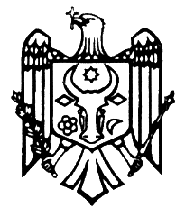 